Proposed Otago Regional Policy Statement 2021Version showing recommendations from the Hearing Reports prepared under Section 42A of the Resource Management Act 1991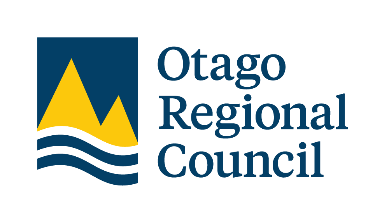 	4 May 2022How to read this documentThis version of the Proposed Otago Regional Policy Statement 2021 does not have any legal weight. It has been prepared to help the Hearing Panel, Council staff, and submitters understand what changes have been recommended by the Reporting Officers to the provisions in the regional policy statement since it was notified in June 2021. This page is included for information purposes only and does not form part of the Proposed Otago Regional Policy Statement 2021.KeyWhere Reporting Officers have recommended additions or deletions, these changes are accompanied by a footnote referencing the basis for the recommended change. Usually these are references to specific submission points but in some cases refer to the provisions of Schedule 1 of the Resource Management Act 1991.In addition to those footnotes, there are ‘permanent’ footnotes that set out references or provide additional information. To differentiate these from the officer recommendation footnotes above, both the in-text footnote numbers and the text at the bottom of the page has been shaded grey.Part 1 – INTRODUCTION AND GENERAL PROVISIONSForeword or mihiRegional policy statements are significant planning tools; overarching documents that identify our most pressing environmental issues and provide direction to district plans and other resource management plans on how we will manage them. Developing this new Regional Policy Statement (RPS) has provided an opportunity for renewed partnership between Kāi Tahu in Otago and Southland, and the Otago Regional Council (ORC). We present this foreword to the notified version together, in recognition of that partnership and in anticipation of the work to come.ORC didn’t expect to find itself writing another Regional Policy Statement so soon. The ink is hardly dry on the 2019 Partially Operative Regional Policy Statement (in fact, as the name suggests, all the ink isn’t even there yet), and here is the notification for the next. Nonetheless, a 2019 review of ORC’s water management framework and a slew of new national regulation meant a new RPS was needed to set the scene for work on a new Land and Water Regional Plan.Having this new RPS developed so soon after the last has allowed it to build directly on the previous process. With issues and concerns still fresh, more refinement has been possible, building better processes and driving rapid progress on significant issues facing the region, including resilience to climate change and natural hazards, managing urban development, improving freshwater and coastal environmental management, and supporting biodiversity. Mana whenua, the community and ORC have faced this planning challenge together. We have placed the environment at the centre of all we do in our long-term vision:The management of natural and physical resources in Otago, by and for the people of Otago, including in partnership with Kāi Tahu, and as expressed in all resource management plans and decision making, achieves a healthy, and resilient, and safeguarded natural systems environment, and including the ecosystem services they offer it provides, and supports the well-being of present and future generations, (mō tātou, ā, mō kā uri ā muri ake nei).This statement reflects that a healthy, flourishing environment is fundamental to our well-being. Integration is the central tenet, seeing the environment as a single connected system, ki uta ki tai, and weaving this in to the RPS fabric.Our long-term vision takes its cue from the holistic perspective of Te Mana o te Wai in the National Policy Statement for Freshwater Management 2020. Guided by the need to give effect to Te Mana o te Wai we have worked with mana whenua and the wider community to develop long-term visions for Otago’s water bodies. The purpose of these visions is to protect the mauri of water bodies in Otago, a responsibility shared by all. The aim is to achieve positive outcomes for water and habitat that also address the community’s needs and interests.A broad section of people from all walks of life have contributed to developing the Regional Policy Statement. Through a variety of means, including in-person public workshops, community reference groups, online surveys, and reports, people have helped shape policy development in its earliest stages and fed into the long-term freshwater visions for their own parts of Otago. Thank you to all who have been involved in bringing this RPS to notification: mana whenua; staff from ORC, Aukaha, and Te Ao Marama Inc; councillors; stakeholders; and community members.The objectives and policies in this RPS signal a significant step change in Otago, mindful of the need to consider the environment that will be inherited by future generations. We are asking our communities to join us in that change, to create a future of opportunity and security for all of us.ContentsPart 1 – INTRODUCTION AND GENERAL PROVISIONS	3Foreword or mihi	3Contents	5Purpose	6Description of the Rregion	7How the policy statement works	10Interpretation	16National direction instruments	50MW – Mana whenua	52PART 2 – RESOURCE MANAGEMENT OVERVIEW	74SRMR – Significant resource management issues for the region	74RMIA – Resource management issues of significance to iwi authorities in the region	100IM – Integrated management	112PART 3 – DOMAINS AND TOPICS	123DOMAINS	123AIR – Air	123CE – Coastal environment	128LF – Land and freshwater	148ECO – Ecosystems and indigenous biodiversity	180EIT – Energy, infrastructure and transport	192HAZ – Hazards and Risks	209HCV – Historical and cultural values	223NFL – Natural features and landscapes	232UFD – Urban form and development	237PART 4 – EVALUATION AND MONITORING	253Monitoring the efficiency and effectiveness of the policy statement	253PART 5 – APPENDICES AND MAPS	255Appendices	256Maps	280Purpose As a community, we in Otago are moving into an age that requires solutions to both entrenched legacy issues and significant emerging issues in order to promote positive sustainable change while also enabling the Otago community to flourish, and to enjoy all that the region has to offer. The Otago Regional Policy Statement (ORPS) provides a policy framework that aims to achieve long-term environmental sustainability by integrating the protection, restoration, enhancement, and use of Otago’s natural and physical resources. The ORPS also promotes a thriving and healthy natural environment as being vital to sustaining our wellbeing.The ORPS responds to identified significant regional values and resource management issues relating to Otago’s environment, historic heritage, economy, recreational opportunities and communities. The ORPS sets out objectives, policies, and methods to resolve, over time, the identified issues as effectively and efficiently as possible. The ORPS gives effect to the statutory requirements set out in the Resource Management Act 1991 (RMA 1991), as well as relevant national direction instruments, and is informed by iwi authority planning documents. Regional plansand district plans must give effect to the ORPS. Description of the RregionAt 32,000 km2, the Otago region is the second largest region in New Zealand, making up 12% of New Zealand’s land mass.The region’s eastern edge is entirely marine, extending 12 nautical miles out to sea from a scenic and varied coastline. Otago meets Canterbury at the southern bank of the Waitaki River, its northern border following the river upstream then branching off along Awamoko Stream, following the north branch of the Kakanui River before heading inland once again along the Hawkdun Range, following catchment boundaries and ridgelines into the Southern Alps at Otago’s westernmost border. In the south, beginning at Brother’s Point in the scenic Catlins, the border with Southland tends northeasterly, taking in the Pomohaka Pomahaka  River catchment, and Umbrella and Kopuwai Kōpūwai Ranges to encompass the headwaters of the glacial alpine lakes, Whakatipu-wai-māori (Lake Wakatipu), Wanaka Wānaka, and Hāwea. Otago is made up of five territorial authorities: DCC, and Queenstown Lakes, Waitaki, Central Otago, and Clutha District Councils. Otago’s population at the 2018 Census was 225,186. Dunedin City has the largest population of the Otago territorial authorities at 126,255, followed by Queenstown Lakes District at 39,153, Waitaki District at 22,308, Central Otago District at 21,558, and Clutha District at 17,667. Growth is not evenly distributed across the region, with the fastest growing district being Queenstown Lakes. Otago’s economy centres around construction, primary production agriculture, tourism, mineral mining, and education. The construction industry is a major contributor to employment numbers in Otago, supported by the region’s population growth. The primary production sector is a source of revenue and employment for the districts and the wider region. Otago’s farms are also a key contributor to the national food supply network. The University of Otago enrols approximately 20,000 students each year from around New Zealand and internationally, contributing to annual population spikes in Dunedin and significantly boosting the economy. Tourism has also has had a significant impact on the regional economy, contributing about a quarter of the region’s total gross domestic product. This is the highest of any region in New Zealand, and primarily concentrated in the Queenstown Lakes District. Renewable energy generation facilities meet a large portion of regional and national energy requirements. Significant hydroelectric generation facilities in Otago are located in the Central Otago, Clutha, and Queenstown Lakes Districts. Additionally, Otago has two wind farms, located in the Clutha District. Otago is home to important indigenous biodiversity for Aotearoa, some of which is specific to Otago. Nationally significant indigenous biodiversity features include inland saline habitats, ephemeral wetlands, endemic and threatened inland galaxiid fish and lizard populations, western forest habitats, and coastal fauna. ClimateThe Otago region experiences two distinct climates due to the geographic variety between the temperate coastal areas, and the almost continental inland areas. The coastal settlements experience a cyclic weather pattern that alternates frequently between a warmer and drier climate, and a cooler, damper climate. Central Otago’s climate is characterised by hot, dry summers and contrastingly cold, frosty winters. The unique climate supports many of the diverse industries in Otago.General temperature ranges for the region fall between 18°C and 24°C on summer afternoons, and -2°C and 3°C during winter nights. The mean daily temperatures in summer in Central Otago range between approximately 10°C and 25°C, while the mean daily temperatures in winter range between approximately -1°C and 10°C. Central Otago has held national records for both the hottest and coldest temperature readings in New Zealand. Ophir, a small settlement in Central Otago, has recorded temperatures of 35.2°C in 1959 and -21.6°C in 1995. Significant rises in the use of heating sources occur during the drastically colder winter periods. The highest regional rainfalls, averaging 2000mm per year, occur typically over western areas of Otago such as around the Lakes District and Southern Alps. In contrast, the average rainfall in Central Otago is the lowest in New Zealand averaging around 400-500mm per year.CoastThe Otago coastline stretches for 480 km and is extremely diverse, encompassing pebble and sandy beaches, basalt formations, dune systems, eelgrass and saltmarshes, estuaries, rolling downlands, and striking cliff heads. Working farms abut most of the coastline, and Ssignificant coastal settlements include Dunedin and Oamaru Ōamaru. , with tThe Otago port is based in Port Chalmers., within the Otago Harbour,. and Otago Harbor is the region’s only commercial freight handling harbour. , hHowever commercial fishing ramps (supporting fishing fleets) are present in Oamaru Ōamaru, Moeraki, Karitane Karitāne, and Taieri Mouth. Coastal erosion and the decline of the regional coastline is well documented, posing a long-term threat to residential and commercial coastal developments and historic heritage, particularly wāhi tūpuna. Otago’s benthic and marine ecosystems are varied and diverse including rocky reef systems, sponge gardens, bryozoan and horse mussel beds, biogenic reefs, kelp forests and submarine canyons within 12 nautical miles of the shore. More than thirty species of seabird are regularly found off the coast of Otago. Rare sea birds such as the Royal Albatross and hoiho (Yellow-eyed penguin) can be found along the landward coastal environment. Surfing is a significant recreational activity, in Dunedin particularly, and there are four surf breaks of national significance along the Otago coastline. Water bodiesThe Otago region has significant freshwater resources in the form of surface water, natural and artificial lakes, groundwater, and wetlands. Otago’s communities are reliant on the use of these water resources for their social, cultural and economic well-being. Rivers and lakes make up most of the regional surface water. The big lakes, such as Wanaka Wānaka, Whakatipu-wai-māori (Lake Wakatipu) and Hāwea and including artificial lakes Dunstan, Roxburgh and Onslow, constitute about 23% of New Zealand’s total lake surface area. The primary catchments are Lakes Wanaka Wānaka, Whakatipu-wai-māori (Lake Wakatipu) and Hāwea, which feed into Otago’s largest river, the Clutha River/Mata-Au. Otago also has many groundwater sources. Wetlands make up many significant landscape and ecosystem elements in Otago, including blanket and string bogs, saline areas, swamp forest remnants, shallow lake complexes, estuarine saltmarshes, and valley floor swamps. Natural character and landscapesOtago’s landscapes are diverse. Moving inland from Otago’s diverse and varied coastline, the landscapes change dramatically. Rolling plains separated by mountain ranges, steep hillsides of tussock, and deep gorges make up a lot of rural Otago South and Central Otago. This land is dissected by flowing bodies of water, towering mountainscapes, and fascinating geological formations. Modified landscapes encompassing farmland and remnants of the region’s early gold mining activity are ever-present, creating a rich sense of heritage and regional identity. Urban formUrbanised areas in Otago occupy only about 1% of total land area, however 87% of people live in urban settlements. Dunedin is Otago’s largest urban area, surrounded by hills and harbour, and has a large suburban area and commuter catchment especially to the south, with more recent expansion moving out to connect with an expanding Mosgiel. The Queenstown Lakes District population is approximately 91% urban. Its outstanding landscape has historically determined, and will continue to, influence determine, how urban form develops. In the remainder of the region, smaller urban settlements are geographically scattered, maintaining clear distinctions between rural and urban forms, and with significant variability in growth pressures and infrastructure capacity. Growth in overall numbers of people is not the only driver of urban change pressures in Otago; many areas face low or no growth, and all areas are expected to have an aging population.How the policy statement worksStatutory contextResource Management Act 1991The Resource Management Act 1991 (RMA 1991) is the primary resource management statute in New Zealand and sets out the related responsibilities and powers of national, regional, and city/district government. The RMA 1991 requires regional councils to have a regional policy statement (RPS) under Section 60, prepared in accordance with the process set out in Schedule 1. The purpose of the RPS, as set out in Section 59 of the RMA, is to provide an overview of the specific resource management issues for the region and establish policies and methods to achieve the integrated management of both the natural and physical resources of the region. The RPS must be prepared in accordance with and contain the matters set out in Sections 30, 60, 61, and 62 of the RMA 1991.The regional policy statement must be prepared in accordance with and/or give effect to higher order national direction instruments, including any regulations National Environmental Standards (NES), National Policy Statements (NPS), the New Zealand Coastal Policy Statement (NZCPS) and be written to comply with the National Planning Standards. Further ORC must observe and enforce observance of any National Environmental Standards (NES) to the extent to which their powers enable them to do so The RPS sets out requirements that regional plans, district plans, and regional coastal plans must give effect to. More information about the relevant national direction instruments can be found in the ‘national direction instruments’ section of this Regional Policy Statement. Figure 1 – Position of the Regional Policy Statement within the resource management planning framework Statutory framework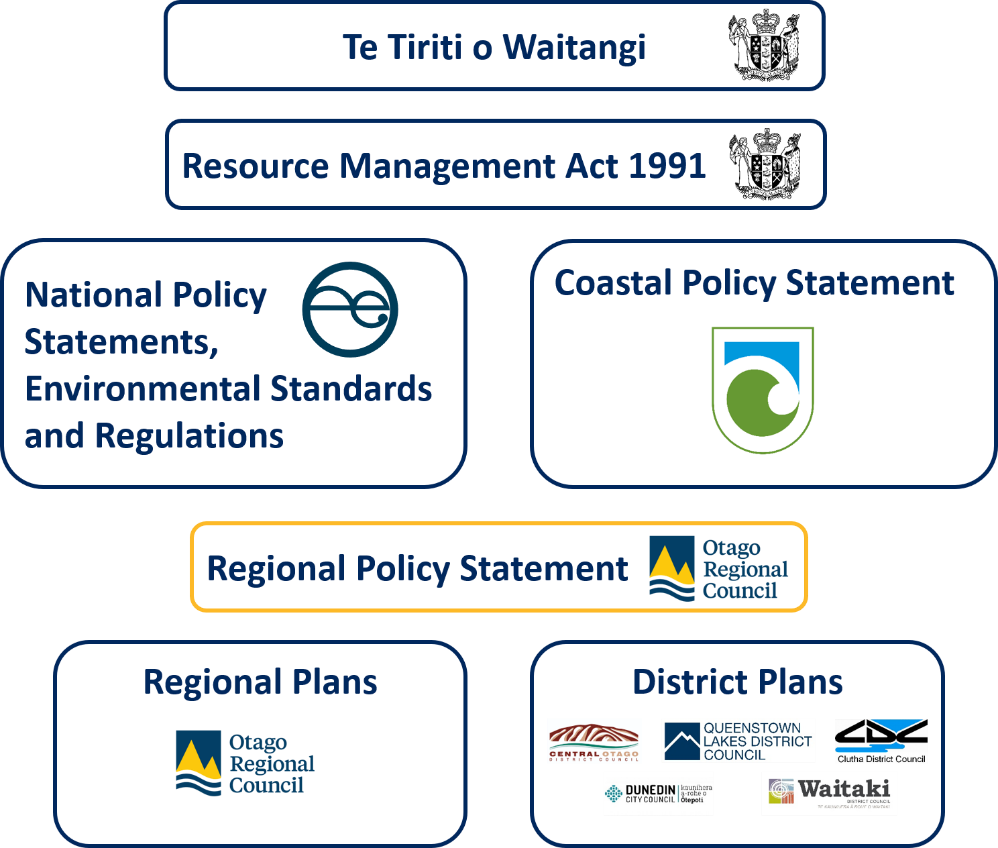 Partnership, Te Tiriti o Waitangi and Kāi TahuThe Otago Regional Policy Statement has been developed in partnership with Kāi Tahu, the iwi and tangata whenua of Otago. The partnership between the Otago Regional Council and Kāi Tahu is an important and valuable relationship, evident throughout the ORPS and woven into its provisions. The RMA 1991 requires Regional and Local Councils to address matters of National Importance, including matters associated with Te Tiriti o Waitangi (The Treaty of Waitangi) and key issues and concerns of iwi.The ORC has also considered the Kāi Tahu ki Otago 2005 Resource Management Plan and Te Tangi a Tauira: Ngāi Tahu ki Murihiku Natural Resource and Environmental Iwi Management Plan 2008. ORPS chapters on Significant Resource Management Issues for Iwi and on Mana Whenua provide an in-depth discussion of iwi issues and set a basis for the remaining policy framework. The key issues identified by Kāi Tahu include:recognising the rights and interests of Kāi Tahu in natural and resource management processes;recognising the important role of mātauraka in natural resource management;recognising the integral relationship of Kāi Tahu with natural and physical resources, including the coast, waterways, lakes, wetlands and indigenous flora and fauna, protecting these resources from degradation, improving them where they have been degraded, and sustaining them for future generations;protecting and restoring the abundance of mahika kai mahika kai and restoring access to mahika kai mahika kai areas;protecting the values of wāhi tūpuna and the ability for Kāi Tahu to maintain their relationship with these areas; enabling development of land and resources within native reserves, including papakāika housing; andthe need for integrated management that recognises the interconnections between resources and across different parts of the environment.Cross-boundary mattersEcosystems and human activities cross jurisdictional boundaries. When different jurisdictions manage similar activities or resources in different ways there is potential for inconsistent outcomes, resulting in inefficient and ineffective management.To achieve integration, those involved in resource management need to coordinate their policies, plans and actions. This is encompassed by the philosophy “ki uta ki tai”, often translated as “from the mountains to the sea”. Accordingly, section 62 of the RMA 1991 requires regional councils to include in the RPS the processes to be used to deal with issues that cross local authority boundaries, and issues between territorial authorities or between regions.Cross-boundary issues can arise in several ways, and generally manifest in issues for either plan preparation and review, or plan administration and the processing of applications for resource consents. Otago’s cross-boundary matters include:adverse effects in one jurisdiction due to the activities in another, particularly including where territorial authority boundaries do not match catchment boundaries, as with the Clutha Mata-au, or the Waitaki River catchment over which Otago and Canterbury Regional Councils share jurisdiction, or Otago’s coastal environment, which covers three territorial authorities’ jurisdictions, and may be affected by land uses and dam structures in the other two (through sediment flowing down the Clutha Mata-au, for instance). Effects within the Otago Coastal environment may also have effects on adjoining regional council jurisdiction; Kāi Tahu interests, which span Otago as a whole, across local authority boundaries;resources that cross local authority boundaries which must be managed in a uniform manner, such as water, outstanding natural features, outstanding natural landscapes and significant natural areas;differences in policies or methods across plans, particularly where district plans and regional plans are at different planning stages and may be out of step with current regulation;local, regionally significant infrastructure or nationally significant infrastructure being developed and operated operating across local authority boundaries, as with transport and electricity supply networks, and potentially shared services such as waste management and minimisation waste disposal; andduplicated effort for local authorities and increased cost for people seeking consents for activities that occur across local authority boundaries or require resource consent from two or more consent authorities. Processes that will be used to address these matters are described in the sections below.Clear direction in the ORPSThe ORPS provides a vision and broad policy framework for all resource management in Otago, including various methods that require local authorities to work together to achieve good outcomes and, in some cases, set implementation timeframes. Regional plans and district plans as they develop over the next 10 years and beyond, are required to give effect to the ORPS. In doing so one result should be consistency between them. The ORPS has been drafted using direct language and clarity of outcomes sought. ORPS methods also indicate actions that fall outside the RMA 1991 framework. This recognises that only district plans and regional plans are required to give effect to a regional policy statement, and non-regulatory methods may sometimes be useful to help address cross-boundary matters and achieve desired outcomes. Cooperation and partnerships with stakeholdersStakeholders, from including Government agencies, industry representatives, landowners, and to community-based volunteer groups, provide valuable strategic input to planning and decision-making. Inter-agency groups, such as Te Roopu Taiao, can assist with managing cross-boundary issues and issues affecting people across Otago strategically and collaboratively.ORC will seek to establish and build upon working relationships with other resource management stakeholders. This will help ensure that the processes it undertakes are efficient and, wherever possible, reduce duplication of effort. As new issues emerge in the region and work on existing issues continues, they are best managed through collaboration, which will improve effectiveness and deliver better outcomes. This is particularly important for enhancing and managing important region-wide matters such as regionally significant infrastructure and significant natural areas.Cooperation and partnerships with other local authoritiesThere are many opportunities to work more closely with other local authorities to achieve a consistent and integrated approach to managing natural and physical resources.Local authorities together can:share information, for instance to understand the long-term growth and economic development opportunities and threats and the spatial pattern of land use and development, or to ensure natural resources are not artificially fragmented;hold joint processes for processing resource consents and associated hearings where activities or effects cross jurisdictional boundaries. This allows all effects of new activities to be considered holistically at the same time, including any cumulative effects. Joint processes could also reduce the processing cost (in both money and time) for the applicant;work collaboratively on plan changes and develop combined planning documents for shared areas of responsibility;clearly define their resource management roles and responsibilities to reduce duplication of effort and streamline processes for Otago’s communities; andcooperate and budget for joint processes and major projects through Annual and Long-term Planning processes under the Local Government Act 2002 (LGA 2002) LGA. This allows pooling resources, reducing inefficiency and integrating management approaches through time, to ensure that cooperation between agencies is budgeted for, including setting up structures and processes for joint management.These approaches are more likely to properly address cross-boundary issues and effects than local authorities working alone.Triennial agreementTriennial agreements under the LGA 2002 are an opportunity for local authorities within a region to set out processes for consultation, protocols and processes for resolving cross-boundary issues.Cooperation at a national levelCross-boundary issues may arise that are significant at a national level. This is particularly likely when addressing nationally important significant infrastructure such as the National Grid electricity transmission grid or land transport infrastructure.In such cases, ORC will advise and work with the Minister for the Environment, the Minister of Conservation in the coastal marine area and any other relevant agency to identify and resolve cross boundary issues or proposals, to ensure that consideration of the matter occurs in a transparent and timely manner. ORC will endeavour to represent its communities’ interests in such situations.Transferring and delegating functions, powers and duties to other authoritiesThe RMA 1991 enables ORC to transfer or delegate its powers to another public authority, community boards, commissioners or employees. ORC can also enter joint management agreements with other statutory bodies (such as Te Rūnanga o Ngāi Tahu). The RMA enables ORC to transfer its powers, functions and duties to another public authority, including an iwi authority or other statutory body. It may also delegate these to committees, community boards, commissioners or employees. ORC can also enter joint management agreements with other statutory bodies and an iwi authority (such as Te Rūnanga o Ngāi Tahu).These tools can be used to achieve integrated management and to reduce duplication of effort by local and public authorities, and to enable a Treaty partnership approach to resource management. Joint management agreements enable iwi partners and important stakeholders to have an active role in the management of specific resources, and for specific purposes. They can also be used to build community capacity and share understanding in resource management.Helping to build capacity for, and improve, takata whenua involvementTakata whenua have the prerogative to express and explain how their tikaka and mātauraka should be realised in resource management. Councils have a vital role in assisting this process through finding ways to partner, resource, and upskill rūnaka so they can be fully involved in the resource management partnership.Establishing and implementing relationship agreements such as Mana Whakahono a Rohe agreements, protocols and charters can provide a framework for the council to provide necessary support. Increasing skills and capacity within council staff and decision-makers through training in Te Tiriti o Waitangi, locally relevant Treaty Settlement mechanisms and tikanga Māori, and developing familiarity with Kāi Tahu documents, are also important means of improving takata whenua involvement in council processes.InterpretationDefinitionsAbbreviationsNational direction instrumentsNational policy statements and New Zealand Coastal Policy StatementNational environmental standardsRegulationsWater conservation ordersMW – Mana whenuaRecognition of hapū and iwiKāi TahuKāi Tahu whānui are takata whenua of the Otago region. Waitaha were the first people of Te Waipounamu, the South Island. Led by Rākaihautū, they explored and settled Te Waipounamu, and their exploits are reflected in enduring place names and histories across the motu. Waitaha were followed by the arrival of Kāti Māmoe and finally Kāi Tahu. Through warfare, intermarriage and political alliances a common allegiance to Kāi Tahu was forged. Kāi Tahu means the ‘people of Tahu’, linking them by name to their common ancestor Tahu Pōtiki.The Kāi Tahu tribal area extends from the sub Antarctic islands in the south to Te Parinuiowhiti (White Cliffs, Blenheim) in the north and to Kahurangi Point on Te Tai o Poutini (the West Coast).Relationship of Kāi Tahu with their rohe Te Rūnanga o Ngāi Tahu (the iwi authority) is made up of 18 Papatipu Rūnaka papatipu rūnaka, of which seven have interests in the Otago region. Papatipu Rūnaka rūnaka are a focus for whānau and hapū (extended family groups) who have mana whenua status within their area. Mana whenua hold traditional customary authority and maintain contemporary relationships within an area determined by whakapapa (genealogical ties), resource use and ahikāroa (the long burning fires of occupation). Te Rūnaka Rūnanga o Ngāi Tahu encourages consultation with the Papatipu Rūnaka papatipu rūnaka and takes into account the views of kā Rūnaka when determining its own position.Four Three Kāi Tahu ki Otago Papatipu Rūnaka papatipu rūnaka are have marae based in Otago., These are Te Rūnanga o Moeraki, Kāti Huirapa Rūnaka ki Puketeraki, and Te Rūnanga o Ōtākou, and whilst the fourth, Hokonui Rūnanga, is based in neighbouring Southland. Three Ngāi Tahu ki Murihiku Rūnaka – Awarua Rūnanga, Waihopai Rūnanga and Ōraka-Aparima Rūnanga – are based in Southland but also share interests with Kāi Tahu ki Otago in South Otago, the Mata-au Clutha River, and the inland lakes and mountains. The areas of shared interest originate from the seasonal hunting and gathering economy that was a distinctive feature of the southern Kāi Tahu lifestyle. Seasonal mobility was an important means by which hāpu and whānau maintained customary rights to the resources of the interior and ahi kā.Te Rūnanga o MoerakiThe takiwā of Te Rūnanga o Moeraki is centred on Moeraki and extends from the Waitaki River to the Waihemo Shag River and inland to the Main Divide. The coastal interests of Te Rūnanga o Moeraki are concentrated in the Moeraki Peninsula area and surrounds, including Te Raka-a-Hineatea Pā, Koekohe Hampden Beach, and Te Kai Hinaki with its famed boulders. https://www.terunangaomoeraki.org/ 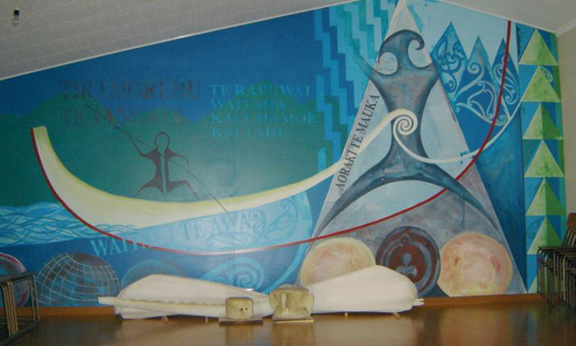 Te Rūnanga o Moeraki Marae, MoerakiKāti Huirapa ki PuketerakiThe takiwā of Kāti Huirapa ki Puketeraki centres on Karitāne and extends from the Waihemo, Shag River to Purehurehu Heyward Point, and includes an interest in Ōtepoti and the greater harbor harbour of Ōtākou. The takiwā extends inland to the Main Divide sharing an interest in the lakes and mountains to Whakatipu-Waitai with kā Rūnaka to the south. The kaimoana resources of the coast from Karitāne to Okahau Blueskin Bay and Pūrākaunui, and the kai awa of the Waikouaiti Waikōuaiti River and estuary are treasured and well utilised mahika kai mahika kai for Kāti Huirapa ki Puketeraki.http://www.puketeraki.nz/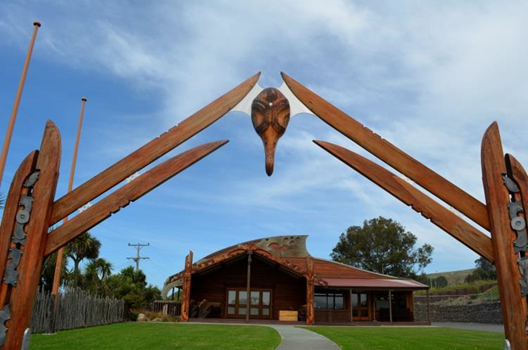 Puketeraki MaraeTe Rūnanga o ŌtākouThe takiwā of Te Rūnaka o Ōtākou centres on Muaūpoko Muaupoko Otago Peninsula, and extends from Purehurehu Heyward Point, to Te Mata-au Clutha River, and inland, sharing an interest in the lakes and mountains to the western coast with kā Rūnaka to the north and south. The Otago Harbor harbour has a pivotal role in the well-being of Ōtākou people. The harbor harbour is a source of identity, a bountiful provider of kaimoana, and it is the pathway to the fishing grounds beyond. Traditionally it was the mode for other hapū to visit, and in today's world it is the lifeline to the international trade that benefits the region. The ebb and flow of the harbor harbour tides is a valued certainty in a world of change, a taoka to be treasured and protected for the benefit of current and future generations.http://www.otakourunaka.co.nz/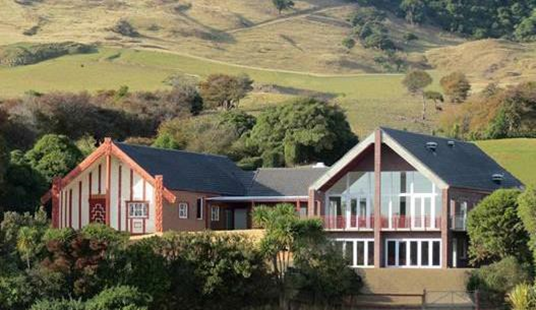 Ōtākou Marae, Otago PeninsulaHokonui RūnangaThe takiwā of Hokonui Rūnaka centres on the Hokonui region and includes a shared interest in the lakes and mountains between Whakatipu-Waitai and Tawhitarere with other Murihiku Rūnanga and those located from Waihemo southwards. Although Hokonui Rūnanga is based in Gore, their interests in the Otago area, especially South Otago, are significant. They hold this in common with other Otago Rūnaka through whakapapa, history and tradition.https://www.hokonuirunanga.org.nz/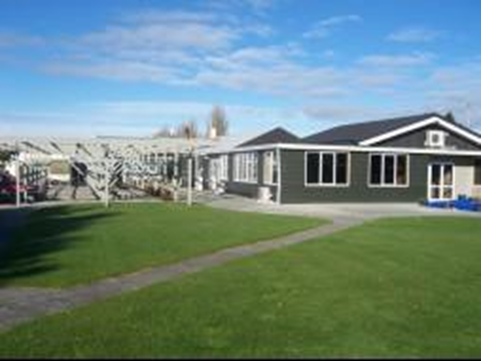 Hokonui MaraeTe Rūnanga o AwaruaThe takiwa of Te Rūnanga o Awarua centres on Awarua and extends to the coasts and estuaries adjoining Waihopai sharing an interest in the lakes and mountains between Whakatipu-Waitai and Tawhititarere with other Murihiku Rūnanga and those located from Waihemo southwards.Waihopai RūnakaThe takiwa of Waihopai Rūnaka centres on Waihopai and extends northwards to Te Mata-au Clutha River, sharing an interest in the lakes and mountains to the western coast with other Murihiku Rūnaka and those located from Waihemo southwards.Te Rūnanga o Ōraka AparimaThe takiwa of Te Rūnanga o Ōraka Aparima centres on Ōraka and extends from Waimatuku to Tawhititarere sharing an interest in the lakes and mountains from Whakatipu-Waitai to Tawhititarere with other Murihiku Rūnaka and those located from Waihemo southwards.Environmental management perspectives and values of Kāi TahuHe taura whiri kotahi mai anō te kōpunga tai nō ī te pū au“From the source to the mouth of the sea, all things are joined together as one”Te Tiriti o Waitangi establishes a partnership between Kāi Tahu and the Crown. The RMA 1991 requires that the relationship of Māori and their culture and traditions with their ancestral lands, water, sites, wāhi tapu, and other taoka, is recognized recognised and provided for and that the principles of the Treaty of Waitangi are taken into account. In the spirit of this partnership and the Treaty principles, the ORPS seeks to facilitate Kāi Tahu engagement in resource management processes and decision-making in Otago.This chapter acknowledges the principles of Te Tiriti o Waitangi and sets out general considerations for the incorporation of Kāi Tahu values and interests into resource management planning, consenting, and implementation processes. These are integrated throughout this document, and this chapter serves to tie the strands together. It reflects the philosophy embraced by Kāi Tahu of holistic resource management, ki uta ki tai – often described as “from the mountains to the sea”.Kāi Tahu values The following description is a guide to assist in understanding Kāi Tahu values. It is not a complete list of all the values held by Kāi Tahu.Kāi Tahu do not see their existence as separate from Te Ao Tūroa te ao tūroa, the natural world, but as an integral part of it through whakapapa (genealogy). Whakapapa is central to Te Ao te ao Māori (a Māori world view), connecting the origins of everything, past and present. It is the foundation upon which all things are built, the web that connects all things together, the anchor which holds all things in place and the means by which all things link back to the beginning of time. It is through whakapapa that all things are intricately linked, as well as having their individual place in the world. Whakapapa binds Kāi Tahu to the mountains, forests and waters and the life supported by them, and this is reflected in attitudes towards the natural world and resource management.Whakawhanaukataka, the process of maintaining relationships, embraces whakapapa through the relationship between people, and between people and the environment. The nature of these relationships defines people's rights and responsibilities in relation to the use and management of resources.All things have the qualities of wairua (spiritual dimension) and mauri (life force), and have a genealogical relationship with each other. Mauri is found in all things organic and inorganic. The nurturing of all taoka and protection of their mauri is a prime concern and a kaitiaki significant obligation for Kāi Tahu whānui as mana whenua and mana moana, and as an expression of rakatirataka.Each Papatipu Rūnaka papatipu rūnaka has its own takiwā determined by whakapapa and its ahi-kā-roa (historical use and occupation). Takiwā are often defined by natural boundaries such as heads, mountain ranges and rivers. This political Political and operational authority over an area is undertaken by mana whenua and encompasses kaitiakitaka and rakatirataka Kāi Tahu as an expression of rakatirataka, mana whenua, and mana moana. The exercise of these powers in te taiao is through the action of kaitiakitaka. An integral element of the concepts of kaitiakitaka and rakatirataka is the recognition that Kāi Tahu have their own traditional Recognition of the rakatirataka and mana of Kāi Tahu as kaitiaki whenua can in part, be achieved by enabling Kāi Tahu to identify and exercise their preferred means of managing and maintaining resources and the environment (te taiao). This system of rights and responsibilities (encompassing tikaka and kawa) is inherited from previous generations and has evolved over time.The resources in any given area are a taoka; they are a source of prestige for mana whenua of that area and are a statement of their identity. Traditionally, the abundance or lack of resources directly determines the welfare of every hapū, and so affects their mana.Ki uta ki taiKi uta ki tai is a philosophy that has become synonymous with the way Kāi Tahu think about natural resource management. Ki uta ki tai is the concept used to describe holistic natural resource management, recognising all environmental elements are interconnected and must be managed as a whole. It is a way of understanding the natural environment, including how it functions, how people relate to it and how it can be looked after appropriately.RakatiratakaRakatirataka is about having refers to the exercise of mana or authority to give effect to Kāi Tahu culture and traditions across all spheres in their takiwā, including in the management of the natural world te taiao. Recognition of the relationship of Kāi Tahu and their culture and traditions with their ancestral lands, water, sites, wāhi tapu, and other taoka are is embedded in the RMA 1991 and the Treaty of Waitangi.KaitiakitakaKaitiakitaka means refers to the exercise of guardianship over natural and physical resources. It is an expression of rakatirataka and mana, and includes the ethic of stewardship. This statutory definition of kaitiakitaka is only a starting point for Kāi Tahu, as kaitiakitaka is a much wider cultural concept than guardianship. Kaitiakitaka is fundamental to the relationship between Kāi Tahu and the environment. The objectives of kaitiakitaka are to protect the mauri and life supporting capacity of the environment and to pass the environment on to future generations in an enhanced state. For Kāi Tahu, kaitiakitaka is not passive custodianship, nor is it simply the exercise of traditional customary property rights, but it entails an active exercise of responsibility in a manner beneficial to the resource and rakatirataka to ensure long-term sustainability of resources as taoka, and for the benefit to future generations – mō tātou, ā, mō kā uri a muri ake nei.TikakaTikaka Māori encompasses the beliefs, values, practices, and procedures that guide appropriate codes of conduct, or ways of behaving. In the context of natural resource management, observing tikaka is part of the ethic and exercise of kaitiakitaka. It is underpinned by a body of mātauraka (traditional knowledge) and is based on a general understanding that people belong to the land and have a responsibility to care for and manage the land. It incorporates forms of social control to manage the relationship of people and the environment, including concepts such as tapu, noa and rāhui.Tikaka is based on traditional practices but is dynamic and continues to evolve in response to different situations.TaokaAll natural resources - air, land, water, and indigenous biological diversity - are taoka. Taoka are treasured resources that are highly valued by Kāi Tahu, derived from the atua (gods), linked to the people through whakapapa, and left by the tūpuna (ancestors) to provide for and sustain life. In the management of natural resources, it is important that the habitats and wider needs of taoka species are sustainably managed and enhanced.Mahika kai Mahika kaiMahika kai Mahika kai is one of the cornerstones of Kāi Tahu cultural identity. Mahika kai Mahika kai is a term that literally means "food workings" and refers to the customary gathering of food and natural materials and the places where those resources are gathered or produced. The term also embodies the traditions, customs and collection methods, and the gathering of natural resources for cultural use, including raraka (weaving) and rokoā (traditional medicines). Maintaining mahika kai mahika kai sites, gathering resources, and continuing to practice the tikaka that governs each resource, is an important means of maintaining and honouring whakapapa connections to land, taoka and tūpuna, and passing on cultural values and mātauraka to the next generation.Resources of significance to Kāi TahuWai Maori MāoriLike all things, water has a whakapapa. All water is seen to have originated from the separation of Rakinui and Papatūānuku and their continuing tears for one another. Rain is Rakinui’s tears for his beloved Papatūānuku and mist is regarded as Papatūānuku’s tears for Rakinui.From Rakinui and Papatūānuku came the offspring who were responsible for creating the elements that constitute our total world today, both animate and inanimate - the mountains, rivers, forests and seas, and all fish, bird and animal life. The realm of atua such as Rakinui and his many wives and offspring overarches and informs the Kāi Tahu whānui world view, values and beliefs.Water plays a significant role in Kāi Tahu spiritual beliefs and cultural traditions. Kāi Tahu have an obligation through whakapapa to protect wai and all the life it supports, as ko te wai te ora o kā mea katoa (water is the life giver of all things). The condition of water is seen as a reflection of the condition of the people. Toitū te Marae o Tane, toitū te Marae o Takaroa, toitū te Iwi (Protect and strengthen the realms of the land and sea, and they will protect and strengthen the people). When the natural environment is strong and healthy, the people are strong and healthy and so too is their mana. Taoka species and habitatsTaoka species and habitats are those that are treasured by Kāi Tahu, and Kāi Tahu regard all indigenous species as taoka. In many cases taoka species are also mahika kai mahika kai, treasured for their use as a resource. The Ngāi Tahu Claims Settlement Act 1998 (NTCSA 1998) NTCSA recognises the relationship Kāi Tahu has with some of these species through the Statutory Acknowledgement for Taonga Species. However, Kāi Tahu do not consider this list to be comprehensive as important taoka species such as tuna are not included.Wāhi tūpunaThe value Kāi Tahu attached to land is evident from the fact that every part of the landscape is known and named. Wāhi tūpuna (ancestral landscapes) are made up of interconnected sites and areas reflecting the history and traditions associated with the long settlement of Kāi Tahu in Otago. The landscape of Otago includes many wāhi tūpuna and areas of significance, reflecting the relationship of Kāi Tahu with the land across the region. These places should not be seen in isolation from one another but are part of a wider cultural setting. For example, an archaeological site adjacent to a wetland is likely to be associated with mahika kai mahika kai resources in the wetland. The character of wāhi tūpuna in past times is retained in tribal memory, for example through songs, place names and proverbs. When these references to the character of the wāhi tūpuna become incorrect due to modification of the environment, it negatively affects the Kāi Tahu relationship with that landscape. For example, a waterway named Kaituna would be expected to contain many tuna. A waterway with this name used to exist in central Dunedin, but no longer exists because there is now a city where the waterway once was.Air and atmosphere (kōhauhau)In Kāi Tahu traditions, air and atmosphere emerged through the creation traditions and the movement from Te Kore through Te Pō to Te Ao Marama. Following the separation of Raki and Papatūānuku, one of their many children, Tāwhirimātea, fled with Raki into the sky. From there he controls the wind and weather. The air and atmosphere are integral parts of the environment that must be valued, used with respect, and passed on intact to the next generation. Pollution of the air and atmosphere adversely affects and degrades the mauri of this taoka, of te taiao, and of other taoka such as plants and animals. Poor air quality damages and degrades ancestral lands, mahika kai sites, and other sites such as rock art, adversely affecting the mauri of the landscape and the mana of the people.Coastal environment (taku tai moana me te wai māori)The tūpuna of Kāi Tahu were great ocean travellers. Like many other Pacific peoples, Kāi Tahu are connected by whakapapa to those people who spread across Te – Moana – Nui – a – Kiwa, the Pacific Ocean. Takaroa is the atua who is central to these beliefs, which influence the way Kāi Tahu relate to and manage marine resources. associated with the oceans and seas, and their ecosystems. The marine environment is a moving force, a reminder of the power of Takaroa. As one of the children of Rakinui and Papatūānuku, Kāi Tahu are connected to Takaroa by whakapapa, affording rights and responsibilities in relation to te takutai moana. The tūpuna of Kāi Tahu were great ocean travellers, having navigated by waka across Te Moana – nui – a – Kiwa, the Pacific Ocean for generations before settling in Te Wai Pounamu. Knowledge and practices brought with the tūpuna were adapted to meet the challenges and opportunities of the new environment. Over time, Kāi Tahu whānui developed the tikaka and mātauraka of takutai moana and mahika kaimoana that is used today.  The coastal environment is particularly significant for Kāi Tahu in the southern South Island. Most of the permanent settlements were established on the coast due, in part, to the moderating influence of the sea on temperature, making the winters less bitter. The coast also had a bounty of kaimoana resources to support coastal settlements. The coastal waters and processes were integral to the way of life tūpuna enjoyed, and the coastal environment continues to support significant mahika kai mahika kai resources. The coastal waters are a receiving environment for fresh water, gravels and sediment from the terrestrial landscape, which are important to maintaining natural processes and the domain of Takaroa. Recognising the interconnection of the land and sea environments is consistent with the ki uta ki tai philosophy.PounamuKāi Tahu customs are intricately linked to this special taoka. The practice of gathering, using and trading pounamu bind Kāi Tahu identity to the landscape. Pounamu conveys mana and mauri from ages past, and is reflected in its exalted whakapapa lineage, an uri (descendant) of Takaroa. As an interim measure, until a Regional Pounamu Management Plan is developed for Otago and Murihiku, a rāhui pounamu has been in place in the Otago region since the passing of the Ngāi Tahu (Pounamu Vesting) Act 1997. This is subject to review by the collective Kaitiaki Rūnaka who will determine appropriate protection, access and use policies applicable to their membership and Ngāi Tahu whānui.Ngāi Tahu Claims Settlement Act 1998 (NTCSA 1998)The NTCSA 1998 was enacted to settle historical Ngāi Tahu claims against the Crown. The NTCSA 1998 provides redress for breaches of Te Tiriti o Waitangi and to signal a new age of co-operation of the Crown and its agencies with Kāi Tahu. The Crown apology recorded in section 4 of the NTCSA 1998 explicitly recognises the rakatirataka of Kāi Tahu within its takiwā, and the Act NTCSA includes specific provisions that provide for exercise of rakatirataka and kaitiakitaka by mana whenua in respect to mahika kai mahika kai, taoka species and other resource management matters. These include rights in relation to the management of specified significant areas (statutory acknowledgement areas, tōpuni and nohoaka) and customary fisheries.Statutory acknowledgement areasStatutory acknowledgements are recorded in the NTCSA 1998 for several water bodies, mountains and coastal features in the Otago Region. These acknowledgements are statements by Te Rūnanga o Ngāi Tahu of the particular cultural, spiritual, historic and traditional association of Kāi Tahu with these areas.Part 12 of the NTCSA 1998 provides details of statutory acknowledgements, and the responsibilities relating to them. Section 208 of the NTCSA 1998 requires that local authorities have regard to these statutory acknowledgements in resource consent processing under Section 95 of the RMA in deciding whether Te Rūnanga o Ngāi Tahu may be adversely affected by the granting of a resource consent for activities within, adjacent to or impacting directly on the area.Statutory acknowledgements were intended as a measure to improve opportunities for mana whenua engagement in resource management processes, pending broader provision for areas of significance to Kāi Tahu being incorporated into resource management plans in order to protect and restore associated rights, interests and values. The statutory acknowledgements are wāhi tūpuna, but wāhi tūpuna are not confined to these areas.The following statutory acknowledgement areas in Otago are recognised in the NTCSA 1998, and their values are described in Schedules to that Act:Ka Moana Haehae (Lake Roxburgh) - Schedule 22Kakaunui River - Schedule 23Kuramea (Lake Catlins) - Schedule 28Lake Hāwea - Schedule 30Lake Wānaka - Schedule 36Mata-Au (Clutha River) - Schedule 40Matakaea (Shag Point) - Schedule 41Pikirakatahi (Mount Earnslaw) - Schedule 51Pomahaka River - Schedule 52Te Tauraka Poti (Merton Tidal Arm) - Schedule 60Te Wairere (Lake Dunstan) - Schedule 61Tititea (Mount Aspiring) - Schedule 62Tokatā (The Nuggets) - Schedule 64Waihola/ Waipori Waipōuri Wetland - Schedule 70Waitaki River – Schedule 72Whakatipu Wai Māori (Lake Wakatipu) - Schedule 75Te Tai O Arai Te Uru (Otago Coastal Marine Area) - Schedule 103.Tōpuni The concept of tōpuni derives from the traditional Kāi Tahu custom of persons of rakatira status extending their mana and protection over a person or area by placing their cloak over them or it. A number of areas on public conservation land that have significant values to Kāi Tahu because of their cultural, spiritual, historic and traditional associations are recognised in the NTCSA 1998 as tōpuni. Sections 240 to 246 of the NTCSA 1998 provide for Kāi Tahu consultation on management of these areas, to protect their values. Although the specific provisions in the NTCSA 1998 relate only to management of conservation land, the interests of Kāi Tahu should be recognised and provided for when considering activities in nearby areas that may impact on the values of tōpuni or waters flowing from them.Tōpuni recognised in Otago are:Matakaea (Shag Point) – Schedule 83Maukaatua Scenic Reserve – Schedule 84Pikirakatahi (Mount Earnslaw) – Schedule 87Te Koroka (Dart/Slipstream) – Schedule 91Tititea (Mount Aspiring) – Schedule 92.NohoakaNohoanga (or nohoaka) entitlements provide a right of seasonal occupation and use for Kāi Tahu whānui on specified areas of Crown-owned land near water bodies for harvest of natural resources (sections 255 to 268 of the NTCSA 1998). These rights are intended as partial redress for the loss of mahika kai mahika kai through alienation of land.Kāi Tahu interests in these areas should be recognised and provided for when considering management of associated water bodies or activities on nearby land. The ability of Kāi Tahu whānui to access and use nohoaka as intended is reliant upon protection and restoration of mahika kai mahika kai values associated with them.Nohoaka entitlements are listed in Schedule 95 of the NTCSA 1998. In Otago, sites are identified adjacent to the following water bodies:Waitaki River (two sites) Waianakarua RiverTaieri Taiari River (three sites)Lake Hāwea (three sites)Hāwea RiverLake Wānaka (two sites)Lake Wakatipu Whakatipu Wai MāoriShotover River (two sites)Mata-au Clutha River (four sites). Customary fisheriesSections 297 to 311 of the NTCSA 1998 include provisions recognising Kāi Tahu rights and interests in customary fisheries, and provide for involvement in management of these resources through the Conservation Act 1987 and the Fisheries Acts 1983 and 1996. The interests of Kāi Tahu should be recognised and provided for when considering activities under the RMA 1991 that may impact on customary fisheries, to enable protection and restoration of fisheries habitat. Mātaitai and taiāpure are mechanisms under the Fisheries Act that provide for management of customary fisheries areas and are applicable to both coastal and freshwater fisheries environments. The East Otago Taiāpure is constituted by the Fisheries (East Otago Taiāpure) Order 1999. It includes the estuarine and inshore marine waters between Cornish Head and Potato Point. There are also four mātaitai in Otago:Moeraki Mātaitai Reserve includes areas of coastal waters at Moeraki and Katiki (https://www.mpi.govt.nz/dmsdocument/15220-Moeraki-North-Otago-Mataitai-Reserve)Waikouaiti Waikōuaiti Mātaitai Reserve includes freshwater and estuarine waters of the Waikouaiti Waikōuaiti River (https://www.mpi.govt.nz/dmsdocument/12954-Waikouaiti-South-Canterbury-Mataitai-Reserve-)Ōtākou Mātaitai Reserve includes most of the Otago Harbor Harbour north of a line from Harwood to Pulling Point (https://www.mpi.govt.nz/dmsdocument/14077-Otakou-mataitai-reserve)Puna-wai-Tōriki (Hays Gap) Mātaitai Reserve includes an area of coastal waters north of Nugget Point (https://www.mpi.govt.nz/dmsdocument/15223-Puna-wai-Toriki-Hays-Gap-South-Otago-Mataitai-Reserve)Māori Commercial Aquaculture Claims Settlement Act 2004 The Māori Commercial Aquaculture Claims Settlement Act 2004 provides full and final settlement of Māori commercial aquaculture claims since 21 September 1992. Settlement is delivered via Regional Aquaculture Agreements which may describe areas to be provided to iwi for the purposes of commercial aquaculture. Any future settlement outcomes will need to be provided for in regional plans and district plans.Māori land reservesA Native Reserve is any property or site that is a:Native Reserve excluded from the Ōtākou Land Purchases (1844)Native Reserve excluded from the Kemps Land Purchases (1848)Reserve granted by the Native Land Court (1868)Half Caste Reserve (1881)Landless Native Reserve (1896)Other reserve (1890 and 1900)A number of Māori reserves exist that were excluded from the land sales of the 1840s. These reserves are steeped in history and association and are places of belonging. Remaining reserves are located at Moeraki, Waikouaiti Waikōuaiti, Ōtākou, Onumia, Taieri Mouth, and Te Karoro, Kaka Point. Other categories of Māori land exist at Koputai Kōpūtai, Port Chalmers, and Ōtepoti, Dunedin, where tauraka waka, landing sites, were recognised. In addition, land was held at Manuhaea, Lake Hāwea, Aramoana, Clarendon, Taieri Mouth, Tautuku-Waikawa and Glenomaru amongst others. Landing reserves were allocated at Matainaka, Waikouaiti Waikōuaiti, and the former Lake Tatawai on the Taieri Plains.The following table lists the reserves in Otago. Many of the sections within these Native Reserves now have the status of general land. While some of this general land is still in Māori ownership, many of the general titled sections have been sold to non-Māori or taken under various pieces of legislation such as the Public Works Act 1981. Although these sections are no longer in whānau ownership, descendants of the original owners retain an ancestral relationship with these lands.Table 1 – Native reserves located within the Otago regionMana whenua – local authority relationshipsKāi Tahu relationships with local authoritiesThere are a number of relationship agreements between Kāi Tahu Ki Otago and local authorities in Otago. These include:Memorandum of Understanding and Protocol between Otago Regional Council, Te Rūnanga Ngāi Tahu and Kāi Tahu ki Otago for Effective Consultation and Liaison (2003)Te Roopū Taiao Otago Charter and Hui (ORC, QLDC, DCC, WDC, CDC, CODC)He Huarahi mō Ngā Uri Whakatupu – Charter of Understanding signed with 2016 between Te Ao Marama Inc. Incorporated, representing Ngāi Tahu ki Murihiku, and Southland Rūnanga (2016) councils.Kāi Tahu and Otago Regional Council use the Mana to Mana forum as a means to build a strengthened relationship between the two entities. He Huarahi mō Ngā Uri Whakatupu is the Charter of Understanding between Ngāi Tahu ki Murihiku (Awarua Rūnanga, Waihopai Rūnanga, Ōraka-Aparima Rūnanga and Hokonui Rūnanga) and the local authorities., including Otago Regional Council, and QLDC and Clutha District Council. are signatories to Huarahi mō Ngā Uri Whakatupu as it applies in their areas of jurisdiction.Hapu Hapū and iwi planning documentsThere are four iwi planning documents lodged with the local authorities in the Otago Region: Te Rūnanga o Ngāi Tahu Freshwater Policy 1999Kāi Tahu ki Otago Natural Resources Management Plan 2005Te Tangi a Tauira: Ngāi Tahu ki Murihiku Natural Resource and Environmental Iwi Management Plan 2008Waitaki Iwi Management Plan 2019How the iwi planning documents have been taken into account in this Regional Policy StatementObjectives and policies of the iwi management plans are reflected in the Resource Management Issues of Significance to Kāi Tahu and have been taken into account in the development of provisions across the whole of this Regional Policy Statement.How iwi planning documents are used in OtagoThe iwi management plans are used to provide cultural context and guidance as to the natural resource values, concerns and issues of Kāi Tahu ki Otago and Ngāi Tahu ki Murihiku.The iwi planning documents are to be used in the development of planning policy and assist decision-makers to make informed decisions, recognising the local knowledge of the environment held by Papatipu Rūnaka papatipu rūnaka and the significance of the natural resource values to Kāi Tahu. The iwi planning documents are also used to guide consultation with Rūnaka rūnaka and set out the expectations for consultation. The iwi management plans are not a substitute for direct communication with Papatipu Rūnaka papatipu rūnaka. Involvement and participation with mana whenua ORC and the local authorities will establish and maintain effective resource management relationships with Kāi Tahu based on a mutual obligation to act reasonably and in good faith. The local authorities and Otago Regional Council will consult Kāi Tahu at an early stage in resource management processes and implementation, and facilitate efficient and effective processes for applicants to consult Kāi Tahu on resource consent applications and private plan change requests.Local authorities may also delegate and transfer transfer and delegate any one or more of their functions, powers or duties to an iwi authority in accordance with section sections 33 (transfer) and 34A (delegation)  of the RMA, and where this provides an effective service.Mana whenua consultancy servicesThe Papatipu Rūnaka papatipu rūnaka consultancy services, Aukaha, representing Kāi Tahu ki Otago, and Te Ao Marama Inc, representing Ngāi Tahu ki Murihiku, facilitate Kāi Tahu engagement in resource management processes and provide a first point of contact for the public seeking to engage with Papatipu Rūnaka papatipu rūnaka.Other iwi, hapū and mātāwakaOtago is also home to Māori from other iwi, hapū, and mātāwaka. The Araiteuru marae in Dunedin and Te Whare Koa in Oamaru Ōamaru are important pan-tribal cultural centres for mātāwaka and sit within the manaakitaka of takata whenua.ProvisionsObjectivesMW-O1 – Principles of Te Tiriti o WaitangiThe principles of Te Tiriti o Waitangi are given effect in resource management processes and decisions, utilising a partnership approach between councils and Papatipu Rūnaka papatipu rūnaka to ensure that what is valued by mana whenua in relation to their taoka tuku iho is actively protected in the region.PoliciesMW-P1 – Treaty obligations	Promote awareness and understanding of the obligations of local authorities in regard to the principles of Te Tiriti o Waitangi, tikaka Māori and kaupapa Māori.MW-P2 – Treaty principlesLocal authorities exercise their functions and powers in accordance with the principles of Te Tiriti o Waitangi Treaty principles, by:(1) 	recognising the status of Kāi Tahu as mana whenuaand facilitating Kāi Tahu involvement in decision-making as a Treaty partner under Te Tiriti o Waitangi,(2) 	including Kāi Tahu in resource management processes, and implementation and decision-making to the extent desired by mana whenua,(3) 	recognising and providing for Kai Tahu values, and addressing resource management issues of significance to Kāi Tahu, as identified by mana whenua, in resource management processes and plan implementation,(4) 	recognising and providing for the relationship of Kāi Tahu culture and traditions with their ancestral lands, water, encompassing wai māori and wai tai, significant sites, wāhi tūpuna, wāhi tapu and wāhi taoka, and other taoka by ensuring that Kāi Tahu have the ability to identify these relationships and determine how best to express them,(5) 	ensuring that regional plans and district plans recognise and provide for Kāi Tahu relationships with Statutory Acknowledgement Areas, tōpuni, nohoaka and customary fisheries identified in the NTCSA 1998, including by actively protecting the mauri of these areas,(6) 	having particular regard to the responsibility ability of Kāi Tahu to exercise their role as kaitiaki kaitiakitaka as an expression of mana and rakatirataka,(7) 	actively pursuing opportunities for:(a) 	delegation or transfer of functions to Kāi Tahu, and(b) 	partnership or joint management arrangements, and (8) 	taking into account iwi management plans when making resource management decisions., and(8A)	regional plans and district plans recognising and providing for aquaculture settlement outcomes identified under the Māori Commercial Aquaculture Claims Settlement Act 2004.MW-P3 – Supporting Kāi Tahu well-beingThe natural environment is managed to support Kāi Tahu well-being by:(1A)	recognising that Kāi Tahu hold an ancestral and enduring relationship with all whenua, wai māori and coastal waters within their takiwā,(1) 	protecting customary uses, Kāi Tahu values and relationships of Kāi Tahu as identified by Kāi Tahu to resources and areas of significance, and restoring these uses and values where they have been degraded by human activities, (2) 	safeguarding the mauri and life-supporting capacity of natural resources, recognising the whakapapa connections of Kāi Tahu with these resources as taoka, and the connections to practices such as mahika kai, and(3)	working with Kāi Tahu to incorporate mātauraka in into resource management processes and decision-making.MW-P4 – Sustainable use of Māori landKāi Tahu are able to protect, develop and use land and resources within native reserves and land held under Te Ture Whenua Māori Act 1993 in accordance with matauraka and tikaka a way consistent with their culture and traditions and to provide for their  economic, cultural and social aspirations, including for papakāika, marae and marae related activities, while:(1) 	avoiding adverse effects on the health and safety of people,(2) 	avoiding significant adverse effects on matters of national importance, and(3)	avoiding, remedying, or mitigating other adverse effects.MethodsMW-M1 – Collaboration with Kāi TahuLocal authorities must collaborate with Kāi Tahu to:(1) 	identify, and map record (including by mapping), and protect places, areas, or landscapes, waters, taoka and other elements of cultural, spiritual or traditional significance to them mana whenua,(2) 	protect such places, areas, or landscapes, and the values that contribute to their significance, (3)	identify indigenous species and ecosystems that are taoka in accordance with ECO-M3, and(4) 	identify and map outstanding natural features, landscapes and seascapes, and highly valued natural features, landscapes and seascapes and record their values.(4A)	determine appropriate naming for places of significance in Otago, and(4B)	share information relevant to Kāi Tahu interests.MW-M2 – Work with Kāi Tahu Mātauraka MāoriLocal authorities must work in partnership consult with Kāi Tahu to: (1) 	determine appropriate naming for places of significance in Otago,(2) 	share information relevant to Kāi Tahu interests, and(2A)	incorporate mātauraka into resource management processes,(2B)	enable use of mātauraka in decision-making where appropriate, and(3) 	develop research and monitoring programmes that incorporate mātauraka and are led by mana whenua.MW-M3 – Kāi Tahu relationshipsLocal authorities must develop processes to:(1) 	establish and maintain effective resource management relationships with Kāi Tahu based on a mutual obligation to act reasonably and in good faith,(2) 	involve Kāi Tahu at an early stage and throughout resource management processes, decision-making, and implementation, and(3) 	facilitate efficient and effective processes for applicants to consult Kāi Tahu on resource consent applications, private plan change requests, notices of requirement, and notices of requirement for heritage orders.MW-M4 – Kāi Tahu rakatirataka involvement in resource managementLocal authorities must facilitate Kāi Tahu involvement in resource management (including decision making) to the extent desired by mana whenua, including by:(1)	including accredited Kāi Tahu commissioners on hearing panels for resource consent applications, notices of requirements, plan changes or plans where Kāi Tahu values may be affected,(2)	resourcing Kāi Tahu participation in resource management decision making, including funding, (3)	joint management agreements and full or partial transfers of functions, duties or powers from local authorities to iwi authorities in accordance with section 33 of the RMA 1991, and(4)	entering into a Mana Whakahono ā Rohe with one or more iwi authorities.MW-M5 – Regional plans and district plansLocal authorities must amend their regional plans and district plans to:(1) 	take into account Iwi Management Plans iwi management plans and address resource management issues of significance to Kāi Tahu (RMIA) into account,(2)	provide for the use of native reserves and land held under Te Ture Whenua Māori Act 1993 in accordance with MW-P4, and(3) 	incorporate active protection of areas and resources recognised in the NTCSA 1998. , and(3A) 	provide for the outcomes of settlements under the Māori Commercial Claims Aquaculture Settlement Act 2004. MW-M6 – Incentives and educationLocal authorities are encouraged to use other mechanisms or incentives to assist in achieving Policies MW-P1 to MW-P4, promoting awareness and improving knowledge of tikaka and the principles of Te Tiriti o Waitangi among staff and stakeholders, including through hiring practices, induction programmes, key performance indicators and training activities.MW-M7 – Advocacy and facilitation Local authorities may facilitate negotiations with landowners to provide Kāi Tahu access to sites of significance to Kāi Tahu that do not have suitable access.ExplanationMW-E1 – ExplanationThe policies in this section are designed to achieve MW-O1 by setting out the actions that must be undertaken by local authorities to ensure the principles of Te Tiriti o Waitangi are given effect in resource management processes and decisions, and mana whenua values and taoka tuku iho are actively protected, supporting Kāi Tahu wellbeing. The policies also require the development and implementation of planning tools and other mechanisms that which recognise the role of Kāi Tahu in resource management and ensure mana whenua engagement with and participation in resource management in partnership with local authorities. Principal reasonsMW-PR1 – Principal reasonsTe Tiriti o Waitangi creates a special relationship between takata whenua and the Crown, which the Crown expresses in part through the provisions of the RMA and national instruments created in accordance with the RMA. This, in turn, creates responsibilities for local authorities. Providing for cultural well-being is a feature of the sustainable management purpose of the RMA. Section 8 of the RMA 1991 requires local authorities to take the principles of Te Tiriti o Waitangi into account. These principles include kāwanataka, rakatirataka, partnership, participatory decision making and active protection of Kāi Tahu resources. Section 7(a) of the RMA 1991 requires decision makers to have particular regard to kaitiakitaka. Effective kaitiakitaka is dependent upon the extent to which Kāi Tahu can exercise rakatirataka, which requires the authority and ability to make decisions relating to management of resources. Local authorities need to incorporate Treaty principles into their decision making and ensure they are properly applied, to account for the effects of resource management decisions on Kāi Tahu values, including those described in iwi resource management plans. Deliberate measures need to be taken to ensure the principles are well clearly articulated and readily understood. The principles are broadly expressed, so a measure of flexibility is needed in applying them. The provisions in this chapter assist in implementing sections 6(e), 7(a) and 8 of the RMA 1991 by requiring a partnership approach which involves Kāi Tahu and considers mana whenua rights, interests and values in decision making processes, and enables Treaty principles to be taken into account applied in an appropriate way.Implementation of the provisions in this chapter will occur primarily, but not exclusively, through regional plans and district plan provisions. However lLocal authorities may also adopt additional a range of methods, utilising statutory mechanisms and non-regulatory methods to implement the policies and support achievement of the objective.Anticipated environmental resultsMW-AER1	Resource management processes and decisions reflect the principles of Te Tiriti o Waitangi. MW-AER2	Strong relationships between Kāi Tahu and local authorities facilitate the exercise of rakatirataka and kaitiakitaka by mana whenua in relation to their taoka tuku iho.PART 2 – RESOURCE MANAGEMENT OVERVIEWSRMR – Significant resource management issues for the regionIntroductionOtago’s people and communities rely on the natural resources that Otago’s environment provides to enable their social, economic, and cultural well-being. Natural resources include freshwater (i.e. surface and groundwater, wetlands, estuaries), land and soil, terrestrial, and freshwater ecosystems, coastal and marine ecosystems, and air, landscapes, vegetation and natural landforms. From an economic perspective natural resources support, and are impacted by, agricultural industries (e.g. grazing, cropping, horticulture, viticulture), urban development, industrial development, infrastructure, energy generation, transport, marine industries (fishing and aquaculture), tourism and mineral extraction. From a social and cultural perspective natural resources support and are impacted by recreation, housing, and cultural activities (Refer Figure 2).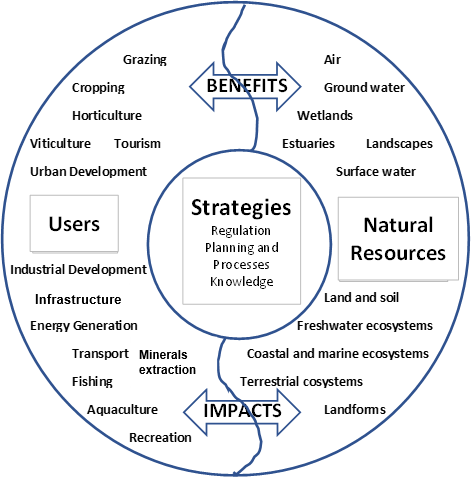 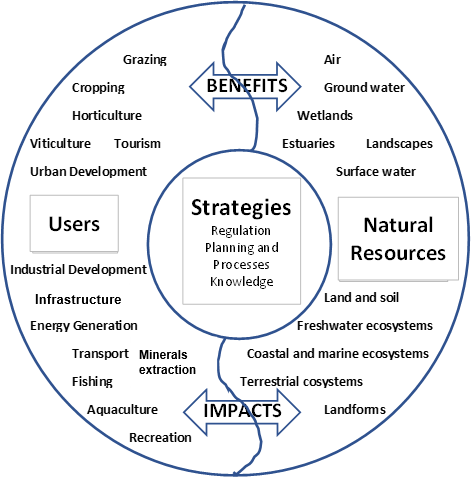 Figure 2 - Relationships between natural resources, resource use and strategiesThis RPS identifies the eleven most significant issues impacting the Otago region. Issues firstly considered include natural hazards, climate change, pest species, water quantity and quality, and biodiversity loss, collectively the “natural asset-based issues”. Two “place-based issues” of regional significance are then addressed - being Otago’s coast and Otago’s lake areas. Finally, issues of economic and domestic pressures, cumulative impacts and resilience are considered.While the issues in this section are considered individually, this RPS considers and responds to them in a joined-up manner as part of a complex system with biophysical environmental limits, inherent uncertainty, potentially irreversible and sometimes catastrophic impacts, and interdependent behaviours.Each issue is considered in the following manner:an issue statementcontextimpacts on the environment, economy, and societySRMR-I1 – Natural hazards pose a risk to many Otago communitiesStatementAn earthquake on the Alpine Fault would cause potentially catastrophic impacts on the entire region. Particular areas in Otago are prone to flooding. A major hazard event could isolate all or parts of Otago for an extended time. Otago is prone to a range of natural hazards that pose a risk to Otago communities, property, infrastructure, and the wider environment. A major event could cause severe damage and may isolate Otago communities for an extended time. Major events of concern include flooding, an earthquake on the Alpine fault, tsunami, coastal erosion, wildfires, and extreme weather events.ContextThe Otago region is exposed to a wide variety of natural hazards that impact on people, property, infrastructure, historic heritage and the wider environment. When a natural hazard event occurs, it is usually sometimes difficult and costly for a community to recover. The natural hazard threats range from coastal erosion and flooding in lowland coastal areas to alluvial fan deposition, landslip, rock fall, seismic events (earthquake and tsunami), wind, snow, drought and riverbank breaches. The risk resulting from natural hazards is not only due to the hazards themselves, but also to whether human activities are located and operated in ways which make them vulnerable to those hazards.Frequent heavy rainstorms, the steep gradients of many river catchments and human occupation of floodplains combine to make flooding the most frequently occurring natural hazard event in the Otago region. For example, flooding can affect Otago's main urban centres causing damage to housing and business disruption, and agriculture primary production can be disrupted in Otago's floodplains (including lower Clutha, Lower Waitaki and Taieri).Seismic risks are widespread in Otago as evidenced by the region's active faults, being the Cardrona, Dunstan, Rough Ridge, Hyde, Taieri Ridge, Waihemo and Akatore faults. The Alpine Fault in the Queenstown Lakes District has an estimated 75% probability of causing a major earthquake in the next 50 years with associated large-scale destruction.Otago's coastline is exposed to tsunamis, from local offshore faults and nearby subduction zones, such as the Puysegur Trench (south of the South Island). The stretch of the Otago coastline north of the Otago Peninsula has a greater level of exposure to tsunamis generated from South America.Natural hazards may be exacerbated by the effects of climate change, which include sea level rise, and greater frequency and intensity of extreme weather events. Elevated sea levels resulting in flooding can occur as a result of a combination of tides, storm surge, and waves. There are several low-lying areas in relatively close proximity to the coast that have been identified as being at risk, such as South Dunedin.Parts of the Otago coastline (which is a soft coast formed by material such as sand or gravel) are also prone to significant coastal erosion. Coastal erosion is an risk issue in Waitaki District, Dunedin City and along the Clutha River Delta, potentially affecting communities and infrastructure near the coast.Impact snapshotEnvironmentalEcosystems (from the mountains to the coast), water bodies and water quality (rivers, lakes, wetlands and ground water) are variously at risk of increased frequency and intensity of flooding and landslides. Seismic events result in liquefaction of land and associated soil disturbance, elevated sea levels and associated flooding, potential permanent inundation and coastal erosion. While effects are localised, natural hazard impacts can be significant where threatened ecosystems or species are involved.EconomicOtago's primary industries, infrastructure, energy and transport systems, and urban areas are exposed to the full range of hazards noted above, with potential for major-to-catastrophic economic consequences, including damage to production, infrastructure such as transport routes (highways, bridges), the built environment and communications, and often resulting in supply chain disruptions. Natural hazards could also impact on renewable electricity generation in the region with subsequent impact on electricity generation capacity. For individuals and households this can result in changes to employment, income, assets and consumption patterns, disruption to social protection, services, social safety net mechanisms and institutions.For industry, hazards can damage production assets and infrastructure with associated costs, disrupt service delivery and limit availability and access to goods and services, and cause decline in sales and increased costs. Loss or changes in production flows can be either temporary or permanent depending on financial resilience of businesses, which is a function of their existing loan commitments, credit worthiness and insurance cover. Food security can also be affected. Whilst the community and its businesses have substantial resilience to severe weather events and supply chain disruptions, there can be cumulative impacts from repeated events. SocialSocial impacts can be direct (e.g. physical destruction of housing or transport route, human physical harm) but equally important are indirect and secondary impacts of disasters, including the destruction of communities and the negative impacts on people. Physical impacts and community dislocation can also cause long term psychological stresses affecting people’s coping mechanisms, recovery sources and capacity which can test the resilience of a community. There can also be cumulative impacts from events on physical and mental health.Social impacts of events can result in immediate impacts on livelihoods for individuals and families, particularly for lower socio-economic groups. Health services disruptions can occur, including access to and changes in demand for services. Similarly, there can be disruptions to education service delivery. Housing impacts may require urgent provision for basic human needs including replacement shelter and housing, and food and water immediately following an event.Damage to infrastructure and assets may have varying impacts on different groups, for example those with less resources may have less capacity to respond to hazard events and be more impacted as a result. The relationship between affected people and their cultural assets may also be affected, for example customs and traditions related to housing, health, livelihoods, and nutrition. SRMR-I2 – Climate change is likely to will impact our economy and environmentStatementOtago’s climate is changing, and these changes will continue for the foreseeable future. Central Otago is likely to see more varied precipitation, leading to increased flooding and reduced water reliability. This will be compounded by stronger winds, increased temperatures and longer dry periods, which may affect the number and types of crops and animals that the land can sustain, and the potential for renewable electricity generation. On the coast, low lying areas like South Dunedin are at risk of inundation from rising sea levels. This will also exacerbate coastal erosion, which could damage coastal infrastructure (including roads), damage historic heritage, particularly wāhi tūpuna, and expose old waste dumps (e.g. at Middle Beach). Climate change will also affect native animals and plants, compounding the impacts of existing pests and stresses and providing opportunities for new pests to establish themselves due to changed conditions. The impact of other climate change threats is unpredictable. ContextThe rate of future climate change depends on how fast greenhouse gas concentrations increase. These changes are expected to result in higher temperatures, changes in precipitation, drought, fire weather, extreme weather events, inland and coastal flooding, landslides and soil erosion, salinity, sea level rise, erosion, reduced snow and ice, and marine heatwaves. It is expected temperatures will increase across Otago, and by 2090, Otago is projected to have from 4 to 25 extra days per year where maximum temperatures exceed 25˚C, with around 13 to 45 fewer frosts per year (and consequently less snow). Precipitation overall will increase slightly (by up to 10%), more so in the western part of the region, with less precipitation in central and eastern Otago. There will be an increase in average annual flows across the region, apart from the Taieri and North Otago, and flooding will be more severe – there will be an increase in the mean annual flood by 100% in some locations by the end of the century.Rainfall and temperature change may result in drier soils and changes to river flow (low flow and floods), as well as increased occurrence of slips/landslides. Sea level rise will have impacts on coastal communities, infrastructure and habitats, while the risk of wildfire will also increase. Changing climate also risks increased biosecurity issues of increased plant, fungal and animal pests and diseases.Impact snapshotClimate change impacts arising from changes in temperature, rainfall, river flows and flooding have been assessed in the Otago Regional Council’s commissioned report: Otago Climate Change Risk Assessment Phase 1 report (OCCRA report). The following discussion is based on potential climate change impacts at 2050.EnvironmentFor terrestrial native ecosystems and species, higher frequency of severe events (e.g. high/low temperatures, intense rainfall, drought, fire weather) could reduce resilience of native terrestrial ecosystems and species over time with adverse impacts on biodiversity. Native species (including threatened species) and ecosystems are also likely to be affected by increased competition with invasive species/pests favoured by warmer temperatures, particularly with milder winters. This could be a contributory risk factor (but not sole cause) for native species that are threatened or close to extinction.For marine and coastal ecosystems and species, potential climate impacts include lower ocean productivity and impacts on feeding grounds (e.g. decreasing the population of yellow-eyed penguins); ocean acidification; and changes in species diversity/distribution (e.g. reducing kelp forests). Increased intensity of flooding would result in an increase in sediment which will change the physical composition of freshwater and marine waters and, for example, may reduce light availability, smother fragile habitats, or impact on the foraging ability of some species, particular those that rely on vision (e.g. yellow-eyed penguins). New pests and disease threats may arise from marine heatwaves/warmer ocean temperatures. Warmer temperatures could also reduce oxygen and cause stratification in shallow bays (resulting in water quality impacts). Sea level rise will also affect coastal habitats and ecosystems (inter-tidal zones, sand dunes). Groundwater impacts will include coastal aquifers being affected by salinisation, and reduced rainfall in some areas will affect groundwater recharge, flow and surface water discharges, with potential adverse impacts on ecosystems and species dependent on groundwater.By 2090, the time spent in drought ranges from minimal change through to more than double, depending on the climate model and emissions scenario considered. More frequent droughts are likely to lead to water shortages, increased demand for irrigation and increased risk of wildfires. Reduced snowfalls may affect water availability since snow acts as a storage mechanism until the water is required in summer. As a result, river ecosystems could be altered through reduced flows during drought periods with associated declining water quality, reduced food resources, and availability of habitats. This would affect ecosystems for key species, such as river nesting birds and endemic freshwater fish species.Lakes could be subject to temperature increases. This can impact on the health of lake ecosystems, for example algal blooms. Wetland plant species and wetland habitats, and other species reliant on wetlands (including threatened bird species) are at risk of being negatively impacted. There are also likely to be cascading impacts on surrounding environments and ecosystems from hydrological changes (e.g. increased flood risk/changing water flows due to wetland loss). Coastal wetlands are particularly at risk due to salinisation from sea level rise and coastal flooding. Human adaptation to climate change, such as building or expanding dams or flood protection schemes, may give rise to adverse impacts on ecosystems, in addition to those imposed by climate change itself, and may also exacerbate the original risk.EconomyRegional industryClimate change impacts will result in both impacts and opportunities for regional industry in terms of jobs, business income and profitability. Key industries likely to be impacted include sheep, beef, dairy and deer farming, cropping and viticulture, forestry, fisheries and aquaculture, as well as tourism. For example, agriculture may benefit from warmer temperatures, longer growing seasons and elevated carbon dioxide concentrations leading to better pasture and crop growth. Climate change may also result in shifting land-use activities to adapt to altered climate conditions, which will incur costs, and potentially enable resources previously unviable to come into production.However, these benefits may be limited by negative effects of climate change such as prolonged drought and increased flood risk. Some of these impacts can be mitigated by adaptation, for example, planting new crops that are better suited to new climatic conditions or through changes in crop intensification, or water harvesting practices. Pests and diseases could spread in range and severity, and pasture composition is likely to change with uncertain impacts on animal productivity and nutrient balances.For tourism, there will be negative impacts on skiing where the number of snow days experienced annually could decrease by as much as 30-40 days in some parts of the region. The duration of snow cover is also likely to decrease, particularly at lower elevations. This will also lead to reduced summer waterflows.Built environmentFor Otago, by 2050, the built environment will experience high to extreme impact risks to wastewater and stormwater infrastructure, roads and bridges, airports, stop banks and flood management schemes, and rural drainage. Medium to extreme impact risks are expected to affect urban and rural housing, water supply, landfill areas; and medium level risks are likely for commercial and public buildings, open space, rail, and ports.The main threat to the urban environment comes from possible increases in heavy rainfall, which would put pressure on drainage and stormwater systems and increase the risk of flooding in some areas. Erosion could also increase road maintenance costs. There is greater risk of wastewater network overflows, and wastewater treatment plants being compromised.Warmer conditions will substantially reduce home heating costs, leading to reduced electricity demand during the peak winter season, but possibly increase demand for air conditioning during summer. A reduced winter demand for electricity, combined with an increased availability of water in hydroelectric storage lakes from projected rainfall increases over the Main Divide, would provide the opportunity for a more balanced annual cycle in electricity supply and demand.Areas of particular concern include inland areas of flooding risk including South Dunedin, Mosgiel, and Milton; coastal erosion risk areas including St Kilda, St Clair, Clutha Delta, Moeraki, and Oamaru Ōamaru; sea level rise and salinity risk areas including South Dunedin, Harbour Basin, Aramoana, and Kaka Point.SocialChanges to the economy generally and in relation to local shift in economic activity because of climate change may impact on community cohesion and resilience, and mental well-being and health. Higher temperatures could reduce illness in winter but can increase heat stress in summer. Higher levels and duration of ultraviolet radiation could increase skin cancer risks. Insect pests could increase, adversely impacting outdoor recreation experiences. Additionally, the visual and recreational values of Otago’s landscape may be adversely impacted by the effects of climate change.Differentiation may occur between highly resilient (high social capital, high income and politically empowered) and non-resilient communities (especially those with low adaptive capacity, such as low- income and marginalised groups) which has the potential to increase socio-economic and intergeneration and intrageneration inequality.SRMR-I3 – Pest species pose an ongoing threat to indigenous biodiversity, economic activities and landscapesStatementPest species can be found throughout Otago, from alpine to marine environments. Rabbits are changing Central Otago’s landscape, eroding soils and affecting agriculture. Wallabies are an increasing risk with incursion beyond their containment zone and illegal liberations resulting in an expanding range within Otago, particularly Waitaki, Central Otago and Queenstown Lakes. Wilding conifers threaten high country and tussock grassland, changing the landscape and impacting on primary production, recreational, hydrological and conservation values. Aquatic pests and weeds such as didymo, lake snow and lagarosiphon affect our lakes and rivers. Invasive marine species affect our marine waters. Native aquatic plants are displaced, impacting ecosystem and indigenous biodiversity health and recreation activities.ContextOtago’s landscape, water and climate support many plants and animals considered to be pests. This includes weeds, vertebrate pests (e.g. rabbits), invertebrate pests, and diseases (e.g. pathogenic pest diseases (e.g. foot and mouth disease, pine needle diseases)), and freshwater and marine pests which are all biosecurity threats in the Otago region.There are 35 listed weed species in Otago, and 11 listed animal pests. Pest management approaches include exclusion and surveillance (e.g. African feather grass), attempted eradication (e.g. wallabies and rooks), containment (e.g. bomarea) and sustained control (e.g. rabbits, gorse and broom). The approach deployed depends on the degree to which species are entrenched.The Otago Pest Management Plan 2019-2029 seeks to meet ORC’s responsibilities under Part 2 of the Biosecurity Act 1992 to provide regional leadership through activities that prevent, reduce, or eliminate adverse effects resulting from harmful species that are present in the region. That plan details which approaches are to be used for which pest species, and the methods to be used for control.In conjunction with that Plan, ORC has also established a Biosecurity Strategy (the Strategy) which sets out ORC’s objectives for biosecurity management in the region using the full range of statutory and non-statutory tools available. Strategy priorities provide for protection of indigenous biodiversity, protection of landscape, recreation, cultural and amenity values and minimising the impact on agricultural production. The Strategy also supports pest management and seeks to integrate the regulatory and non-regulatory programmes. Collaborative partnership models of pest management are increasingly being developed and adopted in conjunction with community groups and land holders. Impact snapshotEnvironmentalOtago is one of the most biodiverse regions in New Zealand, with high levels of endemism. It is also one of the most modified regions in New Zealand. Both plant and animal species pests have significant impacts on biodiversity. Pests can also adversely impact waterways, natural features and landscapes.Vertebrate browsing pests such as rabbits, and wallabies and goats cause erosion and damage to land in both introduced pastures and native tussock communities, impacting significant lands and taoka species. Severe erosion can have adverse effects on water quality. Rats and stoats predate on native birds, while deer destroy native vegetation, and possums compete with native birds for hollows and have also been known to predate on chicks. Possums spread viruses and diseases such as bovine tuberculosis, which can have severe impacts on stock.Weeds smother and compete with native vegetation, taking up available nutrients, water, space and sunlight. They reduce natural diversity and prevent native plants growing back after clearing, fire and other disturbance. Nationally, weeds will potentially affect 7% of the conservation estate within a decade, corresponding to a loss of native biodiversity equivalent to $1.3 billion. For example, wilding pines conifers are a significant issue for the Otago region as well as nationally, where they threaten high country and tussock grassland, increase fire risk, and reduce water yield in water short catchments, impact soil nutrient cycling, change the landscape and negatively impact recreational, hydrological and conservation values.Pest species destabilise aquatic habitats and negatively modify water flow with consequences for drainage, irrigation, power generation and recreational activities. The introduction of the freshwater diatom didymo (Didymosphenia geminata) in South Island streams is an example.EconomicPests can cause economic losses because of reduction in production, quality, efficiency and or functionality. This can include lost crop or animal production, higher water requirements and reductions in animal health. Weeds can affect wool quality, impact the quality of leather, taint meat and milk, damage the feet of stock and, in some instances, be toxic.Costs to agriculture, business and government to control pests and mitigate impacts are considerable, as are biosecurity costs to prevent pest incursion which are reflected in biosecurity fees and taxes. Biosecurity failure can have serious economic impacts on existing industries e.g. through the importation of fruit infected with fruitfly in a traveller’s bag. Pests also adversely affect tourism through loss of landscape values (e.g. wilding pinesconifers) and amenity values (e.g. didymo compromising fishing) which lead to reduced visitor experiences. Human health problems caused by pests can have a related economic cost. Weeds, for example, are conservatively estimated to cost the New Zealand economy $1.6 billion per annum in terms of loss of economic production, management and control costs. They also affect landscape amenity value and tourism experiences relied upon by the tourism sector. Weeds, including didymo and lake snow, can also adversely impact infrastructure, for example, water systems including irrigation, dams, and levies; power systems (e.g. generation penstock, gates, valves, surge tanks, transmission lines); electricity generation infrastructure and transportation systems (e.g. road beds, lake and river transportation, airstrips).SocialRecreation values can be impacted through loss of amenity, access or landscape values. Pests can also cause human health problems. For example, some weed pollens can induce asthma and cause allergies (e.g. hay fever). Zoonoses (bacterium, viruses, parasites, prions) can result in diseases being transferred from animals to humans and include, for example, leptospirosis and campylobacter.SRMR-I4 – Poorly managed urban and residential growth affects productive land, treasured natural assets, infrastructure and community well-beingStatementNatural resources used for urban development are permanently transformed – with the opportunity cost of removing urban activity being too high for land to revert to productive uses. Frequently, places that are attractive for urban growth also have landscape and productive values all of which must be balanced and where possible protected. The growth of Wanaka Wānaka and Queenstown is changing the natural landscape. Mosgiel’s and Cromwell’s growth is occurring on some of Otago’s most highly productive soil, which removes the option for agriculture. Towns like Arrowtown, Clyde and Milton experience poor air quality in winter, while experiencing pressure to grow.ContextHow urban areas function and grow now and in the future can directly impact on a significant proportion of the current and future urban population and correspondingly future environmental, economic, social and cultural outcomes and well-being. Most of Otago’s population (87% or 225,186 in 2018) live in urban areas, while non-urban areas comprise 99% of the region. Otago’s total population under a medium scenario is projected to increase by 20% between 2018 and 2048, with Queenstown-Lakes population projected to grow by 60%, Central Otago by 42%, Dunedin and Waitaki by 8%, and Clutha by 4% over the same period.Otago’s urban areas, like its people and landscapes, are also diverse. The attraction of urban areas results from the benefits of proximity and access to a variety of other people, experiences, goods, services (e.g. shopping, education, specialist service providers, recreation and leisure facilities and infrastructure (usually described as agglomeration effect)). These are generally considered to exceed the inconveniences such as congestion, pollution, and noise. Growth in some urban areas and demand for living in and visiting Otago can also be driven by proximity and access to highly valued natural features, such as the coast, mountains, lakes, and rivers. The open space and landscapes provided in rural areas also drives demand for rural residential living, particularly in areas with these qualities that are also in relative proximity to urban services.Well-functioning urban places need to be dynamic and efficient, enable human social interactions and provide a wide variety of housing, employment, service and recreational opportunities that meet changing needs and preferences, in a way that maximises the well-being of all its present and future inhabitants, and respects its history and historic heritage, its setting and the environment. This requires well located development, supported by the necessary infrastructure.Urban growth, especially if it exceeds infrastructure capacity (either through sheer pace and scale or by lack of planning) or if it occurs in a way or at a rate that mean that appropriate infrastructure is not provided, is lagging or is inefficient, can result in adverse impacts on the environment, existing residents, business and wider society. Quality urban environments are those that maximise the positive aspects of urban areas and minimise the negative.In addition, the productive land in Otago contributes to the social and economic wellbeing of the community through production of food and other rural production-based products. However, where development occurs in a place or manner that removes or reduces the potential to use productive land, including through reverse sensitivity effects, the productive capacity of the land is compromised.Impact snapshotEnvironmentalUrban areas and associated concentration of human activity result in adverse impacts on the natural environment, as a result of land consumption, landscape, waterway and vegetation modification for housing, industry, transport of goods and people and recreation areas, the diversion and use of water, and waste disposal and effluent and pollution discharges to air, land and water. All of these can also impact mana whenua values. These impacts can also result in loss or impediment of access to important resources including significant biodiversity or natural features and landscapes. Poorly managed urban growth can lead to additional carbon emissions, this can create tensions between the need to increase residential housing stock and the need to meet carbon reduction targets. Urban development growth within rural areas can also lead to reverse-sensitivity effects on existing primary production activities, because urban activities can be sensitive to the effects generated by primary production activities. whereby traditional methods of pest management or the undertaking of rural production activities cannot be deployed due the proximity of urban populations and the potential for adverse impacts on those populations. Urban growth can also impact air quality, through increased vehicle use, but also particularly where solid fuel burners are used, noting they are the heating of choice in Otago. Urban areas such as Arrowtown, Cromwell, Alexandra, Clyde, Milton, and Mosgiel already do not meet National Environment Standards for Air Quality (NESAQ), for example. Emissions from existing domestic fuel burners account for more than 95% of winter PM10 emissions in all of these towns but Milton.24 Air quality in urban areas in Otago therefore needs to be addressed from two perspectives, dealing with existing problems and, in areas where further development is planned, addressing the additional impact that development may have.EconomicWhile potentially providing short term commercial returns, poorly managed urban growth and development may result in long term impacts including:the loss of land for primary production activities productive land (either directly though building on it, or indirectly though reverse sensitivity effects);the consequences of previous decisions (low density development, including rural residential, in the short term can preclude higher density development in the medium to longer term);increased capital and operational costs for infrastructure which can foreclose other more suitable investments or spending, increased costs from less efficient spatial arrangements (such as increased transportation and infrastructure costs to both users and operators), and loss of valued natural capital and future opportunities; andhousing affordability can be negatively affected by urban growth where demand outpaces supply.In Otago, housing has been more affordable for homeowners than the NZ average in recent years, however house value growth has been higher in Otago (12.6% per annum) than the NZ average (7%) since 2017.The costs and negative impacts from ‘over planning’ for growth are much lower than the direct and wider costs and risks of under-planning, and largely relate to the provision of infrastructure ahead of demand. While this can cause financial and operational issues for infrastructure providers, undersized or delayed infrastructure also generates impacts for those providers, and the wider economy, through delayed, foregone, or less appropriate or efficient development, and contributes to rising housing and land costs.SocialAdverse impacts from inefficient or poorly planned urban development affect the well-being of both individuals and communities. This shows up as health risks as a result of increased air pollution and water pollution, decreased social capital and mental health in fragmented, disconnected and dispersed communities and inequality impacts arising from less-competitive land and house markets and reduced housing choice and access to affordable housing.Changes in the overall number of people and changes in preferences can alter the relative balance between supply and demand for housing and where supply is unable to respond in a timely way to demand, this can impact on prices for housing, including rent. These impacts can disproportionately affect people on lower incomes who may already face affordability issues, and accordingly have less options. While Otago has traditionally been relatively affordable, house prices have risen rapidly across almost all districts, at a rate higher than the national average.Transportation of goods and people between and within urban areas can also generate impacts on humans. For example, increased traffic congestion and lack of safe and attractive alternatives within urban areas impacts people and businesses living near to high volume traffic routes, resulting in lost time for family and other activities for those who use them, and road fatalities on rural highways.Urban growth has the potential, through good development planning and provision of appropriate infrastructure, to improve well-being by providing an increased range of housing types in more locations, resulting in greater range of prices. Well planned subdivisions provide opportunities to increase public access to natural environments, including to the coast (e.g. via esplanades, lakes, rivers and their margins), to protect areas of cultural or historic significance and to provide means or other measures for their protection, such as through restrictive covenants. Poorly managed growth can compromise both access to and protection of natural and cultural environments, and as subdivision and development is effectively permanent and irreversible, it is important that it is done well with an eye to the longer term.SRMR-I5 – Freshwater demand exceeds capacity in some placesStatementIn water-short catchments, freshwater availability may not be able to meet competing demands from the health and well-being needs of the environment, the health and well-being needs of people, and the ability of people and communities to provide for their social, economic and cultural well-being. Many of these catchments are also experiencing urban growth, changes in rural land uses, and increased demand for hydro-electric generation. Individually and cumulatively these can alter demand including further increases in demand on freshwater supply. Some catchments are complex, making it challenging to identify or mitigate these effects.ContextFreshwater, including rivers and streams, lakes, groundwater systems, and wetlands, is a finite resource, critical to the environment, society and the economy. In Otago, access to, allocation, and use of freshwater reflects current demands and historical development associated with “deemed permits” (water permits under the RMA 1991) and a permissive water resource management regime. The deemed permits originated from mining licences issued under historic mining legislation and which enable water to continue to be used for a range of uses until October 2021.Population growth and land-use intensification in urban and rural environments can create increased demand for freshwater for human consumption, irrigation and other economic uses. Freshwater resources in some places are reaching, or are beyond, their sustainable abstraction limits. However, there continues to be debate in the community about how historical freshwater allocations can be adjusted to achieve a balance of prioritise protection of the mauri of waterbodies, meet the health needs of people, and provide for economic, environmental, social and cultural needs well-being. On 3 September 2020, new National Environmental Standards for Freshwater (NESF) and a new National Policy Statement for Freshwater Management (NPSFM) came into force. They have a goal of improving freshwater quality within five years, reversing past damage degradation and bringing New Zealand’s freshwater resources, waterways and ecosystems to a healthy state within a generation. The NPS-FM also clarified the need to provide first for the health and well-being of water bodies and freshwater ecosystems; then health and needs of people (such as drinking water); and finally the ability of people and communities to provide for their social, economic, and cultural well-being, now and in the future.Impact snapshotEnvironmentalFreshwater abstraction can reduce water level or flow and connections between different water bodies. This can negatively impact ecosystems by affecting freshwater habitat size and the shape and condition of the water body, including bed, banks, margin, riparian vegetation, connections to groundwater, water chemistry (for example by increasing concentrations of pollutants), and interaction between species and their habitat. How much an ecosystem is affected by taking freshwater is determined by departure from natural flow regimes, taking into account magnitude, frequency, timing, duration and rate of change, and ecosystem capacity to recover.EconomicFreshwater in the Otago region is a factor of production that directly contributes to human needs (urban water supply), agriculture (including irrigation), industry, hydro-electric power supply, and mineral extraction. Freshwater also indirectly contributes to the tourism industry through maintenance of freshwater assets for aesthetic and commercial recreational purposes. Lack of freshwater can negatively impact economic output of those industries that rely on water in the production process. To varying degrees these impacts can be mitigated through water efficiency measures and innovation. At the same time other industries, such as tourism that rely on the aesthetic characteristic of rivers and lakes, do not have such opportunities available to them and instead rely on management regimes that sustain flows and water levels suitable for their activities.SocialEnsuring appropriate freshwater supply for human use is available essential, including as part of planned urban growth is essential. It is possible this may require consideration of additional freshwater storage in the future. The region’s freshwater assets also support a range of recreation uses, for example camping, fishing, water sports, and swimming. These values are strongly linked to environmental values and as such, reduced environmental flows have a corresponding negative impact on social and cultural values.SRMR-I6 – Declining water quality has adverse effects on the environment, our communities, and the economyStatementWhile the pristine areas of Otago generally maintain very good water quality, some areas of Otago demonstrate poorer quality and declining trends in water quality which can be attributed to discharges from land use intensification (both rural and urban) and land management practices. Erosion, run-off and soil loss can lead to sediment and nutrients being deposited into freshwater bodies resulting in declining water quality.ContextThe health of water is vital for the health of the environment, people and the economy. It is at the heart of culture and identity. Nationally, and in parts of Otago, freshwater is facing significant pressure. Population growth and land-use intensification in urban and rural environments has impacted the quality of water, increasing contamination from nutrients and sediment.Water quality affects a wide range of environmental health factors, human health and survival needs, and cultural, social, recreational, and economic uses. Some of the biggest adverse impacts on water quality in Otago are considered to come from agriculture and urbanisation, through diffuse discharges and point source discharges.On 3 September 2020, a new Nnational Eenvironmental Sstandards (NESF) and a new Nnational Ppolicy Sstatement (NPSFM) came into force to improve water quality within five years; and reverse past damage degradation and bring New Zealand’s freshwater resources, waterways and ecosystems to a healthy state within a generation. Impact snapshotEnvironmentalDespite the region's lakes and rivers being highly valued by Otago communities, reports indicate that in some areas there are reasons for concern about water quality and its trends with consequent potential impact on ecosystems and people.Water quality across Otago is variable. River water quality is best at river and stream reaches located at high or mountainous elevations under predominantly native vegetation cover, and mostly good in the upper areas of large river catchment and outlets from large lakes. Water quality is generally poorer in smaller low-elevation streams and coastal shallow lakes where they receive water from upstream pastoral areas or urban catchments. For example, catchments such as the Waiareka Creek, Kaikorai Stream, and the lower Clutha catchment, have some of the worst water quality in the region; Otago’s central lakes are impacted by increased population, urban development and tourism demand; other areas, such as urban streams in Dunedin, intensified catchments in North Otago and some tributaries, also have poor water quality. Between 2006 and 2017, trends in a number of water quality parameters were worsening.For E. coli, for example, 30% of sites had a probable or significant worsening trend compared to 7% of sites that had either stable or improving trends. In urban streams in Dunedin, intensified catchments in North Otago and some tributaries of the Pomahaka, E. coli was the worst performing variable. In many cases, the specific source of contamination is unknown.There are many different types and sizes of lakes in Otago. ORC monitors water quality in lakes, of which eight have generally shown good water quality. There have been concerns within the community about the quality of water in Lakes Wānaka, Wakatipu and Hayes.Groundwater quality also varies across the region, with some areas having elevated E. coli and nitrate concentrations above the NZ Drinking Water Standards. The main areas with elevated nitrate concentrations are North Otago and the Lower Clutha. Some bores across the region have exceeded the drinking water standards for E. coli; highlighting localized problems, likely due to inadequate bore head security. In addition to human sources of poorer groundwater quality, low groundwater quality from natural or geologic sources may also affect the potability of bore water throughout Otago (e.g. naturally occurring arsenic or boron concentrations found in bores associated with particularly geologies).Stock entering water bodies can lead to pugging and destruction of riparian soils and beds that play an important role in filtering contaminants, as well as excreting directly in waterways. The growing practice of wintering cattle in Otago can exacerbate leaching effects, which may not connect to surface water until spring, creating spikes in nutrient loads.Sediment is a key issue for freshwater quality throughout Otago, including coastal estuaries where it can significantly impact the life supporting capacity of waterways. Urban development is a key generator of sediment input to lakes and rivers in Central Otago, from building platforms and from stormwater contamination. Activities such as agricultural land use intensification, mining, and forestry also contribute.Agricultural land use intensification also contributes to nutrients (nitrogen and phosphorus) leaching into underlying groundwater or running off into surface water bodies, and agricultural intensification can also increase the risk of E.coli contamination from animal waste.Urban environmental contaminants include hydrocarbons, and metals from roads and structures. They often wash into urban stormwater systems and pass unfiltered into water bodies, or the coastal marine area. Stormwater effects, particularly in urban areas, are poorly understood. Wastewater and stormwater systems may not be adequate in some places due to aging infrastructure, rapid growth pressure, or insufficient investment in replacement or upgrades. Overflows of wastewater (sewage and waste products) create significant risks for water quality. These can enter the environment either directly or through stormwater systems, particularly in flood events.EconomicWater pollution (from nutrients, chemicals, pathogens and sediment) can have far-reaching effects potentially impacting tourism, property values, commercial fishing, recreational businesses, and many other sectors that depend on clean water.These impacts can be direct (varying the quality of primary production outputs such as fish); increasing costs of production through mitigation or remediation costs (drinking water treatment cost, riparian restoration); loss of enjoyment and benefit from tourism uses, and indirect such as cost to human health and associated medical costs, or reduction in brand value (e.g. Brand New Zealand).SocialFor the wider community, water is a source of kai and of recreation, including swimming, fishing and water sports. Otago’s rivers, lakes, estuaries and bays are important destinations for recreational use including swimming, fishing and water sports. Eighty-two per cent of Otago’s rivers and lakes are swimmable. Where water quality cannot support these activities, the lifestyle of those living in Otago is impacted.Degraded water quality reduces the mauri of the water and the habitats and species it supports, therefore also negatively affecting mahika kai mahika kai and taoka species and places. This constitutes a loss of Kāi Tahu culture, affecting the intergenerational transfer of knowledge handed down from tūpuna over hundreds of years; and it culminates in a loss diminishing of rakatirataka and mana.SRMR-I7 – Rich and varied biodiversity has been lost or degraded due to human activities and the presence of pests and predatorsStatementFragmentation, loss and isolation of populations and communities of indigenous species has been ongoing across New Zealand, and Otago is no exception. Biodiversity mapping indicates Otago is one of the most modified regions in New Zealand. This can be attributed to habitat loss, land use changes, vegetation clearance and the presence of pests and predators. Further, many of these effects are a result of the cumulative changes of past and current development. These cumulative effects have often not been identified, managed or measured. Leadership and coordination of the various initiatives to address biodiversity loss has also been lacking.ContextOtago is notable for the diversity of its landscapes, ecosystems, and climatic conditions. With that comes a diverse range of important biodiversity values which are at risk. These include rare ecosystems such as inland saline habitats, nationally rare lake and river systems, endemic and threatened lizard and fish species and important and diverse marine and coastal habitats.Ecosystems are an interacting system of living and non-living parts such as sunlight, air, water, minerals and nutrients. Biological diversity (hereafter called biodiversity) describes the variety of all living things, including the range of species living in our environments, their genetics, and the ecosystems where they live. New Zealand’s high level of indigenous biodiversity makes a unique contribution to the world’s biodiversity. Otago is a good example of the enormous diversity in New Zealand’s natural environment from toroa (albatross) and hoiho (yellow-eyed penguins) on the Otago Peninsula to the endangered species (for example, skinks) of Central Otago, the kea of the Southern Alps, galaxias species as well as the internationally significant braided rivers and their ecosystems.The health of New Zealand’s biodiversity has declined significantly since the arrival of humans. Environment Aotearoa 2019 found that our indigenous biodiversity is under significant pressure from introduced species, pollution, physical changes to our environment and harvesting of wild species.Almost 4,000 native species are currently threatened with, or at risk of, extinction. The information available indicates Otago’s biodiversity faces the same challenges.Impact snapshotEnvironmentalThreats to biodiversity in Otago include invasive species (weeds and predators), vegetation clearing, land fragmentation and grassland "improvement", poor water quality (nutrients and sediments), dredging and overfishing.There are 6261 ecosystems in the Otago region. Whilst the average ecosystem extent compared to pre- European settlement is 62%, over 17 communities have been reduced to less than 40% extent. Forest communities have declined substantially, for example kahikatea forests have been reduced to 3.9% of pre-European extent. Matai, totara, broadleaved forest (6.5%) and Kirk’s scurvy grass herbfield/loamfield (7.1%) have also been significantly reduced. There are six ecosystems with less than 10 hectares remaining.Impacts of human activities are evident both in terms of species and ecosystems. Some 44% of Otago’s bird species are threatened or at risk; 88% of lizard species; and 72% of indigenous fish species. Inland Otago has degraded native fish communities, due to anthropogenic alteration of waterways (such as damming, abstraction, bed manipulation, draining wetlands), the discharge of contaminants the presence of the Clutha dams and their effects on eel populations and trout predation on native galaxiids. This is illustrated by the low scores for Otago’s rivers in the freshwater fish index of biotic integrity.The extent of impacts on marine species and environments is not well understood. Sedimentation and nutrients entrapped in land run-off is known to have contributed to the loss of kelp forests. In addition to sedimentation, other human impacts on kelp forests include rising sea surface temperatures associated with climate change, the introduction of invasive species and fishingand trophic cascades from fishing pressure; together with downward trends in fish and crayfish catches.  There has been a 70% decline in the abundance of hoiho (yellow-eyed penguin) on the Otago coast since 2008 and downward trends in ngohi (fish) and koura (crayfish) catches. The effects of climate change will add significantly to risks of continuing biodiversity decline.EconomicBiodiversity and ecosystem services underpin agriculture primary production (ecosystem services such as water, soil biodiversity, pest protection, pollination) and tourism (the “clean green” image of “pure New Zealand” is related to a public perception of Otago’s healthy environment and biodiversity).Short-term impacts of loss of productivity or increased costs of pest management occur and longer- term impacts of net loss of natural capital in the region over time are also of concern. The economic costs of lost productivity due to pests, erosion and damage to land, are likely to be significant and there is potential for loss of biodiversity to adversely impact on the economy.SocialBiodiversity is a significant contributor to the community’s recreational experiences and intrinsic values. Biodiversity loss will adversely impact those values and experiences. Some introduced species such as trout, deer and pigs have social and recreation values but may also have impacts on native ecosystems and species.SRMR-I8 – Otago’s coast is a rich natural, cultural and economic resource that is under threat from a range of terrestrial and marine activitiesStatementOtago’s coast provides habitat for rare species (including toroa and hoiho), comprises some of the region’s outstanding natural landscapes, is a rich food source, provides many recreation opportunities, is the location for some industries, and has potential for further economic use (aquaculture). Threats to it are not always well understood and not always well managed. From the sedimentation effects of inland development to waste disposal, human activity puts stress on the marine and coastal environment. Some of those activities, like port activities and tourism, are also vital to the region’s economic well-being.ContextOtago’s coastal environment includes land adjoining the coast where coastal characteristics apply (as outlined in NZCPS Policy 1), and the coastal marine area is generally considered to extend from the land that forms the first significant ridgeline out to the twelve nautical mile seaward limit. The coastal environment is a finite resource which is sensitive to change. Recent rapid expansion of some types of coastal development is a significant issue for the sustainable management of the coastal environment of Otago.Activities occurring within or affecting the coastal environment include urban development, recreational activities, transport infrastructure, energy generation and transmission, land and marine based (e.g. aquaculture) food production industries and other rural industry activities, carbon forestry and plantation forestry, fishing, tourism, and mineral extraction. Such activities can be important contributors to the existing and future health and well-being of communities, when they are located and managed appropriately. A number of these activities provide a significant contribution to the regional economy.Dunedin is a major coastal city with increasing urban development. It also hosts infrastructure of national significance such as Port Otago and associated road transport networks servicing the Otago region and beyond which contribute to and facilitate regional economic and social development.The community values the coast for its landscapes, natural character, recreational uses and associated habitat for biodiversity. Recreational activities such as boating, fishing, swimming and general beach access are interconnected with coastal values. Conserving coastal biodiversity and marine reserves are associated with coastal values. A key challenge is the protection of the coast’s natural and cultural assets while enabling economic and social development opportunities to be realised.Impact snapshotImpacts of hazards, climate change, pests, fresh water, and biodiversity loss, which have been discussed above, all impact the coast. Urban development and population pressure can amplify these effects.EnvironmentalThese impacts can affect natural processes. For example, poor water quality can result in degradation of estuarine and ocean chemistry with adverse impacts on ecosystems, including coastal wetlands and marshes, benthic muds, subtidal and inter-tidal area muds/sands, reefs, and marine vegetation areas (e.g. sea grasses, kelp). Ecosystems and indigenous biodiversity, and their flora and fauna (from zooplankton to whales) can be impacted by urban and industrial development, pests, and climate change leading to biodiversity loss.Natural features, landscapes, seascapes, and surf breaks of national significance can be affected by human activity, climate change, and natural hazards. Susceptibility Vulnerability to these impacts is determined by susceptibility, spatial scale, frequency, functional impact/consequence, recovery capacity/time, and likelihood of the impact’s occurrence. Around Dunedin, for example, impacts include nutrients and contaminants from Dunedin stormwater which impact on coastal waters and estuaries; declining hoiho (yellow-eyed penguins) numbers due to introduced predators and domestic pets; whilst recovering seal and sealion numbers can create conflict with recreational uses on the coast; and beach erosion at St. Clair in Dunedin can impact social values and beach recreation use.EconomicDeterioration of coastal assets and values causes loss of production and income, increases infrastructure costs and costs of production, and loss of property values. There are also costs associated with mitigation, for example in the case of coastal erosion. Other economic impacts include recreation and tourism industries being adversely impacted by degraded coastal environments; marine industry production suffering because of poor water quality; dredging of sedimentation; and costs of mitigating adverse impacts, e.g. combatting invasive pests.SocialImpacts on the coastal environment and its associated unique values include those on its landscapes and landforms, those on it as a place to live and work and for recreation activities, those on access, and those which give rise to coastal deterioration and which compromise general enjoyment and amenity for communities.SRMR-I9 – Central Otago lakes are subject to pressures from tourism and population growthStatementThe beauty, recreational opportunities and regional climate of Lakes Wanaka Wānaka, Wakatipu, Hāwea and Dunstan and their environs attract visitors and residents from around the region, the country and the world. This influx brings economic opportunity, but the activities and services created to take advantage of it can degrade the environment and undermine the experience that underpins their attractiveness.ContextHealthy lakes are one of Otago’s most valued natural resources and for the most part water quality is good. The values assigned to lakes include the natural features and landscapes, the quality and quantity of water accessible to the Otago communities, the accessibility of these resources for recreation and transport, the health of native flora and fauna associated with Otago’s rivers and lakes, and renewable energy production.Urban growth is adversely affecting the natural features and landscapes around the lakes. The amount of growth is demonstrated in the Queenstown Lakes District, including Queenstown and Wanaka Wānaka, where the population tripled in the last 20 years from 16,750 in 1999 to 47,400 in 2020. Continued growth is projected over the 30 years from 2020 to 2050 (by 63% ).This desire of New Zealanders and international visitors to enjoy the outstanding natural environments of the Otago lakes has placed significant pressures on the environment, transport, energy and other infrastructure, health services and social structures. At the same time the economy of the Otago lakes area is heavily dependent on tourism. For example in 2020, tourism employment accounted for an estimated 56% (or 17,758) of the jobs in the Queenstown-Lakes district; tourism GDP accounted for 43.7% (or NZ $1.7 billion) of the district’s GDP and international tourism contributed 64% (or NZ $1.89 billion). The Otago-Lakes area also supplies significant renewable energy for use in Otago and beyond.Impact snapshotEnvironmentalPopulation pressures arising from urban development, and tourism population pressures are impacting on the environment. Lake Wanaka Wānaka, Lake Hāwea, and Lake Wakatipu, as well as the Kawarau River and upper reaches of the Clutha Mata-au and Taieri Rivers all have good water quality which equates to the “A” band (being top/best level) for the National Objectives Framework.However, water quality is being adversely impacted by increased population, urban development and tourism demand which is straining existing waste management infrastructure. In addition, localised degradation of some areas is occurring due to overuse and unregulated use (e.g. freedom camping). The amenity of these areas is being compromised in some places by over-crowding.Recreation use impacts on the environment can be a risk, for example the distribution of pest species can be accelerated as has occurred for lake snow and Lagarosiphon weeds being spread by recreation boating movements. Natural features and landscape values are also adversely impacted by tourism and urban growth, and energy production.EconomicThe economic benefits of urban development, tourism, agriculture primary production, energy production and water supply can be positive for the Otago-Lakes’ communities and visitors. It also impacts on the region’s natural assets with a growing cost to the region that puts at risk the environment highly prized by residents and visitors. There are also impacts between industry sectors.For example, the clean green image of New Zealand, of which the Otago Lakes area is symbolic, is at risk of being compromised if the quality of lakes becomes degraded or visitor numbers exceed the servicing capacity of the districtbecause of over-crowding in peak tourism seasons. This has the potential to adversely affect the existing regional economy and future economic development; and the tourism industry’s social licence to operate. At the same time tourism can negatively impact on how agriculture primary production can operate, potentially limiting its contribution to the regional economy.Urban development brings economic development and improved opportunities and standards of living to the Otago lakes area but can adversely impact on both the environment and how agriculture can operate.SocialPoorly managed activities and oOver-crowding impacts can adversely affect recreation experiences of both tourists and residents, such as fishing and water sports, and urban amenity. Infrastructure capacity limits can, for example, result in an increased number of wastewater overflows to the environment when demand on the network exceeds capacity. These can have significant adverse impacts on human health as well as recreational amenity.SRMR-I10 – Economic and domestic activities in Otago use natural resources but do not always properly account for the environmental stresses or the future impacts they causeStatementSediment from development and forestry primary production activities flows into streams and builds up in the coastal environment, smothering kelp forests and affecting rich underwater habitats. Water abstraction and wastewater and stormwater discharges adversely affect the natural environment, cultural and amenity values, and recreation. Agriculture, fishing and minerals extraction support employment and economic well-being but also change landscapes and habitats. Otago’s port moves freight to and from Otago and Southland, but operates alongside sensitive environments, including the Aramoana saltmarsh. Tourism, which relies on the environment, can also put pressure on natural environments.ContextThe Otago regional economy GDP totals $13.2 billion and supports a population of 236,200 residents (over half of which are in Dunedin). A significant part of the economy relies on the region’s natural resources (air, vegetation, biodiversity, water, land, marine and minerals). This supports agriculture, forestry, fishing (6.9% of GDP), mining (4.5% of GDP), electricity, gas, water and waste services (4.4% of GDP), as well as conservation activities and hunting. Tourism (18.1% of GDP) also partially relies on the natural values of the region.However, economic activity needs to more effectively account for and manage its impacts on the region’s natural resources. Where business and social activity does not account for its impacts on natural resources in the long term, not only is the sustainability of the region’s natural resources threatened, but equally the associated long term economic, social and cultural values are also threatened.Impact snapshotEnvironmentalEconomic activities can lead to, for example, biodiversity loss, poor water quality, coastal and marine degradation, and loss of natural features and landscapes. These and other matters are considered in further detail elsewhere in this chapter.Negative impacts on the environment can also compromise the ecosystems and the services economic activities depend on (ecosystem services), for example loss of wetlands which provide flood attenuation services, loss of biodiversity which provide pest control and pollination services, and loss of soil biodiversity. Economic activity also has the potential to compromise or destroy natural features and landscapes. Such impacts are both immediate and cumulative. Cumulative impacts that are not addressed have the potential to lead to tipping points beyond which systems can no longer properly function.EconomicThe costs of production can rise because of poor quality natural resources, for example, through higher input costs (e.g. fertiliser, weed and pest control); and remediation requirements (e.g. riverbank restoration, erosion control). Some land management practices can compromise productive capacity of agricultural land, for example, loss of soil through erosion or soil structure through compaction. Marine industries (e.g. fishing and aquaculture) can also be adversely affected.Business environmental performance is becoming increasingly important in terms of providing access to investment. Poor business environmental performance can also lead to increased regulatory requirements and associated higher costs of doing business.SocialDamage to or loss of natural features and landscapes compromises amenity values. Failure of business to sustainably manage their impact on natural resources can compromises the social licence of a business sector to operate. This adversely impacts social capital (trust) and can create community division. In extreme cases it can lead to calls for reduced access to resources.SRMR-I11 – Cumulative impacts and resilience – the environmental costs of our activities in Otago are adding up with tipping points potentially being reachedStatementHow and where we currently live is likely to change significantly in coming years. To respond to all the issues identified in this RPS, it is essential to consider changes to how we travel, the industries our economy relies on, the use we currently make of the natural and physical resources of the region, and how we provide for personal and community well-being, all while protecting our natural environment.ContextThe long term environmental, economic, and social well-being of the Otago region requires anticipating and minimising cumulative environmental impacts before they reach a tipping point, beyond which systems can no longer properly function. This requires resilient frameworks that take account of the dynamic relationship between the environment, economy and people while acknowledging that the future is always uncertain, and knowledge is imperfect. Should a tipping point be reached a resilient Otago society will have the ability to absorb, respond to, adapt to, and recover from disruptive events. Impact snapshotEnvironmentalWhile many ecosystems have a degree of resilience, increasing pressures on the environment, typically as a result of human activities (for example economic development), can have an adverse cumulative effect. Climate change also has the potential to seriously challenge ecosystem adaptive capacity. Much work is being undertaken to address this challenge, but it is still possible that permanent changes may occur (tipping point).The first and best response is to ensure sustainable management of our natural resources and avoid immediate and long-term cumulative effects that degrade the environment. At the same time a resilience approach is needed that identifies thresholds and sets environmental limits on the use of natural resources to avoid permanent and potentially catastrophic changes occurring, as would occur if a tipping point is reached.Indicators and tools for measuring resilience and tipping points remain in the early stages of understanding and development. Even though regulatory agencies and proponents for natural resource development and environmental rehabilitation projects have difficulties interpreting and verifying the potential for environmental recovery and resilience (particularly in relation to the regulatory context of impact assessment in order to provide consenting decisions for regulated activities) that should not be taken as a reason to delay acting.Social and economicThe well-being of Otago’s people and communities in the long term will be sustained by the enduring ecological health and resilience of the environment and by human activity providing for the environment in equal or greater measure than is taken from it (in other words, net impact determines net well-being). It will also be sustained through community resilience so that it can adapt and nimbly respond to future challenges.RMIA – Resource management issues of significance to iwi authorities in the regionIntroduction The MW – Mana Whenua chapter describes the integral relationship between Kāi Tahu and the natural world, including the relationship with particular resources, and the values that influence the Kāi Tahu approach to resource management. The issues and concerns described in this chapter should be read and understood in the context of the explanations in the MW – Mana Whenua chapter.RMIA-WAI – Wai Māori ContextWater plays a significant role in Kāi Tahu spiritual beliefs and cultural traditions. Kāi Tahu have an obligation through whakapapa to protect wai and all the life it supports. Whānau have observed the health of water degrade through time and consider it is crucial that this degradation is reversed. RMIA-WAI-I1 – The loss and degradation of water resources through drainage, abstraction, pollution, and damming has resulted in material and cultural deprivation for Kāi Tahu ki OtagoThe drainage of wetlands, water abstraction, degraded water quality, barriers to fish passage and changes to flow regimes as a result of damming have had significant negative impacts on Kāi Tahu. These activities degrade the mauri of the water and the habitats and species it supports, therefore also degrading mahika kai mahika kai and taoka species and places. These changes to the environment have meant that Kāi Tahu have had to adapt and change their use of the environment. As traditional mahika kai mahika kai places and species have declined, mahika kai mahika kai must now be carried out in artificial habitats such as reservoirs, and whānau have had to switch to exotic species such as trout and salmon. The mātauraka associated with traditional mahika kai mahika kai species and places cannot be passed on, and the intergenerational transfer of knowledge that has occurred for over 800 years is broken. Place names that carry tribal history are no longer reflective of their places – for example no one would now claim that the Waiareka is ‘sweet water’ to drink. RMIA-WAI-I2 – Current water management does not adequately address Kāi Tahu cultural values and interestsKāi Tahu values and interests are not properly considered in current land and water resource management. The well-being of mahika kai mahika kai and taoka and protection of other cultural values is rarely given effect to in environmental policy or decision-making processes and these considerations are often compromised in favour of other values, including economic values. The mana of mana whenua and of the water is not recognised because water quality and quantity have been allowed to be degraded. Resource management in Otago has failed to meet its obligation to recognise Kāi Tahu values and provide for the relationship of Kāi Tahu with the water bodies within their rohe. The understanding of cultural values by many is still developing and, as a result, Kāi Tahu values and interests are often not well represented in plans and decision-making. RMIA-WAI-I3 – The effects of land and water use activities on freshwater habitats have resulted in adverse effects on the diversity and abundance of mahika kai mahika kai resources and harvesting activityMahika kai Mahika kai is the gathering of foods and other resources, the places where they are gathered, and the practices used in doing so. Mahika kai Mahika kai is an intrinsic part of Kāi Tahu identity and economic well-being. Kāi Tahu fishing rights were explicitly protected by the Treaty of Waitangi. Not only was the right to engage in mahika kai mahika kai activity confirmed, so too was the expectation that such activity will continue to be successful as measured by reference to past practice. However, as described in evidence provided to the Waitangi Tribunal in the Ngāi Tahu claim, there has been a dramatic loss of mahika kai mahika kai resources and places of procurement since the Treaty was signed. This loss is greater than the loss of kai. It is a loss of Kāi Tahu culture, as it affects the intergenerational transfer of mātauraka handed down from tūpuna over hundreds of years. It represents a significant loss for mana whenua and a diminishing of rakatirataka and of mana. Mahika kai Mahika kai continues to be degraded through the effects of land and water use activities on freshwater habitats. Activities such as the construction of barriers to fish passage, drainage, altered flow regimes, reduced water quality and removal of riparian vegetation all impact on access to and use of resources. RMIA-WAI-I4 – Effective participation of Kāi Tahu in freshwater management is hampered by poor recognition of mātaurakaThe term ‘mātauraka Māori’ includes all branches of Māori knowledge, past, present, and still developing. It involves observing, experiencing, studying, and understanding the world from an indigenous cultural perspective. It is a tool for thinking, organising information, considering the ethics of knowledge, and informing us about our world and our place in it. Incorporation of mātauraka in resource management decision-making is important to ensure that cultural interests are appropriately recognised and provided for. Resource managers do not always appreciate the depth and value of mātauraka held by members of Kāi Tahu Whānui. Even where mātauraka is valued there may be difficulty in determining how best to apply the knowledge.RMIA-WAI-I5 – Poor integration of water management, across agencies and across a catchment, hinders effective and holistic freshwater managementKāi Tahu place emphasis on the holistic management of resources. Cultural values such as whakapapa and concepts such as ki uta ki tai recognise the interconnectedness of all things, and that effects on one part of the whole will be felt throughout the whole. Management of water in Otago is not holistic. Catchments are often managed by multiple councils, and the Waitaki (a most significant river to Kāi Tahu) is managed by two regional councils with policies and management approaches that include some significant differences. Regional councils are responsible for managing land use effects on land and at sea up to 12 nautical miles offshore, but beyond that the Environmental Protection Authority manages effects through a separate piece of legislation. District councils, although not specifically responsible for managing freshwater, are responsible for managing activities that affect freshwater. In Otago there are separate plans for freshwater and the coastal area, and they are not consistent with each other. These divisions in the management of the environment fail to recognise that all water, in rivers, underground, in the air and in the ocean is connected, and what occurs in the headwaters and on land will have an impact in the ocean. This lack of holistic freshwater management also makes it difficult to understand and address the cumulative effects of different activities and decisions on cultural values. Specific concerns related to RMIA-WAI-I1 to RMIA-WAI-I5 are interrelated, and include:Water quality concerns:Deterioration in water quality resulting from poor land management practices. The cultural and water quality impacts of point and non-point source discharge of human waste and other contaminants to water. Whānau cannot gather kai from places where human waste (whether treated or not) has been discharged, or where herbicides and pesticides have been used. Reliance on dilution rates to mitigate the effects of discharges is culturally inappropriate.The water quality impacts of discharges from mining activities.Water allocation concerns:Kāi Tahu consider that many of the waterways in the region are over-allocated from a cultural perspective. Abstractions of greater volumes of water than are required, lack of water harvesting and continuation of inefficient methods of water use. The implications of increased water demand for domestic use which will put additional pressure on the already scarce water resource.The effects of long durations for water take consents which lock in a pattern of resource use for a long time, limiting the ability for of Kāi Tahu to exercise kaitiakitaka responsibilities their role as kaitiaki as an expression of mana and rakatirataka.The impact of cross mixing of water from different catchments on the distinctive mauri of the water bodies. The lack of understanding of the interactions between groundwater and surface water. Concerns about channel modification and river works: The effects of damming on disruption of natural flow patterns, loss of freshwater habitats and migration of indigenous fish species. The effects on the mauri of the water body from diversion of watercourses upstream and downstream of mines. Impacts of activities such as channel maintenance and channel cleaning on water quality and on disruption of species living in the channel and their habitat. Impacts of channel reshaping, in particular straightening, on river flow and habitats, and the mauri of the water body. The effects of bed disturbance, including suction dredging and gravel extraction, on stream morphology and habitats. Impacts of willow removal on water quality, water temperature and mahika kai mahika kai habitat. Introduction of exotic weeds through poorly cleaned machinery, and the subsequent impact on bank habitat and water ecosystems.The effects of changes in vegetation cover, including clearance of indigenous vegetation and exotic afforestation, on the water retention capacity of land and consequent flow patterns, which can negatively affect mahika kai mahika kai and taoka species through a reduction in their habitat. RMIA-MKB – Mahika kai Mahika kai and biodiversityContextThe cold climate in southern Te Waipounamu, and the consequent difficulty of growing crops, made it difficult for tūpuna to establish permanent settlements and as a result Kāi Tahu in this area traditionally had a hunter-gatherer lifestyle, and went where the mahika kai mahika kai was abundant and in season. This lifestyle was unique to southern Kāi Tahu and mahika kai mahika kai retains a central place in Kāi Tahu cultural identity. All indigenous species and habitats are treasured by Kāi Tahu as taoka in their own right, as well as for the mahika kai mahika kai values associated with some species. RMIA-MKB-I1 – The diversity and abundance of terrestrial and aquatic indigenous species has been reduced due to adverse effects of resource use and developmentResource use and development in Otago has led to degradation of taoka and mahika kai mahika kai places. This has occurred in a myriad of ways, contributing to a significant negative cumulative effect on many species and habitats. The decrease in diversity and abundance of indigenous species causes a negative impact on the mauri and health of the natural environment. The Kāi Tahu perspective recognises that species within ecosystems are connected, and effects on one species will be felt throughout the rest of the system. Effects on mahika kai mahika kai and taoka species diversity and abundance affect the relationship of Kāi Tahu with these species. Whānau are unable to access traditional mahika kai mahika kai and taoka species and places because in many cases they no longer exist, or no longer provide resources that were once abundant there. Specific concerns include:Degradation of mahika kai mahika kai due to the impacts of contaminants from both point and non-point source discharges, including human waste disposal to mahika kai mahika kai areas. The effects of soil contamination from poorly managed landfills, industrial sites and waste disposal sites. Continued urban spread encroaching on mahika kai mahika kai sites. Genetic modification of indigenous flora and fauna, which represents deliberate alteration of whakapapa. The impact on mahika kai mahika kai and indigenous biodiversity from weed and pest invasion. Loss of indigenous fish freshwater species, many of which are taoka and mahika kai mahika kai, through displacement and predation.Loss of indigenous flora and fauna remnants and lack of co-ordinated management of habitat corridors. Impacts on mahika kai mahika kai and aquatic ecosystems from a lack of effective catchment-wide riparian management. Loss of recruitment of indigenous flora in remnant bush areas due to continuous stock grazing. The impact of inappropriate forestry developments, conversion of tussock lands and other intensification of farming on indigenous flora and fauna values, including ecological disturbance and displacement of species. A persistent lack of recognition of Kāi Tahu perspectives, values and mātauraka in indigenous species and habitat management, planning, and decision-making. The loss of cultural knowledge, mātauraka, and tikaka that has accompanied the loss of mahika kai, and indigenous biodiversity.RMIA-MKB-I2 – Regulatory and physical barriers have impeded the ability of Kāi Tahu to access mahika kai mahika kai and to undertake customary harvestThe ability for Kāi Tahu to exercise customary rights to mahika kai mahika kai has been impeded by obstacles to accessing mahika kai mahika kai sites. Obstacles include lack of physical access and the sites no longer being safe to access due to the site becoming polluted, or a change in flow velocity and/or depth. RMIA-MKB-I3 – Impacts of climate change on both species/habitat viability and increasing pest (flora/fauna) encroachmentsClimate change is now affecting and will continue to affect habitat availability and suitability for species in Otago. In some cases, this will mean that species will be able to increase their distribution, which will encourage spread of pest/weed species. Climate change will also reduce habitat and distributions for some species and affect habitat quality. These effects may also accumulate; for example, a native species may have worse and less habitat and its pest/predator’s distribution and population may increase due to climate change effects. Where possible, environmental management should include planning for these effects should be planned for in environmental management and having regard for their impacts on Kāi Tahu and mana whenua values.RMIA-MKB-I4 – Shortage of protected and secure areas for biodiversityCurrently there are not enough protected and secure areas for biodiversity in Otago. To ensure the long-term survival of our region’s most threatened species, a series of protected areas must be established, ideally in a network connected by corridors so that each individual population is more resilient as well as the species’ overall population.RMIA-MKB-I5 – Inconsistent approaches to biodiversity protection amongst regulatory authoritiesBiodiversity is managed by several entities who have different approaches and powers through their separate governing legislation. For example, regional and district councils have obligations under the Resource Management Act 1991 and the Department of Conservation has obligations under the Conservation Act 1987 and the Wildlife Act 1953. Different pieces of legislation are not always consistent with each other. There can also be confusion about who is responsible for different aspects of biodiversity management as it is not managed by one entity. RMIA-MKB-I6 – Lack of information on species health and viabilityIn many instances there is a lack of information on species. This absence of information on matters such as life histories, current and previous distributions and habitat preferences makes it difficult to make decisions about how best to manage these species.RMIA-WTU – Wāhi tūpuna ContextWāhi tūpuna (ancestral landscapes) across Otago are made up of interconnected sites and areas reflecting the history and traditions associated with the long settlement of Kāi Tahu in Otago. Areas of significance that form part of wāhi tūpuna include, but are not limited to:Wāhi tapu Kāika nohoaka (settlements)Wāhi kohātu and wāhi mahi kohātu (quarry sites)Wāhi ikoa (place names)Ara tawhito (traditional travel routes)Mauka (mountains), awa (rivers), roto (lakes), tai (coasts), and moana (seas)It is important that resource management recognises the wider cultural setting by considering effects of activities on the broader wāhi tūpuna rather than just on discrete sites. RMIA-WTU-I1 – The values of wāhi tūpuna are poorly recognised in resource management in Otago Land, freshwater, and coastal management regimes have failed to adequately provide for Kāi Tahu interests in wāhi tūpuna. Attention has been too narrowly focused on the cultural redress components of the Ngāi Tahu Claims Settlement Act 1998 NTCSA (statutory acknowledgements, place names, tōpuni areas and nohoaka sites), whereas wāhi tūpuna are considerably broader than the areas described in the legislation. The values of these areas can be adversely affected by inappropriate land use and development.Specific concerns include: Changes to the recognisable character of wāhi tūpuna resulting from intensified land use, spread of exotic wilding trees and other woody weeds, forestry, subdivision, development of buildings and structures.Impacts on the integrity of wāhi tūpuna from extension and maintenance of infrastructure such as transport, telecommunications and other utility networks. Modification of landforms by earthworks, particularly on ridgelines and upper slopes and near waterways. Impacts on wāhi tapu and archaeological sites from earthworks. Sedimentation of water bodies within wāhi tupuna from earthworks.Poor land management and inappropriate land use degrades the whenua itself. Failure to recognise Kāi Tahu connections to the land through use of traditional names for landscape features and sites.RMIA-WTA – Wāhi tapu and wāhi taokaContextTribal land was not just the source of economic well-being. For Māori it was also the burial ground of the placenta and of the bones of ancestors, the abode of tribal atua and a storybook through place names and traditions. This is reflected in Te Reo te reo Māori, as the word ‘whenua’ means both ‘placenta’ and ‘land’. Ancestral lands were therefore regarded with deep veneration. For Kāi Tahu, the terms wāhi tapu and wāhi taoka refers to places with elevated mana and tapu due to their close association with atua and tūpuna. For example: that hold the respect of the people in accordance with tikaka or history including:Mauka (mountains)Urupā (burial places)Tuhituhi neherā (rock art)Umu (ovens)Nohoaka (seasonal camp sites)RMIA-WTA-I1 – Land use activities have resulted in disturbance and degradation of wāhi tapu and wāhi taoka sites and the cultural and spiritual values associated with these areasWāhi tapu and wāhi taoka sites are vulnerable to disturbance or destruction from the direct effects of resource use and development. This is through activities that require earthworks as well as from natural or human-induced changes to biophysical processes such as coastal erosion. Wāhi tapu and wāhi taoka values can also be adversely affected by the encroachment of culturally offensive activities e.g. it is inappropriate to have a wastewater treatment plant at or near a wāhi tapu or wāhi taoka. Specific concerns include: Disturbance, modification or destruction of wāhi tapu or wāhi taoka by earthworks.Degradation of the cultural value and integrity of wāhi tapu or wāhi taoka through contamination by discharges, inappropriate development, and culturally inappropriate activities such as mining/quarrying, landfills or wastewater disposal.The resurfacing of kōiwi takata (human remains) through natural and human-induced processes, such as climate change, and ensuring that these are kept safe and returned to Kāi Tahu so that they can be reinterred in accordance with tikaka.Ineffective management of effects due to inappropriate and inaccurate recording of wāhi tapu and wāhi taoka, and misinterpretation of the status and importance of sites. RMIA-WTA-I2 – Access to wāhi tapu and wāhi taoka and the ability to undertake customary activities on these sites has been impededAccess to culturally important sites has been impeded in many ways, affecting the ability of mana whenua to carry out customary activities. Many sites are privately owned and cannot be accessed. Some sites no longer exist, or the customary activities associated cannot be undertaken – for example, nohoaka sites associated with mahika kai mahika kai gathering cannot be used if the mahika kai mahika kai is no longer there. A limited number of nohoaka sites were granted to Kāi Tahu through the Ngāi Tahu Claims Settlement Act 1998 NTCSA as redress for loss of traditional sites. Some of these were traditional sites, but others were in new locations. Some nohoaka have also become dissociated from their customary use due to land use change, freshwater management practices, and hazard management. For example, if the river channel has moved and the nohoaka has not, whānau visiting the nohoaka are not able to fish there. RMIA-AA – Air and atmosphereContextAs discussed in Part 1, the air and atmosphere are resources of significance to Kāi Tahu. In Kāi Tahu traditions, air and atmosphere emerged through the creation traditions and Te Ao Marama. The air is an integral part of the environment that must be valued, used with respect, and passed on intact to the next generation. Pollution of the atmosphere adversely affects the mauri of this taoka and other taoka such as plants and animals.RMIA-AA-I1 –The cultural impacts of discharges to air are poorly recognised in resource managementThe cultural impacts of air pollution and discharges to air are poorly understood and seldom recognised. Discharges to air can adversely affect health and can be culturally offensive. Clean air is important to the health of mahika kai mahika kai and people, and odour and other emissions impact on the tapu of wāhi tapu sites. Air emissions can also reduce the visibility of cultural landscape features and of the moon, stars and rainbows. Specific concerns include:Potential impacts of climate change which could potentially negatively affect taoka such as wai Māori māori and wai tai,  mahika kai mahika kai and biodiversity, wāhi tūpuna, wāhi tapu, and wāhi taoka, the coastal environment and the well-being of all people, and the environment as an integrated system. Insufficient data has been collected and distributed about the effects of discharges to air.The effects of discharges to air on the health of people and mahika kai mahika kai, including discharges from industrial or trade premises, agrichemical spray drift, vehicle emissions and emissions from domestic fires in built up areas prone to inversion layers.Culturally offensive discharges from crematoriums, if located in close proximity to mahika kai mahika kai and wāhi taoka. Adverse effects of vegetation burning on the integrity and the tapu of wāhi tapu sites.Impacts of odour on wāhi tapu, mahika kai mahika kai sites and nohoaka. Impacts of urban settlement and discharges to air on the visibility of the sky and wāhi tūpuna features.The impact of dust on the integrity of rock art sites.RMIA-CE – Coastal environment (te takutai Taku tai moana me te wai Māori tai)ContextThe coastal environment is particularly significant for Kāi Tahu in the southern South Island. The spiritual and cultural significance of taku tai moana me te wai māori (saltwater and freshwater) and the interconnection between land and sea environments are not always well recognised in management of the coastal environment. RMIA-CE-I1 – Mahika kai Mahika kai and coastal systems are adversely affected by lack of integrated management across the land-water interfaceManagement of mahika kai mahika kai species and their habitats varies and is not holistic. Many important indigenous mahika kai mahika kai fish species are diadromous and move between freshwater and the ocean during different parts of their life cycle. The interconnection between land and marine environments needs to be carefully considered in order to manage effects that cross the coastal marine area boundary. Specific concerns include:Effects on the coastal environment and natural systems resulting from modifications to waterways, such as damming and artificial openings of river mouths, estuary and lagoon systems.The effects of reductions in river flows on ingress of saltwater to river systems and conditions for inaka spawning.Barriers to species migration, and hence lifecycles, created by changes to river mouths from reductions in river flow. Impacts of changes in sediment transport on coastal ecosystems.The effects of land reclamation on water quality and flow in enclosed harbors harbours and estuarine ecosystems.Effects of land use activities and poor management of coastal margins on coastal water quality.Climate change effects occur across the land-water interface and the freshwater-saltwater interface, and cause changes to mahika kai mahika kai species distribution and the quality and locations of mahika kai mahika kai habitat.RMIA-CE-I2 – Discharges into coastal waters and marine dumping of waste degrade mahika kai mahika kai and the mauri of the watersThe practice of using the marine environment as a sink for disposal of waste from both land development and marine vessels activities that occur on land and in the marine environment is culturally offensive and has resulted in degradation of kaimoana resources. Leaching and overland runoff of contaminants from activities occurring near the coast have also contributed to the adverse effects on the marine area. Specific concerns include:Point source industrial discharges to the coastal environment.Contamination of coastal waters by leachate from inappropriately sited landfills and other waste disposal sites and runoff from coastal subdivisions.Discharges of sewage from marine outfalls, poorly designed or inadequate coastal sewerage infrastructure and freedom camping.The effects of contaminants such as oil and carbon particles in discharges of stormwater from urban roads.Discharges of sewage and contaminated bilge and ballast water from ships.Proliferation of rubbish in the coastal environment and in lakes and rivers, including materials such as lengths of rope from boats and moorings, plastic packaging strips, discarded and lost fishing gear, glass and plastic bottles as well as other dumped material.Discharge or disposal of waste products from the processing of marine species.Oil and chemical spills negatively affecting the natural environment.Indiscriminate discharge of human ashes in sensitive areas such as kaimoana areas, or without the knowledge of takata whenua. RMIA-CE-I3 – The ability for Kāi Tahu ki Otago to access and harvest kaimoana has been impeded by the effects of activities in the coastal and marine environmentParts of the coastal environment in Otago have been heavily modified since the arrival of settlers. Many parts of the coast around Dunedin have been reclaimed to establish the city, and the harbor has been dredged to enable the growth of the port. This has limited the ability for whānau to carry out customary harvest of kaimoana resources and to access sites of significance for customary fishing. Whānau are often unable to physically access the foreshore and seabed for the collection of kaimoana, or find that kai is no longer safe to eat due to pollution.Specific concerns include:Impacts on kaimoana and associated habitats from the effects of waterway modifications on estuarine systems and the freshwater/saltwater interface. Modification or loss of marine habitats as a result of reclamation, dredging and dumping. Disturbance of intertidal habitats by vehicle access along beaches.Potential for modification and displacement of habitats by aquaculture activities.The negative effects of point and non-point source discharges on water quality.The introduction and spread of exotic species, such as the invasive seaweed undaria, through ballast, hull cleaning, and other shipping activities. Loss of access due to development of coastal land.RMIA-CE-I4 – Habitat disturbance and modification has contributed to decline in populations of indigenous marine species, including marine mammalsIndigenous marine species, including marine mammals, are regarded as taoka by Kāi Tahu, and in many cases these are recognised through the NTCSA 1998. The health and abundance of marine species populations are threatened by modification and loss of natural habitat as a result of the impacts identified in RMIA-CE-I2 and RMIA-CE-I3. RMIA-CE-I5 – Wāhi tapu and wāhi tūpuna values in the coastal environment are poorly recognised and protectedThe coastal environment is the domain of Takaroa and includes the coastal waters of Te Tai o Ara Te Uru Tai – o – Araiteuru as well as the adjoining land. Tauraka waka (waka landing places) occur up and down the coast in their hundreds and wherever a tauraka waka is located there is also likely to be a nohoaka, fishing ground, kaimoana resource, or rimurapa (seaweed) with the sea trail linked to a land trail or mahika kai mahika kai resource. Burial sites and other wāhi tapu are also associated with these wāhi tūpuna. Seascapes such as reef systems also form part of wāhi tūpuna.Wāhi tapu and the broader wāhi tūpuna can be adversely affected by inappropriate activities and developments on coastal land and in the coastal marine areas.Specific concerns include:Damage to and disturbance of wāhi tapu resulting from coastal erosion and the impacts of climate change, earthworks associated with subdivisions, and development of coastal walkways. The effects of land fragmentation on access to sites of significance.Loss of the integrity of cultural landscapes by reclamation and the inappropriate location of structures and activities associated with aquaculture, tourism activities, infrastructure, and vessel moorings.Disturbance from mining of the seabed and foreshore.Restriction of access to tauraka waka and associated trails due to land development.The cumulative effect of incremental, uncoordinated subdivisions, land use change and building within the coastal environment.Failure to recognise and provide for the effects of climate change and of changing sea levels on coastal landscapes.RMIA-PO – Pounamu ContextKāi Tahu customs are intricately linked to this special taoka. There is currently no Regional Pounamu Plan for Otago. Management of this taoka is currently dependent on the provisions of the Ngāi Tahu (Pounamu Vesting) Act 1997 and a rāhui pounamu is in place in the Otago region.RMIA-PO-I1 – Pounamu resources need protection from the effects of land use activitiesPounamu is a taoka for Kāi Tahu, but lack of recognition and protection of pounamu resources may lead to these resources being unknowingly degraded, for example by extraction of material for road aggregate.IM – Integrated managementObjectivesIM-O1 – Long term visionThe management of natural and physical resources in Otago, by and for the people of Otago, including in partnership with Kāi Tahu, and as expressed in all resource management plans and decision making, achieves a healthy, and resilient, and safeguarded natural systems environment, and including the ecosystem services they offer it provides, and supports the well-being of present and future generations, (mō tātou, ā, mō kā uri ā muri ake nei).IM-O2 – Ki uta ki taiThe management of nNatural and physical resources management and decision making in Otago embraces ki uta ki tai, recognising that the environment is an interconnected system, which depends on its connections to flourish, and must be considered managed as an interdependent whole. IM-O3 – Environmentally sSustainable impactOtago’s communities carry out their activities in a way that preserves environmental integrity, form, function, and resilience, so that the life-supporting capacities of air, water, soil, and ecosystems are safeguarded, and indigenous biodiversity endure for future generations.IM-O4 – Climate changeOtago’s communities, including Kāi Tahu, understand what climate change means for their future, and responses to climate change responses in the region, (including climate change adaptation and climate change mitigation actions,): (1)	are aligned with national level climate change responses, (2)	assist with achieving the national target for emissions reduction, and (3)	are recognised as integral to achieving the outcomes sought by this RPS.PoliciesIM-P1 – Integrated approach to decision-makingGiving effect to the integrated package of objectives and policies in this RPS requires decision-makers to consider all provisions relevant to an issue or decision and apply them according to the terms in which they are expressed, and if there is a conflict between provisions that cannot be resolved by the application of higher order documents, prioritise:(1)	the life-supporting capacity and mauri of the natural environment and the health needs of people, and then(2)	the ability of people and communities to provide for their social, economic, and cultural well-being, now and in the future. The objectives and policies in this RPS form an integrated package, in which:(1)	all activities are carried out within the environmental constraints of this RPS, (2)	all provisions relevant to an issue or decision must be considered,(3)	if multiple provisions are relevant, they must be considered together and applied according to the terms in which they are expressed, and(4)	notwithstanding the above, all provisions must be interpreted and applied to achieve the integrated management objectives IM-O1 to IM-O4.IM-P2 – Decision prioritiesUnless expressly stated otherwise, all decision making under this RPS shall:(1)	firstly, secure the long-term life-supporting capacity and mauri of the natural environment,(2)	secondly, promote the health needs of people, and(3) 	thirdly, safeguard the ability of people and communities to provide for their social, economic, and cultural well-being, now and in the future.IM-P3 – Providing for mana whenua cultural values in achieving integrated management Recognise and provide for the relationship of Kāi Tahu ’s relationship with natural resources by: (1)	enabling mana whenua to exercise rakatirataka and kaitiakitaka,(2)	facilitating active participation of mana whenua in resource management processes and decision-making,(3)	incorporating mātauraka Māori in processes and decision-making, and(4)	ensuring resource management provides for the connections of Kāi Tahu to wāhi tūpuna, water and water bodies, the coastal environment, wai māori (including awa [rivers] and roto [lakes]) and wai tai (including te takutai moana [coastal marine area]) and mahika kai mahika kai and habitats of taoka species.IM-P4 – Setting a strategic approach to ecosystem healthHealthy and resilient ecosystems and ecosystem services are achieved by through a planning framework that:(1)	protects having particular regard to their intrinsic values,(2)	takes taking a long-term strategic approach that recognises changing environments and the impacts of climate change, (3)	recognises recognising and provides providing for ecosystem complexity and interconnections, and(4)	anticipates anticipating, or responds responding swiftly to, changes in activities, pressures, and trends. IM-P5 – Managing environmental interconnectionsCoordinate the management of interconnected natural and physical resources by recognising and providing for:(1)	situations where the value and function of a natural or physical resource extends beyond the immediate, or directly adjacent, area of interest,(2)	the effects of activities on a natural or physical resource as a whole, or on the environment, when that resource is managed as sub-units, and(3)	the impacts of management of one natural or physical resource on the values of another, or on the environment.IM-P6 – Acting on best available informationAvoid unreasonable delays and manage uncertainties in decision-making processes by using the best information available at the time, including but not limited to complete and scientifically robust data, mātauraka Māori, local knowledge, and reliable partial data. and:(1)	in the absence of complete and scientifically robust data, using information obtained from modelling, reliable partial data, and local knowledge, but in doing so:(a)	prefer sources of information that provide the greatest level of certainty, and(b)	take all practicable steps to reduce uncertainty, and(2)	adopt a precautionary approach towards activities whose effects are uncertain, unknown, or little understood, but potentially significantly adverse. IM-P7 – Cross boundary managementCoordinate the management of Otago’s natural and physical resources and the environment across jurisdictional boundaries and, whenever possible, between overlapping or related agency responsibilities. IM-P8 – Effects of Cclimate change impactsRecognise and provide for the effects of climate change processes and risks by:(1)	identifying the effects of climate change impacts in Otago, including impacts from a te ao Māori the perspectives of Kāi Tahu as mana whenua, (2)	assessing how the impacts effects are likely to change over time, and (3)	anticipating taking into account those changes in resource management processes and decisions.IM-P9 – Community response to climate change impactsBy 2030 Otago’s communities have established responses for adapting to the impacts of climate change, are adjusting their lifestyles to follow them, and are reducing their greenhouse gas emissions to achieve net-zero carbon emissions by 2050.IM-P10 – Climate change adaptation and climate change mitigationIdentify and implement climate change adaptation and climate change mitigation methods for Otago that: (1)	minimise the effects of climate change processes or risks to existing activities on the environment, (2)	prioritise avoiding the establishment of new activities in areas subject to significant risk from the effects of climate change, unless those activities reduce, or are resilient to, those significant risks, and (3)	provide Otago’s communities, including Kāi Tahu, with the best chance to thrive, even under the most extreme climate change scenarios., and(4)	enhance environmental, social, economic, and cultural resilience to the adverse effects of climate change, including by facilitating activities that reduce negative human impacts on the environment. IM-P11 – Enhancing environmental resilience to effects of climate changeEnhance environmental resilience to the adverse effects of climate change by facilitating activities that reduce human impacts on the environment. IM-P12 – Contravening environmental bottom lines limits for climate change mitigationDespite other provisions in this RPS, Wwhere a proposed activity provides or will provide enduring regionally or nationally significant climate change mitigation mitigation of climate change impacts, with commensurate benefits for the well-being of people and communities and the wider environment, decision makers may, at their discretion, allow non-compliance with an environmental bottom line limit set in, or resulting from, any policy or method of this RPS only if they are satisfied that:(1)	the activity is designed and carried out to have the smallest possible environmental impact consistent with its purpose and functional needs, adverse effects on the environment resulting from the activity are avoided, remedied, or mitigated so that they are reduced to the smallest amount reasonably practicable,(2)	the activity is consistent and coordinated with other regional and national climate change mitigation activities, (3)	adverse effects on the environment that cannot be avoided, remedied, or mitigated are offset, or compensated for, and for adverse effects on indigenous biodiversity: if an offset is not possible, in accordance with any specific criteria for using offsets or compensation, and ensuring that any offset is:(aa)	where there are residual adverse effects after avoidance, remediation, and mitigation, residual adverse effects are offset in accordance with APP3, and(ab)	if biodiversity offsetting of residual adverse effects is not possible, then those residual adverse effects are compensated for in accordance with APP4,(a)	 undertaken where it will result in the best ecological outcome, (b)	close to the location of the activity, and(c)	within the same ecological district or coastal marine biogeographic region,(4)	the activity will not impede either the achievement of the objectives of this RPS or the objectives of regional policy statements in neighbouring regions, and(5)	the activity will not contravene a bottom line an environmental limit set in a national policy statement or national environmental standard.IM-P13 – Managing cumulative effectsOtago’s environmental integrity, form, function, and resilience, and opportunities for future generations, are protected by recognising and specifically managing the cumulative effects of activities on natural and physical resources in plans and explicitly accounting for these effects in other resource management decisions. IM-P14 – Human impactWhen preparing regional plans and district plans, Ppreserve opportunities for future generations by:(1)	identifying environmental limits wherever practicable, to both growth and adverse effects of human activities beyond which the environment will be degraded,(2)	requiring that activities are established in places, and carried out in ways, that are within those environmental limits and are compatible with the natural capabilities and capacities of the resources they rely on, and(3)	regularly assessing and adjusting environmental limits and thresholds for activities over time in light of the actual and potential environmental impacts., including those related to climate change, and(4)	promoting activities that reduce, mitigate, or avoid adverse effects on the environment.IM-P15 – Precautionary approachAdopt a precautionary approach towards proposed activities whose effects are uncertain, unknown or little understood, but could be significantly adverse, particularly where the areas and values within Otago have not been identified in plans as required by this RPS.MethodsIM-M1 – Regional plans and district plansLocal authorities must prepare or amend and maintain their regional plans and district plans to:(1)	establish, by December 2030, policy frameworks designed to achieve ensure that regional plans and district plans contribute to achieving the objectives for Otago set out in IM-O1 to IM-O4,(2)	give effect to any response to climate change developed under this RPS, if applicable, include provisions to manage the effects, resources, and communities identified in accordance with IM-M3,(3)	provide for activities that support climate change adaptation and climate change mitigation in accordance with IM-P10 seek to mitigate or adapt to the effects of climate change or reduce greenhouse gas emissions,(4)	ensure cumulative effects of activities on natural and physical resources the environment are accounted for in resource management decisions by recognising and managing such effects recognised and managed, including: (a)	the same effect occurring multiple times,(b)	different effects occurring at the same time,(c)	different effects occurring multiple times,(d)	one effect leading to different effects occurring over time,(e)	different effects occurring sequentially over time,(f)	effects occurring in the same place,(g)	effects occurring in different places,(ga)	effects occurring across regional boundaries,(h)	effects that are spatially or temporally distant from their cause or causes, and,(i)	more than minor cumulative effects resulting from minor or transitory effects, (5)	adopt a ki uta ki tai approach to resource management by establishing policy and implementation frameworks that treat Otago’s environments as an integrated system, including collaboration between local authorities to achieve consistent management of resources or effects that cross jurisdictional boundaries, and(6)	establish environmental limits wherever practicable to support clear thresholds for, and limits on, activities that have the potential to adversely affect healthy ecosystem services and intrinsic values.IM-M2 – RelationshipsStarting immediately, Llocal authorities must:(1)	partner with Kāi Tahu to ensure mana whenua involvement in resource management processes and decision-making, (2)	work together and with other agencies (including local authorities in neighbouring regions) to ensure enable consistent implementation of the objectives, policies and methods of this RPS where appropriate, and(3)	consult with Otago’s communities to ensure policy frameworks adequately respond to the diverse facets of environmental, social, cultural, and economic well-being.IM-M3 – Identification of climate change impacts and community guidanceBy December 2025, Otago Regional Council local authorities must:(1)	identify the specific types and locations of the effects of climate change impacts in Otago by undertaking a climate change risk assessment, including an assessment that incorporates a Kāi Tahu approach to climate change risk identification and evaluation, and(1A)	identify natural and built resources vital to environmental (including indigenous biodiversity and ecosystems) and community resilience and well-being, (1B)	identify vulnerable resources and communities and develop adaptation pathways for them where possible, and(2)	develop guidance to support communities to be prepared and resilient.IM-M4 – Climate change responseBy January 2027, local authorities (led by Otago Regional Council) must together, in partnership with Kāi Tahu and in consultation with Otago’s communities, develop climate change responses for the region that achieve climate change adaptation and mitigation, and that include:(1)	identifying natural and built resources vital to environmental and community resilience and well-being,(2)	identifying vulnerable resources and communities and developing adaptation pathways for them where possible, and(3)	developing plans and agreements for implementation.IM-M5 – Other methodsLocal authorities should: (1)	at their next plan review or by December 2030, whichever is sooner, align (to the extent possible practicable) all strategies and management plans prepared under other legislation to contribute to the attainment of the long-term vision for Otago, and(2)	facilitate community involvement in realising achieving the long-term vision for Otago stated in IM-O1 through non-regulatory means,(3) 	encourage changes to business practice that will enable businesses and communities to function in a net-zero carbon economy, and(4)	advocate for and incentivise activities that reduce, mitigate, or eliminate risk of environmental degradation.Explanation IM-E1 – Explanation The policies in this chapter provide direction on integrated management across the region, to achieve the revitalisation, resilience and safeguarding of Otago’s environment and ensure that it supports ka takata people and the community’s cultural, social, and economic well-being. The policies seek to apply a ki uta ki tai approach and ensure that the effects of climate change are understood and responded to across the region. Further, they are designed to ensure that environmental integrity, form, function, and resilience, including resilience to climate change, are at the centre of all resource management decision making and that changes are made where necessary to ensure the environment’s life-supporting capacity continues to support people’s health and well-being both now and into the future.The policies in this chapter include direction for resolving issues when multiple Regional Policy Statement provisions need to be applied simultaneously. This direction reinforces the primacy of national legislation and regulation, as some provisions of National Policy Statements and National Environmental Standards are prescriptive enough that they do not need a regional interpretation and are only referred to in the RPS when necessary. Further, some direction in the New Zealand Coastal Policy Statement 2010 NZCPS, such as in Policy 3, is considered appropriate to apply to the management of resources throughout Otago, rather than solely within the coastal environment. Principal reasonsIM-PR1 – Principal reasonsIntegrated management is at the core of the RMA 1991. The provisions in this chapter set out core facets of integration - the interconnections and interdependencies within the environment, involvement of mana whenua in resource management, the fundamental importance of environmental health to human well-being, and holistic assessment of human effects on the environment. They also address the effects of climate change as the key threat to environmental stability.The provisions seek to enshrine an explicit recognition and implementation of these facets into plan making and resource consenting processes. They set an expectation of integrated resource management that flows through to all other provisions of the RPS, and informs the limits and thresholds we set on human activities for protecting environmental health. It sets explicit expectations that local authorities will work with each other and with other agencies to ensure management approaches are clear, coordinated, and able to support Otago’s communities into the future. This applies to plan making and resource consenting processes.Anticipated environmental resultsIM-AER1 		Monitoring shows the environmental limits and thresholds set for human activities are adhered to and are resulting in environmental well-being and resilience in the natural environment.IM-AER2		Environmental well-being and rResilience in the natural environment is resulting in sustainable social, cultural, and economic well-being for all communities including Kāi Tahu.IM-AER3 	Communities, including Kāi Tahu,  are aware of the potential impacts of climate change and there are observable changes in community behaviour towards more sustainable lifestyles.IM-AER4 		Plan development and decision-making processes demonstrate improved awareness of the interdependencies and interconnectedness of natural and physical resources within the region, and across regional and jurisdictional boundaries.PART 3 – DOMAINS AND TOPICSDOMAINSAIR – AirObjectivesAIR-O1 – Ambient air qualityAmbient air quality provides for the health and well-being of the people of Otago, amenity values and mana whenua values, and the life-supporting capacity of ecosystems.AIR-O2 – Discharges to airHuman health, amenity values and mana whenua values and the life-supporting capacity of ecosystems are protected from the adverse effects of discharges to air. PoliciesAIR-P1 – Maintain good ambient air qualityGood ambient air quality is maintained across Otago by:(1)	ensuring discharges to air comply with ambient air quality limits where those limits have been set, and(2)	where limits have not been set, only allowing discharges to air if the adverse effects on ambient air quality are no more than minor.AIR-P2 – Improve poor degraded ambient air qualityPoor Degraded  ambient air quality is improved across Otago by:(1)	establishing, maintaining and enforcing plan provisions that set limits and timeframes for improving ambient air quality, including by managing the spatial distribution of activities and transport, and(2)	prioritising actions to reduce PM10 and PM2.5 concentrations in polluted airsheds, including phasing out existing domestic solid fuel burning appliances and preventing any discharges from new domestic solid fuel burning appliances that do not comply with the standards set in the NESAQ.AIR-P3 – Providing for discharges to airAllow discharges to air provided they do not adversely affect human health, amenity values, and mana whenua values and the life supporting capacity of ecosystems.AIR-P4 – Avoiding certain dischargesGenerally Aavoid discharges to air that cause offensive, objectionable, noxious or dangerous effects.AIR-P5 – Managing certain dischargesManage the adverse effects of discharges to air beyond the boundary of the property of origin from activities that include but are not limited to:(1)	outdoor burning of organic material,(2)	agrichemical and fertiliser spraying applications,(3)	farming primary production activities,(4)	activities that produce dust, and(5)	industrial and trade activities.AIR-P6 – Impacts on mana whenua valuesAvoid discharges to air that adversely affect mana whenua values by having particular regard to values and areas of significance to mana whenua, including wāhi tūpuna, wāhi tapu, and wāhi taoka.MethodsAIR-M1 – Review airshed boundariesPrior to implementing AIR-M2, and no later than 31 December 2022, the Otago Regional Council must review existing airshed boundaries and apply to the Ministry for the Environment to gazette amended boundaries where airsheds do not account for:(1)	current or anticipated areas of development,(2)	weather patterns and geography, or(3)	existing areas of degraded poor air quality.AIR-M2 – Regional plansNo later than 31 December 2024, Otago Regional Council must prepare or amend and maintain its regional plans to:(1)	avoid offensive, objectionable, noxious or dangerous discharges to air,(2)	include provisions to mitigate the adverse effects from discharges to air beyond the boundary of the property of origin,(3)	implement the prioritisation of actions set out in AIR-P2,(4)	mitigate the adverse effects of discharges to air in areas adjacent to polluted airsheds where the discharge will adversely affect air quality in the polluted airshed, and(5)	give effect to the Air Quality Strategy for Otago and any subsequent amendments or updates., and(6)	include measures to avoid adverse effects of discharges to air on mana whenua values and wāhi tūpuna.AIR-M3 – Territorial authoritiesNo later than 31 December 2029, territorial authorities must prepare or amend and maintain their district plans to include provisions that direct an urban form that assists in achieving good air quality by:(1)	reducing encouraging or facilitating a reduced reliance on private non-electric motor vehicles and enabling the adoption of active transport, shared transport and public transport options to assist in achieving good air quality, and(2)	managing the spatial distribution of activities.AIR-M4 – Monitoring and reportingOtago Regional Council must monitor and report no less frequently than annually on:(1)	air quality in accordance with the NESAQ to identify changes in ambient air quality within airsheds, and(2)	progress towards attainment of the ambient air quality standards.AIR-M5 – Incentives and other mechanismsIn partnership with Kāi Tahu ki Otago and iIn collaboration with territorial authorities, iwi authorities, key stakeholders and industry, Otago Regional Council must, on an on-going basis, use other mechanisms or incentives to assist with achieving the air quality objectives, including:(1)	improving community awareness of air quality issues in Otago associated with home heating,(2)	educating communities and promoting the use of alternative methods for home heating including the use of new technology (including low emission or ultra-low emission home heating appliances) and cleaner fuels or energy sources,(3)	advocating, promoting and supporting upgrading Otago’s housing stock and changes to the Building Act 2004 and Building Code to require houses to create and maintain warmth more efficiently and reduce reliance on non-compliant domestic solid fuel burning appliances as described in AIR-P2,(4)	advocating to energy providers to improve the resilience and reliability of electricity infrastructure so alternative sources of heating are available and reliable,(5)	measures to encourage the use of active transport, shared transport and public transport over the use of private motor vehicles, and(6)	providing financial incentives (such as funding schemes, subsidies or rates relief) and support to improve home heating efficiency and assist with the transition towards cleaner heating, improved energy efficiency and home insulation, including the replacement of solid fuel burners that do not comply with the NESAQ standards.ExplanationAIR-E1 – ExplanationThe policies in this chapter are designed to achieve and maintain good air quality for Otago by requiring improvements where air quality is poor, maintaining it where it is good. Managing air quality does not include emissions from ships which are managed under separate national regulation. The policies in this chapter focus on preventing further decline in air quality by preventing use of new domestic solid fuel burning appliances that do not comply with the NESAQ, and phasing out the use of existing domestic solid fuel burning appliances that are non-compliant. The policies also require the boundaries of airsheds be amended to accurately reflect current and anticipated areas of urban growth. This is required to ensure monitoring of ambient air quality is accurate and that all activities that contribute to poor ambient air quality within an airshed are subject to the same measures to improve ambient air quality. This policy framework also directs future reviews of the Regional Plan: Air to manage the adverse effects of discharges to air.In addition to the objectives and policies in this chapter, the air quality outcomes are also provided for in the objectives and policies listed within the following chapters of the RPS where they provide direction on the management of environments and activities that may affect air quality:IM – Integrated managementEIT – Energy, infrastructure and transportUFD – Urban form and developmentPrincipal reasonsAIR-PR1Clean air is vital for supporting a healthy population and environment. Air quality monitoring shows that for most of the year air quality in the Otago Region is very good. During winter months however, temperatures drop and emissions from home heating increase. This, coupled with the topography of some areas and cold, calm conditions, leads to poor winter air quality in many towns and cities across the region. At times, parts of Otago have some of the poorest air quality in New Zealand. This is intensifying through urban growth.The provisions in this chapter set out the framework for a review of the Air Plan and supports ORC’s obligation to both observe and enforce the NESAQ. Implementation of the provisions in this chapter will occur primarily through regional plans and district plan provisions, however a collaborative approach with central government, other local authorities, stakeholders, communities and industry, and in partnership with Kāi Tahu as mana whenua, will support the achievement of the objectives over time.Anticipated environmental resultsAIR-AER1	Where air quality is poor, there is a decreasing trend in concentrations of PM10 and PM2.5.AIR-AER2	Otago has an urban form that takes into account the effects of activities, and any discharges to air they create, on Otago’s air quality.AIR-AER3	Homes have cleaner forms of heating and non-compliant burners are no longer in use.AIR-AER4	There is a decrease in the number of complaints regarding offensive, objectionable, noxious or dangerous discharges into air.AIR-AER5	Where air quality is good it is maintained.AIR-AER6	Otago is compliant with NESAQ requirements.CE – Coastal environmentObjectivesCE-O1 – Safeguarding the coastal environment (Te Hauora o Te Tai o Arai-te-uru)The health, integrity, form, functioning and resilience of Otago's coastal environment is safeguarded so that:(1)	the mauri of coastal water and its health and well-being is protected, and restored where it has degraded, (2)	coastal water quality supports healthy ecosystems, natural habitats, water-based recreational activities, existing activities, and customary uses, including practices associated with mahika kai mahika kai and kaimoana, (3)	the dynamic and interdependent natural biological and physical processes in the coastal environment are maintained or enhanced,(4)	the diversity of indigenous coastal flora and fauna is maintained, and areas of representative or significant indigenous biodiversity are protected, areas of biodiversity are protected, and (5)	surf breaks of national significance are protected., (6)	the interconnectedness of wai Māori and wai tai, and the effects of terrestrial and freshwater uses and activities on coastal waters and ecosystems, are recognised and understood, and(7)	the ongoing effects of climate change within the coastal environment are identified and planned for. CE-O2 – Public access and recreation Maintaining or enhancing highly valued areas of the coastal environmentPublic access, and recreation opportunities, and highly valued natural features and landscapes in the coastal environment are maintained or enhanced.CE-O3 – Natural character, features and landscapesAreas of natural character, are preserved and natural features, landscapes and seascapes within the coastal environment are protected from inappropriate activities, and restoration is encouraged where the values of these areas have been compromised.CE-O4 – Kāi Tahu associations with Otago’s coastal environment Mana moana The enduring cultural association of Kāi Tahu with Otago’s coastal environment is recognised and provided for, and mana whenua are able to exercise their kaitiaki rakatirataka role, manaakitaka and their kaitiaki duty of care within the coastal environment.CE-O5 – Activities in the coastal environmentActivities in the coastal environment:(1)	make efficient use of space occupied in the coastal marine area,(2)	are of a scale, density and design compatible with their location,(3)	are only provided for within appropriate locations and limits, and(4)	maintain or enhance public access to and along the coastal marine area, including for customary uses, except where public access needs to be restricted for reasons of health and safety or ecological or cultural sensitivity.PoliciesCE-P1 – Links with other chaptersImplement an integrated approach to managing Otago’s coastal environment which Rrecognises that:(1)	coastal hazards must be identified in accordance with CE-P2(4) and managed in accordance with the HAZ–NH – Natural hazards section of this RPS;(2)	commercial port activities must be managed in accordance with EIT-TRAN-P23 the TRAN – Transport section of this RPS; and(3)	historic heritage must be managed in accordance with the HCV – Historical and cultural values section of this RPS.(4)	where relevant, the provisions within the following chapters of this RPS also apply within the coastal environment, unless expressly excluded: (a)	IM – Integrated management,(b)	AIR – Air,(c)	LF – Land and freshwater,(d)	ECO – Ecosystems and indigenous biodiversity,(e)	EIT – Energy, infrastructure and transport,(f)	HAZ – Hazards and risks,(g)	HCV – Heritage and historical values,(h)	NFL – Natural features and landscapes, and(i)	UFD – Urban form and development. CE-P2 – IdentificationIdentify the following in the coastal environment:(1)	the landward extent of the coastal environment, recognising that the coastal environment includes:(a)	the coastal marine area,(b)	islands within the coastal marine area,(c)	areas where coastal processes, influences or qualities are significant, including coastal lakes, lagoons, tidal estuaries, saltmarshes, coastal wetlands, and the margins of these,(d)	areas at risk from coastal hazards as identified in CE-P2(4),(e)	coastal vegetation and the habitat of indigenous coastal species including migratory birds,(f)	elements and features that contribute to the natural character, landscape, visual qualities or amenity values,(g)	items of Kāi Tahu cultural association and historic heritage in the coastal marine area or on the coast,(h)	inter-related coastal marine and terrestrial systems, including the intertidal zone, and(i)	physical resources and built facilities, including infrastructure, that have modified the coastal environment. (2)	areas of water quality in the coastal marine area that are considered to have deteriorated so that it is having a significant adverse effect on ecosystems, natural habitats, or water-based recreational activities, or is restricting existing uses, such as aquaculture, shellfish gathering, and cultural activities such as mahika kai mahika kai and harvesting of kaimoana,(3)	areas of coastal water where takata whenua have a particular interest, including Mātaitai and Taiapure,(4)	areas that are potentially affected by coastal hazards (including tsunami), giving priority to the identification of areas at high risk of being affected, and(5)	the nationally significant surf breaks at Karitane, Papatowai, The Spit, and Whareakeake and any regionally significant surf breaks.CE-P3 – Coastal water qualityImprove coastal water quality Coastal water quality is improved, where it is considered to have deteriorated to the extent described within CE-P12(2), and otherwise managed water quality by so that:(1)	maintaining or enhancing healthy coastal ecosystems, indigenous habitats provided by the coastal environment, and the migratory patterns of indigenous coastal water species are maintained or enhanced,(2)	sustaining Kāi Tahu relationships with and customary uses of coastal water are sustained,(3)	maintaining or enhancing recreation opportunities and existing uses of coastal water are maintained or enhanced, and(4)	within identified areas where takata whenua have a particular interest, adverse effects on these areas and values are remedied or where remediation is not practicable, are mitigated.(5)	managing activities outside the coastal marine area that have an effect on coastal water quality, (6)	maintaining or enhancing water quality within areas of coastal water identified in CE-P2(3) where mana whenua have a particular cultural interest, and(7)	setting appropriate environmental limits for coastal water quality, including ecosystem health, sediment, kaimoana gathering, contact recreation and habitats of taoka species.CE-P4 – Natural characterIdentify, preserve and restore the natural character of the coastal environment by:(1)	identifying areas and values of high and outstanding natural character which may include matters such as:(a)	natural elements, processes and patterns,(b)	biophysical, ecological, geological and geomorphological aspects,(c)	natural landforms such as headlands, peninsulas, cliffs, dunes, wetlands, estuaries, reefs, freshwater springs and surf breaks,(d)	the natural movement of water and sediment,(e)	the natural darkness of the night sky,(f)	places or areas that are wild or scenic,(g)	a range of natural character from pristine to modified,(h)	experiential attributes, including the sounds and smell of the sea, and their context or setting,(2)	avoiding adverse effects on natural character in areas identified as having outstanding natural character,(3)	avoiding significant adverse effects and avoiding, remedying or mitigating other adverse effects on natural character outside the areas in (2) above, (4)	encouraging de-reclamation of redundant reclaimed land where it would restore the natural character and resources of the coastal marine area and provide for more public open space, and(5)	promoting activities and restoration projects that will restore or rehabilitate natural character in the coastal environment where it has been reduced or lost.CE-P5 – Coastal indigenous biodiversityProtect indigenous biodiversity in the coastal environment by:(1)	identifying and avoiding adverse effects on the following ecosystems, vegetation types and areas:(a)	indigenous taxa that are listed as threatened or at risk in the New Zealand Threat Classification System lists,(b)	taxa that are listed by the International Union for Conservation of Nature and Natural Resources as threatened,(c)	indigenous ecosystems and vegetation types in the coastal environment that are threatened or are naturally rare,(d)	habitats of indigenous species where the species are at the limit of their natural range, or are naturally rare,(e)	areas containing nationally significant examples of indigenous community types, and(f)	areas set aside for full or partial protection of indigenous biodiversity under other legislation, and(g)	significant natural areas identified in accordance with APP2, and(2)	identifying and avoiding significant adverse effects and avoiding, remedying or mitigating other adverse effects on the following ecosystems, vegetation types and areas:(a)	areas of predominantly indigenous vegetation in the coastal environment,(b)	habitats in the coastal environment that are important during the vulnerable life stages of indigenous species,(c)	indigenous ecosystems and habitats that are only found in the coastal environment and are particularly vulnerable,(d)	areas sensitive to modification, including estuaries, lagoons, coastal wetlands, dunelands, intertidal zones, rocky reef systems, eelgrass and saltmarsh,(e)	habitats of indigenous species in the coastal environment that are important for recreational, commercial, traditional or cultural purposes,(f)	habitats, including areas and routes, important to migratory species, and(g)	ecological corridors, and areas important for linking or maintaining biological values identified under this policy.CE-P6 – Natural features, landscapes and seascapesProtect natural features, landscapes and seascapes in the coastal environment by:(1)	identifying their areas and values, at minimum by land typing, soil characterisation and landscape characterisation, in accordance with APP9,(2)	avoiding adverse effects of activities on outstanding natural features, landscapes or seascapes,(3)	avoiding significant adverse effects and avoiding, remedying, or mitigating other adverse effects of activities on other natural features and natural landscapes or seascapes, and(4)	promoting restoration or enhancement of natural features, landscapes and seascapes where they have been reduced or lost.CE-P7 – Surf breaks Manage Otago’s nationally and regionally significant surf breaks so that:(1)	nationally significant surf breaks are protected by avoiding adverse effects on the surf breaks, including on access to and use and enjoyment of them, and(2)	the values of and access to regionally significant surf breaks are maintained.CE-P8 – Public accessMaintain or enhance Manage public walking and vehicle access to, and along and adjacent to the coastal marine area by unless restricting public access is necessary:(1A)	maintaining or enhancing public walking access,(1B)	controlling vehicle access, and(1C)	restricting public walking and vehicle access where necessary:(a)	to protect public health and safety,(b)	to protect areas of significant indigenous vegetation and significant habitats of indigenous fauna,(c)	to protect dunes, estuaries and other sensitive natural areas or habitats,(d)	to protect places or areas containing historic heritage of regional or national significance,(e)	to protect places or areas of significance to mana whenua, including wāhi tapua, wāhi tapu and wāhi taoka,(f)	for defence purposes in accordance with the Defence Act 1990,(g)	for temporary activities or special events, or(h)	to ensure a level of security consistent with the operational requirements of a lawfully established activity.(1)	to protect public health and safety,(2)	to protect areas of significant indigenous vegetation and significant habitats of indigenous fauna,(3)	to protect dunes, estuaries and other sensitive natural areas or habitats,(4)	to protect places or areas containing historic heritage of regional or national significance,(5)	to protect places or areas of significance to takata mana whenua, including wāhi tapua, wāhi tapu and wāhi tūpuna,(6)	for defence purposes in accordance with the Defence Act 1990,(7)	for temporary activities or special events, or(8)	to ensure a level of security consistent with the operational requirements of a lawfully established activity. CE-P9 – Activities on land within the coastal environmentThe strategic and co-ordinated use of land within the coastal environment is achieved by:(1)	avoiding sprawling or sporadic patterns of subdivision, use and development,(2)	considering the rate at which built development should be enabled to provide for the reasonably foreseeable needs of population growth without compromising the values of the coastal environment,(2A)	recognising and providing for the functional needs and operational needs of nationally significant infrastructure and regionally significant infrastructure where appropriate,(3)	recognising the importance of the provision of infrastructure, food production, and pastoral farming activities to the social, economic and cultural well-being of people and communities,(4)	maintaining or enhancing public access to the coastal environment, and(5)	considering where activities that maintain the character of the existing built environment should be encouraged, and where activities resulting in a change in character would be acceptable.CE-P10 – Activities within the coastal marine areaUse and development in the coastal marine area must:(1)	enable multiple uses of the coastal marine area wherever reasonable and practicable, (2)	maintain or improve the health, integrity, form, function and resilience of the coastal marine area, and(3)	have a functional need or operational need to be located in the coastal marine area, or(4)	have a public benefit or opportunity for public recreation that cannot practicably be located outside the coastal marine area.CE-P11 – AquacultureProvide for the development and operation of aquaculture activities within appropriate locations and limits, taking into account:(1A)	risks to biosecurity from disease or introduced pest species,(1B)	the effects of aquaculture on cultural values, including effects on mahika kai and kaimoana practices, and customary fisheries, including mātaitai reserves and taiāpure, (1)	the need for high quality water required for an aquaculture activity,(2)	the need for land-based facilities and infrastructure required to support the operation of aquaculture activities, and(3)	the potential social, economic and cultural benefits associated with the operation and development of aquaculture activities.CE-P12 – Reclamation and de-reclamationManage reclamation and de-reclamation by:(1A)	Avoiding reclamation in the coastal marine area, unless:(1)(a)	land outside the coastal marine area is not available for the proposed activity,(2)(b)	the activity to be established on the reclamation can only occur immediately adjacent to the coastal marine area,(3)(c)	there are no practicable alternative methods of providing for the activity, and(4)(d)	the reclamation will provide significant regional or national benefit., and(1B)	Encouraging de-reclamation of redundant reclaimed land where it would restore natural character, resources of the coastal marine area, and provide for more public open space.CE-P13 – Rakatirataka and kaitiakitaka KaitiakitakaRecognise and give practical effect to Kāi Tahu rakatirataka and provide for the role of Kāi Tahu as kaitiaki of the coastal environment by:(1)	facilitating partnership with, and actively involving mana whenua in decision making and management processes in respect of the coast,(2)	identifying, protecting, and improving where degraded, sites, areas and values of importance to Kāi Tahu within the coastal environment, and managing these in accordance with tikaka,(3)	providing for customary uses, including mahika kai mahika kai and the harvesting of kaimoana,(4)	incorporating the impact of activities on customary fisheries, mātaitai reserves and taiāpure in decision making, and(5)	incorporating mātauraka Maōri in the management and monitoring of activities in the coastal environment.MethodsCE-M1A – Mana whenua/mana moana involvementOtago Regional Council must partner with Kāi Tahu in coastal management by actively identifying and pursuing opportunities for mana whenua to exercise their rakatirataka role, manaakitaka and their kaitiaki duty of care kaitiaki role within the coastal environment.CE-M1 – Identifying the coastal environmentLocal authorities must:(1)	no later than 31 May 2023, work collaboratively, including with local authorities in neighbouring regions, to:(a)	identify the landward extent of the coastal environment, in accordance with CE-P2(1),(b)	map the landward extent of the coastal environment area in the relevant regional plans and district plans.CE-M2 – Identifying other areasLocal authorities must work collaboratively, with Kāi Tahu and local authorities in neighbouring regions, together to:(1)	identify areas and values of high and outstanding natural character within their jurisdictions in accordance with CE-P4(1), map the areas and describe their values in the relevant regional plans and district plans, and identify their capacity to accommodate change through use or development while protecting the values that contribute to the natural character of the area being considered high or outstanding,(2)	identify, at an appropriate scale, areas and values of outstanding natural features, landscapes, and seascapes (in the coastal environment) within their jurisdictions in accordance with CE-P6(1), map the areas and describe their values in the relevant regional plans and district plans, and identify their capacity to accommodate change through use or development while protecting the values that contribute to the natural features, landscapes, and seascapes being considered outstanding,(3)	identify areas and values of indigenous biodiversity within their jurisdictions in accordance with CE-P5, map the areas and describe their values in the relevant regional plans and district plans, and(4)	prioritise identification under (1) – (3) in areas that are:(a)	likely to face development or growth pressure over the life of this RPS, or(b)	likely to contain outstanding natural character areas, outstanding natural features or landscapes, and areas of significant indigenous biodiversity, including the areas in the table below.Table  – Areas likely to contain significant valuesCE-M3 – Regional plansOtago Regional Council must prepare or amend and maintain its regional plans no later than 31 December 2028 to:(1)	map areas of deteriorated water quality in the coastal environment, in accordance with CE– P2(2) and CE-P2(3), (1A)	identify, protect, and improve where degraded, areas of coastal water where mana whenua have a particular cultural interest, including wāhi tupuna, statutory acknowledgement areas, tōpuni and nohoaka identified in the NTCSA, and customary fisheries,(1B)	set water quality targets for coastal waters in accordance with CE-P3,(2)	map the areas and characteristics of, and access to, nationally surf breaks of national significance and regionally significant surf breaks,(3)	require development to be set back from the coastal marine area where practicable to protect the natural character, open space, public access and amenity values of the coastal environment,(4)	manage the discharge of contaminants into coastal water to achieve environmental limits for water quality by:(a)	minimising the size of the mixing zone only enabling the use of small mixing zones before the water quality standards need to be met in the receiving environment and minimising adverse effects on the life-supporting capacity of water within any mixing zone,(b)	prohibiting any new the discharge of untreated human sewage directly to water in the coastal environment,(bb)	requiring the implementation of methods to progressively reduce the volume and frequency of existing discharges of untreated human sewage from reticulated wastewater system in the event of a system failure or overloading the system, including by minimising stormwater inflows and infiltration into wastewater systems,(bc)	encouraging methods and actions to reduce contaminant discharges at source,(c)	prohibiting the discharge of treated human sewage directly to water in the coastal environment unless:(i)	there has been adequate consideration of alternative methods, sites and routes for undertaking the discharge, and(ii)	it can be demonstrated that the proposal has been informed by consultation with tangata whenua and the affected community, and(d)	reducing the discharge of sediment by:(i)	requiring that subdivision, use, or development will not increase sedimentation of the coastal marine area or other coastal water,(ii)	controlling the impacts of vegetation removal on sedimentation including the impacts of harvesting plantation forestry, and(iii)	reducing sediment loadings in runoff and in stormwater systems through controls on land use activities, and(e)	designing installing, operating and maintaining new reticulated wastewater systems to avoiding cross-contamination between sewage and stormwater systems where new systems are proposed and remedying cross-contamination where they it currently exists in established systems, and(f)	having particular regard to:(i)	the sensitivity of the receiving environment,(ii)	the nature of the contaminants to be discharged, the contaminant concentration thresholds not to be exceeded to achieve the required water quality in the receiving environment, and the risks if that concentration of contaminants is exceeded,(iii)	the capacity of the receiving environment to assimilate the contaminants, and(iv)	avoiding significant adverse effects on ecosystems and habitats after reasonable mixing,(5)	control the use and development of the coastal marine area, in order to:(a)	preserve the coastal water quality; natural character; natural landscapes, features, and seascapes; wāhi tūpuna and indigenous biodiversity of the coastal marine area in accordance with CE-P3, CE-P4, CE-P5, and CE-P6 and HCV-WT-P2, and(b)	manage Otago’s surf breaks of national significance nationally and regionally significant surf breaks in accordance with CE-P7,(6)	include provisions requiring the adoption of a precautionary approach to assessing the effects of activities in the coastal environment in accordance with IM-P156 where:(a)	there is scientific uncertainty, or(b)	there are potentially significant or irreversible adverse effects, or(c)	coastal resources are potentially vulnerable to effects from climate change, (7)	identify areas appropriate for aquaculture and the forms and limits associated with providing for aquaculture that will enable achievement of objectives CE-O1 to CE-O5,(8)	provide for walking access to and along the coastal marine area in accordance with Policy 19 of the NZCPS,(9)	control vehicle access to and along the coastal marine area in accordance with Policy 20 of the NZCPS,(10)	manage reclamation and de-reclamation activities in accordance with CE-P12, and when reclamation is considered suitable in accordance with CE-P12, have particular regard to the matters listed in Policy 10(2) and (3) of the NZCPS,(11)	require stock to be excluded from the coastal marine area, adjoining intertidal areas and other water bodies and riparian margins in the coastal environment, and(12)	provide for and encourage activities undertaken for the primary purpose of enhancing coastal water quality, coastal habitats and ecosystems, customary fisheries, mahika kai and kaimoana activities, and restoring natural character, features, landscapes, or seascapes in accordance with CE-P3, CE-P4, CE-P5, and CE-P6, and CE-P13.CE-M4 – District plansTerritorial authorities must prepare or amend and maintain their district plans to:(1)	control the location, density and form of subdivision in the coastal environment (outside the coastal marine area),(2)	control the location, scale and form of buildings and structures in the coastal environment (outside the coastal marine area),(3)	control the location and scale of earthworks and vegetation planting, modification and removal in the coastal environment (outside the coastal marine area),(3A)	achieve the integrated management of, and control over, land use activities which could cause direct or indirect effects on the coastal marine area,(4)	require resource consent for uses of land on reclamations that have occurred after the date this RPS becomes operative,(5)	provide for the establishment of esplanade reserves and esplanade strips,(6)	include provisions requiring the adoption of a precautionary approach to assessing the effects of activities in the coastal environment in accordance with IM–P615 where:(a)	there is scientific uncertainty, or(b)	there are potentially significant or irreversible adverse effects, or(c)	coastal resources are potentially vulnerable to effects from climate change.(7)	provide for walking access to the coastal marine area in accordance with Policy 19 of the NZCPS,(8)	control vehicle access to the coastal marine area in accordance with Policy 20 of the NZCPS,(9)	recognise takata whenua needs for papakāika, marae and associated developments within the coastal environment and make appropriate provision for them,(10)	provide access to surf breaks of national significance nationally and regionally significant surf breaks, and(11)	provide for and encourage activities undertaken for the primary purpose of restoring natural character, features, or landscapes in accordance with CE-P4 and CE-P6.CE-M5 – Other incentives and mechanismsLocal authorities are encouraged to shall consider the use of other mechanisms or incentives to assist in achieving Policies CE-P2 to CE-P123, including:(1)	identifying areas and opportunities within the coastal environment for restoration or rehabilitation,(2)	identifying opportunities to enhance or restore public walking access in accordance with Policy 19(c) of the NZCPS,(3)	promoting the removal of abandoned or redundant structures that have no heritage, amenity or reuse value,(4)	funding assistance for restoration projects (for example, through Otago Regional Council’s ECO Fund),(5)	development or design guidelines (for example, colour palettes for structures in the coastal environment),(6)	rating differentials for land that is protected due to its status as a high or outstanding natural character area,(7)	education and advice,(8)	research relevant to the effects of activities on:(a)	coastal network infrastructure,(b)	coastal values,(c)	coastal hazards,(d)	riparian vegetation cover or any land cover that contributes to supporting coastal values or mitigating coastal hazards, or(e)	areas particularly sensitive to land use changes, (f)	coastal water quality, or  (g)	coastal habitats and ecosystems,(9)	facilitating the restoration, rehabilitation or creation of coastal habitats, particularly when it:(a)	encourages the natural regeneration of indigenous species,(b)	buffers or links ecosystems, habitats and areas of significance that contribute to ecological corridors, or(c)	maintains or enhances the provision of indigenous ecosystem services, and (d)	benefits mahika kai and kaimoana species or customary fisheries areas, or(e)	will lead to the improvement of areas of deteriorated water quality, and (10)	bylaws controlling vehicle access to and along the coastal marine area in accordance with Policy 20 of the NZCPS.CE-M6 – Monitoring Otago Regional Council must: (1)	establish a long-term monitoring programme for coastal waters and coastal ecosystems that incorporates cultural health monitoring,(2)	record information (including monitoring data) about the state of coastal waters and coastal ecosystems and the challenges to their health and well-being, (3)	regularly prepare reports on the matters in (1) and (2) and publish those reports, and(4)	take action where the results of monitoring show that this is necessary to achieve the objectives of this policy statement.ExplanationCE-E1 – ExplanationThe provisions in this chapter recognise that the coastal environment is a finite resource with a range of values that need to be preserved. The policies within the chapter are designed to protect the coastal environment from inappropriate activities. The coastal environment is also recognised as dynamic and the policies, in association with others in the ORPS, seek to prevent increasing risks to life, infrastructure and property.The policies in this chapter require the identification and management of a range of values within the coastal environment. They also set out a number of environmental bottom lines that give effect to the requirements of the NZCPS. Provided these environmental bottom lines are achieved, the chapter also acknowledges that there are a range of activities including port activities, aquaculture, and appropriately designed and located subdivision, use and development that can be undertaken within the coastal environment. The policies also provide specific direction on how activities in the coastal environment are to be undertaken. The balance combination of protective and enabling policies within this chapter are designed to implement the objectives by requiring that activities in the coastal environment are undertaken in a manner that preserves or restores the values of the coastal environment. Kāi Tahu tūpuna had an extensive knowledge of the coastal environment and weather patterns, passed from generation to generation. This knowledge continues to be held by whānau and hapū and is regarded as a taoka. The seasonal lifestyle of Kāi Tahu led to their dependence on the resources of the coast. This enduring relationship with the coastal environment, arising from long whakapapa associations and the use of tikaka to guide resource management practices, is manifested in the rakatirataka and kaitiakitaka responsibilities that Kāi Tahu hold as mana whenua.Coastal waters can be influenced by activities which are undertaken beyond the coastal environment. This interconnectedness between coastal and freshwater environments means provisions contained within the LF – Land and freshwater chapter may also need to be considered to manage the coastal environment.Some of the policies in the NZCPS are highly prescriptive and will be most effectively implemented through regional plans and district plans. In those cases, the policies in this RPS have included additional region-specific context where that is possible, but have not sought to restate the content of NZCPS policies with the expectation that those policies will be implemented by the regional plans and district plans.In addition to the policies in this chapter, the values of the coastal environment are recognised and provided for in a number of other the following chapters of the ORPS, as set out in CE-P1. where they provide direction on the management of the coastal environment or activities within the coastal environment:ECO – Ecosystems and indigenous biodiversityLF – Land and freshwaterEIT – Energy, infrastructure and transportHCV – Historical and cultural valuesNFL – Natural features and landscapesHAZ – Hazards and risksPrincipal reasonsCE-PR1 – Principal reasonsThe coastal environment includes the coastal marine area, islands within the coastal marine area and the area landward of the line of mean high-water springs. The landward extent of the coastal environment is determined by the natural and physical elements, features and processes set out in Policy 1(2) of the NZCPS. The importance of the coastal environment is reflected in the statutory resource management framework, particularly as identified in sections 6 and 7 of the RMA 1991 and as set out in the NZCPS.A number of activities occur within or affect the coastal environment including urban development, recreational activities, transport infrastructure, port activities, infrastructure, energy generation and transmission, food production and other farming activities, plantation forestry, rural industry and mineral extraction. These activities can be important contributors to the existing and future health and well-being of communities. However, poorly located or managed activities can have adverse effects that compromise the values of the coastal environment such as natural character, biophysical processes, water quality, surf breaks, indigenous biodiversity and natural landscapes.The coastal environment is highly valued by Kāi Tahu mana whenua, with a number of areas in the coastal environment recognised in statutory acknowledgments in the NTCSA 1998. The marine environment is a moving force, a reminder of the power of Takaroa. The coastal waters and processes were integral to the way of life tūpuna enjoyed, and the coastal environment supports significant mahika kai mahika kai/kaimoana resources and wāhi tūpuna. This environment was traditionally important for settlement and travel and continues to provide for settlement and mahika kai mahika kai and fisheries resources. Kaimoana is essential to coastal iwi and hapū relationships with the environment and in particular as part of the tikaka of food gathering and as indicators of the health of coastal environments.The coastal waters are a receiving environment for freshwater, gravels, sediment and contaminants from the terrestrial landscape - of particular concern are the significant discharges of sediments, transported by rivers and waterways, that have a smothering effect on the benthic systems of the coastal area, including the important kelp beds. The interconnection of the land and sea environments is central to the ki uta ki tai (‘mountains to the sea’) philosophy. This interconnection requires careful consideration in managing the effects of land use activities.Other chapters of the Regional Policy Statement are also relevant for managing the coastal environment as land-based activities can have a significant effect on the health of the marine environment. Sediment, contaminants and litter that are carried by waterways or pipes into the sea affect water quality and the ecological health of the coastal environment.Implementation of the provisions in this chapter will occur primarily through regional plans and district plan provisions, however local authorities may also choose to adopt additional non-regulatory methods to support the achievement of the objectives.Anticipated environmental resultsCE-AER1	The values of the coastal environment are not adversely affected or lost because of inappropriate uses of the natural and physical resources in the coastal environment.CE-AER2	There is no reduction in the extent of identified areas of high and outstanding natural character in the coastal environment.CE-AER3	Areas where natural character has been reduced or lost are restored.CE-AER4	There is an improvement in the quality of water in areas identified as having deteriorated water quality.CE-AER5	The quality of coastal water supports healthy coastal ecosystems and provides for contact recreation and customary uses.CE-AER6	New building and development in the coastal environment is consistent with the character of the area and avoids increasing the or minimises risks from natural hazards to people and communities.CE-AER7	The public have improved access to, along, and adjacent to the coastal marine area.CE-AER 8	The mauri of the coastal environment is protected, and restored where it has been degraded.CE-AER 9	Customary uses, including practices associated with mahika kai and kaimoana, are supported, and mana whenua exercise their kaitiaki role within the coastal environment.LF – Land and freshwaterLF-WAI – Te Mana o te WaiObjectivesLF-WAI-O1 – Te Mana o te WaiThe mauri of Otago’s water bodies and their health and well-being is protected, and restored improved where it is degraded, and the management of land and water recognises and reflects that:(1)	water is the foundation and source of all life – na te wai ko te hauora o ngā mea katoa,(2)	there is an integral kinship relationship between water and Kāi Tahu whānui, and this relationship endures through time, connecting past, present and future,(3)	each water body has a unique whakapapa and characteristics,(4)	fresh water, and land and coastal water have a connectedness that supports and perpetuates life, and(4A)	protecting the health and well-being of water protects the wider environment and the mauri of water,(5)	Kāi Tahu exercise rakatirataka, manaakitaka and their kaitiakitaka duty of care and attention over wai and all the life it supports. and(6)	all people and communities have a responsibility to exercise stewardship, care, and respect in the management of fresh water.PoliciesLF-WAI-P1 – PrioritisationIn all management of decision-making affecting fresh water in Otago, prioritise:(1)	first, the health and well-being of water bodies, freshwater ecosystems, and te hauora o te wai, and te hauora o te taiao, and as well as the exercise of mana whenua to uphold these and provide for te hauora o te taiao,(2)	second, the health and well-being needs of people, te hauora o te tangata,; interacting and their interactions with water through ingestion (such as drinking water and consuming harvested resources harvested from the water body) and immersive activities (such as harvesting resources and bathing primary contact), and(3)	third, the ability of people and communities to provide for their social, economic, and cultural well-being, now and in the future. LF-WAI-P2 – Mana whakahaereRecognise and give practical effect to Kāi Tahu rakatirataka in respect of fresh water by:(1)	facilitating partnership with, and the active involvement of, mana whenua in freshwater management and decision-making processes, (2)	sustaining the environmental, social, cultural and economic relationships of Kāi Tahu with water bodies, (3)	providing for a range of customary uses, including mahika kai mahika kai, specific to each water body, and(4)	incorporating mātauraka into decision making, management and monitoring processes., and(5)	managing wai and its connections with whenua in a holistic and interconnected way – ki uta ki tai.LF-WAI-P3 – Integrated management/ki uta ki taiManage the use of freshwater and land, in accordance with tikanga and kawa, using an integrated approach that: (1)	recognises, and sustains and, where degraded or lost, restores the natural connections and interactions between water bodies (large and small, surface and ground, fresh and coastal, permanently flowing, intermittent and ephemeral),(2)	sustains and, wherever possible where degraded or lost, restores the natural connections and interactions between land and water, from the mountains to the sea,(3)	sustains and, wherever possible, restores the habitats of mahika kai mahika kai and indigenous species, including taoka species associated with the water body bodies,(4)	manages the effects of the use and development of land to maintain or enhance the health and well-being of freshwater, and coastal water and associated ecosystems,(5)	encourages the coordination and sequencing of regional or urban growth to ensure it is sustainable,(6)	has regard to foreseeable climate change risks and the potential effects of climate change on water bodies, and(7)	has regard to cumulative effects, and (8)	the need to apply applies a precautionary approach where there is limited available information or uncertainty about potential adverse effects.LF-WAI-P4 – Giving effect to Te Mana o te WaiAll persons exercising functions and powers under this regional policy statement and all persons who use, develop or protect resources to which this regional policy statement applies must recognise that LF-WAI-O1, LF-WAI-P1, LF-WAI-P2 and LF-WAI-P3 are fundamental to upholding Te Mana o te Wai, and must be given effect to when making decisions affecting freshwater, including when interpreting and applying the provisions of the LF chapter.MethodsLF-WAI-M1 – Mana whenua involvement Kāi Tahu rakatiratakaOtago Regional Council must partner with Kāi Tahu in freshwater management by:(1)	implementing the actions in MW-M3 and MW-M4,(2)	actively identifying and pursuing opportunities for mana whenua to be involved in freshwater governance, including through use of available mechanisms such as transfers of functions (under section 33 of the RMA 1991) and supporting the establishment of freshwater mātaitai,(3)	implementing actions to foster the development of mana whenua capacity to contribute to the Council’s decision-making processes, including resourcing, (4)	supporting mana whenua initiatives that contribute to maintaining or improving the health and well-being of water bodies, and(5)	providing relevant information to mana whenua for the purposes of (1), (2), (3) and (4)., and(6)	developing a kaupapa Kāi Tahu monitoring programme and facilitating the use of mātauraka to inform freshwater management decision-making processes, methods and outcomes, in combination with environmental science.LF-WAI-M2 – Other methods In addition to method LF-WAI-M1, the methods in the LF-VM, LF-FW, and LF-LS sections are also applicable.ExplanationLF-WAI-E1 – ExplanationWater is a central element in Kāi Tahu creation traditions. It was present very early in the whakapapa of the world: in the beginning there was total darkness, followed by the emergence of light and a great void of nothingness. In time Maku mated with Mahoronuiatea which resulted in great expanses of water, then Papatūanuku Papatūānuku and Takaroa met and had children after which Takaroa took a long absence. Papatūanuku Papatūānuku met Rakinui and they had many children who conspired to force their parents’ coupled bodies apart to let the light in. They were also responsible for creating many of the elements that constitute our world today - the mountains, rivers, forests and seas, and all fish, bird and animal life. To Kāi Tahu, the whakapapa and spiritual source of water and land are connected, and water bodies are the central unifying feature that connects our landscapes together. The spiritual essence of water derives from the atua and the life it exudes is a reflection of the atua. To Kāi Tahu, the whakapapa of mana whenua and water are also integrally connected. There is a close kinship relationship, and mana whenua and the wai (water) cannot be separated. The tūpuna relationship with water, and the different uses made of the water, provide a daily reminder of greater powers – of both the atua (gods) and tūpuna (ancestors). This relationship continues into the present and future and is central to the identity of Kāi Tahu. The mana of wai is sourced from the time of creation and the work of kā Atua, invoking a reciprocal relationship with mana whenua based in kawa, tikaka (customary practices or values) and respect for water’s life-giving powers and its sanctity.The kinship connection engenders a range of rights and responsibilities for mana whenua, including rakatirataka rights and the responsibility of kaitiakitaka. Kaitiakitaka encompasses a high duty to uphold and maintain the mauri (life-force) of the wai. If the mauri is degraded it has an impact not only on the mana of the wai but also on the kinship relationship and on mana whenua. The mauri expresses mana and connection, which can only be defined by mana whenua. Recognising rakatirataka enables mana whenua to enjoy their rights over water bodies and fulfil their responsibilities to care for the wai and the communities it sustains.The condition of water is seen as a reflection of the condition of the people - when the wai is healthy, so are the people. Kawa and tikaka have been developed over the generations, based on customs and values associated with the Māori world view that span the generations., recognising and honouring Implementing te mana Te Mana o te wai Wai and upholding upholds the mauri of the wai and is consistent with this value base.To Kāi Tahu, Each each water body is unique. This is a reflection of its unique whakapapa and characteristics, and it means that each water body has different needs. Management and use must recognise and reflect this.The concept of Te Mana o te Wai aligns closely with the Kāi Tahu approach to freshwater management, but it is not confined to Kāi Tahu. Water is valued by the community. The life-giving qualities of freshwater support the health and well-being of the whole community and all people have a shared responsibility to respect and care for the health and well-being of freshwater bodies. Access to water, within appropriate environmental limits, is an important contributor achieving social, cultural and economic well-being within Otago.Principal reasonsLF-WAI-PR1 – Principal reasonsIn accordance with the NPSFM, councils are required to implement a framework for managing freshwater that gives effect to Te Mana o te Wai. This places the mauri (life-force) of the water at the forefront of decision-making, recognising that te hauora o te wai (the health of the water) is the first priority, and supports te hauora o te taiao (the health of the environment) and te hauora o te takata (the health of the people). It is only after the health of the water is sustained that water can be used for economic purposes. Giving effect to Te Mana o te Wai requires actively involving takata mana whenua in freshwater planning and management.The NZCPS also recognises the interconnectedness of land and water. It notes inland activities can have a significant impact on coastal water quality which, in many areas around New Zealand, is in decline. This is a consequence of point and diffuse sources of contamination which can have environmental, social, cultural and economic implications. For example, poor water quality adversely effects aquatic life and opportunities for mahika kai mahika kai gathering and recreational uses such as swimming and kayaking.Anticipated environmental resultsLF-WAI-AER2 	The mauri of Otago’s water bodies and their health and well-being is protected. The mauri and the health and well-being of the environment and people is protected because the health and well-being of Otago’s water bodies and their ecosystems are protected and, where degraded, restored.LF-WAI-AER1 	Kāi Tahu are actively involved in the management of freshwater and able to effectively exercise their rakatirataka, manaakitaka and kaitiakitaka.LF-VM – Visions and managementObjectivesLF-VM-O2 – Clutha Mata-au FMU visionIn the Clutha Mata-au FMU:(1)	management of the FMU recognises that: (a)	the Clutha Mata-au is a single connected system ki uta ki tai, and (b)	the source of the wai is pure, coming directly from Tawhirimatea Tāwhirimātea to the top of the mauka and into the awa,(2)	fresh water is managed in accordance with the LF – WAI objectives and policies,(3)	the ongoing relationship of Kāi Tahu with wāhi tūpuna is sustained and, where degraded or lost, restored,(4)	water bodies support thriving mahika kai mahika kai that are safe for consumption and Kāi Tahu whānui have access to mahika kai mahika kai,(5)	indigenous species migrate easily and as naturally as possible along and within the river system,(5A)	the ecosystem connections between freshwater, wetlands, and the coastal environment are preserved and, wherever possible, restored,(5B)	environmental flows and levels in water bodies sustain and, wherever possible, restore the natural form and function of main stems and tributaries to support Kāi Tahu values and practices,(5C)	food production in the area is supported by innovative and sustainable land and water management practices that reduce discharges of nutrients and other contaminants to water bodies where required to ensure that they are safe for human contact,(5D)	there are no direct discharges of wastewater containing sewage to water bodies,(6)	the national significance of the Clutha hydro-electricity generation scheme is recognised, (7)	in addition to (1) to (6) above:(a)	in the Upper Lakes rohe, the high quality waters of the lakes and their tributaries are protected, and if degraded are improved, recognising the significance of the purity of these waters to Kāi Tahu and to the wider community,(b)	in the Dunstan, Manuherekia and Roxburgh rohe:(i)	flows in water bodies sustain and, wherever possible, restore the natural form and function of main stems and tributaries to support Kāi Tahu values and practices, and(ii)	innovative and sustainable land and water management practices support food production in the area and reduce discharges of nutrients and other contaminants to water bodies so that they are safe for human contact, and(iii)	sustainable abstraction occurs from main stems or groundwater in preference to tributaries,(c)	in the Upper Lakes and Lower Clutha rohe:(i)	there is no further minimise modification of the shape and behaviour of the water bodies and promote opportunities to restore the natural form and function of water bodies are promoted wherever possible, and(ii)	the ecosystem connections between freshwater, wetlands and the coastal environment are preserved and, wherever possible, restored, (iii)	land management practices reduce discharges of nutrients and other contaminants to water bodies so that they are safe for human contact, and(iv)	there are no direct discharges of wastewater to water bodies, and(8)	the outcomes sought in (7) are to be achieved within the following timeframes:(a)	by 2030 in the Upper Lakes rohe, and(b)	by 2045 in the Dunstan, Manuherekia, Roxburgh and Lower Clutha rohe., and(c)	by 2050 in the Manuherekia rohe.LF-VM-O3 – North Otago FMU visionBy 2050 in the North Otago FMU:(1)	fresh water is managed in accordance with the LF – WAI objectives and policies, while recognising that the Waitaki River is influenced in part by catchment areas within the Canterbury region, (2)	the ongoing relationship of Kāi Tahu with wāhi tūpuna is sustained and Kāi Tahu maintain their connection with and use of the water bodies,(3)	healthy riparian margins, wetlands, estuaries and lagoons support thriving mahika kai mahika kai, indigenous habitats and downstream coastal ecosystems,(4)	indigenous species can migrate easily and as naturally as possible to and from the coastal environment and populations of threatened indigenous fish are stable or increasing,(5)	land management practices reduce discharges of nutrients and other contaminants to water bodies are reduced so where required to ensure that they water bodies are safe for human contact and mahika kai species are safe for consumption, and(6)	food production in the area is supported by innovative and sustainable land and water management practices support food production in the area and that improve resilience to the effects of climate change and recognise the dryland nature of much of this FMU.LF-VM-O4 – Taieri Taiari FMU visionBy 2050 in the Taieri Taiari FMU:(1)	fresh water is managed in accordance with the LF–WAI objectives and policies, (2)	the ongoing relationship of Kāi Tahu with wāhi tūpuna is sustained, (3A)	water bodies support thriving mahika kai that are safe for consumption and Kāi Tahu whānui have access to mahika kai,(3)	healthy wetlands are restored in the upper and lower catchment wetland complexes, including the Waipori Waipoūri/Waihola Wetlands, Tunaheketaka/Lake Taieri Taiari, scroll plain, and tussock areas, are restored or enhanced where they have been degraded, lost or reduced in size,(4)	the gravel bed of the lower Taieri Taiari is restored and sedimentation of the Waipori Waipoūri/Waihola complex is reduced,(5)	creative ecological approaches contribute to reduced occurrence of didymo,(6)	water bodies support healthy populations of indigenous freshwater species, including galaxiid species, (7)	there are no direct discharges of wastewater containing sewage to water bodies, and(8)	food production in the area is supported by innovative and sustainable land and water management practices support food production in the area and that improve resilience to the effects of climate change, including flooding.LF-VM-O5 – Dunedin & Coast FMU visionBy 2040 in the Dunedin & Coast FMU:(1)	fresh water is managed in accordance with the LF-WAI objectives and policies, (2)	the ongoing relationship of Kāi Tahu with wāhi tūpuna is sustained and Kāi Tahu maintain their connection with and use of the water bodies,(3)	healthy estuaries, lagoons and coastal waters support thriving mahika kai mahika kai and downstream coastal ecosystems, and indigenous species can migrate easily and as naturally as possible to and from these areas,(4)	there is no further minimise modification of the shape and behaviour of the water bodies and promote opportunities to restore the natural form and function of water bodies are promoted wherever possible, and(5)	discharges of contaminants from urban environments are reduced so that water bodies are safe for human contact and mahika kai species are safe for consumption. LF-VM-O6 – Catlins FMU visionBy 2030 in the Catlins FMU:(1)	fresh water is managed in accordance with the LF-WAI objectives and policies,(2)	the ongoing relationship of Kāi Tahu with wāhi tūpuna is sustained and, where degraded or lost, restored,(3)	water bodies support thriving mahika kai mahika kai that are safe for consumption and access of Kāi Tahu whānui have access to mahika kai mahika kai,(4)	the high degree of naturalness and ecosystem connections between the forests, freshwater and coastal environment are preserved,(5)	water bodies and their catchment areas support the health and well-being of coastal water, ecosystems and indigenous species, including downstream kaimoana, and(6)	healthy, clear and clean water supports opportunities for recreation and sustainable agriculture, including food production, for future generations.LF-VM-O7 – Integrated managementLand and water management apply the ethic of ki uta ki tai and are managed as integrated natural resources, recognising the connections and interactions between fresh water, land and the coastal environment, and between surface water, groundwater and coastal water.PoliciesLF-VM-P5 – Freshwater Management Units (FMUs) and roheOtago’s fresh water resources are managed through the following freshwater management units or rohe which are shown on MAP1:Table 3 – Freshwater Management Units and roheLF-VM-P6 – Relationship between FMUs and roheWhere rohe have been defined within FMUs:(1)	environmental outcomes must be developed for the FMU within which the rohe is located,(2)	if any additional rohe-specific environmental outcomes are included for rohe, those environmental outcomes:(a)	must set target attribute states that are no less stringent than the parent FMU environmental outcomes if the same attributes are adopted in both the rohe and the FMU, and(b)	may include additional attributes and target attribute states provided that any additional environmental outcomes give effect to the environmental outcomes for the FMU,(3)	limits and action plans to achieve environmental outcomes, including by achieving target attribute states, may be developed for the FMU or the rohe or a combination of both,(4)	any limit or action plan developed to apply within a rohe:(a)	prevails over any limit or action plan developed for the FMU for the same attribute, unless explicitly stated to the contrary, and(b)	must be no less stringent than any limit or action plan set for the parent FMU for the same attribute, and(c)	must not conflict with any limit set or action plan developed for the underlying parent FMU for attributes that are not the same, and(5)	the term “no less stringent” in this policy applies to attribute states (numeric and narrative) and any other metrics and timeframes (if applicable).MethodsLF-VM-M3 – Community involvementOtago Regional Council must work with Kāi Tahu and communities to achieve the objectives and policies in this chapter, including by:(1)	engaging with Kāi Tahu, communities and stakeholders to identify values and environmental outcomes for Otago’s FMUs and rohe and the methods to achieve those outcomes,(2)	encouraging community stewardship of water resources and programmes to address freshwater issues at a local catchment level, including through catchment groups,(3)	supporting community initiatives, industry-led guidelines, codes of practice and environmental accords that contribute to maintaining or improving the health and well-being of water bodies., and(4)	supporting industry-led guidelines, codes of practice and environmental accords where these would contribute to achieving the objectives of this RPS.LF-VM-M4 – Other methodsIn addition to method LF-VM-M3, the methods in the LF-WAI, LF-FW, and LF-LS sections are also applicable.ExplanationLF-VM-E2 – Explanation Implementing the NPSFM requires Council to identify Freshwater Management Units (FMUs) that include all freshwater bodies within the region. Policy LF-VM-P5 identifies Otago’s five FMUs: Clutha Mata-au FMU, Taieri FMU, North Otago FMU, Dunedin & Coast FMU and Catlins FMU. The Clutha Mata-au FMU is divided into five sub-FMUs known as ‘rohe’. Policy LF-VM-P6 sets out the relationship between FMUs and rohe which, broadly, requires rohe provisions to be no less stringent than the parent FMU provisions. This is to avoid any potential for rohe to set lower standards than others which would affect the ability of the FMU to achieve its stated outcomes.Principal reasonsLF-VM-PR2 – Principal reasonsTo support the implementation of the NPSFM, the Council is required to develop long-term visions for fresh water across the Otago region. Fresh water visions for each FMU and rohe have been developed through engagement with Kāi Tahu and communities. They set out the long-term goals for the water bodies (including groundwater) and fresh water ecosystems in the region that reflect the history of, and environmental pressures on, the FMU or rohe. They also establish ambitious but reasonable timeframes for achieving these goals. The Council must assess whether each FMU or rohe can provide for its long-term vision, or whether improvement to the health and well-being of water bodies (including groundwater) and fresh water ecosystems is required to achieve the visions. The result of that assessment will then inform the development of regional plan provisions in the FMU, including environmental outcomes, attribute states, target attribute states and limits. Anticipated environmental outcomesLF-VM-AER3	The fresh water visions in this section underpin Otago’s planning framework implement Te Mana o Te Wai according to the particular characteristics of freshwater management units and rohe, and the outcomes they seek are achieved within the timeframes specified.LF-FW – Fresh waterObjectivesLF-FW-O8 – Fresh waterIn Otago’s water bodies and their catchments:(1)	the health of the wai supports the health of the people and thriving mahika kai mahika kai,(2)	water flow is continuous throughout the whole system, within catchments (ki uta ki tai), artificial interruption of water flow is minimised to the smallest degree reasonably practicable,(3)	the interconnection of fresh water (including groundwater) and coastal waters is recognised, (4)	native fish can migrate easily and as naturally as possible and taoka species and their habitats are protected and sustained, and(5)	the significant and outstanding values of Otago’s outstanding water bodies are identified and protected.LF-FW-O9 – Natural wetlandsOtago’s natural wetlands are protected or restored so that:(1)	mahika kai mahika kai and other mana whenua values are sustained and enhanced now and for future generations,(2)	there is no minimal decrease in the range extent and diversity of indigenous ecosystem types and habitats in natural wetlands, (3)	there is no minimal reduction in their ecosystem health, hydrological functioning, amenity values, extent or water quality, and if these have been degraded they are improved, and(4)	their flood attenuation and water storage capacity is maintained.LF-FW-O10 – Natural characterThe natural character of wetlands, lakes and rivers and their margins is preserved and protected from inappropriate subdivision, use and development.PoliciesLF-FW-P7 – Fresh waterEnvironmental outcomes, attribute states (including target attribute states), environmental flows and levels, and limits ensure that:(1)	the health and well-being of water bodies is maintained or, if degraded, improved,(2)	the habitats of indigenous freshwater species (including migratory species) associated with water bodies are protected and sustained, including by providing for fish passage,(2A)	the habitats of trout and salmon are protected, including by providing for fish passage, insofar as protection is consistent with (2),(3)	specified rivers and lakes are suitable for primary contact within the following timeframes: (a)	by 2030, 90% of rivers and 98% of lakes, and(b)	by 2040, 95% of rivers and 100% of lakes, and (4)	mahika kai mahika kai and drinking water are safe for human consumption, (5)	existing over-allocation is phased out and future over-allocation is avoided, and(6)	allocation of fresh water is allocated within environmental limits on resource use and used efficiently., and(7)	freshwater management contributes to New Zealand’s integrated response to climate change.LF-FW-P8 – Identifying natural wetlandsBy 3 September 2030, Identify identify and map natural wetlands that are:(1)	0.05 hectares or greater in extent, or(2)	of a type that is naturally less than 0.05 hectares in extent (such as an ephemeral wetland) and known to contain threatened species.LF-FW-P9 – Protecting natural wetlandsProtect natural wetlands by:(1)	avoiding a reduction in their values or extent unless:(a)	the loss of values or extent arises from:(i)	the customary harvest of food or resources undertaken in accordance with tikaka Māori,(ii)	restoration activities,(iii)	scientific research,(iv)	the sustainable harvest of sphagnum moss,(v)	the construction or maintenance of wetland utility structures,(vi)	the maintenance of or operation of specific specified infrastructure, or other infrastructure, (vii)	natural hazard works, or(b)	the Regional Council is satisfied that:(i)	the activity is necessary for the construction or upgrade of specified infrastructure,(ii)	the specified infrastructure will provide significant national or regional benefits,(iii)	there is a functional need for the specified infrastructure in that location, (iv)	the effects of the activity on indigenous biodiversity are managed by applying either ECO-P3 or the effects management hierarchy (in relation to indigenous biodiversity) in ECO-P6 (whichever is applicable), and(v)	the other effects of the activity (excluding those managed under (1)(b)(iv)) are managed by applying the effects management hierarchy (in relation to natural wetlands and rivers) in LF-FW-P13A, and(2)	not granting resource consents for activities under (1)(b) unless the Regional Council is satisfied that:(a)	the application demonstrates how each step of the effects management hierarchies hierarchy (in relation to indigenous biodiversity) in (1)(b)(iv) and the effects management hierarchy (in relation to natural wetlands and rivers) in (1)(b)(v) will be applied to the loss of values or extent of the natural wetland, and(b)	any consent is granted subject to conditions that apply the effects management hierarchies hierarchy (in relation to indigenous biodiversity) in (1)(b)(iv) and the effects management hierarchy (in relation to natural wetlands and rivers) in (1)(b)(v) in respect of any loss of values or extent of the natural wetland.LF-FW-P10 – Restoring natural wetlandsImprove the ecosystem health, hydrological functioning, water quality and extent of natural wetlands that have been degraded or lost by requiring, where possible:(1)	an increase in the extent and quality of habitat for indigenous species,(2)	the restoration of hydrological processes,(3)	control of pest species and vegetation clearance, and(4)	the exclusion of stock.LF-FW-P11 – Identifying Otago’s outstanding water bodiesOtago’s outstanding water bodies are:(1)	the Kawarau River and tributaries described in the Water Conservation (Kawarau) Order 1997,(2)	Lake Wanaka and the outflow and tributaries described in the Lake Wanaka Preservation Act 1973,(3)	any water bodies body or part of a water body identified as being wholly or partly within an outstanding natural feature or landscape in accordance with NFL-P1, and(4)	any other water bodies identified in accordance with APP1.LF-FW-P12 – Protecting Identifying and managing outstanding water bodiesThe significant and outstanding values of outstanding water bodies are: (1)	identified in the relevant regional and district plans, and(2)	protected by avoiding adverse effects on those values.Identify outstanding water bodies and their significant and outstanding values in the relevant regional plans and district plans and protect those values by avoiding adverse effects on them, except as provided by EIT-INF-P13 and EIT-INF-P13A.LF-FW-P13 – Preserving natural character and instream valuesPreserve the natural character and instream values of lakes and rivers and the natural character of their beds and margins by:(1)	avoiding the loss of values or extent of a river, unless:(a)	there is a functional need for the activity in that location, and(b)	the effects of the activity are managed by applying: (i)	for effects on indigenous biodiversity, either ECO-P3 or the effects management hierarchy (in relation to indigenous biodiversity) in ECO-P6 (whichever is applicable), and(ii)	for other effects (excluding those managed under (1)(b)(i)), the effects management hierarchy (in relation to natural wetlands and rivers) in LF-FW-P13A,(2)	not granting resource consent for activities in (1) unless Otago Regional Council the consent authority is satisfied that:(a)	the application demonstrates how each step of the effects management hierarchies hierarchy (in relation to indigenous biodiversity) in (1)(b)(i) and the effects management hierarchy (in relation to natural wetlands and rivers) in (1)(b)(ii) will be applied to the loss of values or extent of the river, and(b)	any consent is granted subject to conditions that apply the effects management hierarchies hierarchy (in relation to indigenous biodiversity) in (1)(b)(i) and the effects management hierarchy (in relation to natural wetlands and rivers) in (1)(b)(ii) in respect of any loss of values or extent of the river,(3)	establishing environmental flow and level regimes and water quality standards that support the health and well-being of the water body, (4)	wherever possible, sustaining the form and function of a water body that reflects its natural behaviours, (5)	recognising and implementing the restrictions in Water Conservation Orders, (6)	preventing the impounding or control of the level of Lake Wanaka, (7)	preventing permanent modification that would reduce the braided character of a river, and(8)	controlling the use of water and land that would adversely affect the natural character of the water body., and(9) 	maintaining or enhancing the values of riparian margins to support habitat and biodiversity and reduce sedimentation of water bodies.LF-FW-P13A – Effects management hierarchy (in relation to natural wetlands and rivers)The effects management hierarchy (in relation to natural wetlands and rivers) referred to in LF-FW-P9 and LF-FW-P13 is the approach to managing adverse effects of activities that requires that:(1) 	adverse effects are avoided where practicable,(2) 	where adverse effects cannot be avoided, they are minimised where practicable,(3) 	where adverse effects cannot be minimised, they are remedied where practicable,(4) 	where more than minor residual adverse effects cannot be avoided, minimised, or remedied, aquatic offsetting is provided where possible,(5) 	if aquatic offsetting of more than minor residual adverse effects is not possible, aquatic compensation is provided, and(6) 	if aquatic compensation is not appropriate, the activity itself is avoided.LF-FW-P14 – Restoring natural character and instream valuesWhere the natural character or instream values of lakes and rivers and or the natural character of their margins has been reduced or lost, promote actions that:(1)	restore a form and function that reflect the natural behaviours of the water body, (2)	improve water quality or quantity where it is degraded,(3)	increase the presence, resilience and abundance of indigenous flora and fauna, including by providing for fish passage within river systems and creating fish barriers to prevent predation where necessary,(4)	improve water body margins by naturalising bank contours and establishing indigenous vegetation and habitat, and(5)	restore water pathways and natural connectivity between and within water systems.LF-FW-P15 – Stormwater and wastewater industrial and trade waste dischargesMinimise the adverse effects of direct and indirect discharges of stormwater and industrial and trade waste wastewater to fresh water by:(1)	except as required by LF–VM–O2 and LF–VM–O4, preferring discharges of wastewater to land over discharges to water, unless adverse effects associated with a discharge to land are greater than a discharge to water, and(2)	requiring: (a)	all sewage, industrial or trade waste to be discharged into a reticulated wastewater system, where one is available,(b)	all stormwater and industrial and trade waste to be discharged into a reticulated system, where one is made available by the operator of the reticulated system, unless alternative treatment and disposal methods will result in improved environmental outcomes,(c)	implementation of methods to progressively reduce the frequency and volume of wet weather overflows and minimise the likelihood of dry weather overflows occurring for into reticulated stormwater and wastewater systems, (d)	on-site wastewater systems to be designed and operated in accordance with best practice standards, (e)	stormwater and wastewater that discharges to meet any applicable water quality standards set for FMUs and/or rohe, and(f)	the use of water sensitive urban design techniques to avoid or mitigate the potential adverse effects of contaminants on receiving water bodies from the subdivision, use or development of land, wherever practicable, and(3)	promoting the reticulation of stormwater and wastewater in urban areas., and(4)	promoting source control as a method for reducing contaminants in discharges of stormwater and industrial and trade waste.LF-FW-P15A – Discharges containing sewage and other human wastesAvoid the adverse effects of direct and indirect discharges containing sewage and other human wastes (including cremated ashes) to fresh water by: (1)	requiring new discharges containing sewage or other human wastes to be to land, unless adverse effects associated with a discharge to land are demonstrably greater than a discharge to fresh water, and(2)	requiring: (a)	that all discharges containing sewage or other human wastes are discharged into a reticulated wastewater system, where one is made available by the operator of the reticulated system, unless alternative treatment and disposal methods will result in improved environmental outcomes,(b)	implementation of methods to progressively reduce the frequency and volume of wet weather overflows and minimise the likelihood of dry weather overflows occurring into reticulated wastewater systems,(c)	on-site wastewater systems to be designed and operated in accordance with best practice standards, (d)	that discharges meet any applicable water quality standards set for FMUs and/or rohe, (3)	promoting the reticulation of wastewater in urban areas, and(4)	promoting source control as a method for reducing contaminants in discharges containing sewage and other human wastes.MethodsLF-FW-M5 – Outstanding water bodiesNo later than 31 December 2023, Otago Regional Council must:(1)	undertake a review based on existing information and develop a list of water bodies likely to contain outstanding values, including those water bodies listed in LF-VM-P6 LF-FW-P11,(2)	identify the outstanding values of those water bodies (if any) in accordance with APP1,(3)	consult with the public and relevant local authorities during the identification process,(4)	map outstanding water bodies and identify their outstanding and significant values in the relevant regional plan(s), and (5)	include provisions in regional plans to avoid the adverse effects of activities on the significant and outstanding values of outstanding water bodies.LF-FW-M6 – Regional plansOtago Regional Council must publicly notify a Land and Water Regional Plan no later than 31 December 2023 and, after it is made operative, maintain that regional plan to:(1)	identify the compulsory and, if relevant, other values for each Freshwater Management Unit,(2)	state environmental outcomes for each identified value as objectives in accordance with clause 3.9 of the NPSFM,(2A)	identify attributes for each value and set baseline states for those attributes,(2B)	set target attribute states and other criteria to support the achievement of environmental outcomes,(3)	identify water bodies that are over-allocated in terms of either their water quality or quantity,(4)	include environmental flow and level regimes for water bodies (including groundwater) that support the achievement of environmental outcomes and the freshwater visions in LF-VM, give effect to Te Mana o te Wai and provide for:(a)	the behaviours of the water body including a base flow or level that provides for variability,(b)	healthy and resilient mahika kai mahika kai,(c)	the needs of indigenous fauna, including taoka species, and aquatic species associated with the water body,(d)	the hydrological connection with other water bodies, estuaries and coastal margins, (e)	the traditional and contemporary relationship of Kāi Tahu to the water body, and(f)	community drinking water supplies, and(5)	include limits on resource use that support the achievement of environmental outcomes and the freshwater visions in LF-VM, give effect to Te Mana o te Wai and:(a)	differentiate between types of uses, including drinking water, and social, cultural and economic uses, in order to provide long-term certainty in relation to about the availability of water for those uses of available water,(b)	for water bodies that have been identified as over-allocated, provide methods and timeframes for phasing out that over-allocation,(c)	control the effects of existing and potential future development on the ability of the water body to meet, or continue to meet, environmental outcomes, (d)	manage the adverse effects on water bodies that can arise from the use and development of land, and(5A)	identify water bodies that are over-allocated and the methods and timeframes for phasing out that over-allocation (including through environmental flow and level regimes and limits on resource use) within the timeframes required to achieve the relevant freshwater vision set out in LF-VM,(6)	provide for the off-stream storage of surface water where storage will: (a)	support Te Mana o te Wai,(b)	give effect to the objectives and policies of the LF chapter of this RPS, and(c)	not prevent a surface water body from achieving identified environmental outcomes and remaining within any limits on resource use, and(7)	identify and manage natural wetlands in accordance with LF-FW-P7, LF-FW-P8, and LF-FW-P9 and LF-FW-P10 while recognising that some activities in and around natural wetlands are managed under the NESF, and (7A) 	recognise and respond to Kāi Tahu cultural and spiritual concerns about mixing of water between different catchments,(8)	manage the adverse effects of discharges of stormwater and industrial and trade waste and wastewater in accordance with LF-FW-P15 and discharges containing sewage and other human wastes in accordance with LF-FW-P15A., and(9)	promote source control as a method for reducing contaminants in discharges of stormwater or industrial and trade waste and discharges containing sewage or other human wastes.LF-FW-M7 – District plansTerritorial authorities must prepare or amend and maintain their district plans no later than 31 December 2026 to:(1)	map outstanding water bodies and identify their outstanding and significant values using the information gathered by Otago Regional Council in through implementation of LF-FW-M5, and (2)	include provisions to avoid the adverse effects of activities on the significant and outstanding values of outstanding water bodies,(2A) 	include provisions to preserve the natural character of lakes and rivers and their margins from the adverse effects of activities on the surface of water and land use and development on their margins, (3)	require, wherever practicable, the adoption of water sensitive urban design techniques when managing the subdivision, use or development of land, and(4)	reduce the adverse effects of stormwater discharges by managing the subdivision, use and development of land to:(a)	minimise the peak volume of stormwater needing off-site disposal and the load of contaminants carried by it, (b)	minimise adverse effects on fresh water and coastal water as the ultimate receiving environments, and the capacity of the stormwater network,(c)	encourage on-site storage of rainfall to detain peak stormwater flows where appropriate, and(d)	promote the use of permeable surfaces.LF-FW-M8 – Action plansOtago Regional Council: (1)	must prepare an action plan for achieving any target attribute states for attributes described in Appendix 2B of the NPSFM,(2)	may prepare an action plan for achieving any target attribute states for attributes described in Appendix 2A of the NPSFM, and(3)	must prepare any action plan in accordance with clause 3.15 of the NPSFM.LF-FW-M9 – MonitoringOtago Regional Council, for every FMU, must: (1)	establish a long-term monitoring programme that incorporates cultural health monitoring,(2)	record information (including monitoring data) about the state of water bodies and freshwater ecosystems and the challenges to their health and well-being, and(3)	regularly prepare reports on the matters in (1) and (2) and publish those reports in accordance with clause 3.30 of the NPSFM,.and (4)	where the results of monitoring show the objectives of this regional policy statement are not being met, take the necessary action to achieve the objectives.LF-FW-M10 – Other methodsIn addition to methods LF-FW-M5 to LF-FW-M9, the methods in the LF–WAI, LF–VM and LF–LS sections are also applicable.ExplanationLF-FW-E3 – Explanation This section of the LF chapter outlines how the Council will manage fresh water within the region. To give effect to Te Mana o te Wai, the freshwater visions, and the policies set out the actions required in the development of regional plan provisions to implement the NPSFM. The outcomes sought for natural wetlands are implemented by requiring identification, protection and restoration. The first two policies reflect the requirements of the NPSFM for identification and protection but apply that direction to all natural wetlands, rather than only inland natural wetlands (those outside the coastal marine area) as the NPSFM directs. This reflects the views of takata whenua mana whenua and the community that fresh and coastal water, including wetlands, should be managed holistically and in a consistent way. While the NPSFM requires promotion of the restoration of natural inland wetlands, the policies in this section take a stronger stance, requiring improvement where natural wetlands have been degraded or lost. This is because of the importance of restoration to Kāi Tahu, to recognise and in recognition of the historic loss of wetlands in Otago, and the indigenous biodiversity values and hydrological values of wetland systems.The policies respond to the NPSFM by identifying a number of outstanding water bodies in Otago that have previously been identified for their significance through other processes. Additional water bodies can be identified if they are wholly or partly within an outstanding natural feature or landscape or if they meet the criteria in APP1 which lists the types of values which may be considered outstanding: cultural and spiritual, ecology, landscape, natural character, recreation and physical. The significant values of outstanding water bodies are to be identified and protected from adverse effects. Preserving the natural character of lakes and rivers, and their beds and margins, is a matter of national importance under section 6 of the RMA 1991. The policies in this section set out how this is to occur in Otago, reflecting the relevant direction from the NPSFM but also a range of additional matters that are important in Otago, such as recognising existing Water Conservation Orders, the Lake Wanaka Act 1973 and the particular character of braided rivers. Natural character has been reduced or lost in some lakes or rivers, so the policies require promoting actions that will restore or otherwise improve natural character. The impact of discharges of stormwater and wastewater on freshwater bodies is a significant issue for mana whenua and has contributed to water quality issues in some water bodies. The policies set out a range of actions to be implemented in order to improve the quality of these discharges and reduce their adverse effects on receiving environments.Principal reasonsLF-FW-PR3 – Principal reasonsOtago’s water bodies are significant features of the region and play an important role in Kāi Tahu beliefs and traditions. A growing population combined with increased land use intensification has heightened demand for water, and increasing nutrient and sediment contamination impacts water quality. The legacy of Otago’s historical mining privileges, coupled with contemporary urban and rural land uses, contribute to ongoing water quality and quantity issues in some water bodies, with significant cultural effects. This section of the LF chapter contains more specific direction on managing fresh water to give effect to Te Mana o te Wai and contributes to achieving the long-term freshwater visions for each FMU and rohe. It also reflects key direction in the NPSFM for managing the health and well-being of fresh water, including wetlands and rivers in particular, and matters of national importance under section 6 of the RMA 1991. The provisions in this section will underpin the development of the Council’s regional plans and provide a foundation for implementing the requirements of the NPSFM, including the development of environmental outcomes, attribute states, target attribute states and limits.Anticipated environmental resultsLF-FW-AER4 	Fresh water is allocated within limits that contribute to achieving specified environmental outcomes for water bodies within timeframes set out in regional plans that are no less stringent than the timeframes in the LF–VM section of this chapter.LF-FW-AER5	Specified rivers and lakes are suitable for primary contact within the timeframes set out in LF-FW-P7.LF-FW-AER6	Degraded water quality is improved so that it meets specified environmental outcomes within timeframes set out in regional plans that are no less stringent than the timeframes in the LF–VM section of this chapter.LF-FW-AER7	Water in Otago’s aquifers is suitable for human consumption, unless that water is naturally unsuitable for consumption.LF-FW-AER8	Where water is not degraded, there is no reduction in water quality.LF-FW-AER9	The frequency of wastewater overflows is reduced. Discharges containing sewage and human waste directly to water bodies are reduced across the region and no longer occurring in some places to support freshwater visions for water bodies.LF-FW-AER10	The quality of stormwater discharges from existing urban areas is improved.LF-FW-AER11	There is no reduction in the extent or quality of Otago’s natural wetlands.LF-LS – Land and soilObjectivesLF-LS-O11 – Land and soilThe life-supporting capacity of Otago’s soil resources is safeguarded, and the availability and productive capacity of highly productive land for primary production food and fibre production is maintained, now and for future generations.LF-LS-O12 – Use of landThe use of land in Otago maintains soil quality and contributes to achieving environmental outcomes for fresh water.PoliciesLF-LS-P16 – Integrated managementRecognise that maintaining soil quality requires the integrated management of land and freshwater resources including the interconnections between soil health, vegetative cover and water quality and quantity. LF-LS-P17 – Soil values Maintain the mauri, health and productive potential of soils by managing the use and development of land in a way that is suited to the natural soil characteristics and that sustains healthy:(1)	soil biological activity and biodiversity,(2)	soil structure, and(3)	soil fertility.LF-LS-P18 – Soil erosionMinimise soil erosion, and the associated risk of sedimentation in water bodies, resulting from land use activities by: (1)	implementing appropriate and effective management practices to retain topsoil in-situ and minimise the potential for soil to be discharged to water bodies, including by controlling the timing, duration, scale and location of soil exposure,(2)	maintaining vegetative cover on erosion-prone land, to the extent practicable, and(3)	promoting activities that enhance soil retention.LF-LS-P19 – Highly productive landMaintain the availability and productive capacity of highly productive land by:(1)	identifying highly productive land based on the following criteria:(a)	the capability and versatility of the land to support food and fibre production primary production based on, including using the Land Use Capability classification system,(b)	the suitability of the climate for food and fibre production primary production, particularly crop production, and(c)	the size and cohesiveness of the area of land for use for food and fibre production primary production, and(2)	prioritising the use of highly productive land for food and fibre production primary production ahead of other land uses, except as provided by EIT-INF-P12 and EIT-INF-P16, and(3)	managing urban development in rural areas, including rural lifestyle and rural residential areas, in accordance with UFD-P4, UFD-P7 and UFD-P8.LF-LS-P20 – Land use changePromote changes in land use or land management practices that support and improve: (1)	the sustainability and efficiency of water use,(2)	resilience to the impacts of climate change, or(3)	the health and quality of soil,. or(4)	water quality.LF-LS-P21 – Land use and fresh waterAchieve the improvement or maintenance of fresh water quantity, or quality The health and well-being of water bodies is maintained  or, if degraded, improved to meet environmental outcomes set for Freshwater Management Units and/or rohe by: (1)	reducing or otherwise managing the adverse effects of direct and indirect discharges of contaminants to water from the use and development of land to meet environmental outcomes, and(2)	managing land uses that may have adverse effects on the flow of water in surface water bodies or the recharge of groundwater., and(3)	maintaining or, where degraded, enhancing the habitat and biodiversity values of riparian margins in order to reduce sedimentation of water bodies and support improved functioning of catchment processes.LF-LS-P22 – Public access Provide for public access to and along lakes and rivers by:(1)	maintaining existing public access,(2)	seeking opportunities to enhance public access, including access by mana whenua in their role as kaitiaki and for gathering of mahika kai mahika kai, and (3)	encouraging landowners to only avoid restricting access where unless it is necessary to protect:(a)	public health and safety, (b)	significant natural areas,(c)	areas of outstanding natural character,(d)	outstanding natural features and landscapes,(e)	places or areas with special or outstanding historic heritage values, or(f)	places or areas of significance to takata whenua Kāi Tahu, including wāhi taoka, wāhi tapu and wāhi tūpuna,.(g)	establishing vegetation, or(h)	a level of security consistent with the operational requirements of a lawfully established activity.MethodsLF-LS-M11 – Regional plansOtago Regional Council must publicly notify a Land and Water Regional Plan no later than 31 December 2023 and then, when it is made operative, maintain that regional plan to:(1)	manage land uses that may affect the ability of environmental outcomes for water quality to be achieved by requiring:(a)	the development and implementation of certified freshwater farm plans  as required by the RMA and any regulations,(b)	the adoption of practices that reduce the risk of sediment and nutrient loss to water, including by minimising the area and duration of exposed soil, using buffers, and actively managing critical source areas,(c)	effective management of animal effluent systems storage and the applications systems of animal effluent to land, and(d)	earthworks activities to implement effective sediment and erosion control practices and setbacks from water bodies to reduce the risk of sediment loss to water, and(2)	provide for changes in land use that improve the sustainable and efficient allocation and use of fresh water, and(3)	implement policies LF-LS-P16 to LF-LSF-P22. LF-LS-M12 – District plansTerritorial authorities must prepare or amend and maintain their district plans no later than 31 December 2026 to:(1)	manage land use change by: (a)	controlling the establishment of new or any spatial extension of existing plantation forestry activities or permanent forestry activities where necessary to give effect to an objective developed under the NPSFM, and(b)	minimising avoiding the removal of montane tall tussock grasslands, (2)	provide for and encourage promote the creation and enhancement of vegetated riparian margins and constructed wetlands, and maintain these where they already exist, and(3)	facilitate public access to and along lakes and rivers by:(a)	requiring the establishment of esplanade reserves and esplanade strips, and(b)	promoting the use of legal roads, including paper roads, that connect with esplanade reserves and esplanade strips., and (4)	maintain the availability and productive capacity of highly productive land in accordance with LF-LS-P19.LF-LS-M13 – Management of beds and riparian marginsLocal authorities must prepare or amend and maintain their regional plans and district plans to manage the condition of the bed and banks of water bodies, riparian margins and associated lands, including vegetative cover, to:(1)	maintain or enhance existing indigenous biodiversity values, (2)	increase the presence, resilience and abundance of indigenous flora and fauna, particularly taoka species, including by providing for wetlands and biodiversity corridors within river systems, and requiring riparian buffers that are sufficient to maintain indigenous biodiversity,(3)	support improvement in the functioning of catchment processes where these have been adversely affected by changes in margins and connected lands over time, and(4)	reduce unnatural sedimentation of water bodies.LF-LS-M14 – Other methodsIn addition to methods LF-LS-M11 to LF-LS-M13, the methods in the LF-WAI, LF-VM and LF-FW sections are also applicable.ExplanationLF-LS-E4 – Explanation The policies in this section of the LF chapter seek to maintain the health of Otago’s soils and manage land uses as part of an integrated approach to sustaining soil and water health. The connections and interactions between these resources require a holistic approach to management.Managing soil resources, in particular, cannot be undertaken in isolation. The policies require managing the use and development of land and fresh water to maintain soil values, recognising that soil can be valued for more than its productive use and those values should be maintained. Soil erosion is problematic for both soil and water health. The policies provide direction on managing erosion resulting from land use activities to, primarily, retain soil and prevent its discharge to water.Highly productive land is land used for food and fibre production primary production that provides economic and employment benefits. Providing for and managing such land types is essential to ensure its sustainability. The policies seek to identify and prioritise land used for productive purposes managing urban encroachment into rural environments where appropriate. Responding to climate change and achieving freshwater visions is likely to require changes in land uses and land management practices in parts of Otago. This is recognised in the policies which seek to promote changes in land use or management that improve efficient use of water, resilience to climate change and, the health and quality of soil, and water quality. The policies also require reducing discharges to water from the use and development of land and managing land uses that are unsupportive of environmental outcomes for fresh water as identified by each FMU.Maintaining public access to and along lakes and rivers is a matter of national importance under section 6 of the RMA 1991. The policies in this section seek to maintain existing public access opportunities and where appropriate promote enhanced public access to and along lakes and rivers. Circumstances which restrict public access are set out where, for example, public health and safety is at risk or valued parts of the environment may be compromised. Principal reasonsLF-LS-PR4 – Principal reasonsPopulation growth and land use intensification in urban and rural environments has increased demand for land and soil resources. It has also impacted on the quality of our water, increasing contamination such as by nutrients and sediment and harming ecosystems. In Otago, historical and contemporary land uses have degraded some water bodies, both in terms of their quantity and quality, leading to adverse effects on the mauri of water and the diversity and abundance of mahika kai mahika kai resources.Soil health is vital to wider ecological health, human health, and economic resilience. Otago has a rich and long history of varied forms of food and fibre production primary production on a wide range of soil types and in variable climatic conditions. Otago’s highest quality soils (in terms of suitability for food and fibre production primary production) are mainly on the Taieri Plain, North Otago downlands, South Otago lowlands, parts of Central Otago and the Strath Taieri, and along some river margins. Their extent is limited and use of these soils can be constrained by external factors such as economics, erosion, natural and human induced hazards, animal, and plant pests. Managing land uses is a critical component of implementing the NPSFM due to the effects of land use on the health and well-being of water. This chapter assists the Council to recognise and provide for the connections and interactions between Otago’s land and fresh water, while managing the use and development of this land, and its effects on fresh water.Riparian areas, in particular, play a key role in supporting the water quality and ecosystem values of water bodies, and it is important that this role is maintained.Anticipated environmental resultsLF-LS-AER12	The life-supporting capacity of soil is maintained or improved throughout Otago.LF-LS-AER13	The availability and capability of Otago’s highly productive land is maintained.LF-LS-AER14	The use of land supports the achievement of environmental outcomes and objectives in Otago’s FMUs and rohe.ECO – Ecosystems and indigenous biodiversityObjectivesECO-O1 – Indigenous biodiversityOtago’s indigenous biodiversity is healthy and thriving and any net decline in quality condition,  quantity and diversity is halted.ECO-O2 – Restoring or and enhancingRestoration or enhancement activities result in a A net increase in the extent and occupancy of Otago’s indigenous biodiversity results from restoration or enhancement.ECO-O3 – Kaitiakitaka and stewardshipMana whenua are able to exercise their role recognised as kaitiaki of Otago’s indigenous biodiversity, and Otago’s communities are recognised as stewards, who are responsible for:(1)	te hauora o te koiora (the health of indigenous biodiversity), te hauora o te taoka (the health of species and ecosystems that are taoka), and te hauora o te taiao (the health of the wider environment), while(2)	providing for te hauora o te takata (the health of the people).PoliciesECO-P1 – Kaitiakitaka Recognise the role of Enable Kāi Tahu to exercise their role as kaitiaki of Otago’s indigenous biodiversity by:(1)	involving Kāi Tahu in the management of indigenous biodiversity, and (1A)	working with Kāi Tahu in the identification of indigenous species and ecosystems that are taoka,(2)   	incorporating the use of mātauraka Māori in the management and monitoring of indigenous biodiversity, and(3)	providing for facilitating access to and use of indigenous biodiversity by Kāi Tahu, including mahika kai, according to tikaka.ECO-P2 – Identifying significant natural areas and taokaIdentify and map: (1)	the areas and indigenous biodiversity values of significant natural areas in accordance with APP2, and(2)	where appropriate, indigenous species and ecosystems that are taoka in accordance with ECO–M3.ECO-P3 – Protecting significant natural areas and taokaExcept as provided for by ECO-P4 and ECO-P5, protect significant natural areas (outside the coastal environment) and indigenous species and ecosystems that are taoka by:(1)	first avoiding adverse effects that result in:(a)	any reduction of the area or indigenous biodiversity values identified and mapped under ECO-P2(1), (even if those values are not themselves significant but contribute to an area being identified as a significant natural area) identified under ECO–P2(1), or and(b)	any loss of Kāi Tahu taoka values identified and mapped under ECO-P2(2), and(2)	after (1), applying the biodiversity effects management hierarchy (in relation to indigenous biodiversity) in ECO-P6, and(3)	prior to significant natural areas and indigenous species and ecosystems that are taoka being identified and mapped in accordance with ECO-P2, adopt a precautionary approach towards activities in accordance with IM–P15IM-P6(2). ECO-P4 – Provision for new activitiesMaintain Otago’s indigenous biodiversity by following the sequential steps in the effects management hierarchy (in relation to indigenous biodiversity) set out in ECO-P6 when making decisions on plans, applications for resource consent or notices of requirement for the following activities in significant natural areas (outside the coastal environment), or where they may adversely affect indigenous species and ecosystems that are taoka:(1)	the development, operation, maintenance or upgrade of nationally significant infrastructure and regionally significant infrastructure that has a functional need or operational need to locate within the relevant significant natural area(s) or where they may adversely affect indigenous species or ecosystems that are taoka,(2)	the development of papakāika, marae and ancillary facilities associated with customary activities on Māori land,(2A)   the sustainable use of mahika kai and kaimoana (seafood) by mana whenua,(3)	the use of Māori land in a way that will make a significant contribution to enable mana whenua to maintain their connection to their whenua and enhanceing the social, cultural or economic well-being, of takata whenua,(4)	activities that are for the purpose of protecting, restoring or enhancing a significant natural area or indigenous species or ecosystems that are taoka, or(5)	activities that are for the purpose of addressing a severe and or immediate risk to public health or safety.ECO-P5 – Existing activities in significant natural areasExcept as provided for by ECO–P4, pProvide  for existing activities that are lawfully established within significant natural areas (outside the coastal environment) and that may adversely affect indigenous species and ecosystems that are taoka, if:(1)	the continuation, maintenance and minor upgrades of an existing activity that is lawfully established will not lead to the loss (including through cumulative loss) of extent or degradation of the ecological integrity of any significant natural area or indigenous species or ecosystems that are taoka, and(2)	the adverse effects from the continuation, maintenance and minor upgrades of an existing activity that is lawfully established are no greater in character, spatial extent, intensity or scale than they were before this RPS became operative.ECO-P6 – Maintaining indigenous biodiversityMaintain Otago’s indigenous biodiversity (excluding the coastal environment and areas managed protected under ECO-P3) by applying the following biodiversity effects management hierarchy (in relation to indigenous biodiversity) in decision-making on applications for resource consent and notices of requirement:(1)	avoid adverse effects as the first priority, (2)	where adverse effects demonstrably cannot be completely avoided, they are remedied, (3)	where adverse effects demonstrably cannot be completely avoided or remedied, they are mitigated, (4)	where there are residual adverse effects after avoidance, remediation, and mitigation, then the residual adverse effects are offset in accordance with APP3, and(5)	if biodiversity offsetting of residual adverse effects is not possible, then: (a)	the residual adverse effects are compensated for in accordance with APP4, and(b)	if the residual adverse effects cannot be compensated for in accordance with APP4, the activity is avoided.ECO-P7 – Coastal indigenous biodiversityCoastal indigenous biodiversity is managed by CE–P5, and implementation of CE–P5 also contributes to achieving ECO–O1.  Indigenous biodiversity in the coastal environment is managed by the relevant provisions of this chapter, except that: (1) 	significant natural areas in the coastal environment are managed by CE-P5(1) instead of ECO-P3 to ECO-P5, and  (2) 	other indigenous biodiversity in the coastal environment that is not part of a significant natural area are also managed by CE-P5(2).ECO–P8 – Restoration and eEnhancementThe extent, occupancy and condition of Otago’s indigenous biodiversity is increased by:(1)	restoring and enhancing habitat for indigenous species, including taoka and mahika kai species,(2)	improving the health and resilience of indigenous biodiversity, including ecosystems, species, important ecosystem function, and intrinsic values, and(3)	buffering or linking ecosystems, habitats and ecological corridors, ki uta ki tai.ECO-P9 – Wilding conifersReduce the impact of wilding conifers on indigenous biodiversity by:(1)	avoiding afforestation the planting and replanting of plantation forests and permanent forests with wilding conifer species listed in APP5 within: (a)	areas identified as significant natural areas, and(b)	buffer zones adjacent to significant natural areas where it is necessary to protect the significant natural area, and(2)	supporting initiatives to control existing wilding conifers and limit their further spread.ECO-P10 – Integrated managementImplement an integrated and co-ordinated approach to managing Otago’s ecosystems and indigenous biodiversity that:(1)	ensures any permitted or controlled activity in a regional plan or district plan rule does not compromise the achievement of ECO-O1,(2)	recognises the interactions ki uta ki tai (from the mountains to the sea) between the terrestrial environment, fresh water, and the coastal marine area, including: (a)	the migration of fish species between fresh and coastal waters, and (b)       the effects of land-use activities on the coastal environment,(2A)   acknowledges that climate change will affect indigenous biodiversity, and manages activities which exacerbate the effects of climate change,(3)	promotes collaboration between individuals and agencies with biodiversity responsibilities,(4)	supports the various statutory and non-statutory approaches adopted to manage indigenous biodiversity, (5)	recognises the critical role of people and communities in actively managing the remaining indigenous biodiversity occurring on private land, and(6)	adopts regulatory and non-regulatory regional pest management programmes.MethodsECO-M1 – Statement of responsibilitiesIn accordance with section 62(1)(i)(iii) of the RMA 1991, the local authorities responsible for the control of land use to maintain indigenous biological diversity are:(1)	the Regional Council and territorial authorities are responsible for specifying objectives, policies and methods in regional and district plans for managing the margins of wetlands, rivers and lakes,(2)	the Regional Council is responsible for specifying objectives, policies and methods in regional plans: (a)	in the coastal marine area, (b)	in wetlands, lakes and rivers, and(c)	in, on or under the beds of rivers and lakes, (3)	in addition to (1), territorial authorities are responsible for specifying objectives, policies and methods in district plans outside of the areas listed in (2) above if they are not managed by the Regional Council under (4), and(4)	the Regional Council may be responsible for specifying objectives, policies and methods in regional plans outside of the areas listed (1) above if:(a)	the Regional Council reaches agreement with the relevant territorial authority or territorial authorities, and(b)	if applicable, a transfer of powers in accordance with section 33 of the RMA 1991 occurs from the relevant territorial authority or territorial authorities to the Regional Council.ECO-M2 – Identification of significant natural areasLocal authorities must:(1)	in accordance with the statement of responsibilities in ECO-M1, identify the areas and indigenous biodiversity values of significant natural areas as required by ECO-P2, and(2)	map and verify the areas and include the indigenous biodiversity values identified under (1) in the relevant regional plans and district plans, no later than 31 December 2030,(3)	recognise that indigenous biodiversity spans jurisdictional boundaries by:(a)	working collaboratively to ensure the areas identified by different local authorities are not artificially fragmented when identifying significant natural areas that span jurisdictional boundaries, and(b)	ensuring that indigenous biodiversity is managed in accordance with this RPS, (4)	until significant natural areas are identified and mapped in accordance with (1) and (2), require ecological assessments to be provided with applications for resource consent and notices of requirement that requirement that identify whether affected areas are significant natural areas in accordance with APP2, and(5)	in the following areas, prioritise identification under (1) no later than 31 December 2025:(a) 	intermontane basins that contain indigenous vegetation and habitats,(b)      areas of dryland shrubs, (c)	braided rivers, including the Makarora, Mātukituki and Lower Waitaki Rivers, (d)	areas of montane tall tussock grasslands, and(e)	limestone habitats.ECO-M3 – Identification of taokaLocal authorities must:(1)	work together with mana whenua to agree a process for:(a)	identifying indigenous species and ecosystems that are taoka,(b)	describing the taoka identified in (1)(a),(c)	mapping or describing the location of the taoka identified in (1)(a), and(d)	describing the values of each taoka identified in (1)(a), and(2)	notwithstanding (1), recognise that mana whenua have the right to choose not to identify taoka and to choose the level of detail at which identified taoka, or their location or values, are described, and(3)	to the extent agreed by mana whenua, amend their regional and district plans to include matters (1)(b) to (1)(d) above.ECO-M4 – Regional plansOtago Regional Council must prepare or amend and maintain its regional plans to:(1)	if the requirements of ECO-P3 and ECO-P6 can be met, provide for the use of lakes and rivers and their beds, including:(a)	activities undertaken for the purposes of pest control or maintaining or enhancing the habitats of indigenous fauna, and(b)	the maintenance and use of existing structures that are lawfully established (including infrastructure), and(c)	infrastructure that has a functional need or operational need to be sited or operated in a particular location,(1A)    control the clearance or modification of indigenous vegetation, while allowing for mahika kai and kaimoana (seafood) activities,	 (2)	require: (a)	resource consent applications to include information that demonstrates that the sequential steps in the effects management hierarchy (in relation to indigenous biodiversity) in ECO–P6 have been followed, and(b)	that consents are not granted if the sequential steps in the effects management hierarchy (in relation to indigenous biodiversity) in ECO–P6 have not been followed, and(3)	provide for activities undertaken for the purpose of restoring or enhancing the habitats of indigenous fauna. ECO-M5 – District plans Territorial authorities must prepare or amend and maintain their district plans to:(1)	if the requirements of ECO-P3 and ECO-P6 are met, provide for the use of land and the surface of water bodies including:(a)	activities undertaken for the purposes of pest control or maintaining or enhancing the habitats of indigenous fauna, and(b)	the maintenance and use of existing structures (including infrastructure), and(c)	infrastructure that has a functional or operational need to be sited or operated in a particular location,(2)	control the clearance or modification of indigenous vegetation, while allowing for mahika kai activities,(3)	promote the establishment of esplanade reserves and esplanade strips, particularly where they would support ecological corridors, buffering or connectivity between significant natural areas, or access to mahika kai,(4)	require: (a)	resource consent applications to include information that demonstrates that the sequential steps in the effects management hierarchy (in relation to indigenous biodiversity) in ECO-P6 have been followed, and(b)	that consents are not granted if the sequential steps in the effects management hierarchy (in relation to indigenous biodiversity) in ECO-P6 have not been followed, and(5)	provide for activities undertaken for the purpose of restoring or enhancing the habitats of indigenous fauna, and(6)	prohibit the planting of wilding conifer species listed in APP5 within areas identified as significant natural areas and buffer zones adjacent to significant natural areas., and(7)	require buffer zones adjacent to significant natural areas where it is necessary to protect the significant natural area.ECO-M6 – EngagementLocal authorities, when implementing the policies in this chapter, will:(1)	work collaboratively with other local authorities to adopt an integrated approach to managing Otago’s biodiversity across administrative boundaries,(2)	engage with individuals (including landowners and land occupiers), community groups, government agencies and other organisations with a role or an interest in biodiversity management, and(3)	consult directly with landowners and land occupiers whose properties potentially contain or are part of significant natural areas.ECO-M7 – Monitoring Local authorities will:(1)	establish long-term monitoring programmes for areas identified under ECO–P1ECO-P2 that measure the net loss and gain of indigenous biodiversity,(2)	record information (including data) over time about the state of species, vegetation types and ecosystems, including mahika kai species and ecosystems,(3)	to the extent possible, use mātauraka Māori and tikaka Māori monitoring methods, as well as scientific monitoring methods, and(4)	regularly report on matters in (1) and (2) and publish these reports. ECO-M8 – Other incentives and mechanismsLocal authorities are encouraged to consider the use of other mechanisms or incentives to assist in achieving Policies ECO-P1 to ECO-P10, including:(1)	providing information and guidance on the maintenance, restoration and enhancement of indigenous ecosystems and, habitats, taoka and mahika kai species and ecosystems,(2)	funding assistance for restoration projects (for example, through Otago Regional Council’s ECO Fund),(3)	supporting the control of pest plants and animals, including through the provision of advice and education and implementing regulatory programmes such as the Regional Pest Management Plan,(4)	financial incentives, (5)	covenants to protect areas of indigenous biodiversity land, including through the QEII National Trust, (6)	advocating for a collaborative approach between central and local government to fund indigenous biodiversity maintenance and enhancement, and(7)	gathering information on indigenous ecosystems, and habitats, and taoka and mahika kai species and ecosystems, including outside significant natural areas.ExplanationECO-E1 – ExplanationThe first policy in this chapter outlines how the kaitiaki role of Kāi Tahu will be recognised in Otago. The policies which follow then set out a management regime for identifying significant natural areas and indigenous species and ecosystems that are taoka and protecting them by avoiding particular adverse effects on them. The policies recognise that these restrictions may be unduly restrictive for some activities within significant natural areas, including existing activities already established. To maintain ecosystems and indigenous biodiversity, the policies set out mandatory and sequential steps in an effects management hierarchy to be implemented through decision making, including providing for biodiversity offsetting and compensation if certain criteria are met.Although the objectives of this chapter apply within the coastal environment, the specific management approach for biodiversity is contained in the CE – Coastal environment chapter. Given the biodiversity loss that has occurred in Otago historically, restoration or enhancement will play a part in achieving the objectives of this chapter and these activities are promoted.Wilding conifers are a particular issue for biodiversity in Otago. Although plantation forestry is managed under the NESPF, the NESPF allows plan rules to be more stringent if they recognise and provide for the protection of significant natural areas. The policies adopt this direction by requiring district plans and regional plans to prevent afforestation planting of conifer species within significant natural areas and establish buffer zones where they are necessary to protect significant natural areas.The policies recognise that managing ecosystems and indigenous biodiversity requires co-ordination across different areas and types of resources, as well as across organisations, communities and individual landowners. This articulates the stewardship role of all people and communities in Otago in respect of indigenous biodiversity. Principal reasonsECO-PR1 – Principal reasons The health of New Zealand’s biodiversity has declined significantly since the arrival of humans and remains under significant pressure. Mahika kai Mahika kai and taoka species, including their abundance, have been damaged or lost through resource use, land use change and development in Otago. The provisions in this chapter seek to address this loss and pressure through providing direction on how indigenous biodiversity is to be managed. The provisions in this chapter assist in maintaining, protecting and restoring indigenous biodiversity by:stating the outcomes sought for ecosystems and indigenous biodiversity in Otago,requiring identification and protection of significant natural areas and indigenous species and ecosystems that are taoka, anddirecting how indigenous biodiversity is to be maintained.This chapter will assist with achieving the outcomes sought by Te Mana o te Taiao – Aotearoa New Zealand Biodiversity Strategy 2020. Implementation of the provisions in this chapter will occur primarily through regional and district plan provisions, however local authorities may also choose to adopt additional non-regulatory methods to support the achievement of the objectives.Anticipated environmental resultsECO-AER1 	There is no further decline in the quality, quantity or diversity of Otago’s indigenous biodiversity.ECO-AER2 	The quality, quantity and diversity of indigenous biodiversity within Otago improves over the life of this Regional Policy Statement.ECO-AER3	Kāi Tahu are involved in the management of indigenous biodiversity and able to effectively exercise their kaitiakitaka.ECO-AER4 	Within significant natural areas, the area of land vegetated by wilding conifers is reduced. EIT – Energy, infrastructure and transport EIT-EN – EnergyObjectivesEIT-EN-O1 – Energy and social and economic well-being Otago’s communities and economy are supported by renewable energy generation renewable energy generation within the region that is safe, secure, and resilient.EIT-EN-O2 – Renewable electricity generationThe generation capacity of renewable electricity generation activities in Otago: (1)	is protected and maintained, and if practicable maximised, within environmental limits and(2)	contributes to meeting New Zealand’s national target for renewable electricity generation. EIT-EN-O2A – Greenhouse gas emissions and renewable energy targetsOtago’s renewable energy generation supports the overall reduction in New Zealand greenhouse gas emissions and achieving the national target for emissions reduction.EIT-EN-O3 – Energy useDevelopment is located and designed to facilitate the efficient use of energy and to reduce demand if possible, minimising the contribution that Otago makes to total greenhouse gas emissions.PoliciesEIT-EN-P1 – Operation and maintenance The operation and maintenance of existing renewable electricity generation activities is provided for while minimising its adverse effects. EIT-EN-P2 – Recognising renewable electricity generation activities in decision makingDecisions on the allocation and use of natural and physical resources, including the use of fresh water and development of land:(1)	recognise the national significance of renewable electricity generation activities, including the national, regional and local benefits of existing renewable electricity generation activities, (2)	take into account have particular regard to the need to at least maintain maintenance of current renewable electricity generation capacity, and(3)	recognise that the attainment of increases in renewable electricity generation capacity will require significant development of renewable electricity generation activities.EIT-EN-P3 – Development and upgrade of renewable electricity generation activities The security of renewable electricity supply is maintained or improved in Otago through appropriate provision for the development or upgrading of renewable electricity generation activities and diversification of the type or location of renewable electricity generation activities.EIT-EN-P4 – Identifying new sites or resources Provide for activities associated with the investigation, identification and assessment of potential sites and energy sources for renewable electricity generation and, when selecting a site for new renewable electricity generation, prioritise those where adverse effects on highly valued natural and physical resources and mana whenua values can be avoided or, at the very least, minimised. EIT-EN-P5 – Non-renewable energy generationAvoid the development of non-renewable energy generation activities in Otago and facilitate the replacement of non-renewable energy sources, including the use of fossil fuels, in energy generation. EIT-EN-P6 – Managing effects Manage the adverse effects of renewable electricity generation activities by:(1)	applying EIT-INF-P13, (2)	having particular regard to:(a)	the functional need to locate renewable electricity generation activities where resources are available, (b)	the operational need to locate where it is possible to connect to the National Grid or electricity sub-transmission infrastructure, and(c)	the extent and magnitude of adverse effects on the environment and the degree to which unavoidable adverse effects can be remedied or mitigated, or residual adverse effects are offset or compensated for; and(3)	requiring consideration of alternative sites, methods and designs, and offsetting or compensation measures (in accordance with any specific requirements for their use in this RPS), where adverse effects are potentially significant or irreversible. EIT-EN-P7 – Reverse sensitivityActivities that may result in reverse sensitivity effects on consented or existing renewable electricity generation activities or compromise the operation or maintenance of renewable electricity generation activities are, as the first priority, prevented from establishing and only if that is not reasonably practicable, managed so that reverse sensitivity effects are minimised.EIT-EN-P8 – Small and community scale distributed electricity generation Provide for small and community scale distributed electricity generation activities that increase the local community’s resilience and security of energy supply.EIT-EN-P9 – Energy conservation and efficiencyDevelopment supports energy conservation and efficiency by: is designed, including through roading, lot size, dimensions, layout, and orientation so that energy use is efficient, energy waste is minimised, and solar gain is optimised(1) 	requiring the development of new housing that is durably constructed and energy efficient,(2) 	designing subdivisions to maximise solar access, and(3) 	locating development to minimise, as far as practicable, transportation costs, car dependency and greenhouse gas emissions.MethodsEIT-EN-M1 – Regional plansOtago Regional Council must prepare or amend and maintain its regional plans to:(1)	provide for activities associated with the investigation, identification and assessment of potential sites and energy sources for renewable electricity generation, (2)	require the prioritisation of sites for new renewable electricity generation activities where adverse effects on highly valued natural and physical resources and mana whenua values can be avoided or, at the very least, minimised,(3)	manage the adverse effects of developing or upgrading renewable electricity generation activities that:(a)	are within the beds of lakes and rivers and the coastal marine area, or(b)	involve the taking, use, damming or diversion of water and discharge of water or contaminants, (4)	provide for the operation and maintenance of existing renewable electricity generation activities, including their natural and physical resource requirements, within the environmental limits and(5)	restrict the establishment of activities that may adversely affect the efficient functioning of renewable electricity generation activities infrastructure (including impacts on generation capacity).EIT-EN-M2 – District plansTerritorial authorities must prepare or amend and maintain their district plans to:(1)	provide for activities associated with the investigation, identification and assessment of potential sites and energy sources for renewable electricity generation,(2)	require the prioritisation of sites for new renewable electricity generation activities where adverse effects on highly valued natural and physical resources and mana whenua values can be avoided or, at the very least, minimised,(3)	manage the adverse effects of developing or upgrading renewable electricity generation activities that:(a) 	are on the surface of rivers and lakes and on land outside the coastal marine area, or(b) 	the beds of lakes and rivers, (4)	provide for the continued operation and maintenance of renewable electricity generation activities on the surface of rivers and lakes and on land outside the coastal marine area and the beds of lakes and rivers,(5)	restrict the establishment or occurrence of activities that may adversely affect the efficient functioning of renewable electricity generation infrastructure, (6)	require the design of subdivision development to optimise solar gain, including through roading, lot size, dimensions, layout and orientation, and (7)	require the design of transport infrastructure to provides for multi-modal transport options in urban and rural residential locations.EIT-EN-M3 – Education and information(1)	Local authorities must provide education and information to improve energy efficiency and provide for the adoption of renewable energy sources, including:(a)	ways to increase measures for increased energy efficiency and energy conservation, and(b)	opportunities for small and community scale distributed electricity generation.(2)	Territorial authorities must provide information on design techniques to optimise solar gain, including through roading, lot size, dimensions, layout, and orientation.ExplanationEIT-EN-E1 – ExplanationThe policies in this section are designed to set a clear preference for renewable electricity generation activities contributing to meeting New Zealand’s national target for renewable electricity generation. Renewable electricity generation is a matter of national importance and a key component in responding to climate change and energy demands. Increasing energy security will assist with ensuring that communities have options for clean heat and electricity for health and wellbeing services. Renewable electricity generation activities are promoted by providing for the investigation, operation and maintenance of these sites and ensuring that decisions on allocating natural resources and the use of land, for example, recognise the benefits of renewable electricity generation activities arising from maintaining or increasing generation capacity. It is noted that renewable electricity generation activities will come within the definition of infrastructure, and that provisions relating to infrastructure also apply.The potential magnitude of adverse effects and functional needs and operational needs associated with renewable electricity generation activities is recognised by requiring consideration of those needs, and the extent to which unavoidable effects can be remedied or mitigated. Where residual adverse effects remain, consideration is given to proposals to offset these, or compensate for them. Increasing energy security will assist with ensuring that communities have options for clean heat.To ensure the on-going functionality of renewable electricity generation assets and to maximise their benefits, reverse sensitivity effects or activities that may compromise the operation or maintenance of renewable electricity generation activities are to be avoided or their impacts minimised. The policies also seek that energy use is efficient and energy waste is reduced, which will have consequential effects on minimising Otago’s contribution to the nation’s greenhouse gas emissions.Principal reasonsEIT-EN-PR1 – Principal reasons Energy is a basic requirement of life in Otago. It enables communities to provide for their well-being, and health and safety, and is essential to the regional economy. Everyday life is significantly affected when energy supply is disrupted. Therefore, ensuring the security of energy supplies that meet demand is crucial. The ability of existing energy generation activities to continue operating is dependent on access to resources such as water in hydro lakes and the operator’s ability to maintain existing infrastructure. Otago is fortunate to have several existing renewable electricity generation sites and potential to increase renewable electricity generation. The benefits of renewable electricity generation include reducing greenhouse gas emissions, dependence on imported energy and greater supply security. These benefits are afforded to Otago communities and nationally as exported energy is significant for other regions. Because of this, providing for new renewable electricity generation opportunities to meet increasing energy demand is necessary. Additionally, addressing inefficiencies in energy use can ensure that existing infrastructure is better utilised to reduce the need for new generation sites.Renewable electricity generation facilities can cause significant adverse effects on the environment because of their functional need to locate in particular areas. These areas are where resources are available, for example water for hydro-electricity generation, but they may also contain other significant values such as outstanding natural features or landscapes, significant indigenous vegetation or sites of significance to mana whenua values. In some situations, it may not be possible to avoid adverse effects on these significant values after considering alternative sites or design options. In these circumstances the effects should be remedied or mitigated, and consideration should be given to whether those effects that cannot be avoided are offset or compensated.The provisions in this chapter assist in giving effect to the NPSREG and NPSFM and implementing section 7(j) of the RMA 1991. Implementation of the provisions will occur primarily through regional plans and district plan provisions but regional, city and district councils also have a role in providing education and information to the community.Anticipated environmental resultsEIT-EN-AER1 	The proportion of electricity generated by renewable energy generation activities (including small and community scale electricity generation small and community scale distributed electricity generation) in Otago increases over time.EIT-EN-AER2 	Energy use in Otago becomes more efficient over time and security of supply is maintained.EIT-EN-AER3 	The adverse effects associated with renewable energy generation activities are minimised. EIT-EN-AER4 	The proportion of greenhouse gas emissions per capita from energy generation reduces over time.EIT-INF – InfrastructureObjectivesEIT-INF-O4 – Provision of infrastructure Effective, efficient and resilient infrastructure, nationally significant infrastructure and regionally significant infrastructure enables the people and communities of Otago to provide for their social and cultural well-being, their health and safety, and supports sustainable economic development and growth in within the region, within environmental limits. EIT-INF-O5 – Integration Development of nationally and regionally significant nationally significant infrastructure and regionally significant infrastructure as well as land use change, occurs in a co-ordinated manner to avoid or minimise adverse effects on the environment and increase efficiency in the delivery, operation and use of the infrastructure.EIT-INF-O6 – Long-term planning for electricity transmission infrastructureLong-term investment in, and planning for, electricity transmission infrastructure and its integration with land use, is sustained.PoliciesEIT-INF-P10 – Recognising resource requirements Decision making on the allocation or use of natural and physical resources must take into account the functional needs and operational needs of nationally significant infrastructure and regionally significant infrastructure.EIT-INF-P11 – Operation and maintenance Except as provided for by ECO – P4, allow for the operation and maintenance of existing nationally significant infrastructure and regionally significant infrastructure while:(1)	avoiding, as the first priority, significant adverse effects on the environment, and(2)	if avoidance is not practicable, and for other adverse effects, minimising adverse effects.EIT-INF-P12 – Upgrades and development Provide for upgrades to existing, and development of new, nationally significant infrastructure or regionally significant infrastructure while ensuring that:(1)	infrastructure it is designed and located, as far as practicable, to maintain functionality during and after natural hazard events, (2)	it is, as far as practicable, co-ordinated with long-term land use planning, and(3)	increases efficiency in the its delivery, operation or use of the infrastructure is efficient.EIT-INF-P13 – Locating and managing effects of infrastructure, nationally significant infrastructure and regionally significant infrastructure outside the coastal environment When providing for new infrastructure, nationally significant infrastructure and regionally significant infrastructure outside the coastal environment(1)	avoid, as the first priority, locating infrastructure in all of the following:(a)	significant natural areas,(b)	outstanding natural features and landscapes,(c)	natural wetlands,(d)	outstanding water bodies,(e)	areas of high or outstanding natural character,(f)	areas or places of significant or outstanding historic heritage,(g)	wāhi tūpuna wāhi tapu, wāhi taoka, and areas with protected customary rights, and(h)	areas of high recreational and high amenity value, and(2)	if it is not possible to avoid locating in the areas listed in (1) above because of the functional needs or operational needs of the infrastructure, nationally significant infrastructure and regionally significant infrastructure manage adverse effects as follows:(a)	for nationally significant infrastructure or regionally significant infrastructure:(i)	in significant natural areas, in accordance with ECO-P4, (ii) 	in natural wetlands, in accordance with the relevant provisions in the NESF,(iii)	in outstanding water bodies, in accordance with LF-FW-P12, (iiia) 	in relation to wāhi tūpuna, in accordance with HCV-WT-P2(iv)	in other areas listed in EIT-INF-P13 (1) above, minimise the adverse effects of the infrastructure on the values that contribute to the area’s importance, (b)	for all infrastructure that is not nationally significant infrastructure or regionally significant infrastructure, avoid adverse effects on the values that contribute to the area’s outstanding nature or significance.EIT-INF-P13A – Managing the effects of infrastructure, nationally significant infrastructure and regionally significant infrastructure within the coastal environment When managing the effects of infrastructure, nationally significant infrastructure and regionally significant infrastructure within the coastal environment the provisions of the CE – Coastal environment chapter apply.EIT-INF-P14 – Decision making considerations When considering proposals to develop or upgrade infrastructure: (1)	require consideration of alternative sites, methods and designs if adverse effects are potentially significant or irreversible, and(2)	utilise the opportunity of substantial upgrades of infrastructure to reduce adverse effects that result from the existing infrastructure, including on sensitive activities.EIT-INF-P15 – Protecting nationally significant infrastructure or and regionally significant infrastructureSeek to avoid the establishment of activities that may result in reverse sensitivity effects on nationally or regionally significant infrastructure, and/or where they may compromise the functional or operational needs of nationally or regionally significant infrastructure. Protect the efficient and effective operation of nationally significant infrastructure and regionally significant infrastructure by: (1) 	avoiding activities that may give rise to an adverse effect on the functional needs or operational needs of nationally significant infrastructure or regionally significant infrastructure,(2) 	avoiding activities that may result in reverse sensitivity effects on nationally significant infrastructure or regionally significant infrastructure, and(3) 	avoiding activities and development that foreclose an opportunity to adapt, upgrade or develop nationally significant infrastructure or regionally significant infrastructure to meet future demand. EIT-INF-P16 – Providing for electricity transmission and the National GridMaintain a secure and sustainable electricity supply in Otago by:(1)	providing for development of, and upgrades to, the electricity transmission network and requiring, as far as practicable, its integration with land use,(2)	considering the requirements of and constraints on the functional needs or operational needs of the electricity transmission network,(3)	providing for the efficient and effective development, operation, maintenance, and upgrading of the National Grid,(4)	enabling the reasonable operation, maintenance and minor upgrade requirements of established electricity transmission assets, and(5)	minimising the adverse effects of the electricity transmission network on urban amenity, and avoiding adverse effects on town centres, areas of significance to mana whenua such as wāhi tūpuna, areas of high amenity or recreational value and existing sensitive activities.EIT-INF-P17 – Urban growth and infrastructureProvide for development infrastructure and additional infrastructure required to service existing, planned and expected urban growth demands in the short, medium and long term, taking in account UFD – P1 to UFD – P10. MethodsEIT-INF-M4 – Regional plansOtago Regional Council must prepare or amend and maintain its regional plans to: (1)	manage the adverse effects of infrastructure activities that:(a)	are in the beds of lakes and rivers, or (b)	are in the coastal marine area, or(c)	involve the taking, use, damming or diversion of water or,involve the discharge of water or contaminants, and(2)	require the prioritisation of sites for infrastructure where adverse effects on highly valued natural and physical resources and mana whenua values can be avoided or, at the very least, minimised.EIT-INF-M5 – District plansTerritorial authorities must prepare or amend and maintain their district plans to: (1)	require a strategic approach to the integration of land use and nationally significant infrastructure or regionally significant infrastructure, (2) 	enable planning for the electricity transmission network and National Grid to achieve efficient distribution of electricity,(3)	map the electricity transmission network, and in relation to the National Grid, and identify a buffer corridor within which sensitive activities shall generally not be allowed, and(4) 	manage the subdivision, use and development of land to ensure nationally significant infrastructure or regionally significant infrastructure can develop to meet increased demand,(5)	manage the adverse effects of developing, operating, maintaining, or upgrading nationally significant infrastructure or regionally significant infrastructure that are on:(a) 	the surface of rivers and lakes and on land outside the coastal marine area, and (b) 	the beds of lakes and rivers, (6)	ensure that development is avoided where:(a)	it cannot be adequately served with infrastructure, (b)	it utilises infrastructure capacity for other planned development, or (c) 	the required upgrading of infrastructure is not funded, and(7)	require the prioritisation of sites for infrastructure, nationally significant infrastructure and regionally significant infrastructure where adverse effects on those matters addressed by EIT-INF-P13 and EIT-INF-P13A on highly valued natural and physical resources and mana whenua values can be avoided or, at the very least, minimised.EIT-INF-M6 – Advocacy Local authorities should must:(1)	advocate for the upgrading or replacement of existing nationally or regionally significant infrastructure if the operation of infrastructure results in significant adverse effects, and(2)	work proactively with infrastructure providers to co-ordinate the upgrading or development of nationally significant infrastructure or regionally significant infrastructure to support co-location or concurrent construction to reduce adverse effects.ExplanationEIT-INF-E2 – ExplanationThe policies in this section recognise the critical importance of infrastructure to communities and provide for the continued operation of existing infrastructure and the development of upgraded or new infrastructure where adverse effects are managed. As many assets rely on particular resource requirements or specific locations, decisions on allocating natural and physical resources shall make provision for the functional needs  or operational needs of nationally significant infrastructure and regionally significant infrastructure. For infrastructure in the coastal environment, the provisions of the CE – Coastal environment chapter are also applicable to ensure the NZCPS is given effect.Given the potential magnitude of adverse effects associated with this infrastructure, consideration is required of the ability to remedy or mitigate unavoidable adverse effects, alternative options and offsetting or compensation.To ensure infrastructure is planned for, and used efficiently, the provisions require that the benefits of existing nationally significant infrastructure and regionally significant infrastructure are maximised, and infrastructure provision is undertaken in a co-ordinated manner. The policies also seek to manage the potential adverse effects of other activities on nationally significant infrastructure and regionally significant infrastructure to ensure the ability to operate these assets is not compromised.Principal reasonsEIT-INF-PR2 – Principal reasons Infrastructure is fundamental to the health and safety of communities, and their social and economic well-being and functioning. The nature of infrastructure means there are typically operational and functional constraints which dictate where and how these activities operate to properly serve local communities. These types of assets also tend to require significant investment, although some have at times been subject to under-investment. The scale and type of activities involved in the development, operation, maintenance, and upgrading of infrastructure are such that adverse effects on the environment are likely and, at times, significant. Efforts are required to reduce impacts from infrastructure, by avoiding its location in areas that are important to Otago, particularly where alternatives are available. If it is necessary to locate in those areas, then it is necessary that the values that make those areas important are protected. There are instances however, when residual effects cannot be avoided, in which case effects should be remedied or mitigated and offsetting or compensation may be necessary if it meets any criteria set. Given the potential for adverse effects, it is important that local authorities monitor and enforce the standards set in plans and on resource consents and designations.The policies in this chapter give effect to the NPSREG, NPSET, NPSFM and NPSUD and recognise infrastructure that has benefits for the wider Otago region and nationally. Implementation of the provisions will occur through the regional plan and district plan provisions.Anticipated environmental resultsEIT-INF-AER5 	Infrastructure provides safe, effective and efficient services to the Otago community.EIT-INF-AER6 	The provision of infrastructure is co-ordinated and integrated to service growth efficiently. EIT-INF-AER7 	Nationally significant infrastructure and regionally significant infrastructure is protected from reverse sensitivity effects caused by incompatible activities. EIT-INF-AER8 	The adverse effects associated with nationally and regionally significant infrastructure infrastructure are avoided or minimised. EIT-TRAN – TransportObjectives	EIT-TRAN-O7 – Effective, efficient, and safe transport Otago has an integrated air, land and sea water-based transport network that: (1)	is effective, efficient and safe,(2)	connects communities and their activities within Otago, with other regions, and internationally, and (3)	is resilient to natural hazards and the effects of climate change, and the changing needs of communities.EIT-TRAN-O8 – Transport system The transport system within Otago supports the movement of people, goods and services, is integrated with land use, provides a choice of transport modes and is adaptable to changes in demand.EIT-TRAN-O9 – Effects of the transport systemThe contribution of transport to Otago’s greenhouse gas emissions is reduced and communities are less reliant on fossil fuels for transportation.EIT-TRAN-O10 – Commercial port activitiesCommercial port activities operate safely and efficiently, and within environmental limits.PoliciesEIT-TRAN-P18 – Integration of the transport systemThe transport system contributes to the social, cultural and economic well-being of the people and communities of Otago through: (1)	integration with land use activities and across transport modes, and (2)	provision of transport infrastructure that enables efficient service delivery in response to demand as demand requires.EIT-TRAN-P19 – Transport system designResilience and adaptability of the transport system supports efficient networks for the transport of people and goods that are sustained, and improved, and responsive to growth by:(1)	promoting a consolidated urban form that integrates land use activities with the transport system, (2)	placing a high priority on active transport and public transport and their integration into the design of development and transport networks, and(3)	encouraging regional connectivity, including to key visitor destinations, and improved access to public spaces, including the coastal marine area, lakes and rivers. EIT-TRAN-P20 – Public transportPlans and proposals for mMaintenance and development of the transport system enhance enhances the uptake of public transport by: (1)	providing safe and reliable alternatives to private vehicle transport, (2)	including measures to ensure pedestrian and cyclist safety and amenity, and(3)	taking into consideration the accessibility needs of the community.EIT-TRAN-P21 – Operation of the transport system The efficient and effective operation of the transport system is maintained by:(1)	avoiding or mitigating adverse effects of activities on the functioning of the transport system, (2)	avoiding the impacts of incompatible activities, including those that may result in reverse sensitivity effects,(3)	avoiding development that forecloses an opportunity to adapt, upgrade or develop the transport system to meet future transport demand, (4)	promoting the development and use of transport hubs that enable an efficient transfer of goods for transport and distribution across different freight and people transport modes,(5)	promoting methods that provide more efficient use of, or reduce reliance on, private motor vehicles, including ridesharing, park and ride facilities, bus hubs, bicycle facilities, demand management and alternative transport modes, and(6)	encouraging a shift to using renewable energy sources.EIT-TRAN-P22 – Sustainable transportationEnable the development of sSustainable transport networks that enhance the uptake of new technologies and reduce reliance on fossil fuels are developed throughout Otago.EIT-TRAN-P23 – Commercial port activitiesRecognise the national and regional significance of the commercial port activities associated with the ports at Port Chalmers and Dunedin (respectively) by:(1)	within environmental limits as set out in Policies CE-P3 to CE-P12, providing for the efficient and safe operation of these ports and efficient connections with other transport modes,(2)	within the environmental limits set out in Policies CE-P3 to CE-P12, providing for the development of the ports’ capacity for national and international shipping in and adjacent to existing port activities, and(3)	ensuring that development in the coastal environment does not adversely affect the efficient and safe operation of these ports, or their connections with other transport modes.MethodsEIT-TRAN-M7 – Regional plansOtago Regional Council must prepare or amend and maintain its regional plans to:(1)	provide for the development, operation, maintenance, or upgrade of the transport system that:(a)	is within the beds of lakes and rivers or the coastal marine area, or(b)	involves the taking, use, damming or diversion of water and discharge of water and contaminants,(2)	manage the adverse effects of infrastructure activities that: (a)	provide for the establishment of transport infrastructure that supports modes of transport that are not reliant on fossil fuels, and(b)	include policies and methods that provide for the commercial port activities associated with the operations at Otago Harbour and the ports at Port Chalmers and Dunedin, and(3)	within environmental limits, facilitate the safe and efficient operation and development of commercial port activities at Port Chalmers and Dunedin. This includes previously approved resource consents for the following activities in the coastal development area mapped in MAP2:(a)	dredging of Otago lower harbor harbour (to 17.5m for entrance channel, and 14.5m through to Port Chalmers),(b)	dredging of Otago upper harbour to 10.5m,(c)	management of upper and lower harbour navigation beacons,(d)	discharge of dredging spoil to the disposal grounds at Heyward Point, Aramoana, Shelley Beach, and AO A0, and(e)	placement and use of scientific buoys.EIT-TRAN-M8 – District plansTerritorial authorities must prepare or amend and maintain their district plans to:(1)	require a strategic approach to the integration of the transport system with land uses and between modes,	(2)	require high trip generating activities to be integrated with public transport services and provide for safe pedestrian and cycling access,(3)	include subdivision and infrastructure design standards to minimise private vehicle use, facilitate the use of travel modes other than private vehicles, enable public transport networks to operate, access for emergency services,  and recognise the accessibility needs of the community, including the mobility impaired, the elderly and children, (4)	restrict or prevent the establishment or expansion of activities adjacent to transport infrastructure that may compromise the operation or safety of the transport system, (5)	provide for the establishment of transport infrastructure that supports modes of transport that are not reliant on fossil fuels, and (6)	include policies and methods that provide for commercial port activities associated with the operations at Otago Harbour and the ports at Port Chalmers and Dunedin and avoid encroachment of activities which give rise to reverse sensitivity effects.EIT-TRAN-M9 – Regional Land Transport PlanOtago Regional Council will take into account the objectives, provisions and methods of this chapter in preparing its Regional Land Transport Plan and Regional Public Transport Plan.ExplanationEIT-TRAN-E3 – ExplanationThe policies in this section seek to ensure that transport infrastructure is well designed and functions effectively, including providing for accessibility for different modes and purposes. This includes managing potential effects of other activities on the transport system and ensuring strategic decision making in the provision of transport infrastructure to best provide for connectivity. The policies also recognise the contribution of the transport system to emissions and provide for networks that seek to adopt technologies which reduce the adverse effects on the environment arising from fuel usage. In relation to commercial port activities taking place within the coastal environment, the provisions of the CE – Coastal Environment chapter also apply.Principal reasonsEIT-TRAN-PR3 – Principal reasonsThe transport system is critical for connecting people and communities and transporting goods, the effective functioning of Otago’s economy and the well-being of Otago’s community. The transport network can, however, have adverse effects on the environment and impact on community well-being. If there is sufficient demand, integration and the necessary infrastructure, modal choices can be provided and by giving preference to modes with lower environmental effects, the adverse impacts of the transport system can be reduced. However, as large parts of the Otago region are rural, reliance on private vehicles will remain the preferred, or the only practical, transport option for many people. This should not exclude the potential for improvements in modal choice or accessibility for a range of abilities and sectors of the community. Planning for transport infrastructure should be co-ordinated with urban and commercial growth and development to enable the transport system to effectively serve local communities and avoid reducing the efficiency of existing infrastructure. Anticipated environmental resultsEIT-TRAN-AER9 	Structure planning and district plans make explicit provision for all modes of transport.EIT-TRAN-AER10 	The number of people participating in active transport increases. EIT-TRAN-AER11 	The number of dwellings per hectare in areas accessible to public transport increases over the life of this RPS.EIT-TRAN-AER12 	Public transport patronage increases and congestion levels decrease over the life of this RPS.EIT-TRAN-AER13 	Greenhouse gas emissions arising from the transport system reduce over time from increased active transport, shared travel and public transport patronage, increased use of rail for freight, and reduced reliance on fossil fuels.EIT-TRAN-AER14 	The transport of people, goods and services within Otago is achieved in a timely manner and at costs comparable to other regions.HAZ – Hazards and RisksHAZ-NH – Natural hazardsObjectiveHAZ-NH-O1 – Natural hazardsLevels of rRisks (in relation to natural hazards) to people, communities and property from natural hazards within Otago are maintained where they are acceptable, and managed to ensure they do not exceed a tolerable level.HAZ-NH-O2 – AdaptationOtago’s people, property and communities, and property are prepared for and able to adapt to the effects of natural hazards, including natural hazard risks that are exacerbated by climate change. PoliciesHAZ-NH-P1 – Identifying areas subject to natural hazardsUsing the best available information, Iidentify areas where natural hazards may adversely affect Otago’s people, communities and property, by assessing:(1)	the hazard type and characteristics,(2)	multiple and cascading hazards, where present,(3)	any cumulative effects,(4)	any effects of climate change,(5)	the likelihood of an event occurring using the best available information, and(6)	any other exacerbating factors.HAZ-NH-P2 – Risk assessmentsWithin areas identified under HAZ-NH-P1 as being subject to natural hazards, Aassess the level of natural hazard risk by determining a range of natural hazard event scenarios and their potential consequences in accordance with the criteria set out within APP6.HAZ-NH-P3 – New activitiesOnce the level of natural hazard risk associated with an activity has been determined in accordance with HAZ-NH-P2, manage new activities to achieve the following outcomes:(1)	when the natural hazard risk is significant, the activity is avoided,(2)	when the natural hazard risk is tolerable, manage the level of risk so that it does not become significant exceed tolerable, and(3)	when the natural hazard risk is acceptable, maintain the level of risk (in relation to natural hazards).HAZ-NH-P4 – Existing activitiesReduce existing natural hazard risk to a tolerable or acceptable level by:(1)	encouraging activities that reduce risk (in relation to natural hazards), or reduce community vulnerability,(2)	restricting activities that increase risk, or increase community vulnerability,(3)	managing existing land uses activities within areas of significant risk (in relation to natural hazards) to people, and communities and property,(4)	encouraging design that facilitates:(a)	recovery from natural hazard events, or(b)	relocation to areas of acceptable risk (in relation to natural hazards), or(c)	reduction of risk(in relation to natural hazards),(5)	relocating lifeline utilities, and facilities for essential and emergency services, away from areas of significant risk (in relation to natural hazards), where appropriate and practicable, and(6)	enabling development, upgrade, maintenance and operation of lifeline utilities and facilities for essential and emergency services.HAZ-NH-P5 – Precautionary approach to natural hazard riskWhere the natural hazard risk, either individually or cumulatively, is uncertain or unknown, but potentially significant or irreversible, apply a precautionary approach to identifying, assessing and managing that risk (in relation to natural hazards) by adopting an avoidance or adaptive management response to diminish the risk and uncertainty.HAZ-NH-P6 – Protecting features and systems that provide hazard mitigationProtect natural or modified features and systems that contribute to mitigating the effects of natural hazards and climate change.HAZ-NH-P7 – Mitigating natural hazardsPrioritise risk (in relation to natural hazards) management approaches that reduce the need for hard protection structures or similar engineering interventions, and provide for hard protection structures only when:(1)	hard protection structures are essential to manage risk to a level the community is able to tolerate,(2)	there are no reasonable alternatives that result in reducing the risk (in relation to natural hazards) exposure,(3)	hard protection structures would not result in an increase in risk (in relation to natural hazards) to people, communities and property, including displacement of risk (in relation to natural hazards) off-site,(4)	the adverse effects of the hard protection structures can be adequately managed, and(5)	the mitigation is viable in the reasonably foreseeable long term or provides time for future adaptation methods to be implemented, or(6)	the hard protection structure protects a lifeline utility, or a facility for essential or emergency services.HAZ-NH-P8 – Lifeline utilities and facilities for essential or emergency servicesLocate, relocate, and design lifeline utilities and facilities for essential or emergency services to:(1)	maintain their ability to function to the fullest extent possible, during and after natural hazard events, and (2)	take into account their operational co-dependence with other lifeline utilities and essential services to ensure their effective operation.HAZ-NH-P9 – Protection of hazard mitigation measures, lifeline utilities, and essential or emergency servicesProtect the functional needs and operational needs of hazard mitigation measures, lifeline utilities, and essential or emergency services, including by:(1)	avoiding significant adverse effects on those measures, utilities or services,(2)	avoiding, and only where avoidance is not practicable, remedying or mitigating other adverse effects on those measures, utilities or services,(3)	maintaining access to those measures, utilities or services for maintenance and operational purposes, and(4)	restricting the establishment of other activities that may result in reverse sensitivity effects on those measures, utilities or services.HAZ-NH-P10 – Coastal hazardsIn addition to HAZ-NH-P1 and HAZ-NH-P5 to HAZ-NH-P9 above, on any land that is potentially affected by coastal hazards over at least the next 100 years:(1)	avoid increasing the risk (in relation to natural hazards) of social, environmental and economic harm from coastal hazards,(2)	ensure no land use change or redevelopment occurs that would increase the risk (in relation to natural hazards) to people and communities from that coastal hazard,(3)	encourage land use change or redevelopment that reduces the risk (in relation to natural hazards) from that coastal hazard, and(4)	ensure decision making about the nature, scale and location of activities considers the ability of Otago’s people and communities to adapt to, or mitigate the effects of, sea level rise and climate change.HAZ-NH-P11 – Kaitiaki decision makingRecognise and provide for the role of Kāi Tahu as kaitiaki over wāhi tūpuna, Māori reserves and freehold land that is susceptible to natural hazards by involving mana whenua in decision making and management processes.MethodsHAZ-NH-M1 – Statement of responsibilitiesIn accordance with section 62(1)(i)(i) of the RMA 1991, the responsibilities for the control of land use to avoid or mitigate natural hazards or any group of hazards are as follows:(1)	the Regional Council and territorial authorities are both responsible for specifying objectives, policies and methods in regional plans and district plans for managing land subject to natural hazard risk,(2)	the Regional Council is responsible for:(a)	specifying objectives, policies and methods in regional plans:(i)	in the coastal marine area,(ii)	in wetlands, lakes and rivers, and(iii)	in, on or under the beds of rivers and lakes, and(iv)	on land in relation to risk (in relation to natural hazards) reduction,(b)	identifying areas in the region subject to natural hazards and describing their characteristics as required by Policy HAZ-NH-P1, mapping the extent of those areas in the relevant regional plan(s) and including those maps on a natural hazard register or database,(c)	in the coastal environment, identifying the coastal hazards as required by CE-P2(3)(4) in accordance with Policy 24 of the NZCPS, mapping the extent of those areas in the relevant regional plan(s) and including those maps on a natural hazard register or database, and(3)	territorial authorities are responsible for:(a)	specifying objectives, policies and methods in district plans for land outside of the areas listed in (2)(a), and(b)	mapping or identifying via the natural hazard register or database, areas identified in 2(a), (b) and (c) above subject to natural hazards and describing the characteristics and the extent of those areas in the relevant district plan(s).HAZ-NH-M2 – Local authoritiesLocal authorities must work collaboratively to:(1)	assess the level of natural hazard risk in their region or district in accordance with HAZ-NH-P2 and APP6, including by:(a)	consulting with communities, stakeholders and partners (Kāi Tahu), including with local authorities in neighbouring regions regarding risk levels thresholds, and(b)	developing a Risk Table in accordance with Step 3 of APP6 at a district or community scale,(2)	continue to undertake research on the identification of natural hazard risk and amend natural hazard registers, databases, regional plans and/or district plans as required,(3)	investigate options for reducing the level of natural hazard risk within areas of existing development to a tolerable or lower level, including by managing existing use rights under Sections 10 and 20A of the RMA,(4)	prepare or amend and maintain their regional plans or district plans to take into account the effects of climate change by:(a)	using the best relevant climate change data and projections to 2115,(b)	taking a precautionary approach when assessing and managing the effects of climate change where there is scientific uncertainty and potentially significant or irreversible effects,(c)	providing for activities that assist to reduce or mitigate the effects of climate change, and(d)	encouraging system resilience.HAZ-NH-M3 – Regional plansOtago Regional Council must prepare or amend and maintain its regional plans to:(1)	manage activities in the coastal marine area, beds of lakes and rivers, and wetlands to achieve policies HAZ-NH-P23 to HAZ-NH-P6, and APP6 and the outcomes of the Risk Table established within HAZ-NH-M2(1) ,(2)	include natural hazard risk reduction measures, such as removing or restricting existing land uses, where there is significant risk (in relation to natural hazards) to people or property,(3)	protect natural or modified features and systems that provide mitigation from the adverse effects of natural hazards in accordance with HAZ-NH-P6,(4)	provide for hard protection structures in accordance with HAZ-NH-P7,(5)	provide for the functional needs of hazard mitigation measures, lifeline utilities, and essential or emergency services in accordance with HAZ-NH-P8 and HAZ-NH-P9,(6)	include provisions that require decision makers to apply the precautionary approach set out in HAZ-NH-P5 when considering applications for resource consent for activities that will change the use of land and thereby increase the risk (in relation to natural hazards) from natural hazards within areas subject to natural hazard risk that is uncertain or unknown, but potentially significant or irreversible, and(7)	require a natural hazard risk assessment commensurate with the level of risk (in relation to natural hazards) from the proposed activity be undertaken where an activity requires a resource consent to change the use of land which will increase the risk from natural hazards within areas subject to natural hazards, and where the resource consent is lodged prior to the natural hazard risk assessment required by HAZ-NH-M2(1) being completed, included in the regional plan and made operative, the natural hazard risk assessment must include:(a)	an assessment of the level of natural hazard risk associated with the proposal in accordance with APP6, and(b)	an assessment demonstrating how the proposal will achieve the outcomes set out in Policies HAZ-NH-P3 and HAZ-NH-P4,. and(8) 	not require a natural hazard risk assessment in accordance with APP6 for resource consent applications, once the natural hazard risk assessment required by HAZ-NH-M2(1) has been completed, included in the relevant regional plan and made operative, unless otherwise expressly required by the relevant regional plan.HAZ-NH-M4 – District plansTerritorial authorities must prepare or amend and maintain their district plans to:(1)	achieve policies HAZ-NH-P23 to HAZ-NH-P6, and APP6 and incorporate the outcomes of the Risk Table established within HAZ-NH-M2(1), on land outside the coastal marine area, beds of lakes and rivers, and wetlands by managing the location, scale and density of activities that are may be subject to natural hazard risk,(2)	require implementation of implement natural hazard risk reduction measures, including to existing activities in accordance with HAZ-NH-P4,(3)	protect the role of natural or modified features and systems that provide mitigation from the adverse effects of natural hazards in accordance with HAZ-NH-P6,(4)	provide for hard protection structures in accordance with HAZ-NH-P7,(5)	provide for the functional needs of hazard mitigation measures, lifeline utilities, and essential or emergency services in accordance with HAZ-NH-P8 and HAZ-NH-P9,(6)	include provisions that require decision makers to apply the precautionary approach set out in HAZ-NH-P5 when considering applications for resource consent for activities that will change the use of land and which may increase the risk (in relation to natural hazards) from natural hazards within areas subject to natural hazard risk that is uncertain or unknown, but potentially significant or irreversible, and(7)	require a natural hazard risk assessment commensurate with the level of risk from the proposed activity be undertaken where an activity requires a plan change or resource consent to change the use of land which will increase the risk from natural hazards with in areas subject to natural hazards, and where the application is lodged prior to the natural hazard risk assessment required by HAZ-NH-M2(1) being completed, included in the district plan and made operative, the natural hazard risk assessment must include:(a)	an assessment of the level of natural hazard risk associated with the proposal in accordance with APP6, and(b)	an assessment demonstrating how the proposal will achieve the outcomes set out in Policies HAZ-NH-P3 and HAZ-NH-P4., and(8)	not require a natural hazard risk assessment in accordance with APP6 for resource consent applications, once the natural hazard risk assessment required by HAZ-NH-M2(1) has been completed, included in the relevant district plan and made operative, unless otherwise expressly required by the relevant district plan.HAZ-NH-M5 – Other incentives and mechanismsLocal authorities are encouraged to consider the use of other mechanisms or incentives to assist in achieving Policies HAZ-NH-P1 to HAZ-NH-P11, including but not limited to: (1)	preparing natural hazard strategies or other similar documents to assist in the management and reduction of natural hazard risk and adaptation to, and mitigation of, the effects of climate change,(2)	developing community relevant responses to the impacts of natural hazards and climate change, in collaboration with key stakeholders and affected community,(3)	undertaking research in collaboration with other local authorities and other stakeholders as appropriate, into natural hazards and climate change in Otago, and(4)	providing information and guidance on:(a)	management approaches to the avoidance or mitigation of natural hazards,(b)	ways to adapt to and mitigate the effects of climate change, and(c)	the benefits of natural features and systems in mitigating natural hazards.ExplanationHAZ-NH-E1 – ExplanationThe policies in this chapter are designed to reduce the level of natural hazard risk within the region through sound preparation, investigation and planning. These provisions take a risk-based approach, taking into consideration the likelihood of the hazard and the vulnerability of people, communities, and the environment. The approach ensures consistent planning by applying the same framework irrespective of the type of natural hazard that may exist. It allows for the full range of risk (in relation to natural hazards) mitigation measures (regulatory and non-regulatory) to be taken into account in determining the level of risk that exists at a particular locality.Once the level of risk (in relation to natural hazards) has been established, following consultation with communities, stakeholders and partners, the provisions direct that district plans and regional plans require activities to be undertaken in a manner that results in the natural hazard risk to people, the community and property being tolerable or lower. Where a natural hazard risk to people, the community and property cannot be reduced to a tolerable level, the activity must be avoided. The provisions require that the same risk-based approach is taken when considering the management of existing development, by ensuring that the risk (in relation to natural hazards) associated with existing development is tolerable or lower.The provisions also set direction on natural hazard management methods such as use of the precautionary approach, protecting natural features and systems that provide hazard mitigation, the use of hard protection structures, and the location and design of lifeline utilities and facilities for essential or emergency services. These provisions are designed to reduce the level of natural hazard risk within the region.Principal reasons HAZ-NH-PR1 – Principal reasonsThe Otago region is exposed to a wide variety of natural hazards that impact on people, property, infrastructure and the wider environment. Given the wide variety of landscapes that make up the Otago region, the natural hazards threats range from coastal erosion and flooding in the lowland coastal areas of the region to alluvial fan deposition, landslip, fire, earthquakes, rock fall, and river breaches in the alpine areas of the region. The effects of natural hazards vary in terms of both their likelihood and consequence. Some natural hazards, such as flooding, may occur relatively frequently and may damage property and disrupt people’s lives and economic, social and cultural activities, whereas natural hazards such as tsunami occur infrequently, but when they do occur, they pose serious risk to life.The negative effects of natural hazards are generally best managed by avoiding development in areas that are known to be subject to natural hazards. However, tThe majority of the region is subject to some form of hazards risk, to a greater or lesser extent. While avoidance of natural hazard risk may be the preferred option in many cases, in other situations mitigating the effects of natural hazards to tolerable levels will be a feasible option to ensure the health, safety and well-being of the community. The changing nature of natural hazards risk due to climate change means that planning provisions need to be able to adapt to a future natural hazards environment.Consultation with communities, stakeholders and partners is essential to an understanding of risk tolerance. Preparing natural hazard risk assessments requires consultation with these groups. Communities need consistent guidance on sea level rise, extreme weather events, and all other adverse effects of climate change if they are to appropriately manage those effects. Climate change is resulting in rising sea levels and is increasing the frequency and severity of climate related natural hazards including flooding, wind events, fires, landslips, erosion and drought. Stormwater systems may not be able to cope with heavier rainfall. Other effects of climate change include changing distributions of plants and animals, and consequential effects, such as the risk of saltwater intrusion into groundwater as a result of sea level rise in combination with increased groundwater abstraction, and groundwater ponding. There may be other adverse effects from climate change that are not yet known. A precautionary approach is required where there is scientific uncertainty. The effects of climate change will result in social, environmental and economic costs. It is prudent that these changes are planned for now, so that the impacts can be reduced.In addition to the objectives and policies in this chapter, the management of natural hazards are also recognised and provided for in the following chapters of this RPS:IM – Integrated managementCE – Coastal environmentEIT – Energy, infrastructure and transportUFD – Urban form and developmentAnticipated environmental resultsHAZ-NH-AER1	The location and design of new developments and natural resource use reduces community exposure to the adverse effects of natural hazards events and processes.HAZ-NH-AER2	No developments proceed that have a significant level of risk.HAZ-NH-AER3	The level of risk associated with new development does not exceed a tolerable level.HAZ-NH-AER4	Where existing development is subject to risks from natural hazards, the level of risk is reduced to a tolerable level.HAZ-NH-AER5	The impact on life, people, communities and property, lifeline utilities, and essential services from natural hazards and climate change is managed to a tolerable or acceptable level. HAZ-CL – Contaminated landObjectivesHAZ-CL-O3 – Contaminated landContaminated land and waste materials are managed to protect human health, Kāi Tahu mana whenua values and the environment in Otago.PoliciesHAZ-CL-P13 – Identifying contaminated landIdentify sites of known or potentially contaminated land in Otago using the Ministry for the Environment’s Hazardous Activities and Industries List.HAZ-CL-P14 – Managing contaminated landActively mManage contaminated or potentially contaminated land so that it does not pose an unacceptable risk to people and the environment, by:(1)	assessing and, if required, monitoring contaminant levels and environmental risks,(2)	protecting human health in accordance with regulatory requirements, (3)	avoiding, as the first priority, and only where avoidance is not practicable, mitigating or remediating, adverse effects of the contaminants on the environment, and(4)	requiring closed landfills to be managed in accordance with a closure plan that sets out monitoring requirements and, where necessary, any remedial actions required to address ongoing risks.HAZ-CL-P15 – New contaminated land Avoid the creation of new contaminated land or, where this is not practicable, minimise to the smallest extent practicable adverse effects on the environment and mana whenua values.HAZ-CL-P16 – Waste minimisation responsesApply the principles of the waste management hierarchy (reduce, reuse, recycle, recover, residual waste management) to the management of all waste streams.HAZ-CL-P17 – Disposal of waste materialsProvide for the development and operation of facilities and services for the storage, recycling, recovery and treatment of waste materials but only for the disposal of waste materials if those materials cannot be recycled, recovered or treated for re-use.HAZ-CL-P18 – Waste facilities and servicesWhen providing for the development of facilities and services for the storage, recycling, recovery, treatment and disposal of waste materials:(1)	avoid adverse effects on the health and safety of people,(2)	minimise to the smallest extent practicable the potential for adverse effects on the environment to occur,(3)	minimise risk associated with natural hazard events, and(4)	restrict the establishment of activities that may result in reverse sensitivity effects near waste management facilities and services.MethodsHAZ-CL-M6 – Regional plansOtago Regional Council must:(1)	in accordance with HAZ-CL-P13, maintain a register or database of sites of known or potentially contaminated land in Otago sites where hazardous activities and industries are or have been located in Otago,(2)	prepare or amend and maintain its regional plans to:(a)	in accordance with HAZ-CL-P14 and HAZ-CL-P15 manage the effects of the use of contaminated land on:(i)	the quality of air, water and land; and(ii)	the coastal marine area, and the beds of rivers, lakes and other water bodies,(b)	require waste disposal facilities to be designed, constructed and operated in accordance with best industry practice, and(c)	require waste disposal facilities to monitor, record and report on the quantity and composition of waste being deposited to landfill.HAZ-CL-M7 – District plans Territorial authorities must prepare or amend and maintain their district plans to provide for the development of facilities and services for the storage, recycling, recovery, treatment and disposal of waste while achieving the outcomes listed in HAZ-CL-P14 to HAZ-CL-P16.HAZ-CL-M8 – Waste management and minimisation plans Local authorities must develop waste management and minimisation plans in accordance with the Waste Minimisation Act 2008.HAZ-CL-M9 – Other incentives and mechanismsLocal authorities may:(1)	encourage the application of the waste management hierarchy by:(a)	giving preference to reducing waste generated, (b)	reusing waste, (c)	recycling waste, (d)	recovering resources from waste, and(e)	only disposing residual waste to a disposal facility,(2)	provide information and guidance on waste minimisation and management, and (3)	advocate for: (a)	the implementation of the waste hierarchy throughout the region, and(b)	the development of infrastructure and services to provide for recycling and disposal services across the region.ExplanationHAZ-CL-E2 – ExplanationThe policies in this chapter are designed to ensure that contaminated land and waste materials do not harm human health or the environment. To achieve this, areas of known or potentially contaminated land are to be identified. Once sites are identified, the protection of human health is managed by the National Environmental Standard for Assessing and Managing Contaminants in Soil to Protect Human Health 2012 (NESCS) NESCS. It is the role of regional plans to minimise the adverse effects of the contaminants on the environment by avoiding the creation of new contaminated land and minimising the adverse effects of waste material on the environment. The provisions within this chapter also encourage the application of the waste management hierarchy.Principal reasonsHAZ-CL-PR2 – Principal reasonsResources need to be carefully used to minimise the material disposed of as waste. Waste materials and hazardous substances need to be carefully managed to avoid creating environmental problems or adversely affecting human health.In order to protect people and the environment from the adverse effects of contaminated land, the first task is to identify land that could be contaminated. The Ministry for the Environment’s Hazardous Activities and Industries List (HAIL) is a list of activities and industries that may have involved the use of hazardous substances. Such use of hazardous substances may have resulted in land becoming contaminated. Once known or potentially contaminated land has been identified, assessments can be made to determine the nature or existence of contamination.The National Environmental Standard for Assessing and Managing Contaminants in Soil to Protect Human Health 2012 (NESCS) NESCS sets out a nationally consistent set of planning controls and soil contaminant values. It applies to assessing and managing the actual or potential adverse effects of contaminants in soil on human health when undertaking subdivision, land use change, earthworks, soil sampling or removing the underground portions of any fuel storage or dispensing systems. The NESCS does not apply to assessing and managing the actual or potential adverse effects of contaminants on other receptors, including ecology, water quality or amenity values. Therefore, it is the role of the regional plans to manage these adverse effects.The waste management hierarchy is an internationally recognised management model for the reduction of residual waste. The waste management hierarchy can be applied to all waste streams. When making decisions about a land use or activity, it is possible to include methods that will reduce waste over the lifetime of that land use or activity. Anticipated environmental resultsHAZ-CL-AER6 	The environment, people and communities are not harmed by waste materials. HAZ-CL-AER7 	The waste hierarchy is implemented, resulting in less waste requiring disposal and a reduction of the environmental effects generated from waste.HCV – Historical and cultural valuesHCV-WT – Wāhi tūpuna ObjectivesHCV-WT-O1 – Kāi Tahu cultural landscapes wāhi tūpunaWāhi tūpuna and their associated cultural values are identified and protected.HCV-WT-O2 – RakatiratakaThe rakatirataka of mana whenua over wāhi tūpuna is recognised, and mana whenua are able to exercise kaitiakitaka their role as kaitiaki within these areas.PoliciesHCV-WT-P1 – Recognise and identify wāhi tūpunaSustain the enduring Kāi Tahu relationships relationship with wāhi tūpuna are sustained, including by: (1)	enabling Kāi Tahu to identify identifying as wāhi tūpuna any sites and areas of significance to mana whenua, along with the cultural values that contribute to each wāhi tūpuna being significant, (2)	recognising the rakatirataka of mana whenua over wāhi tūpuna and providing for their ability to exercise kaitiakitaka their role as kaitiaki within these areas,(3)	recognising and providing for connections and associations between different wāhi tūpuna, and (4)	recognising and using traditional place names.HCV-WT-P2 – Management of wāhi tūpunaWāhi tūpuna are protected by:(1)	avoiding significant adverse effects on the cultural values associated with of identified wāhi tūpuna,(1A)	avoiding, as the first priority, other adverse effects on the cultural values of identified wāhi tupuna,(2)	where other adverse effects demonstrably cannot be completely avoided, then either remedying or mitigating adverse effects in a manner that maintains the values of the wāhi tūpuna,(3)	managing identified wāhi tūpuna in accordance with tikaka Māori, and(4)	avoiding any activities that may be considered inappropriate in wāhi tūpuna as identified by Kāi Tahu, and(5)	encouraging the enhancement of access to wāhi tūpuna to the extent compatible with the particular wāhi tūpuna.MethodsHCV-WT-M3 – Collaboration Treaty partnership with Kāi TahuLocal authorities must include Kāi Tahu in all decision making concerning protection of the values of wāhi tūpuna sites and areas and collaborate with Kāi Tahu to:(1)	include Kāi Tahu in all decision-making concerning identification and protection of wāhi tūpuna sites and areas and the values that contribute to their significance, and identify and protect places, areas or landscapes of cultural, spiritual or traditional significance to them,(2)	identify and protect the values that contribute to their significance, and (3)	collaborate with Kāi Tahu to share information relevant to Kāi Tahu interests.HCV-WT-M1 – IdentificationLocal authorities must:(1)	enable Kāi Tahu to identify wāhi tūpuna sites, areas and values, using the guide set out in APP7,(2)	identify wāhi tūpuna using the guide set out in APP7, (3)	recognise that wāhi tūpuna span jurisdictional boundaries and work together to ensure the identification process under (1) enables wāhi tūpuna sites, areas and values to be treated uniformly across district boundaries, and(4)	identify, map, describe and protect the areas and values identified under (1) in the relevant regional plans and district plans or, if a site is a sensitive cultural site, use alert layers to advise of sensitive cultural sites without disclosure in plans(5)	collaborate with Kāi Tahu regarding the use of mapping and other techniques, including alert layers, to identify, describe and protect wāhi tūpuna sites, areas and values. HCV-WT-M2 – Regional plans and district plansLocal authorities must prepare or amend and maintain their regional plans and district plans to include methods that are in accordance with tikaka to:(1)	control manage activities in, or adjacent to affecting, wāhi tūpuna sites and areas,(2)	require cultural impact assessments where activities have the potential to adversely affect values of wāhi tūpuna and Kāi Tahu have identified the need for an assessment, (3)	require including conditions on resource consents or designations to provide buffers or setbacks between protect wāhi tūpuna and from incompatible activities, (4)	require including accidental discovery protocols as conditions an advice note on resource consents or designations for activities that may unearth archaeological sites, and(5)	maintain existing access to identified wāhi tūpuna sites and areas and promote improved access where practicable.ExplanationHCV-WT-E1 – ExplanationProviding for wāhi tūpuna plays a role in recognising the resource management principles in sections 6(e), 7(a) and 8 of the RMA. The policies in this chapter recognise the cultural and contemporary significance of wāhi tūpuna to Kāi Tahu and acknowledge that the identification of wāhi tūpuna and the associated values can only be undertaken by Kāi Tahu. Wāhi tūpuna can be impacted by a range of activities, requiring a range of different management responses. The policies in this chapter are designed to achieve active protection of wāhi tūpuna from inappropriate subdivision, use and development. The policies recognise the significance of wāhi tūpuna to Kāi Tahu, and enable the relationship of Kāi Tahu with their culture and traditions by acknowledging that the identification of wāhi tūpuna and the associated values can only be undertaken by Kāi Tahu, then protecting or managing those sites or areas to ensure that activities do not have any significant adverse effects on the values ofassociated with the identified wāhi tūpuna. The policies also direct that the management of activities within or adjacent to affecting wāhi tūpuna must occur in a culturally appropriate manner accordance with tikaka.Principal reasonsHCV-WT-PR1 – Principal reasonsWāhi tūpuna are landscapes that embody the customary and contemporary relationship of Kāi Tahu and their culture and traditions with Otago. The sites and resources used by Kāi Tahu are spread throughout Otago, reflecting the relationship of Kāi Tahu with the land, coastal waters and wai Māori. Wāhi tūpuna have significant cultural value to Kāi Tahu. The provisions in this chapter play a role in recognising the resource management principles in assist in implementing sections 6(e), 7(a) and 8 of the RMA 1991 and the NZCPS, as well as providing for the principles of te Tiriti o Waitangi, by requiring:the identification of wāhi tūpuna in consultation with by Kāi Tahu in accordance with tikaka Māori,the protection of wāhi tūpuna from inappropriate subdivision, use and development, andspecified actions on the part of Otago’s local authorities in managing activities that may impact wāhi tūpuna.Implementation of the provisions in this chapter will occur primarily through regional plans and district plan provisions, however local authorities may also choose to adopt additional non-regulatory methods to support the achievement of the objectives.Anticipated environmental resultsHCV-WT-AER1 	Wāhi tūpuna areas and sites The areas and places of wāhi tūpuna are identified in the relevant regional plans and district plans and sensitive sites are identified and protected using mechanisms deemed appropriate by Kāi Tahu. HCV-WT-AER2 	Wāhi tūpuna and their values are maintained protected and improved where their values have been degraded by human activities.HCV-HH – Historic heritageObjectiveHCV-HH-O3 – Historic heritage resourcesOtago’s unique historic heritage contributes to the region’s character, sense of identity, and social, cultural and economic well-being, and is preserved for future generations.PoliciesHCV-HH-P3 – Recognising historic heritageRecognise that Otago’s historic heritage includes:(1)	Māori Kāi Tahu cultural and historic heritage values and sites,(2)	archaeological sites,(3)	residential and commercial buildings,(4)	pastoral sites,(5)	surveying equipment, communications and transport, including roads, bridges, railway infrastructure and routes,(6)	industrial historic heritage, including mills, quarries, limekilns, grain stores, water supply infrastructure and brickworks,(7)	gold, limestone and other mining systems and settlements,(8)	dredge and ship wrecks, and coastal structures and buildings, including breakwaters, jetties, and lighthouses,(9)	ruins,(10)	coastal historic heritage, particularly Kāi Tahu occupation sites and those associated with early European activities such as whaling,(11)	memorials and cemeteries, and(12)	trees and vegetation., and(13) 	military structures or remains.HCV-HH-P4 – Identifying historic heritageIdentify the places and areas of historic heritage in Otago in accordance with APP8 and categorise them as:(1)	places and areas with special or outstanding historic heritage values or qualities, or(2)	places and areas with historic heritage values or qualities. HCV-HH-P5 – Managing historic heritage Protect historic heritage by:(1)	requiring the use of accidental discovery protocols,(2)	avoiding adverse effects on areas or places with special or outstanding historic heritage values or qualities, except in the circumstances where HCV-HH-P7 applies,(3)	avoiding significant adverse effects on areas or places with historic heritage values or qualities, (4)	avoiding, as the first priority, other adverse effects on areas or places with historic heritage values or qualities, (5)	and where it is demonstrated that adverse effects demonstrably cannot be completely avoided, they are remedied or mitigated remedying or mitigating them, and(6)	recognising that for infrastructure, EIT-INF-P13 applies instead of HCV-HH-P5(1) to (5).HCV-HH-P6 – Enhancing historic heritageEnhance places and areas of historic heritage wherever possible through the implementation of plan provisions, decisions on applications for resource consent and notices of requirement and non-regulatory methods.HCV-HH-P7 – Integration of historic heritageMaintain historic heritage values through the integration of historic heritage values into new activities and the adaptive reuse or upgrade of historic heritage places and areas.MethodsHCV-HH-M4 – Regional plansOtago Regional Council must prepare or amend and maintain its regional plans to:(1)	identify places and areas with historic heritage in accordance with HCV-HH-P4 that are located in the beds of lakes and rivers, wetlands and the coastal marine area,(2)	control the following where they may adversely affect historic heritage:(a)	the character, location, scale and form of structures in the beds of lakes and rivers, wetlands and in the coastal marine area,(b)	indigenous vegetation removal in the beds of lakes and rivers, wetlands and the coastal marine area,(c)	earthworks, deposition and disturbance to and in the beds of lakes and rivers and in the coastal marine area,(d)	discharges to air,(e)	taking, use, damming and diversion of, and discharges to, water, and(f)	the disturbance, demolition or alteration of physical elements or structures of historic heritage in the beds of lakes and rivers and in the coastal marine area, (2A) 	enable Kāi Tahu to identify places and areas with historic heritage values for mana whenua in accordance with HCV-HH-P4 that are located on the beds of lakes and rivers, and in wetlands and the coastal marine area,(3)	include implementation methods to protect historic heritage that are in accordance with HCV-HH-P5 and may also include:(a)	assessment criteria, development standards or thresholds to control the scale, intensity, form and location of activities (including for the purposes of controlling cumulative adverse effects), and(b)	conditions on resource consents to provide buffers or setbacks between historic heritage places or areas and other incompatible activity, and(4)	require the use of accidental discovery protocols as conditions on resource consents for earthworks or other activities that may encounter archaeological features.HCV-HH-M5 – District PlansTerritorial authorities must prepare or amend and maintain their district plans to the extent necessary to:(1)	identify places and areas with historic heritage in accordance with HCV-HH-P4 that are located outside the beds of lakes and rivers, wetlands and the coastal marine area,(2)	control the following where they may adversely affect historic heritage:(a)	the location, intensity and form of subdivision,(b)	the character, location, scale and form of activities (including structures) outside the beds of lakes and rivers and the coastal marine area,(c)	the location and scale of earthworks and indigenous vegetation removal outside the beds of lakes and rivers and the coastal marine area,(d)	the disturbance, demolition or alteration of physical elements or structures with special or outstanding historic heritage value or qualities outside the coastal marine area, beds of lakes and rivers,(2A)	enable Kāi Tahu to identify places and areas with historic heritage values for mana whenua in accordance with HCV-HH-P4 that are located outside the beds of lakes and rivers, wetlands and the coastal marine area,(3)	include implementation methods to protect historic heritage places and areas required by HCV-HH-P5, and may also include:(a)	assessment criteria, development standards or thresholds to control the scale, intensity, form and location of activities (including for the purposes of controlling cumulative adverse effects),(b)	conditions on resource consents and designations to provide buffers or setbacks between historic heritage places or areas and other incompatible activity,(c)	accidental discovery protocols as conditions on resource consents for earthworks or other activities that may unearth archaeological features,(d)	providing for activities seeking to retain historic heritage places, areas or landscapes, including adaptive reuse, maintenance and seismic strengthening, (e)	including heritage alert layers in plans to inform the public about areas where there is a high probability of the presence of heritage values, particularly archaeological values, and(4)	require the use of accidental discovery protocols as conditions on resource consents and designations for earthworks or other activities that may unearth archaeological features.HCV-HH-M6 – Incentives and educationLocal authorities are encouraged to use other mechanisms or incentives to assist in achieving Policies HCV-HH-P3 to HCV-HH-P7, including:(1)	promoting public awareness of historic heritage values through providing information and education, and(2)	rates differentials and resource consent fee waivers for activities that involve the retention of historic places or areas.(3) 	enabling Kāi Tahu to interpret places and areas with historic heritage values for mana whenua.ExplanationHCV-HH-E2 – ExplanationThe policies in this section are designed to ensure that Otago’s unique historic heritage continues to contribute to the region’s character, sense of identity, and social and economic well-being by requiring places and areas of significant historic heritage to be identified using regionally consistent methodology, then protecting or managing those sites or areas in particular ways to ensure that other activities do not detract from the region’s special character and sense of identity. This also includes enhancing places and areas of historic heritage by encouraging the integration of historic heritage values into new activities and enabling the adaptive reuse or upgrade of historic heritage places in certain circumstances. Principal reasonsHCV-HH-PR2 – Principal reasonsOtago is a region rich in historic heritage, with a diversity of significant cultural and historic heritage places and areas that contribute to its special character and identity. Historic heritage encompasses historic sites, structures, places, and areas; archaeological sites; sites of significance to Māori (including wāhi tapu and wāhi taoka sites)  and the broader surroundings and landscape in which they are situated. The heritage resources in Otago are reflective of the history that helped to shape the region, and is representative of the different cultures, industries and institutions that contributed to its development. Historic landscapes in the coastal environment are specifically recognised in Policy 17 of the NZCPS. The provisions in this chapter assist in implementing section 6(f) of the RMA 1991 and the NZCPS by requiring:the identification of places and areas with historic heritage values and qualities and places and areas with special or outstanding historic heritage values and qualities using clear criteria and methodology that is regionally consistent, the protection of historic heritage from inappropriate subdivision, use and development,the enhancement of historic heritage through the integration of historic heritage values into new activities and enabling the adaptive reuse or upgrade of historic heritage places and areas in certain circumstances, and specified actions on the part of Otago’s local authorities in managing historic heritage.Implementation of the provisions in this chapter will occur primarily through regional plans and district plan provisions, however local authorities may also choose to adopt additional non-regulatory methods to support the achievement of the objectives.Anticipated environmental resultsHCV-HH-AER3 	Heritage resources that make a significant contribution towards Otago’s historic heritage are identified and protected. HCV-HH-AER4 	The number, type, extent and distribution of historic heritage sites and places with special or outstanding values or qualities are maintained.HCV-HH-AER5	Otago’s existing built historic heritage is maintained, enhanced and integrated through efficient use, or adaptive reuse, where appropriate.NFL – Natural features and landscapesObjectivesNFL-O1 – Outstanding and highly valued natural features and landscapes The areas and values of Otago’s outstanding and highly valued natural features and landscapes are identified, and the use and development of Otago’s natural and physical resources results in:(1)	the protection of outstanding natural features and landscapes, and(2)	the maintenance or enhancement of highly valued natural features and landscapes.PoliciesNFL-P1 – Identification In order to manage outstanding and highly valued natural features and landscapes, identify:(1)	the areas and values of outstanding and highly valued natural features and landscapes in accordance with APP9, and(2)	the capacity of those natural features and landscapes to accommodate use or development while protecting the values that contribute to the natural feature and landscape being considered outstanding or maintaining the values that contribute to the natural feature and landscape being highly valued.	NFL-P2 – Protection of outstanding natural features and landscapesProtect outstanding natural features and landscapes by:(1)	avoiding adverse effects on the values of the natural features and landscapes where there is limited or no capacity to absorb change that contribute to the natural feature or landscape being considered outstanding, even if those values are not themselves outstanding, and(2)	avoiding, remedying or mitigating other adverse effects.NFL-P3 – Maintenance of highly valued natural features and landscapesMaintain or enhance highly valued natural features and landscapes by:(1)	avoiding significant adverse effects on the values of the natural feature or landscape, and(2)	avoiding, remedying or mitigating other adverse effects.NFL-P4 – RestorationPromote restoration of the areas and values of outstanding and highly valued natural features and landscapes where those areas or values have been reduced or lost.NFL-P5 – Wilding conifersReduce the impact of wilding conifers on outstanding and highly valued natural features and landscapes by:(1)	avoiding the planting afforestation, and replanting of plantation forests and permanent forests with wilding conifer species listed in APP5 within: (a)	areas identified as outstanding natural features or landscapes, and(b)	buffer zones adjacent to outstanding natural features and landscapes where it is necessary to protect the outstanding natural feature or landscape, and(2)	supporting initiatives to control existing wilding conifers and limit their further spread.NFL-P6 – Coastal features and landscapesNatural features and landscapes located within the coastal environment are managed by CE–P6 and implementation of CE–P6 also contributes to achieving NFL-O1.NFL-P7 – Natural features and landscapes and infrastructure Outside of the coastal environment, the effects of Nationally Significant Infrastructure and Regionally Significant Infrastructure on the values of outstanding natural features and landscapes are managed by EIT-INF-P13. MethodsNFL-M1 – IdentificationTerritorial authorities must:include in their district plans a map or maps and a statement of the values of the areas of outstanding and highly valued natural features and landscapes in accordance with NFL-P1, include in their district plans a statement of the capacity of outstanding and highly valued natural features and landscapes to accommodate change in use and development without their values being materially compromised or lost, in accordance with NFL-P1, (2A) 	collaborate with Kāi Tahu to identify the areas, values, and capacity of outstanding natural features and landscapes, and highly valued natural features and landscapes of significance for Kāi Tahu in accordance with NFL-P1,recognise that natural features and landscapes may span jurisdictional boundaries and work together, including with the Regional Council and adjoining Regional Councils, to identify areas under (1) to ensure that the identification of natural features and landscapes are treated uniformly across district boundaries and, where appropriate, regional boundaries, and(4)	prioritise identification under (1) in areas that are likely to contain outstanding natural features or landscapes and are likely to face development or growth pressure over the life of this RPS.NFL-M2 – Regional plans Otago Regional Council must prepare or amend and maintain its regional plans to:(1)	control the use and development of water bodies, the beds of rivers and lakes, and wetlands in order to protect outstanding natural features and landscapes in accordance with NFL-P2, and maintain and enhance highly valued natural features or landscapes in accordance with NFL-P3, and(2)	provide for and encourage activities undertaken for the primary purpose of restoring highly valued natural features or landscapes in accordance with NFL-P4.NFL-M3 – District plans Territorial authorities must prepare or amend and maintain their district plans to:(1)	control the subdivision, use and development of land and the use of the surface of water bodies in order to protect outstanding natural features or landscapes in accordance with NFL-P2, and maintain and enhance highly valued natural features or landscapes in accordance with NFL-P3,(2)	provide for and encourage activities undertaken for the primary purpose of restoring highly valued natural features or landscapes in accordance with NFL-P4, and(3)	manage wilding conifer spread in accordance with NFL-P5.NFL-M4 – Other incentives and mechanismsLocal authorities are encouraged to consider the use of other mechanisms or incentives to assist in achieving the outcomes sought by the policies in this chapter, including:(1)	funding assistance for restoration projects (for example, through the Regional Council’s ECO Fund),(2)	purchase of land that forms part of a natural feature or landscape,(3)	development or design guidelines (for example, colour palettes for structures in or on natural features or landscapes),(4)	rates relief for land that is protected due to its status as an outstanding natural feature or landscape,(5)	education and advice,(6)	waiver or reduction of processing fees for activities where the primary purpose is to enhance the values of highly valued natural features or landscapes, and(7)	advocating for a collaborative approach between central and local government to fund and carry out wilding conifer control.ExplanationNFL-E1 – Explanation The policies in this chapter are designed to require outstanding and highly valued natural features and landscapes to be identified using regionally consistent attributes, then managing activities to either protect outstanding natural features and landscapes in accordance with section 6(b) of the RMA 1991 or maintain highly valued natural features or landscapes in accordance with section 7 of the RMA 1991. This distinction recognises that these areas have values with differing degrees of significance and that, generally, those classified as ‘highly valued’ will have greater capacity to accommodate land use change and development without values being adversely affected. The policies seek to control the impact of wilding conifers which are a particular threat to Otago’s natural features and landscapes, in a way that recognises the regulations in the NESPF. Principal reasonsNFL-PR1 – Principal reasonsNatural features include resources that are the result of natural processes, particularly those reflecting a particular geology, topography, geomorphology, hydrology, ecology, or other physical attribute that creates a natural feature or combination of natural features. Landscapes include the natural and physical attributes of land together with air and water, which change over time and which is made known by people’s evolving perceptions and associations. Natural features and landscapes also have significant cultural value to Kāi Tahu. There are many sites of significance across Otago, reflecting the relationship of Kāi Tahu with the land, water and sea.The provisions in this chapter assist in protecting Otago’s outstanding and highly valued natural features and landscapes by requiring:the identification of outstanding and highly valued natural features and landscapes using regionally consistent criteria,the protection of outstanding natural features and landscapes and maintenance of highly valued natural features and landscapes,an ongoing reduction in the impact of wilding conifers on natural features and landscapes, andspecified actions on the part of Otago’s local authorities in managing natural features and landscapes.Implementation of the provisions in this chapter will occur primarily through regional plan and district plan provisions, however local authorities may also choose to adopt additional non-regulatory methods to support the achievement of the objectives.Anticipated environmental resultsNFL-AER1 	The number, type, extent and distribution of identified outstanding and highly valued natural features and landscapes are maintained over the life of this RPS. NFL-AER2 	The values of outstanding and highly valued natural features and landscapes are not reduced or lost.NFL-AER3 	Within areas identified as outstanding or highly valued natural features or landscapes, the area of land vegetated by wilding conifers is reduced over the life of this RPS. UFD – Urban form and developmentObjectivesUFD-O1 – Form and function of urban areasThe form and functioning of Otago’s urban areas:(1)	reflects the diverse and changing needs and preferences of Otago’s people and communities, now and in the future, and(2)	maintains or enhances the significant values and features identified in this RPS, and the character and resources of each urban area.UFD-O2 – Development of urban areasThe development and change of Otago’s urban areas:(1)	improves housing choice, quality, and affordability,(2)	allows business and other non-residential activities to meet the needs of communities in appropriate locations,(3)	respects and wherever possible enhances the area’s history, setting, and natural and built environment,(4)	delivers good urban design outcomes, and improves liveability,(5)	improves connectivity within urban areas, particularly by active transport and public transport,(6)	minimises conflict between incompatible activities, (7)	manages the exposure of risk from natural hazards in accordance with the HAZ–NH – Natural hazards section of this RPS,(8)	results in sustainable and efficient use of water, energy, land, and infrastructure,(9)	achieves integration of land use with existing and planned development infrastructure and additional infrastructure, (9A) 	and facilitates the safe and efficient ongoing use, maintenance, upgrade and development of nationally significant infrastructure and regionally significant infrastructure, (10)	achieves consolidated, well designed and located, and sustainable development in and around existing urban areas as the primary focus for accommodating the region’s urban growth and change, and(11)	is guided by the input and involvement of mana whenua, and provides for development opportunities which support the aspirations and values of mana whenua.UFD-O3 – Strategic planningStrategic planning is undertaken in advance of significant development, expansion or redevelopment of urban areas to ensure that:(1)	there is at least sufficient development capacity supported by integrated infrastructure provision for Otago’s housing and business needs in the short, medium and long term,(2)	development is located, designed and delivered in a way and at a rate that recognises and provides for locationally relevant regionally significant features and values identified by this RPS, and(3)	the involvement of mana whenua is facilitated, and their values and aspirations are provided for.UFD-O4 – Development in rural areasDevelopment in Otago’s rural areas occurs in a way that:(1)	avoids impacts on significant values and features identified in this RPS,(2)	avoids as the first priority, land and soils identified as highly productive by LF–LS–P19 unless there is an operational need or functional need for the development to be located in rural areas, (3)	only provides for urban expansion, rural lifestyle and rural residential development and the establishment of sensitive activities, in locations identified through strategic planning or zoned within district plans as suitable for such development, and(4)	outside of areas identified in (3), maintains and enhances provides for the ongoing use of rural areas for primary production, supported by rural industry in appropriate locations, and facilitates other activities that have an operational need or functional need to locate in rural areas, that will not compromise the natural and physical resources that support the productive capacity, rural character, and long-term viability of the rural sector and rural communities., and(4A) 	provides for the use and development of land in rural areas by Kāi Tahu for papakāika, kāika, nohoaka, marae, and marae related activities.UFD-O5 – Urban development and climate changeThe impacts of climate change are responded to in the development and change of Otago’s urban areas so that:(1)	the contributions of current communities and future generations to climate change impacts are reduced,(2)	community resilience increases,(3)	adaptation to the effects of climate change is facilitated,(4)	energy use is minimised, and energy efficiency improves, and(5)	establishment and use of small and community-scale distributed electricity generation is enabled.PoliciesUFD-P1 – Strategic planningStrategic planning processes, undertaken at an appropriate scale and detail, precede urban growth and development and:(1)	ensure integration of land use and infrastructure, including how, where and when necessary development infrastructure and additional infrastructure will be provided, and by whom, (2)	demonstrate at least sufficient development capacity supported by integrated infrastructure provision for Otago’s housing and business needs in the short, medium and long term, (3)	maximise current and future opportunities for increasing resilience, and facilitating adaptation to changing demand, needs, preferences and climate change,(4)	minimise risks from and improve resilience to natural hazards, including those exacerbated by climate change, while not increasing risk for other development, (5)	indicate how connectivity will be improved and connections will be provided within urban areas, (6)	provide opportunities for iwi, hapū and whānau involvement in planning processes, including in decision making, to ensure provision is made for their needs and aspirations, and cultural practices and values,(7)	facilitate involvement of the current community and respond to the reasonably foreseeable needs of future communities, and(8)	identify, maintain and where possible, enhance important features and values identified by this RPS., and(8A) 	identifies areas of potential conflict between incompatible activities and sets out the methods by which these are to be resolved. UFD-P2 – Sufficiency of development capacityAt least Ssufficient urban area housing and business development capacity in urban areas, including any required competitiveness margin, is provided in the short, medium and long term by:(1)	undertaking strategic planning in accordance with UFD-P1(2)	identifying areas for urban intensification in accordance with UFD-P3,(3)	identifying areas for urban expansion in accordance with UFD-P4,(4)	providing for commercial and industrial activities in accordance with UFD–P5 and UFD–P6,(5)	responding to any demonstrated insufficiency in housing or business development capacity by increasing development capacity or providing more development infrastructure as required, as soon as practicable, including by being responsive to plan changes that demonstrate compliance with UFD-P10, and(6)	requiring Tier 2 urban environments to meet, at least, the relevant housing bottom lines in APP10.UFD-P3 – Urban intensificationWithin urban areas intensification is enabled where it:(1)	contributes to establishing or maintaining the qualities of a well-functioning urban environment,(2)	is well-served by existing or planned development infrastructure and additional infrastructure, (2A) 	does not compromise the safe and efficient ongoing use of nationally significant infrastructure or regionally significant infrastructure, (3)	meets the greater of demonstrated demand for housing and/or business use or the level of accessibility provided for by existing or planned active transport or public transport,(4)	addresses an identified shortfall for housing or business space, in accordance with UFD-P2,(5)	addresses issues of concern to iwi and hapū, including those identified in any relevant iwi planning documents, and(6)	manages adverse effects on values or resources identified by this RPS that require specific management or protection. UFD-P4 – Urban expansionExpansion of existing urban areas is facilitated where the expansion:(1)	contributes to establishing or maintaining the qualities of a well-functioning urban environment,(1A)	is identified by and undertaken consistent with strategic plans prepared in accordance with UFD-P1, or is required to address a shortfall identified in accordance with UFD-P2,(2)	is logically and appropriately staged, and will not result in inefficient or sporadic patterns of settlement and residential growth, (3)	is integrated efficiently and effectively with development infrastructure and additional infrastructure in a strategic, timely and co-ordinated way, (3A) 	does not compromise the safe and efficient ongoing use of nationally significant infrastructure and regionally significant infrastructure, (4)	addresses issues of concern to iwi and hapū, including those identified in any relevant iwi planning documents,(5)	manages adverse effects on other values or resources identified by this RPS that require specific management or protection,(6)	avoids, as the first priority, highly productive land identified in accordance with LF-LS-P19,(7)	locates the new urban/rural zone boundary interface by considering:(a)	adverse effects, particularly reverse sensitivity, on rural areas and existing or potential primary production productive or rural industry activities beyond the new boundary, and(b)	utilising key natural or built barriers or physical features, significant values or features identified in this RPS, or cadastral boundaries that will result in a permanent, logical and defendable long- term limit beyond which further urban expansion is demonstrably inappropriate and unlikely, such that provision for future development infrastructure expansion and connectivity beyond the new boundary does not need to be provided for, or(c)	reflects a short or medium term, intermediate or temporary utilising zoning or infrastructure servicing boundary that reflects a short or medium term, intermediate or temporary limit, where provision for future development infrastructure expansion and connectivity should not be foreclosed, even if further expansion is not currently anticipated.UFD-P5 – Commercial activitiesProvide for commercial activities in urban areas by:(1)	enabling a wide variety and scale of commercial activities, social activities, recreationaland cultural activities to concentrate in central business districts city, metropolitan, town centres and commercial zoned areas, especially if they are highly accessible by public transport and or active transport,(2)	enabling smaller local and neighbourhood centres, mixed use zones and rural settlements to accommodate a variety of commercial activities, social, recreational activities and cultural activities of a scale appropriate to service local community needs,(3)	providing for the expansion of existing areas or establishment of new areas identified in (1) and (2) by first applying UFD-P1 and UFD-P2, and(4)	outside the areas described in (1) and (2), allow for small scale retail and service activities, home occupations and community services to establish within or close to the communities they serve.UFD-P6 – Industrial activitiesProvide for industrial activities in urban areas by:(1)	identifying specific locations and applying zoning suitable for accommodating industrial activities and their reasonable needs and effects including supporting or ancillary activities,(2)	identifying a range of land sizes and locations suitable for different industrial activities, and their operational needs including land-extensive activities,(3)	managing the establishment of non-industrial activities, in industrial zones, by avoiding activities likely to result in reverse sensitivity effects on existing or potential industrial activities (particularly residential or retail activities except yard-based retail), or likely to result in an inefficient use of industrial zoned land or infrastructure, particularly where the area: the area provides for a significant operational need for a particular industrial activity or grouping of industrial activities that are unlikely or are less efficiently able to be met in alternative locations, orthe area contains nationally significant infrastructure or regionally significant infrastructure and the requirements of EIT–INF–P15 apply, and(4)	in areas that are experiencing or expected to experience high demand from other urban activities, and the criteria in (3)(a) or (3)(b) do not apply, managing the establishment of non-industrial activities and the transition of industrial zoned areas to other purposes, and the establishment of new areas by first applying (1) and (2).UFD-P7 – Rural areasThe management of rural areas:(1)	provides for the maintenance and, wherever possible, enhancement of important features and values identified by this RPS, (2)	outside areas identified in (1), maintains the productive capacity, amenity and character of rural areas, as places where people live, work and recreate and where a range of activities and services are required to support these rural functions, and provide for social and economic wellbeing within rural communities and the wider region,(3)	enables prioritises food and fibre production primary production particularly on land or soils within areas identified as highly productive land in accordance with LF–LS–P19,(4)	facilitates primary production, rural industry and supporting activities, (5)	directs rural residential and rural lifestyle development to areas zoned for that purpose in accordance with UFD-P8,(5A)	provides for the use by Kai Tahu of Native Reserves and Te Ture Whenua Maori land, for papakāika, kāika, nohoaka, marae and marae related activities, and otherwise provides for Kai Tahu use of rural areas and the resources and values they contain,(6)	restricts the establishment of residential activities, sensitive activities, and non-rural businesses which could adversely affect, including by way of reverse sensitivity, or fragmentation, the productive capacity of highly productive land or existing or potential primary production and rural industry activities, unless those sensitive activities are undertaken in accordance with UFD-P4, UFD-P8 or UFD-P9 as relevant, and(7)	otherwise limits the establishment of residential activities, sensitive activities, and non-rural businesses to those that can demonstrate:(a) 	an functional need or operational need to be located in rural areas., and(b) 	methods to avoid adverse effects, including by way of reverse sensitivity, on rural productive capacity and amenity values, or where avoidance is not practicable, remediation or mitigation, and(7A)	may place constraints on certain rural activities where necessary for the effective management of nationally significant infrastructure or regionally significant infrastructure.UFD-P8 – Rural lifestyle and rural residential zonesThe establishment, development or expansion of rural lifestyle and rural residential zones only occurs where:(1)	the land is adjacent to existing or planned urban areas and ready access to employment and services is available,(2)	despite the direction in (1), it also avoids land identified for future urban development in a relevant plan or land reasonably likely to be required for its future urban development potential, where the rural lifestyle or rural residential development would foreclose or reduce efficient realisation of that urban development potential,(3)	minimises impacts on existing primary production and rural industry and other rural activities, rural production potential, amenity values and the potential for reverse sensitivity effects to arise in adjoining rural production zones,(4)	avoids, as the first priority, highly productive land identified in accordance with LF-LS-P169, (5)	the suitability of the area to accommodate the proposed development is demonstrated, including(a)	capacity for servicing by existing or planned development infrastructure (including self- servicing requirements),(b)	particular regard is given to the individual and cumulative impacts of domestic water supply, wastewater disposal, and stormwater management including self-servicing, on the receiving or supplying environment and impacts on capacity of development infrastructure, if provided, to meet other planned urban area demand, and(c)	likely future demands or implications for publicly funded services including emergency services and additional infrastructure, and(d)	does not compromise the safe and efficient ongoing use of nationally significant infrastructure or regionally significant infrastructure, and(6)	provides for the maintenance and wherever possible, enhancement, of important features and values identified by this RPS.UFD-P9 – Iwi, hapū and whānauFacilitate the development, by mana whenua, of Native Reserves and Te Ture Whenua Maori land, for papakāika, kāika, nohoaka, and marae, and marae related activities where existing or planned development infrastructure of sufficient capacity is or can be provided (including allowance for self-servicing systems).UFD-P10 – Criteria for significant development capacity‘Significant development capacity’ is provided for where a proposed plan change affecting an urban environment meets all of the following criteria:(1)	the location, design and layout of the proposal will positively contribute to achieving a well- functioning urban environment,(2)	the proposal is well-connected to the existing or planned urban area, particularly if it is located along existing or planned transport corridors,(3)	required development infrastructure can be provided effectively and efficiently for the proposal, and without material impact on planned development infrastructure provision to, or reduction in development infrastructure capacity available for, other feasible, likely to be realised developments, in the short-medium term,(4)	the proposal makes a significant contribution to meeting a need identified in a Housing and Business Development Capacity Assessment, or a shortage identified in monitoring for:(a)	housing of a particular price range or typology, particularly more affordable housing,(b)	business space or land of a particular size or locational type, or(c)	community or educational facilities, and(5)	when considering the significance of the proposal’s contribution to a matter in (4), this means that the proposal’s contribution:(a)	is of high yield relative to either the forecast demand or the identified shortfall,(b)	will be realised in a timely (i.e. rapid) manner,(c)	is likely to be taken up, and(d)	will facilitate a net increase in district-wide up-take in the short to medium term.MethodsUFD-M1 – Strategic planningOtago Regional Council and territorial authorities:(1)	must, where they are Tier 2 local authorities, jointly determine housing development capacity that is feasible and likely to be taken up in the medium and long terms through Housing and Business Development Capacity Assessments,(2)	should, for other districts, jointly determine demand and potential supply responses through similar, but appropriately scaled strategic planning approaches,(3)	must, where they are Tier 2 and Tier 3 local authorities, monitor and regularly assess and report on the supply of, and demand for, residential, commercial and industrial zoned land development capacity available at the regional, district and urban environment scales, and other local authorities are encouraged to do so,(4)	must coordinate the redevelopment and intensification of urban areas and the development of extensions to urban areas with infrastructure planning and development programmes, to provide the required development infrastructure and additional infrastructure in an integrated, timely, efficient and effective way, and to identify major existing and future activities, constraints and opportunities and manage impacts on key values and resources, identified by this RPS, and for Tier 2 local authorities to achieve this through jointly developed Future Development Strategies and/or strategic planning, and for all other local authorities through strategic planning in accordance with UFD–P1,(5)	must, where they are Tier 2 local authorities, develop housing bottom lines for urban environments and include those bottom lines in APP10 and in the relevant district plans,(6)	must individually or jointly develop further regulatory or non-regulatory methods and actions to implement strategic and spatial plans, including to guide the detail of how, when and where development occurs, including matters of urban design, requirements around the timing, provision, and responsibilities for open space, connections and infrastructure, including by third parties, and the ongoing management of effects of urban development on matters of local importance, and(7)	must involve mana whenua, and provide opportunities for iwi, hapū and whānau involvement in planning processes, including in decision making, to ensure provision is made for their needs and aspirations, and cultural practices and values and to ensure the requirements of the MW chapter are met, and the issues and values identified in RMIA are recognised and provided for.UFD-M2 – District plansTerritorial authorities must prepare or amend their district plans as soon as practicable, and maintain thereafter, to:(1)	identify and provide for urban expansion and intensification, to occur in accordance with:(a)	any adopted future development strategy for the relevant district or region, which must be completed in time to inform the 2024 Long Term Plan, or(b)	where there is no future development strategy, a local authority adopted strategic plan developed in accordance with UFD-P1, for the relevant area, district or region,(2)	in accordance with any required Housing and Business Development Capacity Assessments or monitoring, including any competitiveness margin, ensure there is always at least sufficient development capacity that is feasible and likely to be taken up and, for Tier 2 urban environments, at a minimum meets the bottom lines for housing in APP-10, and meets the identified land size and locational needs of the commercial and industrial sectors, and where there is a shortage, respond in accordance with UFD-P2,(3)	ensure that urban development is designed to:(a)	achieve a built form that relates well to its surrounding environment, including by identifying and managing impacts of urban development on values and resources identified in this RPS,(b)	provide for a diverse range of housing, commercial activities, industrial and service activities, social and cultural opportunities,(c)	achieve an efficient use of land, energy, water and infrastructure,(d)	promote the use of water sensitive design wherever practicable,(e)	minimise the potential for reverse sensitivity effects to arise, by managing the location of incompatible activities, within the urban area, at the rural-urban interface, and in rural areas , and(ea) 	avoid the potential for reverse sensitivity effects on nationally significant infrastructure and regionally significant infrastructure, and(f)	reduce the adverse effects of Otago’s cooler winter climate through designing new subdivision and development to maximise passive winter solar gain and winter heat retention, including through roading, lot size, dimensions, layout and orientation,(4)	identify and provide for locations that are suitable for urban intensification in accordance with UFD-P23,(5)	identify and provide for locations that are suitable for urban expansion, if any, in accordance with UFD-P34,(6)	identify and provide for commercial activities in accordance with UFD-P5,(7)	identify and provide for industrial activities in accordance with UFD-P6,(8)	manage development in rural areas in accordance with UFD-P7,(9)	manage rural residential and rural lifestyle activities in rural areas in accordance with UFD–P8,(10)	provide for papakāika, kāika, nohoaka, and marae and marae related activities, in accordance with UFD–P9, and(11)	must involve mana whenua and provide opportunities for iwi, hapū and whānau involvement in planning processes, including in decision making, to ensure provision is made for their needs and aspirations, and cultural practices and values and ensure the requirements of the MW chapter are met, and the issues and values identified in RMIA are recognised and provided for at the local level., and(11A) 	ensure the design and maintenance of places and spaces, including streets, open spaces, public buildings and publicly accessible spaces so that they  are safe, attractive, accessible and usable by everyone in the community.UFD–M3 – Design of public spaces and surroundsTerritorial authorities must design and maintain public places and spaces, including streets, open spaces, public buildings and publicly accessible spaces so that they are safe, attractive, accessible and usable by everyone in the community.ExplanationUFD-E1 – ExplanationThe policies in this chapter are designed to facilitate the provision of sufficient housing and business capacity and ensure all of the region’s urban areas demonstrate the features of well-functioning urban environments and meet the needs of current and future communities. Urban intensification must be enabled, and urban expansion should be facilitated, however these important decisions should be preceded and guided by strategic planning processes that consider how best this can be achieved, while also maintaining and, wherever possible, enhancing the important values and features identified in other chapters of this RPS, and in consideration of local context, values and pressures. The strategic planning process will also consider and demonstrate where, when, how and by whom the necessary development infrastructure and additional infrastructure will be provided in order to both facilitate development and change and minimise environmental impacts from it, including avoiding impacts on the operation of regionally significant infrastructure and nationally significant infrastructure.In addition, this chapter seeks to maintain the character and amenity values of Otago’s rural areas, including by facilitating the use of the natural and physical resources that support the viability of the rural sector. Otago’s rural and urban areas also contain significant natural, cultural and historic values and features as identified by other parts of this RPS. In all cases while facilitating urban development and managing rural productive activities these values must also be identified, maintained and, wherever possible, enhanced. This approach includes direction on different types of development within rural areas, managing the expansion and location of urban areas, and rural lifestyle and rural residential development, and directing that growth be enabled in urban areas to minimise the need for development to occur within rural areas, other than what is needed to facilitate rural community and rural productive activities and particular activities that have a functional need or operational need to locate in rural areas.The policies in this chapter are primarily focused on directing where development is and is not appropriate and under what circumstances, but provides discretion for local authorities to determine the detail of how that development is managed, its ultimate density, height, bulk and location, timing and sequencing, the detail of any required development infrastructure and additional infrastructure that may be needed, , and allows for the consideration of particular locally significant features values and needs that contribute to the attractiveness or uniqueness of the diverse communities, landscapes, and environments of the region.This more detailed determination must, however, be informed by evidence and information collated through appropriately scaled strategic planning processes and which will identify how constraints to urban development, such as hazards, landscapes, highly productive land, and environmental limits, are responded to, and opportunities for meeting demand, integration with lifeline utilities, infrastructure and other requirements may be provided for. They will be implemented by a range of regulatory and non-regulatory methods, including partnership arrangements with iwi, developers, infrastructure providers and central government, joint development of Housing and Business Assessments and Future Development Strategies for Tier 2 local authorities, and similar but appropriately scaled processes undertaken in and for other areas, including regular regional, district and urban environment scale monitoring, analysis and evaluation. In delivering on the objectives and policies in this chapter, which relate largely to human activities and settlements, the natural, physical, and built values and features of importance to the region must be recognised and provided for. These values and features are largely identified within other chapters and provision of the RPS. They also provide detail on how they should be identified and managed. Achieving the objectives of this chapter requires consideration of those other relevant parts of this RPS. The following chapters of this Regional Policy Statement have particular relevance to the achievement of the objectives of this chapter by identifying particular aspects of Domains or Topics to be managed, and where there is an apparent conflict, must be balanced in accordance with the directions outlined in the IM - Integrated Management chapter:MW – Mana WhenuaAIR – AirCE – Coastal environmentLF – Land and freshwaterECO – Ecosystems and indigenous biodiversityEIT – Energy, infrastructure and transportHAZ – Hazards and risksHCV – Historical and cultural valuesNFL – Natural features and landscapesPrincipal reasonsUFD-PR1 – Principal reasonsThe provisions in this chapter assist in fulfilling the functions of the regional council under section 30(ba) and territorial authorities under section 31(aa) of the RMA 1991 to ensure sufficient development capacity in relation to housing and business land to meet the expected demands of the region and districts respectively. They also assist in giving effect to the similar but more detailed requirements of the NPSUD.Urban areas are important for community well-being and are a reflection the inherently social nature of humans. Well-functioning urban areas enable social interactions and provide a wide variety (across type, location and price) of housing, employment and recreational opportunities to meet the varied and variable needs and preferences of communities, in a way that maximises the well-being of its present and future inhabitants, and respects its history, its setting and the environment. The combination of population growth and demographic change will result in changes in the quantity and qualities demanded of housing, employment, business, infrastructure, social facilities, emergency services and lifeline utilities and other services across the region. Upgrade and replacement of the existing development and infrastructure will also continue to be required even where growth is limited, resulting in changes in the built environment. Some of these changes will also be driven by changes in the natural environment, including the impacts of climate change. Urban areas are highly dynamic by nature, so the provisions in this chapter seek to manage, rather than limit, the form, function, growth and development of urban areas in a way that best provides for the community’s well- being both now and into the future.The pace and scale of growth and change, and the scale and nature of urban environments and areas in the region is variable, meaning no single response at a regional level is appropriate in all cases. Accordingly, the process identified in this RPS remains flexible and responsive (outside of Tier 2 urban environments, which have specific requirements under the NPSUD). Key requirements of strategic planning include considering and providing for reasonably expected changes in overall quantum of demand and supply as well as changes in needs and preferences that may drive or add to these changes in demand, designing to maximise the efficient use of energy, land and infrastructure (including transport infrastructure). This can best be achieved by prioritising development in and around the region’s existing urban areas as the primary focus of the region’s growth and change, by enabling development within and adjacent to those urban areas, where it generally is most suitable and most efficient to do so.These strategic planning processes provide the mechanism by which longer term issues can be considered, integration between land use and infrastructure can be achieved, and various constraints, opportunities and key trade-offs can be identified and appropriately resolved, while identifying and managing the values and resources identified in this RPS. These processes, and others should always involve mana whenua, at all levels of the process to ensure their views and values can be incorporated and celebrated, and their needs and aspirations appropriately provided for.All development should seek to maximise efficient use of water consumption (through water efficient design) and disposal. Rreduced consumption reduces sewerage loads, and the water sensitive design reduces impacts on both supplying and receiving natural systems and can reduce flooding from stormwater) , and maximise the winter capture and retention of the sun’s energy, which will also assist with reducing the energy needed to heat homes in winter and can also help reduce air pollution from solid fuel burning for home heating. Development in more central parts of the region also need to be designed to be cognisant of minimising excess sun capture in the summer months. Enabling the establishment and use of small-scale renewable energy generation also facilitates local energy resilience, contributes to national renewable energy generation targets with associated climate change benefits, and may reduce the need for additional large-scale generation and transmission infrastructure and associated impacts.Rural areas are attractive as residential living areas, and for other non-rural activities. However, they contain areas, activities and resources critical for rural production that can be impacted by sensitive activities. Non-urban areas also contain a wide range of other values that can be negatively impacted by the impacts of rural-residential and other activities, that do not have a functional need functional need to be in rural areas. The provisions in this chapter focus on managing where rural living opportunities and other non-rural activities are provided for, so that the potential effects on the rural character, productive potential and the wide range of environmental values, features and resources that rural areas also contain are appropriately managed. The supply of rural lifestyle opportunities to meet demand should be directed to suitably located and zoned areas to minimise impacts on values in rural areas. In designing and planning for rural residential and rural lifestyle development, local authorities will need to be aware of the potential future constraints on future urban expansion and development, including the cumulative impacts of infrastructure servicing irrespective of whether this is onsite, community or through connections to urban reticulated schemes.Implementation of the provisions in this chapter will occur partially through regional plans but primarily district plan provisions, as well as through preparation of future development strategies and structure plans and the financial and infrastructure planning processes they inform. While the functions and duties of regional and territorial authorities are different, each brings different focus and responsibilities to the task of achieving well-functioning urban environments. Working together, and with others, in accordance with specified joint responsibilities under the NPSUD, will assist with achieving the purpose of the RMA and the outcomes sought by this RPS.To appropriately and efficiently achieve the objectives and policies, other non-regulatory spatial planning exercises and associated action plans, agreements and infrastructure delivery programs will be needed to complement regulatory approaches, including setting aside the necessary funding for delivery, and partnering with mana whenua, central government, communities and developers to deliver the quality and quantity of urban development needed to meet demand and provide for change, improve land and development market competitiveness, and achieve resilient, efficient and attractive urban places.Anticipated environmental resultsUFD-AER1	Appropriately scaled strategic planning occurs in advance of regulatory planning, and regulatory plans are changed in a timely manner to facilitate to outcomes identified in these processes.UFD-AER2	Urban expansion only occurs when suitable and sufficient development infrastructure is in place or will be provided at the time of expansion and provision is made for the needs of additional infrastructure.UFD-AER3	Development infrastructure is in place in time to facilitate reasonably expected urban intensification or planned expansion.UFD-AER4	New developments including redevelopments are designed to maximise energy and transport efficiency and minimise impacts on water quality and quantity.UFD-AER5	The majority of new development is located close to services, jobs, and other urban amenities and can access those amenities by a range of transport modes including active transport and, where available, public transport.UFD-AER6	The mode share and use of active transport and where available, public transport increases.UFD-AER7	New developments are at minimal risk from natural hazards including changes to risk due to the impacts of climate change, and do not increase risk to existing or planned developments.UFD-AER8	In existing urban areas at risk from natural hazards, including changes to risk due to the impacts of climate change, communities are informed, resilient and prepared for the effects of known natural hazard risks.UFD-AER9	There is an increased range of housing types and locations and an increased number of dwellings, particularly more affordable housing in existing and planned urban areas.UFD-AER10	The current and future needs of business are met by the availability of a range of opportunities for land and space that meets their requirements.UFD-AER11	All new rural residential or rural lifestyle development occurs within areas zoned for this use.UFD-AER12	The establishment of sensitive activities within rural areas does not result in adverse effects on activities functionally dependent on rural resources and rural surroundingsUFD-AER13	Inappropriate urban expansion and urban activities do not adversely affect the amenity and character of the region’s rural areas. UFD-AER14	Mana whenua are involved in strategic planning and other planning processes.UFD-AER15 	The development of Native reserves and Te Ture Whenua Maori land occurs in accordance with the needs, aspirations and cultural values of mana whenua.UFD-AER16 	Urban and rural development maintain recognised regionally significant features and values.PART 4 – EVALUATION AND MONITORINGMonitoring the efficiency and effectiveness of the policy statementORC must monitor the efficiency and effectiveness of its RPS provisions and publish the results every five years. The RPS needs to include the procedures for monitoring its methods and policies. Existing monitoring procedureORC has policies and procedures in place to gather information and to monitor and report on how well Otago’s natural and physical resources are managed. These include State of the Environment reporting, resource consent monitoring, and annual reporting against objectives in the Council’s Long-Term Plan. These policies and procedures will be reviewed and updated to reflect ORPS environmental goals (objectives) and ensure the right information is being gathered to monitor the environmental results anticipated.The ORPS is relevant to all decision making under the RMA 1991 and must be given effect through regional plans and district plans. As the ORPS is given effect through regional plans and district plans, much of the data needed for monitoring will be gathered for the purpose of, or will be relevant to, the monitoring of regional plans and district plans. ORC will undertake a work programme to identify data the territorial authorities collect in the course of their normal monitoring regimes and make arrangements for collection and sharing of data, including information that the regional council collects that may be of benefit to territorial authorities.Specific environmental indicators will be developed to monitor the impact that ORPS policies and methods are having on Otago’s social, economic, cultural and environmental well-being, and whether they remain the most appropriate for achieving the RMA 1991’s RMA’s purpose. These environmental indicators will be developed outside of the ORPS. This approach enables the frequency or type of indicators to be amended, in order to respond to emerging issues, improved technology and best practice, changes in the local environment, or societal expectations. It forms part of a continuous review and reporting cycle, resulting in policy changes and adjustments as necessary.The ORPS needs to reflect the needs and aspirations of tangata whenua mana whenua and the wider community, so tangata whenua mana whenua and stakeholders will be encouraged to be involved with monitoring the provisions of the ORPS.Regional Monitoring StrategyTo address the undertakings described above, ORC must develop a comprehensive integrated Regional Monitoring Strategy (RMS). This strategy will link ORC’s various monitoring procedures together to reduce double handling, identify connections, and improve interrelationships, both between ORC functions and with other agencies. The strategy will help monitor the effectiveness and efficiency of the ORPS, using both quantitative and qualitative assessments, and sit alongside it as a non-statutory document.The RMS will assist ORC with expanding its monitoring activities to respond to ORPS provisions and ensure the things measured accurately reflect policy success, including natural environmental, social, economic, cultural and historic heritage values. It will increase transparency by stating what is monitored and why. This goes hand in hand with increasing the ORC’s leadership and facilitation role in several areas, including climate change.PART 5 – APPENDICES AND MAPSAppendicesAPP1 – Criteria for identifying outstanding water bodiesOutstanding water bodies include any water body with one or more of the following outstanding values. For the avoidance of doubt, evidential sources include but are not limited to those listed.Table  – Values of outstanding water bodiesOutstanding water bodies include any water body with one or more of the following outstanding values, noting that sub-values are not all-inclusive: Table 4: Values of outstanding water bodies APP2 – Significance criteria for indigenous biodiversityAn area is considered to be a significant natural area if it meets any one or more of the criteria below:APP3 – Criteria for biodiversity offsetting(1) 	Biodiversity offsetting is not available for an if the activity that will result in:  (a) 	the loss from an ecological district  of any individuals of Threatened taxa, other than kānuka (Kunzea robusta and Kunzea serotina), under the New Zealand Threat Classification System (Townsend et al, 2008); or (b) 	reasonably measurable loss within  an ecological district to an At Risk-Declining taxon, other than manuka (Leptospermum scoparium), under the New Zealand Threat Classification System (Townsend et al, 2008); or (c) 	the worsening of the conservation status of any indigenous biodiversity as listed under the New Zealand Threat Classification System (Townsend et al, 2008); or (d) 	the removal or loss of viability of a naturally uncommon ecosystem type that is associated with indigenous vegetation or habitat of indigenous fauna; or(e) 	the loss (including cumulative loss) of irreplaceable or vulnerable indigenous biodiversity.(2) 	Biodiversity offsetting may be is available if the following criteria are met: (a) 	the offset addresses residual adverse effects that remain after implementing the sequential steps required by ECO-P6(1) to (3), (b) 	the proposal demonstrates that the offset can reasonably achieves no net loss and preferably a net gain in indigenous biodiversity, as measured by type, amount and condition at both the impact and offset sites using an explicit loss and gain calculation, (c) 	the offset is undertaken where it will result in the best ecological outcome, and is preferably as the first priority be: (i) 	close to the location of the activity, and (ii) 	within the same ecological district or coastal marine biogeographic region, (d) 	the offset is applied so that the ecological values being achieved are the same or similar to those being lost,   (e) 	the positive ecological outcomes of the offset endure at least as long as the impact of the activity and preferably in perpetuity, (f) 	the proposal demonstrates that the offset achieves biodiversity outcomes beyond results that are demonstrably additional to those  that would have occurred if the offset was not proposed, and are additional to any remediation or mitigation undertaken in relation to the adverse effects of the activity, (g) 	the time delay between the loss of biodiversity and the gain or maturation of the biodiversity outcomes of the realisation of the offset is the least necessary to achieve the best possible outcome,(h) 	the outcome of the offset is achieved within the duration of the resource consent, and (i) 	any offset developed in advance of an application for resource consent must be shown to have been created or commenced in anticipation of the specific effect of the proposed activity and would not have occurred if that effect was not anticipated., and (3) 	Biodiversity offsetting proposed in any application for resource consent, plan change or notice of requirement, must address all matters in APP3(2), and:(a) 	use objective counts and measures wherever possible,  (b) 	include high value species or vegetation types as components,(c)	disaggregate components of high value species and vegetation types, so that no trade-offs between them can occur,(d) 	evaluate the ecological context, including the interactions between species, habitats and ecosystems, spatial connections and ecosystem function at the impact site and offset site, and (e) 	include consideration of mātauraka Māori, and (f) 	include a separate biodiversity offset management plan prepared in accordance with good practice and which incorporates a monitoring and evaluation regime.   APP4 – Criteria for biodiversity compensation(1) 	Biodiversity compensation is not available if the for an activity that will result in: (a) 	the loss from an ecological district  of an indigenous taxon (excluding freshwater fauna and flora) or of any ecosystem type from an ecological district or coastal marine biogeographic region, (b) 	removal or loss of viability of the habitat of a Threatened or At Risk indigenous species of fauna or flora under the New Zealand Threat Classification System (Townsend et al, 2008), (c) 	removal or loss of viability health and resilience of a naturally rare or naturally uncommon ecosystem type that is associated with indigenous vegetation or habitat of indigenous fauna, or (d) 	worsening of the conservation status of any Threatened or At Risk indigenous biodiversity listed under the New Zealand Threat Classification System (Townsend et al, 2008), conservation status of any Threatened or At Risk indigenous fauna. , or(e) 	the loss (including through cumulative loss) of irreplaceable or vulnerable indigenous biodiversity, and.(2) 	Biodiversity compensation may be  available if the following criteria are met: (a) 	compensation addresses only residual adverse effects that remain after implementing the sequential steps required by ECO–P65(1) to (4), (b) 	compensation is undertaken where it will result in the best ecological outcome and preferably: (i) 	close to the location of the activity, and(ii) 	within the same ecological district or coastal marine biogeographic region, and(iii) 	delivers indigenous biodiversity gains on the ground, (ba) 	where criterion (2)(b)(iii) is not met any financial contributions considered must be directly linked to a specific indigenous biodiversity gain or benefit.  (c) 	compensation achieves positive biodiversity outcomes that would not have occurred without that compensation, and are additional to any remediation, mitigation or offset undertaken in response to the adverse effects of the activity,(d) 	the positive biodiversity outcomes of the compensation are enduring and are commensurate with the biodiversity values lost, (e) 	the time delay between the loss of biodiversity through the proposal at the impact site and the gain or maturation of the compensation’s biodiversity outcomes from the compensation, is the least necessary to achieve the best possible ecological outcome, (f) 	the outcome of the compensation is achieved within the duration of the resource consent, (fa) 	when trading up forms part of biodiversity compensation, the proposal must demonstrate the indigenous biodiversity values gained are demonstrably of higher indigenous biodiversity value than those lost, or considered vulnerable or irreplaceable,(g) 	biodiversity compensation developed in advance of an application for resource consent must be shown to have been created or commenced in anticipation of the specific effect of the proposed activity and would not have occurred if that effect was not anticipated, and (h) 	the biodiversity compensation is demonstrably achievable. (3) 	Biodiversity compensation proposed in any application for resource consent, plan change or notice of requirement, must address all matters in APP4(2), and:(a) 	evaluate the ecological context, including the interactions between species, habitats and ecosystems, spatial connections and ecosystem function at the impact site and compensation site, (b) 	include consideration of mātauraka Māori, and (c) 	include a separate biodiversity compensation management plan prepared in accordance with good practice and which incorporates a monitoring and evaluation regime.APP5 – Species prone to wilding conifer spreadTable  – Species prone to wilding conifer spreadAPP6 – Methodology for natural hazard risk assessmentUndertake the following four step process to determine the natural hazard risk.Step 1 – Determine the likelihood(1)	Using Table 6, aAssess the likelihood of three natural hazard scenarios occurring, representing a high likelihood, median likelihood, and the maximum credible event, using the best available information:.(2)	Use Table 6 to assign a likelihood descriptor to the three natural hazard scenarios.(3)	The likelihood assessment shall include consideration of the effect of climate change and Representative Concentration Pathways (RCP) scenarios.Table  – Likelihood scaleStep 2 – Natural hazard consequenceNote 1: Table 7 shall be utilised by territorial authorities determining the level of risk presented by a hazard(s) when undertaking plan change or plan review processes. Note 2: The matters listed in (1) to (11) provide useful considerations for territorial authorities, and are the primary considerations for resource consent applications triggering a risk assessment requirement in accordance with HAZ-NH-M3(7)(a) or HAZ-NH-M4(7)(a). Using Table 7 and the matters listed in (1) to (10) below, assess the consequence (catastrophic, major, moderate, minor, or insignificant) of the natural hazard scenarios identified in step 1 considering:(1)	the nature and scale of activities in the area,(2)	individual and community vulnerability and resilience,(3)	impacts on individual and community health and safety,(4)	impacts on social, cultural and economic well-being,(5)	impacts on infrastructure and property, including access and services,(6)	available and viable risk reduction and hazard mitigation measures,(7)	lifeline utilities, essential and emergency services, and their co-dependence,(8)	implications for civil defence agencies and emergency services,(9)	the changing natural hazard environment,(10)	cumulative effects including multiple and cascading hazards, where present, and(11)	factors that may exacerbate a natural hazard event including the effects of climate change.Table  – Consequence tableStep 3 – Assessing activities for natural hazard riskUsing the information within steps 1 and 2 above, complete Table 8 for each of the hazard scenarios considered, and identify if the risk from each of the scenarios is and Table 8, assess whether the natural hazard scenarios will have an acceptable, tolerable, or significant risk to people, property and communities, by considering:(1)	the natural hazard risk identified, including residual risk,(2)	any measures to avoid, remedy or mitigate those risks, including relocation and recovery methods,(3)	the long-term viability and affordability of those measures,(4)	flow on effects of the risk to other activities, individuals and communities, and(5)	the availability of, and ability to provide, lifeline utilities, and essential and emergency services, during and after a natural hazard event.Table  – Risk tableNotes:Table 8 above has been included as a region-wide baseline. As set out in HAZ-NH-M2(1) local authorities are required to undertake a consultation process with communities, stakeholders and partners regarding risk levels thresholds and develop a risk table at a district or community scale. This region-wide baseline is to be used in the absence of a district or community scale risk table being developed.When this assessment is being undertaken in accordance with HAZ-NH-M3(7)(a) or HAZ-NH-M4(7)(a) the text within Step 3 shall guide the assessment of natural hazard risk.Step 4 – Undertake a quantitative risk assessmentWhile Steps 1-3 will qualitatively categorise natural hazard risk based on a community’s understanding and acceptance level of risk, it will not provide quantitative understanding of the risk a natural hazard presents to the built environment, or health and safety.If the assessment undertaken in Steps 1-3 determines that one of the three natural hazard scenarios generate risk that is significant, undertake a quantitative risk assessment utilising the following methodology:(1)	Based on the likelihood of a natural hazard event within the hazard zone (see Step 1), and including the potential impacts of climate change and sea level rise, select a representative range of at least five three hazard scenarios with varying likelihoods to model, including the maximum credible event.(2)	Model the Annual Individual Fatality Risk (AIFR) and Annual Property Risk (APR) for the range of hazard scenarios across the hazard zone, and create loss exceedance distributions.(3)	Analyse loss exceedance distributions and determine losses.(4)	Assign the risk level Implementing a first-past-the-post principle for the AIFR and APR:(a)	for areas of new development where the greatest AIFR or APR is:(i)	less than 1 x 10-6 per year, the risk is re-categorised as acceptable,(ii)	between 1 x 10-6 and 1 x 10-5 per year, the risk is re-categorised as tolerable, or(iii)	greater than 1 x 10-5 per year, the risk is re-categorised as significant.(b)	for areas with existing development, where the greatest AIFR or APR is:(i)	less than 1 x 10-5 per year, the risk is re-categorised as acceptable;(ii)	between 1 x 10-5 and 1 x 10-4 per year, the risk is re-categorised as tolerable; or(iii)	greater than 1 x 10-4 per year, the risk is re-categorised as significant.(5)	Following the quantitative risk assessment, a risk level is assigned to the hazard area.AIFR and APR are the selected risk metrics as they represent the likely consequences of a wide range of natural hazards. For example, some natural hazards, generally, do not have the capacity to cause fatalities, but may result in widespread damage to property, while other natural hazards have a high capacity to cause fatalities. A first-past-the-post principle to the re-categorisation of risk is applied to ensure that decisions are based on the greatest risk present between the two metrics.If the level of knowledge or uncertainty regarding the likelihood or consequences of a natural hazard event precludes the use of Step 4, then a precautionary approach to assessing and managing the risk should be applied, as set out in HAZ-NH-P5.APP7 – Identifying wāhi tūpunaThis appendix is a guide to assist in identifying wāhi tūpuna. It is not a complete list of all wāhi tūpuna in Otago.Kāi Tahu use the term 'wāhi tūpuna' to describe landscapes that embody the customary and contemporary relationship of Kāi Tahu and their culture and traditions with Otago and places that embody the relationship of manawhenua and their culture and traditions with their ancestral lands, water, sites. wāhi tapu and other taoka. It is important to understand this concept in the context of the distinctive seasonal lifestyle that Kāi Tahu evolved in the south. The sites and resources used by Kāi Tahu are spread throughout Otago. These places did not function in isolation from one another but were part of a wider cultural setting and pattern of seasonal resource use. The different elements of these sites areas of significance include:Table 9 – Sites Areas of significance to Kāi TahuAPP8 – Identification criteria for places and areas of historic heritageA place or area is considered to have historic heritage if it meets any one or more of the criteria below: The significance of areas and places with historic heritage will be assessed having regard to the following criteria: (1)	the extent to which the place reflects important or representative aspects of Otago or New Zealand history, (2)	the association of the place with events, persons, or ideas of importance in Otago or New Zealand history, (3)	the potential of the place to provide knowledge of Otago or New Zealand history, (4)	the importance of the place to takata whenua, (5)	the community association with, or public esteem for, the place, (6)	the potential of the place for public education, (7)	the technical accomplishment, value, or design of the place, (8)	the symbolic or commemorative value of the place, (9)	the importance of identifying historic places known to date from an early period of Otago’s or New Zealand’s settlement, (10)	the importance of identifying rare types of historic places, and (11)	the extent to which the place forms part of a wider historical and cultural area.APP9 – Identification criteria for outstanding and highly valued natural features, and landscapes and seascapesThe areas and the values of outstanding and highly valued natural features, and landscapes and seascapes are identified using the following attributes:APP10 – Housing bottom lines Table 10 – Bottom lines for development capacityNote: This schedule will be amended or reamended in accordance with the National Policy Statement for Urban Development 2020, without using RMA Schedule 1, as soon as practicable following the publication of any relevant Housing and Business Development Capacity Assessment, the first of which is due to be completed by 31 July 2021.MapsMAP1 – Freshwater Management Units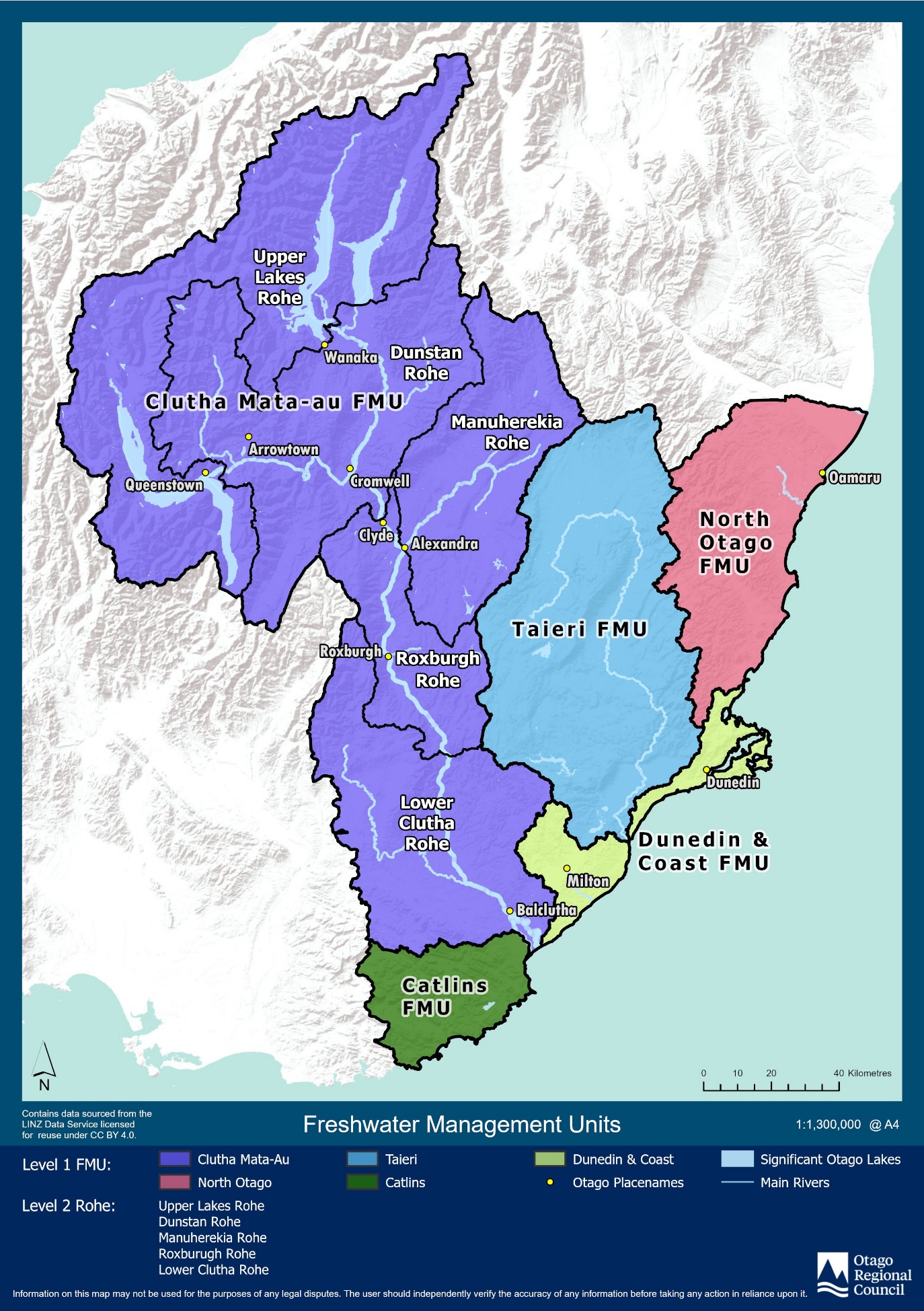 MAP2 – EIT-TRAN-M7 – Port Activities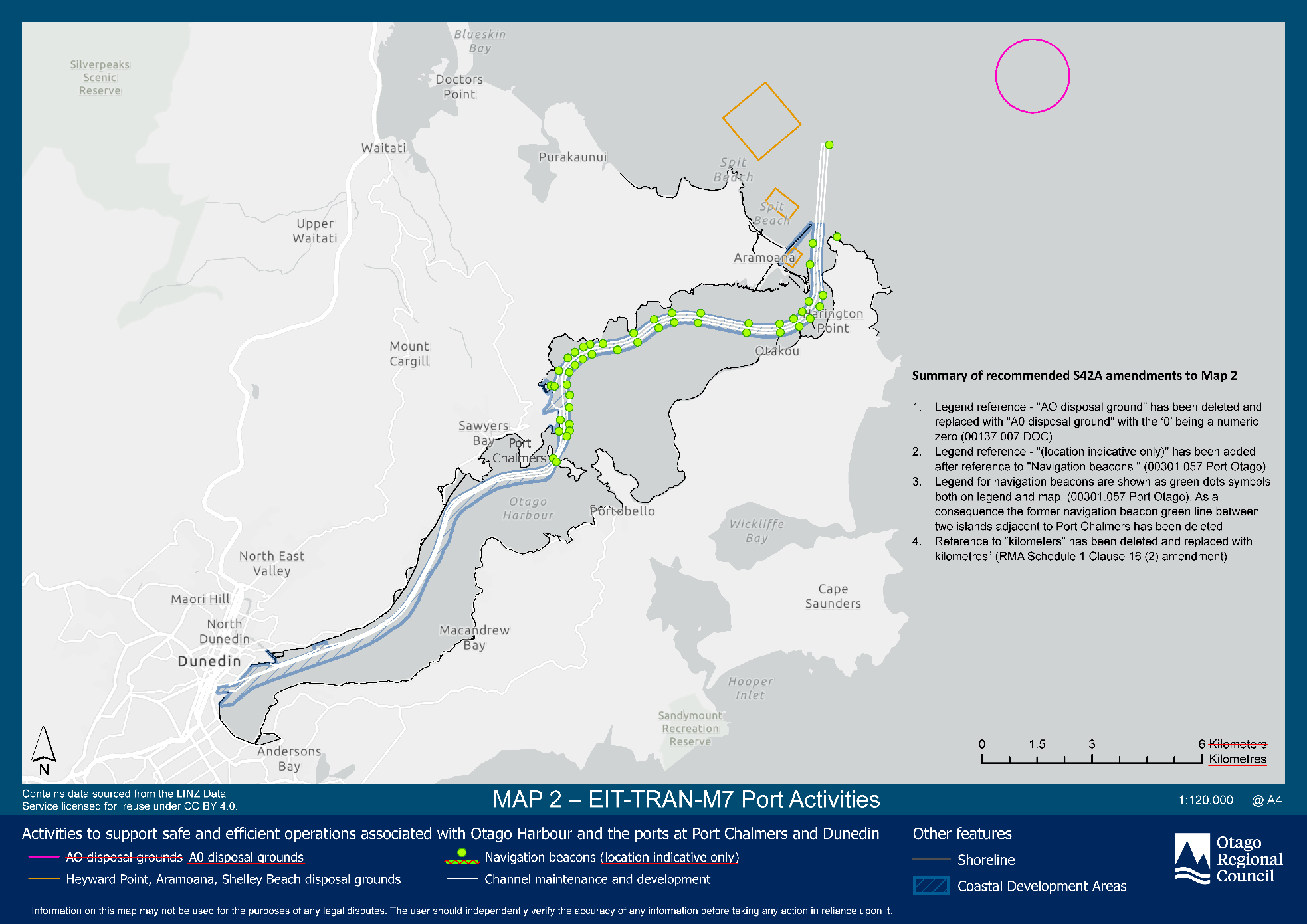 AppearanceExplanationBlack textParts of the Proposed Otago Regional Policy Statement as they were when notified on 26 June 2021.Black text with italicisingTerms defined in the Proposed Otago Regional Policy Statement.Black text with underliningAdditions recommended by Reporting Officers through the Section 42A Reports.Black text with strikethroughDeletions recommended by Reporting Officers through the Section 42A reports.TermDefinition1990 mean sea level (Otago Metric Datum)means the fixed level for basing subsequent level measurements on. In this case Otago Metric Datum is the Dunedin Vertical Datum (DVD 1958) plus 100 metres.Active transporthas the same meaning as in clause 1.3 of the National Policy Statement on Urban Development 2020 (as set out in the box below)Additional infrastructurehas the same meaning as in clause 1.3 of the National Policy Statement on Urban Development 2020 (as set out in the box below)Airshedhas the same meaning as in regulation 3 of the Resource Management (National Environmental Standards for Air Quality) Regulations 2004 (as set out in the box below)Afforestationhas the same meaning as in regulation 3 of the Resource Management (National Environmental Standards for Plantation Forestry) Regulations 2017 (as set out in the box below)Ambient air quality standardshas the same meaning as in regulation 3 of the Resource Management (National Environmental Standards for Air Quality) Regulations 2004 (as set out in the box below)Amenity valueshas the same meaning as in section 2 of the Resource Management Act 1991 (as set out in the box below)Ancillary activityhas the same meaning as in Standard 14 of the National Planning Standards 2019 (as set out in the box below)Aquaculture activitieshas the same meaning as in section 2 of the Resource Management Act 1991 (as set out in the box below)Aquatic compensationhas the same meaning as in clause 3.21(1) of the National Policy Statement for Freshwater Management 2020 (as set out in the box below)Aquatic offsethas the same meaning as in clause 3.21(1) of the National Policy Statement for Freshwater Management 2020 (as set out in the box below)Attributehas the same meaning as in clause 1.4 of the National Policy Statement for Freshwater Management 2020 (as set out in the box below)Bedhas the same meaning as in section 2 of the Resource Management Act 1991 (as set out in the box below)Biodiversitysee biological diversityBiological diversityhas the same meaning as in section 2 of the Resource Management Act 1991 (as set out in the box below)Buildinghas the same meaning as in Standard 14 of the National Planning Standards 2019 (as set out in the box below)Business landhas the same meaning as in clause 1.3 of the National Policy Statement on Urban Development 2020 (as set out in the box below)Cascading hazardsmeans where the occurrence of one natural hazard is likely to trigger another natural hazard event e.g. an earthquake triggering a landslide which dams a river causing flooding.Certified freshwater farm planhas the same meaning as section 217B of the Resource Management Act 1991 (as set out in the box below)Climate changehas the same meaning as in section 2 of the Resource Management Act 1991 (as set out in the box below)Climate change adaptationmeans the process of adjustment to actual or expected climate and its effectsClimate change mitigationmeans a human intervention to reduce the sources of, or enhance the sinks of, greenhouse gasesCoastal marine areahas the same meaning as in section 2 of the Resource Management Act 1991 (as set out in the box below)Coastal waterhas the same meaning as in section 2 of the Resource Management Act 1991 (as set out in the box below)Commercial activityhas the same meaning as in the Standard 14 of the National Planning Standards 2019 (as set out in the box below)Commercial port activitymeans commercial shipping operations associated with the Otago Harbor Harbour and the activities carried out at the ports at Port Chalmers and Dunedin, which include:(a)	Operation of commercial ships in Otago Harbor Harbour;(b)	Loading and unloading of goods and passengers carried by sea;(c)	Facilities for the storage of goods carried by sea;(d)	Buildings, installations, other structures or equipment at or adjacent to a port and used in connection with the ports’ operation or administration;(e)	Structures, facilities and pipelines for fuel storage, and refuelling of ships;(f)	Provision, maintenance and development of shipping channels and swing basins;(g)	Disposal of dredged materials at AO A0 Heyward Point, Aramoana and Shelly Beach referred to in MAP2;(h)	Installation and maintenance of beacons and markers for navigation safety; and(i)	Provision and maintenance of the mole at Aramoana. Competitiveness marginhas the same meaning as in clause 3.22 of the National Policy Statement on Urban Development 2020 (as set out in the box below)Contaminanthas the same meaning as in section 2 of the Resource Management Act 1991 (as set out in the box below)Contaminated landhas the same meaning as in section 2 of the Resource Management Act 1991 (as set out in the box below)Critical buildingsfor the purposes of the consequence table within APP6, these are buildings which have a post-disaster function. These include:(a)	Buildings and facilities designed as essential facilities;(b)	Buildings and facilities with special post-disaster function;(c)	Medical emergency or surgical facilities;(d)	Emergency service facilities such as fire and police stations;(e)	Designated emergency shelters;(f)	Designated emergency centres and ancillary facilities; and(g)	Buildings and facilities containing hazardous materials capable of causing hazardous conditions that extends beyond the property boundaries.Degraded (in relation to freshwater)where it is used in the LF – Land and freshwater chapter, has the same meaning as in clause 1.4 of the National Policy Statement for Freshwater Management 2020 (as set out in the box below)Development capacityhas the same meaning as in clause 1.4 of the National Policy Statement for Urban Development 2020 (as set out in the box below)Development infrastructurehas the same meaning as in clause 1.4 of the National Policy Statement for Urban Development 2020 (as set out in the box below)Dischargehas the same meaning as in section 2 of the Resource Management Act 1991 (as set out in the box below)Distribution networkhas the same meaning as in regulation 3 of the Resource Management (National Environmental Standards for Freshwater) Regulations 2020 (as set out in the box below)District planhas the same meaning as in section 43AA of the Resource Management Act 1991 (as set out in the box below)Drinking waterhas the same meaning as in Standard 14 of the National Planning Standards 2019 (as set out in the box below)Dwellinghas the same meaning as that given for dwellinghouse in section 2 of the Resource Management Act 1991 (as set out in the box below)Earthworkshas the same meaning as in Standard 14 of the National Planning Standards 2019 (as set out in the box below)Effecthas the same meaning as in section 3 of the Resource Management Act 1991 (as set out in the box below)Effects management hierarchymeans an approach to managing the adverse effects of an activityhas the same meaning as in clause 3.21 of the National Policy Statement for Freshwater Management 2020 (as set out in the box below) and in this RPS also applies to natural wetlandsEffects management hierarchy (in relation to indigenous biodiversity)means the effects management hierarchy set out in ECO-P6.Effects management hierarchy (in relation to natural wetlands and rivers)means the effects management hierarchy set out in LF-FW-P13A.Electricity sub-transmission infrastructuremeans electricity infrastructure that is not the National Grid and that which conveys electricity between:(a)	energy generation sources and zone substations, (b)	the National Grid and zone substations; or and(c)	between zone substations.Environmenthas the same meaning as in section 2 of the Resource Management Act 1991 (as set out in the box below)Environmental limit means, in relation to natural resources:(1)	the minimum biophysical state (where biophysical means relating to biotic or abiotic physical features); or(2)	the maximum amount of harm or stress that may be permitted; and(3)	may be:(a)	qualitative or quantitative;(b)	set at different levels for different circumstances and locations; or(c)	set in a way that integrates more than 1 natural resource.Environmental outcomehas the same meaning as in clause 1.4 of the National Policy Statement for Freshwater Management 2020 (as set out in the box below)Esplanade reservehas the same meaning as in section 2 of the Resource Management Act 1991 (as set out in the box below)Esplanade striphas the same meaning as in section 2 of the Resource Management Act 1991 (as set out in the box below)Exceedancehas the same meaning as in regulation 13 of the Resource Management (National Environmental Standards for Air Quality) Regulations 2004 (as set out in the box below)Food and fibre productionmeans:(a)	any agricultural, pastoral, horticultural, or plantation forestry activities; (b)	includes, as an ancillary activity, the initial processing of commodities that result from the activities listed in (a); and(c)	includes any land and buildings used for (a) and (b); but(d)	excludes further processing of those commodities into a different product.Freshwater or fresh waterhas the same meaning as in section 2 of the Resource Management Act 1991 (as set out in the box below)Freshwater management unit or FMUhas the same meaning as in clause 1.4 of the National Policy Statement for Freshwater Management 2020 (as set out in the box below)Functional needhas the same meaning as in Standard 14 of the National Planning Standards 2019 (as set out in the box below)Future development strategyhas the same meaning as in the National Policy Statement for Urban Development 2020 (as set out in the box below)Greenhouse gashas the same meaning as in section 4(1) of the Climate Change Response Act 2002 (as set in in the box below)Groundwaterhas the same meaning as in Standard 14 of the National Planning Standards 2019 (as set out in the box below)Hard protection structurewithin the coastal environment, has the same meaning as in the Glossary of the New Zealand Coastal Policy Statement 2010 (as set out in the box below)andoutside the coastal environment, means any kind of structure which is specifically established for the purpose of natural hazard risk mitigation, including: any dams, weirs, stopbanks, carriageways, groynes, or reservoirs and any structure or appliance of any kind which is specifically established for the purpose of natural hazard risk mitigation.High valued species and vegetation typesinclude:(a)	any agricultural, pastoral, horticultural, or plantation forestry activities; (b)	includes, as an ancillary activity, the initial processing of commodities that result from the activities listed in (a); and(c)	includes any land and buildings used for (a) and (b); but(d)	excludes further processing of those commodities into a different product.Highly productive landmeans:(a) 	land that has been identified in accordance with LF-LS-P19; or(b) 	where the identification in (a) has not occurred, land in the rural area that is classified as LUC 1, 2 or 3 as mapped by the NZ Land Resource Inventory or by more detailed site-specific research.Highly valued naturalfeatures and landscapeshighly valued natural features, and landscapes and seascapes are areas which contain attributes and values of significance under Sections 7(c) and 7(f) of the RMA 1991, which have been identified in accordance with APP9, and for the purposes of the Resource Management (National Environmental Standards for Plantation Forestry) Regulations 2017 they are visual amenity landscapes.Historic heritagehas the same meaning as in section 2 of the Resource Management Act 1991 (as set out in the box below)Housing and Business Development Capacity Assessmenthas the same meaning as in the National Policy Statement for Urban Development Capacity 2020 (as set out in the box below)Indigenous vegetationmeans vascular and non-vascular plants that, in relation to a particular area, are native to the ecological district in which that area is located.Indigenous species (in relation to the ECO chapter)where used in the ECO chapter, means species that occur naturally in Otago.Industrial activitieshas the same meaning as in Standard 14 of the National Planning Standards 2019 (as set out in the box below)Industrial and trade wastehas the same meaning as in Standard 14 of the National Planning Standards 2019 (as set out in the box below)Infrastructurehas the same meaning as in section 2 of the Resource Management Act 1991 (as set out in the box below)Intrinsic valueshas the same meaning as in section 2 of the Resource Management Act 1991 (as set out in the box below)Kāikameans a settlement of Kāi Tahu or their tūpuna.Kaitiakitanga or kaitiakitakahas the same meaning as in section 2 of the Resource Management Act 1991 (as set out in the box below)Key civic public spacesare publicly owned and accessible public spaces identified by local authorities where the public use and enjoyment of the space is strongly influenced by sun and daylight access to the extent that loss of sun and daylight may diminish this use and enjoyment.Lakehas the same meaning as in section 2 of the Resource Management Act 1991 (as set out in the box below)Landhas the same meaning as in section 2 of the Resource Management Act 1991 (as set out in the box below)Landfillhas the same meaning as in Standard 14 of the National Planning Standards 2019 (as set out in the box below)Lifeline utilitiesmeans utilities provided by those entities listed in Schedule 1 of the Civil Defence Emergency Management Act 2002Limithas the same meaning as in clause 1.4(1) of the National Policy Statement for Freshwater Management 2020 (as set out in the box below)Limit on resource usehas the same meaning as in clause 1.4(1) of the National Policy Statement for Freshwater Management 2020 (as set out in the box below)Local authorityhas the same meaning as in section 5 of the Local Government Act 2002 (as set out in the box below)Loss of valueshas the same meaning as in clause 3.21(1) of the National Policy Statement for Freshwater Management 2020 (as set out in the box below) and in this RPS also refers to natural wetlandsMahika kaimeans gathering of food and natural materials by Kāi Tahu whānui in accordance with tikaka, the places where those resources are gathered, and the work, methods and cultural activities involved in obtaining them.Mana whenuahas the same meaning as in section 2 of the Resource Management Act 1991 (as set out in the box below) and in this RPS also refers to the people who hold customary authorityMineralhas the same meaning as in section 2(1) of the Crown Minerals Act 1991 (as set out in the box below)Mixing zonehas the same meaning as in the Glossary of the New Zealand Coastal Policy Statement 2010 (as set out in the box below)Multiple hazardsmeans where two or more unrelated natural hazard events may occur.National gridhas the same meaning as in the Interpretation section of the National Policy Statement on Electricity Transmission 2008 for Renewable Electricity Generation 2011 (as set out in the box below)National Objectives Frameworkhas the same meaning as in clause 1.4 of the National Policy Statement for Freshwater Management 2020 (as set out in the box below)Nationally significant infrastructurehas, to the extent applicable to the Otago Region, the same meaning as in clause 1.4(1) of the National Policy Statement for Urban Development 2020 (as set out in the box below)Natural and physical resourceshas the same meaning as in section 2 of the Resource Management Act 1991 (as set out in the box below)Natural hazardhas the same meaning as in section 2 of the Resource Management Act 1991 (as set out in the box below)Natural hazard workshas the same meaning as in regulation 51(1) of the National Environmental Standard for Freshwater 2020 (as set out in the box below)Naturally rarehas the same meaning as in the Glossary of the New Zealand Coastal Policy Statement 2010 (as set out in the box below)Natural wetlandhas the same meaning as in clause 3.21 of the National Policy Statement for Freshwater Management 2020 (as set out in the box below)Nohoaka or nohoangameans a site occupied by Kāi Tahu on a seasonal and temporary basis for mahika kai mahika kai or other customary purposes.Occupancymeans the number of sites occupied in Otago.Operational needhas the same meaning as in Standard 14 of the National Planning Standards 2019 (as set out in the box below)Other infrastructurehas the same meaning as in regulation 3 of the National Environmental Standard for Freshwater 2020 (as set out in the box below)Outstanding water bodyhas the same meaning as in clause 1.4 of the National Policy Statement for Freshwater Management 2020 (as set out in the box below)Over-allocationhas the same meaning as in clause 1.4 of the National Policy Statement for Freshwater Management 2020 (as set out in the box below)Papakāika or papakāingameans use and development by mana whenua of ancestral or tribal lands to sustain themselves in accordance with tikanga Māori, which may include residential activities and non-residential activities for cultural, social, educational, recreational, environmental or limited commercial purposes.Pesthas the same meaning as in section 2 of the Biosecurity Act 1993 (as set out in the box below)Plantation forestryhas the same meaning as in regulation 3 of the Resource Management (National Environmental Standards for Plantation Forestry) Regulations 2017 (as set out in the box below)PM10has the same meaning as in regulation 3 of the Resource Management (National Environmental Standards for Air Quality) Regulations 2004 (as set out in the box below)PM2.5means particulate matter that is less than 2.5 micrometres in aerodynamic diameter.Polluted airshedhas the same meaning as in regulation 17(4) of the National Environmental Standards for Air Quality 2004 (as set out in the box below)Primary contact sitehas the same meaning as in clause 1.4 of the National Policy Statement for Freshwater Management 2020 (as set out in the box below)Primary productionhas the same meaning as in Standard 14 of the National Planning Standards 2019 (as set out in the box below)Public transporthas the same meaning as in clause 1.4 of the National Policy Statement for Urban Development 2020 (as set out in the box below)Receiving environment has the same meaning as in in clause 1.4 of the National Policy Statement for Freshwater Management 2020 (as set out in the box below)Reclamationhas the same meaning as in Standard 14 of the National Planning Standards 2019 (as set out in the box below)Regional planhas the same meaning as in section 43AA of the Resource Management Act 1991 (as set out in the box below)Regionally significant infrastructuremeans:(1)	roads classified as being of regional importance in accordance with the One Network Road Classification One Network Framework, (2)	electricity sub-transmission infrastructure,(3)	renewable electricity generation facilities that connect with the local distribution network but not including renewable electricity generation facilities designed and operated principally for supplying a single premise or facility,(4)	telecommunication and radiocommunication facilities as respectively defined in section 5 of the Telecommunications Act 2001 and in section 2 of the Radiocommunications Act 1989,(5)	facilities for public transport, including terminals and stations,(6)	the following airports: Dunedin, Queenstown, Wanaka Wānaka, Alexandra, Balclutha, Cromwell, Oamaru Ōamaru, Taieri.(7)	navigation infrastructure associated with airports and commercial ports which are nationally or regionally significant,(8)	defence facilities for defence purposes in accordance with the Defence Act 1990,(9)	community drinking water abstraction, supply treatment and distribution infrastructure that provides no fewer than 25 households with drinking water for not less than 90 days each calendar year, and community water supply abstraction, treatment and distribution infrastructure (excluding delivery systems or infrastructure primarily deployed for the delivery of water for irrigation of land or rural agricultural drinking-water supplies)(10)	community stormwater infrastructure,(11)	wastewater and sewage collection, treatment and disposal infrastructure serving no fewer than 25 households, and(11A)	oil terminals, bulk fuel storage and supply infrastructure, and ancillary pipelines at Port Chalmers and Dunedin, and(12)	Otago Regional Council’s hazard mitigation works including flood protection infrastructure and drainage schemes.For the avoidance of doubt, any infrastructure identified as nationally significant infrastructure is also regionally significant infrastructure.Renewable electricity generationhas the same meaning as in the Interpretation section of the National Policy Statement for Renewable Electricity Generation 2011 (as set out in the box below)Renewable electricity generation activitieshas the same meaning as in the Interpretation section of the National Policy Statement for Renewable Electricity Generation 2011 (as set out in the box below)Replantinghas the same meaning as in regulation 3 of the Resource Management (National Environmental Standards for Plantation Forestry) Regulations 2017 (as set out in the box below)Residual riskmeans the risk remaining after the implementation or undertaking of all available and practicable risk management measures.Resilient or resiliencemeans the capacity and ability to withstand or recover quickly from adverse conditions.Resource consenthas the same meaning as in section 2 of the Resource Management Act 1991 (as set out in the box below)Reverse sensitivitymeans the potential for the operation of an existing lawfully established activity to be constrained or curtailed by the more recent establishment or intensification of other activities which are sensitive to the effects of the established activity.Risk (in relation to natural hazards)has the same meaning as in the Glossary in the New Zealand Coastal Policy Statement 2010 (as set out in the box below)Riverhas the same meaning as in section 2 of the Resource Management Act 1991 (as set out in the box below)Roadhas the same meaning as in section 315 of the Local Government Act 1974; and includes a motorway as defined in section 2(1) of the Government Roading Powers Act 1989 (as set out in the boxes below)Rural areameans any area of land that is not an urban areaRural industryhas the same meaning as in Standard 14 of the National Planning Standards 2019 (as set out in the box below)  Sensitive activities (in relation to the EIT Chapter)where used in the EIT chapter, has the same meaning as in the Interpretation section of the National Policy Statement on Electricity Transmission 2008 (as set out in the box below)Sensitive activities (in relation to the UFD Chapter)where used in the UFD chapter, means activities that are affected by the adverse effects of a lawful activity.Sewagehas the same meaning as in Standard 14 of the National Planning Standards 2019 (as set out in the box below)Shiphas the same meaning as in section 2 of the Resource Management Act 1991 (as set out in the box below)Significant natural areameans areas of significant indigenous vegetation and significant habitats of indigenous fauna that are located outside the coastal environment.Small and community scale distributed electricity generationhas the same meaning as in the Interpretation section of the National Policy Statement for Renewable Electricity Generation 2011 (as set out in the box below)Social and cultural buildingsFor the purposes of the consequence table within APP6, these are buildings that are of social and cultural importance. These include:(a)	Places of worship;(b)	Museums;(c)	Art galleries;(d)	Marae; and(e)	Educational facilitiesSolid fuelhas the same meaning as in regulation 3 of the Resource Management (National Environmental Standards for Air Quality) Regulations 2004 (as set out in the box below)Specified infrastructurehas the same meaning as in clause 3.21 of the National Policy Statement for Freshwater Management 2020 (as set out in the box below)Specified rivers and lakeshas the same meaning as in Appendix 3 of the National Policy Statement for Freshwater Management 2020 (as set out in the box below)Stormwaterhas the same meaning as in Standard 14 of the National Planning Standards 2019 (as set out in the box below)Structurehas the same meaning as in section 2 of the Resource Management Act 1991 (as set out in the box below)Structure planmeans a framework to prescribe development of an area, including land use patterns, infrastructure, linkages and other key features and constraints that affect the development. Subdivisionhas the same meaning as “subdivision of land” in section 218 of the Resource Management Act 1991 (as set out in the box below)Surf breakhas the same meaning as in the Glossary in the New Zealand Coastal Policy Statement 2010 (as set out in the box below)Takata whenua or tangata whenuahas the same meaning as in section 2 of the Resource Management Act 1991 (as set out in the box below)Taxahas the same meaning as in the Glossary of the New Zealand Coastal Policy Statement 2010 (as set out in the box below), and in this RPS applies to the whole regionTe Mana o te Waihas the same meaning as in clause 1.3 of the National Policy Statement for Freshwater Management 2020 (as set out in the box below)Territorial authorityhas the same meaning as in section 5 of the Local Government Act 2002 (as set out in the box below)Te Ture Whenua Maori landmeans land with the following status:Māori communal land gazetted as Māori reservation under s338 Te Ture Whenua Maori Act 1993; andMāori customary land and Māori freehold land as defined in s4 and s129 Te Ture Whenua Maori Act 1993.Threatened speciesmeans any indigenous species of flora or fauna that meets the criteria for nationally critical, nationally endangered, or nationally vulnerable species in the New Zealand Threat Classification System Manual (Townsend et al, 2008).Urban areameans any area of land (regardless of size, and irrespective of local authority or statistical boundaries) that is, or is intended to be, predominantly urban in character. This includes but is not limited to any land identified in District Plans as being within any urban growth boundary or equivalent however described, any residential zone, commercial and mixed use zone, industrial zone and future urban zone as listed in the National Planning Standards or its present District Plan zone equivalent. Urban environments are a subset of urban areas.Urban environmenthas the same meaning as in clause 1.4 of the National Policy Statement on Urban Development 2020 (as set out in the box below)Vulnerabilitymeans the conditions determined by physical, social, economic and environmental factors or processes which increase the susceptibility of an individual, a community, assets or systems to the impacts of hazards.Wāhi tūpuna means landscapes and places that embody the relationship of manawhenua and their culture and traditions with their ancestral lands, water, sites., wāhi tapu and other taoka.Wastehas the same meaning as in regulation 3 of the Resource Management (National Environmental Standards for Air Quality) Regulations 2004 (as set out in the box below)has the same meaning as in the Waste Minimisation Act 2008 (as set out in the box below) Wastewaterhas the same meaning as in Standard 14 of the National Planning Standards 2019 (as set out in the box below)Waterhas the same meaning as in section 2 of the Resource Management Act 1991 (as set out in the box below)Water bodyhas the same meaning as in section 2 of the Resource Management Act 1991 (as set out in the box below)Well-functioning urban environmentshas the same meaning as in Policy 1 of the National Policy Statement on Urban Development 2020 (as set out in the box below)Wetlandhas the same meaning as in section 2 of the Resource Management Act 1991 (as set out in the box below)Wetland utility structurehas the same meaning as in regulation 3 of the National Environmental Standard for Freshwater 2020 (as set out in the box below)Wilding coniferhas the same meaning as in regulation 3 of the National Environmental Standard for Plantation Forestry 2017 (as set out in the box below)AbbreviationFull TermsCDCClutha District CouncilCODCCentral Otago District CouncilDCCDCCFMUFreshwater Management UnitHAILHazardous Activities and Industries ListLGALocal Government Act 2002NESNational Environmental StandardNESAQNational Environmental Standards for Air Quality 2004NESCSNational Environmental Standards for Assessing and Managing Contaminants in Soil to Protect Human Health 2011NESETANational Environmental Standard for Electricity Transmission Activities 2009NESFNational Environmental Standards for Freshwater 2020NESMANational Environmental Standards for Marine Aquaculture 2020NESPFNational Environmental Standards for Plantation Forestry 2017NESHDWNational Environmental Standard for Sources of Human Drinking Water 2007NESTFNational Environmental Standards for Telecommunication Facilities 2016NOFNational Objectives FrameworkNPSNational Policy StatementNPSETNational Policy Statement on Electricity Transmission 2008NPSFMNational Policy Statement for Freshwater Management 2020NPSREGNational Policy Statement for Renewable Electricity Generation 2011NPSUDNational Policy Statement on Urban Development 2020NTCSANgāi Tahu Claims Settlement Act 1998NZCPSNew Zealand Coastal Policy Statement 2010OCCRAOtago Climate Change Risk Assessment Phase 1 reportORCOtago Regional CouncilPORPS 2016Proposed Otago Regional Policy Statement 2016 – Decisions versionPORPS 2019Partially Operative Regional Policy Statement 2019PORPS 2021Proposed Otago Regional Policy Statement 2021QLDCQLDCRPSRegional Policy StatementRPS 1998Regional Policy Statement for Otago 1998RMAResource Management Act 1991RMSRegional Monitoring StrategyTAsTerritorial authorities: Central Otago District Council, Clutha District Council, DCC, Queenstown-Lakes District Council and Waitaki District CouncilWaste PlanRegional Plan: Waste for OtagoWater PlanRegional Plan: Water for OtagoWDCWaitaki District CouncilNational Policy StatementsNational Policy StatementsNational policy statements (NPSs) and the New Zealand Coastal Policy Statement (NZCPS) form part of the Resource Management Act’s policy framework and are prepared by central government. NPSs and the NZCPS contain objectives, polices and methods that must be given effect to by policy statements and plans. NPSs and the NZCPS must also be given regard to by consent authorities when making decisions on resource consent applications, alongside other considerations. The following table provides an overview of whether any relevant review/s of the Otago Regional Policy Statement has been undertaken in relation to NPSs and the NZCPS.National policy statements (NPSs) and the New Zealand Coastal Policy Statement (NZCPS) form part of the Resource Management Act’s policy framework and are prepared by central government. NPSs and the NZCPS contain objectives, polices and methods that must be given effect to by policy statements and plans. NPSs and the NZCPS must also be given regard to by consent authorities when making decisions on resource consent applications, alongside other considerations. The following table provides an overview of whether any relevant review/s of the Otago Regional Policy Statement has been undertaken in relation to NPSs and the NZCPS.National Policy Statement on Electricity Transmission 2008The policy statement has been reviewed in May 2021New Zealand Coastal Policy Statement 2010The policy statement has been reviewed in May 2021National Policy Statement for Renewable Electricity Generation 2011The policy statement has been reviewed in May 2021National Policy Statement for Freshwater Management 2020The policy statement has been reviewed in May 2021National Policy Statement on Urban Development (2020)The policy statement has been reviewed in May 2021National Environmental StandardsNational environmental standards (NESs) are prepared by central government and can prescribe technical standards, methods (including rules) and/or other requirements for environmental matters throughout the whole country or specific areas. If an activity doesn’t comply with an NES, it is likely to require a resource consent. NESs must be observed and enforced by local authorities. The following relevant NESs are currently in force:Resource Management (National Environmental Standards for Air Quality) Regulations 2004 (amended 2011)Resource Management (National Environmental Standards for Sources of Human Drinking Water) Regulations 2007Resource Management (National Environmental Standards for Electricity Transmission Activities) Regulations 2009Resource Management (National Environmental Standard for Assessing and Managing Contaminants in Soil to Protect Human Health) Regulations 2011Resource Management (National Environmental Standards for Telecommunications Facilities) Regulations 2016Resource Management (National Environmental Standard for Plantation Forestry) Regulations 2017Resource Management (National Environmental Standards for Freshwater) Regulations 2020Resource Management (National Environmental Standards for Marine Aquaculture) Regulations 2020RegulationsThe regulations included in this chapter come under the Resource Management Act 1991 (excluding the national environmental standards listed above). These regulations are:Resource Management (Transitional, Fees, Rents, and Royalties) Regulations 1991Resource Management (Exemption) Regulations 1996Resource Management (Marine Pollution) Regulations 1998Resource Management (Infringement Offences) Regulations 1999Resource Management (Forms, Fees, and Procedure) Regulations 2003Resource Management (Discount on Administrative Charges) Regulations 2010Resource Management (Measurement and Reporting of Water Takes) Regulations 2010Resource Management (Network Utility Operations) Regulations 2016Resource Management (Exemption) Regulations 2017.Resource Management (Stock Exclusion) Regulations 2020Water Conservation OrdersWater Conservation OrdersRegional policy statements, regional plans and district plans cannot be inconsistent with the provisions of a water conservation order. A water conservation order can prohibit or restrict a regional council issuing new water and discharge permits, although it cannot affect existing permits. The following table provides an overview of whether any relevant review/s of the Otago Regional Policy Statement have been undertaken in relation to relevant water conservation orders.Regional policy statements, regional plans and district plans cannot be inconsistent with the provisions of a water conservation order. A water conservation order can prohibit or restrict a regional council issuing new water and discharge permits, although it cannot affect existing permits. The following table provides an overview of whether any relevant review/s of the Otago Regional Policy Statement have been undertaken in relation to relevant water conservation orders.Water Conservation (Kawarau) Order 1997The policy statement has been reviewed in May 2021LocationCommentsReserve TypeTautukuSouthern block of Tautuku sectionsSouth Island Landless Natives ActTautukuNorthern sections are Reserved landsNative ReserveGlenomaruLocated south of Kaka PointSouth Island Landless Natives ActMaranukuGranted in 1844 as part of the Otakou Ōtākou Purchase. Originally called Te Karoro, split into two reservesNative ReserveClarendonLocated inland from Taieri MouthClarendon Half Caste ReserveTaieri TaiariGranted in 1844 as part of the Otakou Ōtākou Purchase Deed. Split into three reserves; A, B and CNative ReserveLake TatawaiLocated on the Taieri Taiari Plain, south of the DunedinNative ReserveLake TatawaiLake that is now drainedLanding ReserveOtago Heads Native ReserveGranted in 1844 as part of the Ōtākou Purchase Deed. Split into four reservesNative ReservePort ChalmersGranted in 1848 as part of the Ōtākou Purchase Deed. A further grant adjacent to the Reserve was made in approximately 1888Native ReserveAramoanaThis reserve resulted from the Purakaunui Pūrākaunui Half Caste grantHalf Caste ReservePurakaunui PūrākaunuiGranted in 1848 as part of Kemp’s Purchase Deed. Further allocations were made in 1868 at WharauweraweraNative ReserveBrinns PointGranted in the latter part of the nineteenth centuryHalf Caste ReserveKaritane Karitāne (Waikouaiti Waikōuaiti Native Reserve)Granted in 1848 as part of Kemp’s Purchase DeedNative ReserveMatainaka and Hawksbury Fishing EasementTwo fishing easements fall under this reserve, Matainaka, located at Hawkesbury Lagoon at Waikouaiti Waikōuaiti and the Forks Reserve located inland from Karitane Karitāne. The legal description for the latter reserve is Section 1N Town of HawksburyFishing EasementHawksburyLocated north of Waikouaiti Waikōuaiti, in the vicinity of GoodwoodHawksbury Half Caste ReserveMoerakiGranted in 1848 as part of Kemp’s Purchase Deed. Further awards were made in 1868Native ReserveKuri Bush10 acre reserve of timberNative ReserveKakanuiGranted in 1848 as part of Kemp’s Purchase Deed. By 1853, this Reserve was noted as being abandoned and the 75 acre allocation was added to the southern edge of the Moeraki Native ReserveNative ReserveKorotuahekaLocated south of the Waitaki River mouth. Now Reserved as an urupa urupā. It appears this originated as an occupational reserve and Fishing EasementPartitioned in 1895 Possibly awarded as part of the 1868 awardsPunaomaru376 acre reserve located approximately 14 miles from the Waitaki River mouth on the south bank of the riverNative ReserveLake HāweaReserve of 100 acres situated in the western extremity of the middle arm of Lake Hāwea near a Lagoon. Part of the Reserve was taken for power development in 1962 and the balance of the land was alienated by the Māori Trustee in 1970Fishing EasementHāwea-Wānaka block (Wānaka Plantation Reserve)Known as Sticky Forest, 50.7 hectares of land granted by agreement between the Crown and Te Rūnanga o Ngāi Tahu (Te Rūnanga) to be made available for the successors or current living relatives of the original grantees of land at Manuhaea or “The Neck”, which was allocated under the South Island Landless Natives Act but not transferred before SILNA was repealed.South Island Landless Natives ActOamaru Harbour Breakwater Moeraki BeachMoeraki PeninsulaShag Point & Shag River Estuary Stony Creek EstuaryPleasant River Estuary Hawksbury Inlet Waikouaiti River Estuary Karitane Headland PuketerakiBlueskin Bay Orokonui Inlet Mapoutahi Purakanui Inlet AramoanaOtago Harbour Historic Walls Otakou & Taiaroa Head Pipikaretu PointTe Whakarekaiwi Papanui Inlet Hoopers Inlet Kaikorai Estuary BrightonAkatore Creek Estuary Tokomairiro Estuary WangaloaClutha River Mata-au, Matau Branch Nugget PointSurat BayCatlins Lake Estuary Jacks BayWaiheke Beach Tahakopa Estuary Oyster Bay Tautuku EstuaryWaipati Estuary & Kinakina IslandCape WanbrowAll Day Bay LagoonTe Hakapureirei BeachMoeraki Point and adjacent coastKātiki PointKātiki BeachShag Point (incl. Shag River estuary & Cliffs between Shag and Stoney Rivers)Cliffs south of Stoney CreekBobbys HeadCliffs south of TavoraPleasant River spitPleasant River estuaryTumaiKaritāne HeadlandSeacliffMāpoutahiPotato PointHeyward Point (incl. Long Beach & Aramoana)Harbour Islands / Portobello PeninsulaTaiaroa HeadHarington PointPīpīkāretuOkia (incl. Victory Beach & Papanui Inlet)Allans Beach / Hoopers InletSeal PointBoulder BeachSt Clair cliffsKuri BushCape SaundersSandfly BaySandymountHighcliff / Pudneys CliffWhite IslandTunnel BeachGreen Island Coutts Gully wetlandTaieri BeachAkatore gorgeAkatore wetlandQuoin PointMeasly BeachCannibal / Surat BayCaitlins LakeCaitlins HeadsPūrākaunui BayHaywards PointPillans HeadTahakopa RiverTautuku (incl. Tautuku Peninsula (incl. Tautuku Bay & Tautuku River)Lower Taieri RiverMoturataNugget PointSandy BayFalse IsletPenguin BayCosgrove IslandLong PointTahakopa BayMahaka PointFrances Pillars / Cathedral CavesMakatīWaianakaruaGoodwoodPūrākaunui Lower Otago HarbourSmaills / TomahawkBrightonTaieri River GorgeOuter Otago PeninsulaSouthern Otago PeninsulaOuter Otago PeninsulaTaieri MouthAkatore CoastToko MouthWangaloaClutha MouthKaka PointJacks Bay / Penguin BayHinahinaWaipāti (incl. Waipāti Beach & Waipāti Estuary)Wallace Head Waitaki River mouth Cape Wanbrow wave cut notch and platformBridge PointMoeraki BouldersWarrington Spit / Rabbit IslandMatanakaKaritāne PeninsulaGoat Island – RakiririQuarantine IslandPyramidsWharekākahu IslandLovers leap and the ChasmBlackhead organ pipesChrystalls BeachCooks Head RockJacks BlowholeTuhawaiki IslandCosgrove IslandRainbow IslesLake WilkieCathedral CavesKinakina IslandFreshwater Management UnitRoheClutha Mata-auUpper LakesDunstanManuherekiaRoxburghLower CluthaTaieriTaiarin/aNorth Otagon/aDunedin & Coastn/aCatlinsn/aValue Sub values / Outstanding indicators Evidential sources can include but not limited to the following Ecology Habitat for aquatic birds (native and migratory) Habitat for aquatic birds (native and migratory) Ecology Water body provides an outstanding habitat for aquatic birds where it meets: at least one matter in List A; andall matters in List B. List A a.	One of the highest regional populations of a native aquatic bird species which is endangered, threatened or distinctive.91 b.	One of the highest natural diversity of aquatic birds (native and migratory) in the region, which includes endangered or threatened species. List B a.	Evidence is provided in support of outstanding features. International Union for Conservation of Nature (IUCN) criteria. RAMSAR site criteria reports. New Zealand threat classification system. IUCN red list. Expert evidence. Ecology Native fish habitat Native fish habitat Ecology Water body provides an outstanding habitat for native fish where it meets: at least one matter in List A; andall matters in List B. List A a.	A unique species or distinctive assemblage of native fish not found elsewhere in the region. b.	Native fish that are landlocked and not affected by presence of introduced species. c.	One of the highest diversities of native fish species in the region, which includes a threatened, endangered, or distinctive species. d.	An outstanding customary fishery. List B a.	Evidence is provided in support of outstanding native fish habitat value.Waters of National Importance. Expert evidence. Ecology Habitat for indigenous plant communities Habitat for indigenous plant communities Ecology Water body provides an outstanding habitat for an indigenous plant community where it meets: at least one matter in List A; and all matters in List B. List A a.	The indigenous plant community has a high diversity of habitats, or rare and threatened plant species in the region. b.	The indigenous plant community contains special features not found elsewhere in the region. List B a.	The indigenous plant community is reliant on the river flows, other aquatic characteristics, or is an integral part of the water body. b.	Evidence is provided in support of outstanding features. New Zealand Geopreservation Inventory. Protected Natural Area (PNA) surveys. Expert evidence. Ecology Habitat for trout and salmonHabitat for trout and salmonEcology Water body provides an outstanding habitat for trout and salmon where it meets all matters in List A. List A a.	Has an outstanding angling amenity, or is critical to maintaining an outstanding angling amenity elsewhere in the catchment. b.	Supports a self-sustaining population of wild trout or salmon (i.e. fish population not periodically restocked from hatcheries). c.	Evidence is provided in support of outstanding features. Waters of National Importance. Headwater trout fisheries (NIWA). Expert evidence. Recreation Angling amenity (trout and salmon) Angling amenity (trout and salmon) Recreation Water body provides an outstanding recreational fishing experience (angling amenity) where it meets: at least one matter in List A; and at least one matter in List B; and all matters in List C. List A a.	Trophy trout (over 4kg in size) b.	High numbers of large trout (water body supports the highest number of large trout in the region). c.	High number of trout (water body supports the highest trout numbers in the region or the highest trout biomass in the region). List B a.	Variety of high quality angling experiences. b.	Specialised high quality angling experience (scenic, solitude, challenging, high catch rate, ability to spot and fish to a particular trout). List C a.	Wild trout fishery (self-sustaining trout population through natural replacement). b.	Water body is accessible and suitable to fish (high water quality and suitable flows). c.	A regional, national or international reputation as an exceptional trout fishery or high non-local usage (high numbers of anglers come from outside of the area). d.	Evidence is provided in support of outstanding recreational experience. National Angling Survey. Headwater trout fisheries (NIWA). Testimonies from anglers. National Inventory of Wild Scenic River. Expert evidence. Recreation Rafting Rafting Recreation Water body provides an outstanding rafting experience (amenity) where it meets: at least one matter in List A; and all matters in List B. List A a.	Variety of high quality rafting experiences found in few other water bodies in the region. b.	A specialised high quality rafting experience found in few other water bodies in the region. List B a.	The water body provides an outstanding rafting experience which is reliable and predictable for most of the year under normal flows (i.e. the experience is not reliant on dam release water or high flows, or subject to low flows). b.	Regional, national or international significance as an exceptional rafting experience. c.	High non-local usage (high numbers of participants come from outside of the area). d.	Evidence is provided in support of an outstanding rafting experience. 1991 River Use Survey. New Zealand Recreational River Survey. Testimonies from rafters and their local or national associations. Expert evidence. Recreation Kayaking (include canoeing)Kayaking (include canoeing)Water body provides an outstanding kayaking experience (amenity) where it meets: at least one matter in List A; and all matters in List B. List A a.	Variety of high quality kayaking experiences found in few other water bodies in the region. b.	A specialised high quality kayaking experience found in few other water bodies in the region. List B a.	The water body provides an outstanding kayaking experience which is reliable and predictable for most of the year under normal flows (i.e. the experience is not reliant on dam release water or high flows, or subject to low flows). b.	Regional, national or international significance as an exceptional kayaking experience. c.	High non‐local usage (high numbers of participants come from outside of the area). d.	Evidence is provided in support of an outstanding kayaking experience. 1991 River Use Survey. New Zealand Recreational River Survey. New Zealand Whitewater: 120 Great Kayaking Runs. Testimonies from kayakers and their local or national associations. Expert evidence. Jet boating Jet boating Water body provides an outstanding jet boating experience (amenity) where it meets: at least one matter in List A; and all matters in List B. List A a.	Variety of high quality jet boating experiences found in few other water bodies in the region. b.	A specialised high quality jet boating experience found in few other water bodies in the region. List B a.	The water body provides an outstanding jet boating experience which is reliable and predictable for most of the year under normal flows (i.e. the experience is not reliant on high flows or subject to low flows). b.	Regional, national or international significance as an exceptional jet boating experience. c.	High non‐local usage (high numbers of participants come from outside of the area). d.	Evidence is provided in support of an outstanding jet boating experience. New Zealand Recreational River Survey. Testimonies from jet boaters and their local or national associations. Landscape Wild and scenic Wild and scenic Landscape Water body has outstanding wild and/or scenic values where it meets all matters in List A. List A a.	Waters are an essential component of the landscape. b.	Waters have wild and/or scenic values that contain distinctive qualities which 'stand out' and are present in few other water bodies in the region. c.	Evidence is provided in support of outstanding wild or scenic values by way of an expert assessment or independent evidence sources. A National Inventory of Wild and Scenic Rivers. A list of rivers and lakes deserving protection in a schedule of protected waters. 64 New Zealand Rivers: a scenic evaluation. New Zealand Recreational Survey and the National Inventory of Wild and Scenic Rivers. Expert evidence. Karst system / subterranean waters Karst system / subterranean waters Karst system / subterranean waters Karst system / subterranean waters A karst system and/or subterranean waters is outstanding where the following is met: At least one matter in List A; and All matters in List B. List A a.	A specialised high quality experience present in few other water bodies in the region. b.	Wild and/or scenic values that contain distinctive qualities which ‘stand out’ and are present in few other water bodies in the Otago region. c.	Unique or unusual scientific or ecological values present in few other water bodies in the Otago region. List B a.	International or national reputation and/or high non-local usage. b.	Evidence if provided in support of outstanding values. New Zealand Geopreservation Inventory. Expert evidence. Natural character Natural character Natural character Natural character Water body has outstanding natural character values where it meets all matters in List A. List A a.	The water body is highly natural with little or no human modification, including to the flow, bed and riparian margins, water quality, flora and fauna, within a largely indigenous landscape. b.	The natural character values are conspicuous, eminent and/or remarkable in the context of the Otago Region. c.	Evidence is provided in support of outstanding natural character values by way of an expert assessment or independent evidence sources. Expert evidence. Geology Geology Geology Geology Water body has outstanding geology values where it meets all matters in List A. List A a.	The geomorphological, geological or hydrological feature is dependent on the water body's condition and functioning. b.	The geology values are conspicuous, eminent and/or remarkable in the context of the Otago Region. c.	The geomorphological, geological or hydrological feature is classified as Class A on the New Zealand Geopreservation Inventory. d.	Evidence is provided in support of outstanding geology values by way of an expert assessment or independent evidence sources. New Zealand Geopreservation Inventory. Expert evidence. Values Description Example sub-values Cultural and spiritual A water body which has outstanding cultural and spiritual values. Wāhi tapu, wāhi taoka, wai tapu, rohe boundary, battle sites, pa, kāika, tauraka waka, mahika kai, pa tuna; and acknowledged in korero tuku iho, pepeha, whakatauki or waiata Ecology A water body which has outstanding ecological value as a habitat for: Native birds Native fish Salmonid fish Other aquatic species Native birds, native fish, native plants, aquatic macroinvertebrates Landscape A water body which forms a key component of a landscape that is “conspicuous, eminent, remarkable or iconic” within the region, or is critical to an outstanding natural feature. Scenic, association, natural characteristics (includes hydrological, ecological and geological features) Natural character A water body with high naturalness that exhibits an exceptional combination of natural processes, natural patterns and natural elements with low levels of modification to its form, ecosystems and the surrounding landscape. Natural characteristics (includes hydrological, ecological and geological features) Recreation A water body which is recognised as providing an outstanding recreational experience for an activity which is directly related to the water. Angling, fishing, kayaking, rafting, jetboating Physical A water body which has an outstanding geomorphological, geological or hydrological feature which is dependent on the water body’s condition and functioning. Science Representativeness(a) 	An area that is an example of an indigenous vegetation type or habitat that is typical or characteristic of the original natural diversity of the relevant ecological district or coastal marine	biogeographic region. This may include degraded degraded examples of their type or represent all that remains of indigenous vegetation and habitats of indigenous fauna in some areas.(b) 	An indigenous marine ecosystem (including both intertidal and sub-tidal habitats, and including both faunal and floral assemblages) that makes up part of at least 10% of the natural extent of each of Otago’s original marine ecosystem types and reflecting the environmental gradients of the region.(c) 	An indigenous marine ecosystem, or habitat of indigenous 	marine fauna (including both intertidal and sub-tidal 	habitats, and including both faunal and floral components), 	that is characteristic or typical of the natural marine 	ecosystem diversity of Otago.Rarity (d) 	An area that supports:(i)	An indigenous species that is threatened, or uncommon, or an important population of species that is at risk risk, or uncommon, nationally or within an ecological district or coastal marine biogeographic region, or(ii)	Indigenous vegetation or habitat of indigenous fauna that has been reduced to less than 20% of its former extent nationally, regionally or within a relevant land environment, ecological district, coastal marine biogeographic region or freshwater environment including wetlands, or(iii)	Indigenous vegetation and habitats within originally rare ecosystems., or(iv)	The site contains indigenous vegetation or an indigenous species that is endemic to Otago or that are at distributional limits within Otago.Diversity (e) 	An area that supports a high diversity of indigenous 	ecosystem types, indigenous taxa or has changes in species 	composition reflecting the existence of diverse natural 	features or gradients.Distinctiveness(f) 	An area that supports or provides habitat for:(i)	Indigenous species at their distributional limit within Otago or nationally, or(ii)	Indigenous species that are endemic to the Otago region, or(iii)	Indigenous vegetation or an association of indigenous species that is distinctive, of restricted occurrence, or has developed as a result of an unusual environmental factor or combinations of factors. Ecological context(g) 	The relationship of the area with its surroundings (both 	within Otago and between Otago and the adjoining regions), 	including:(i) 	An area that has important connectivity value allowing dispersal of indigenous flora and fauna between different areas, or(ii) 	An area that has an important buffering function that helps to protect the values of an adjacent area or feature, or(iii) 	An area that is important for indigenous fauna during some part of their life cycle, either regularly or on an irregular basis, e.g. for feeding, resting, nesting, breeding, spawning or refuges from predation, or(iv)	A wetland which plays an important hydrological, biological or ecological role in the natural functioning of a river or coastal ecosystem. Vulnerable and sensitive species(h) 	An area that contains sensitive habitats or species that are fragile to anthropogenic effects or have slow recovery from anthropogenic effects.  Common nameBotanical name Big cone pinePinus coulteriBishops pinePinus muricataContorta (lodgepole) pinePinus contortaCorsican pine, Black pine Pinus nigraDouglas firPseudotsuga menziesiiDwarf mountain pineP.uncinataJapanese cedar Cryptomeria japonicaJapanese larch Larix kaempferiLarchLarix deciduaLawson’s cypressChamaecyparis lawsonianaMacrocarpaCupressus macrocarpaMaritime pinePinus pinasterMountain pinePinus mugoNorfolk Island pineAraucaria heterophyllaNorway sprucePicea abiesPatula pinePinus patula Pine Pinus sp./PinePonderosa pinePinus ponderosaRadiata pinePinus radiataScots pine	Pinus sylvestrisSitka sprucePicea sylvestris Slash pinePinus elliottiiSprucePicea sp.Strobus pinePinus strobus Western red cedarThuja plicataWestern white pine Pinus monticolaLikelihoodIndicative frequencyAlmost certainUp to once every 50 years (2% AEP)LikelyOnce every 51 – 100 years (2 – 1% AEP)PossibleOnce every 101 – 1,000 years (1 – 0.11% AEP)UnlikelyOnce every 1,001 – 2,500 years (0.1 – 0.04% AEP)Rare2,501 years plus (<0.04% AEP)Severity of ImpactBuiltBuiltBuiltBuiltHealth & SafetySeverity of ImpactSocial/CulturalBuildingsCriticalBuildingsLifelinesHealth & SafetyCatastrophic (V)≥25% of buildings of social/cultural significance within hazard zone impact area have functionalitycompromised≥50% of affected buildings within hazard zone impact area have functionality compromised≥25% of critical facilities within hazard zone impact area have functionality compromisedOut of service for > 1 month (affecting ≥20% of the town/city population) OR suburbs out of service for > 6 months (affecting< 20% of the town/city population)> 101 deadand/or > 1001 injuredMajor(IV)11-24% ofbuildings of social/cultural significance within hazard zone impact area have functionalitycompromised21-49% ofbuildings within hazard zone impact area have functionality compromised11-24% ofbuildings within hazard zone impact area have functionality compromisedOut of service for 1 week – 1 month (affecting ≥20% of the town/city population) OR suburbs out of service for 6 weeks to 6 months (affecting < 20% of the town/city population)11 – 100 deadand/or 101 –1000 injuredModerate(III)6-10% ofbuildings of social/cultural significance within hazard zone impact area have functionalitycompromised11-20% of buildings within hazard zone impact area have functionality compromised6-10% ofbuildings within hazard zone impact area have functionality compromisedOut of service for 1 day to 1 week (affecting ≥20% of the town/city population) OR suburbs out of service for 1 week to 6 weeks (affecting< 20% of the town/city population)2 – 20 deadand/or 11 – 100 injuredMinor(II)1-5% of buildings of social/cultural significance within hazard zone impact area have functionalitycompromised2-10% of buildings within hazard zone impact area have functionality compromised1-5% of buildings within hazard zone impact area have functionality compromisedOut of service for 2 hours to 1 day (affecting ≥20% of the town/city population) OR suburbs out of service for 1 day to 1 week (affecting < 20% of the town/city population1 dead and/or 1 –10 injuredInsignificant(I)No buildings of social/cultural significance within hazard zone impact area have functionalitycompromised< 1% of affected buildings within hazard zone impact area have functionality compromisedNo damage within hazard zone impact area, fully functionalOut of service for up to 2 hours (affecting ≥20% of the town/city population) OR suburbs out of service for up to 1 day (affecting < 20% of the town/citypopulationNo dead No injuredWhen assessing consequences within this matrix, the final level of impact is assessed on the ‘first past the post’ principle, in that the consequence with the highest severity of impact applies. For example, if a natural hazard event resulted in moderate severity of impact across all of the categories, with the exception of critical buildings which had a ‘major’ severity of impact, the major impact is what the proposal would be assessed on. If a natural hazard event resulted in all of the consequences being at the same level (for example, all of the consequences are rated moderate), then the level of consequence is considered to be moderate.When this assessment is being undertaken in accordance with HAZ-NH-M3(7)(a) or HAZ-NH-M4(7)(a) the text within Step 2 shall guide the assessment of natural hazard consequence. When assessing consequences within this matrix, the final level of impact is assessed on the ‘first past the post’ principle, in that the consequence with the highest severity of impact applies. For example, if a natural hazard event resulted in moderate severity of impact across all of the categories, with the exception of critical buildings which had a ‘major’ severity of impact, the major impact is what the proposal would be assessed on. If a natural hazard event resulted in all of the consequences being at the same level (for example, all of the consequences are rated moderate), then the level of consequence is considered to be moderate.When this assessment is being undertaken in accordance with HAZ-NH-M3(7)(a) or HAZ-NH-M4(7)(a) the text within Step 2 shall guide the assessment of natural hazard consequence. When assessing consequences within this matrix, the final level of impact is assessed on the ‘first past the post’ principle, in that the consequence with the highest severity of impact applies. For example, if a natural hazard event resulted in moderate severity of impact across all of the categories, with the exception of critical buildings which had a ‘major’ severity of impact, the major impact is what the proposal would be assessed on. If a natural hazard event resulted in all of the consequences being at the same level (for example, all of the consequences are rated moderate), then the level of consequence is considered to be moderate.When this assessment is being undertaken in accordance with HAZ-NH-M3(7)(a) or HAZ-NH-M4(7)(a) the text within Step 2 shall guide the assessment of natural hazard consequence. When assessing consequences within this matrix, the final level of impact is assessed on the ‘first past the post’ principle, in that the consequence with the highest severity of impact applies. For example, if a natural hazard event resulted in moderate severity of impact across all of the categories, with the exception of critical buildings which had a ‘major’ severity of impact, the major impact is what the proposal would be assessed on. If a natural hazard event resulted in all of the consequences being at the same level (for example, all of the consequences are rated moderate), then the level of consequence is considered to be moderate.When this assessment is being undertaken in accordance with HAZ-NH-M3(7)(a) or HAZ-NH-M4(7)(a) the text within Step 2 shall guide the assessment of natural hazard consequence. When assessing consequences within this matrix, the final level of impact is assessed on the ‘first past the post’ principle, in that the consequence with the highest severity of impact applies. For example, if a natural hazard event resulted in moderate severity of impact across all of the categories, with the exception of critical buildings which had a ‘major’ severity of impact, the major impact is what the proposal would be assessed on. If a natural hazard event resulted in all of the consequences being at the same level (for example, all of the consequences are rated moderate), then the level of consequence is considered to be moderate.When this assessment is being undertaken in accordance with HAZ-NH-M3(7)(a) or HAZ-NH-M4(7)(a) the text within Step 2 shall guide the assessment of natural hazard consequence. When assessing consequences within this matrix, the final level of impact is assessed on the ‘first past the post’ principle, in that the consequence with the highest severity of impact applies. For example, if a natural hazard event resulted in moderate severity of impact across all of the categories, with the exception of critical buildings which had a ‘major’ severity of impact, the major impact is what the proposal would be assessed on. If a natural hazard event resulted in all of the consequences being at the same level (for example, all of the consequences are rated moderate), then the level of consequence is considered to be moderate.When this assessment is being undertaken in accordance with HAZ-NH-M3(7)(a) or HAZ-NH-M4(7)(a) the text within Step 2 shall guide the assessment of natural hazard consequence. LikelihoodConsequencesConsequencesConsequencesConsequencesConsequencesLikelihoodInsignificantMinorModerateMajorCatastrophicAlmost certainLikelyPossibleUnlikelyRareGreen, Acceptable Risk: Yellow, Tolerable Risk: Red, Significant RiskGreen, Acceptable Risk: Yellow, Tolerable Risk: Red, Significant RiskGreen, Acceptable Risk: Yellow, Tolerable Risk: Red, Significant RiskGreen, Acceptable Risk: Yellow, Tolerable Risk: Red, Significant RiskGreen, Acceptable Risk: Yellow, Tolerable Risk: Red, Significant RiskGreen, Acceptable Risk: Yellow, Tolerable Risk: Red, Significant RiskSite Area of significanceExplanationAra TawhitoAncient trails. A network of trails crossed the region linking the permanent villages with seasonal inland campsites and along the coast, providing access to a range of mahika kai mahika kai resources and inland stone resources, including pounamu and silcrete.KāikaPermanent settlements or occupation sites. These occurred throughout Otago, particularly in coastal areas.NohoakaThese were a network of seasonal settlements. Kāi Tahu were based largely on the coast in permanent settlements and ranged inland on a seasonal basis. Iwi history shows, through place names and whakapapa, continuous occupation of a network of seasonal settlements, which were distributed along the main river systems from the source lakes to the sea.Wāhi mahika kai mahika kaiThe places where the customary gathering of food or natural materials occurs. Mahika kai Mahika kai is one of the cornerstones of Kāi Tahu culture.MaukaImportant mountains. Mountains are of great cultural importance to Kāi Tahu. Many are places of spiritual presence, and prominent peaks in the district are linked to Kāi Tahu creation stories, identity and mana.MaraeThe marae atea and the buildings around it, including the wharenui, wharekai, church and urupā. The sheltering havens of Kāi Tahu cultural expression, a place to gather, kōrero and to welcome visitors. Marae are expressions of Kāi Tahu past and present.Repo raupo raupōWetlands or swamps. These provide valued habitat for taoka species and mahika kai mahika kai resources.TaumanuFishing sites. These are traditional fishing easements which have been gazetted by the South Island Māori Land Court.Tauraka wakaCanoe mooring sites. These were important for transport and gathering kai.TūāhuPlaces of importance to Māori identity. These are generally sacred ground and marked by an object, or a place used for purposes of divination.Tuhituhi neherāRock art sitesTaumanuFishing sites. These are traditional fishing easements which have been gazetted by the South Island Māori Land Court.Umu, UmutīEarth ovens. Used for cooking tīkōuka (cabbage tree), are found in a diversity of areas, including old stream banks and ancient river terraces, on low spurs or ridges, and in association with other features, such as kāika nohoaka.UrupāHuman burial sites. These include historic burial sites associated with kāika, and contemporary sites, such as the urupā at Ōtākou and Puketeraki marae.Wāhi kōhatuRock outcrops. Rocky outcrops provided excellent shelters and were intensively occupied by Māori from the moahunter period into early European settlement during seasonal hikoi. Tuhituhi neherā (rock art) may be present due to the occupation of such places by the tūpuna.Wāhi pakakaBattle sites. Historic battle sites occur throughout Otago, such as that at Ohinepouwera (Waikouaiti Waikōuaiti sandspit) where Taoka’s warriors camped for six months while they laid siege on Te Wera on the Huriawa Peninsula.Wāhi paripariCliff areas.Wāhi taokaResources, places and sites treasured by mana whenua. These valued places reflect the long history and association of Kāi Tahu with Otago.Wāhi tapuPlaces sacred to Kāi Tahu. These occur throughout Otago and include urupā (human burial sites).Wāhi tohuFeatures used as location markers within the landscape. Prominent landforms formed part of the network of trails along the coast and inland.Wai MāoriFreshwater areas important to Māori, including wai puna (springs), roto (lakes) and awa (rivers).Aesthetic valueThe place has, or includes, aesthetic qualities that are considered to be especially pleasing, particularly beautiful, or overwhelming to the senses, eliciting an emotional response. These qualities are demonstrably valued, either by an existing community or the general public, to the extent that they could be expected to experience a sense of loss if the qualities which evoke the aesthetic value were no longer there.Archaeological valueThe place provides, or is demonstrably likely to provide, physical evidence of human activity that could be investigated using archaeological methods. Evidence obtained from an archaeological investigation could be expected to be of significance in answering research questions, or as a new or important source of information about an aspect of New Zealand history.Architectural valueThe place reflects identifiable methods of construction or architectural styles or movements. When compared with other similar examples, or in the view of experts or relevant practitioners, it has characteristics reflecting a significant development in this country’s architecture. Alternatively, or in conjunction with this, the place is an important or representative example of architecture associated with a particular region or the wider New Zealand landscape.Cultural valueThe place reflects significant aspects of an identifiable culture and it can be demonstrated that the place is valued by the associated cultural group as an important or representative expression of that culture.Historic valueThe place contributes to the understanding of a significant aspect of New Zealand history and has characteristics making it particularly useful for enhancing understanding of this aspect of history, especially when compared to other similar places.Scientific valueThe place includes, or is demonstrably likely to include, fabric expected to be of significance in answering research questions or a new or important source of information about an aspect of New Zealand’s cultural or historical past through the use of specified scientific methods of enquiry.Social valueThe place has a clearly associated community that developed because of the place, and its special characteristics. The community has demonstrated that it values the place to a significant degree because it brings its members together, and they might be expected to feel a collective sense of loss if they were no longer able to use, see, experience or interact with the place.Spiritual valueThe place is associated with a community or group who value the place for its religious, mystical or sacred meaning, association or symbolism. The community or group regard the place with reverence, veneration and respect, and they might be expected to feel a collective sense of loss if they were no longer able to use, see, experience or interact with the place.Technological valueThe place includes physical evidence of a technological advance or method that was widely adopted, particularly innovative, or which made a significant contribution to New Zealand history OR The place reflects significant technical accomplishment in comparison with other similar examples or, in the view of experts or practitioners in the field, has characteristics making the place particularly able to contribute towards our understanding of this technology.Traditional valueThe place reflects a tradition that has been passed down by a community or culture for a long period, usually generations and especially since before living memory, and has characteristics reflecting important or representative aspects of this tradition to a significant extent.Physical attributes(a) 	Natural science factors, including geological, topographical, ecological and dynamic components.(b) 	The presence of water including in seas, lakes, rivers and streams.(c) 	Vegetation (native and exotic).Sensory attributes(d) 	Legibility or expressiveness – how obviously the feature, or landscape or seascape demonstrates its formative processes.(e) 	Aesthetic values including memorability and naturalness.(f) 	Transient values, including presence of wildlife or other values at certain times of the day or year.(g) 	Wild or scenic values.Associative attributes(h) 	Whether the values are shared and recognised.(i) 	Cultural and spiritual values for Kāi Tahu, identified by working, as far as practicable, in accordance with tikanga Māori, including their expression as cultural landscapes and features.(j) 	Historical and heritage associations.Tier 2 Urban EnvironmentShort- Medium Term (0-10 years)Long Term (11-30 years)QueenstownDunedin